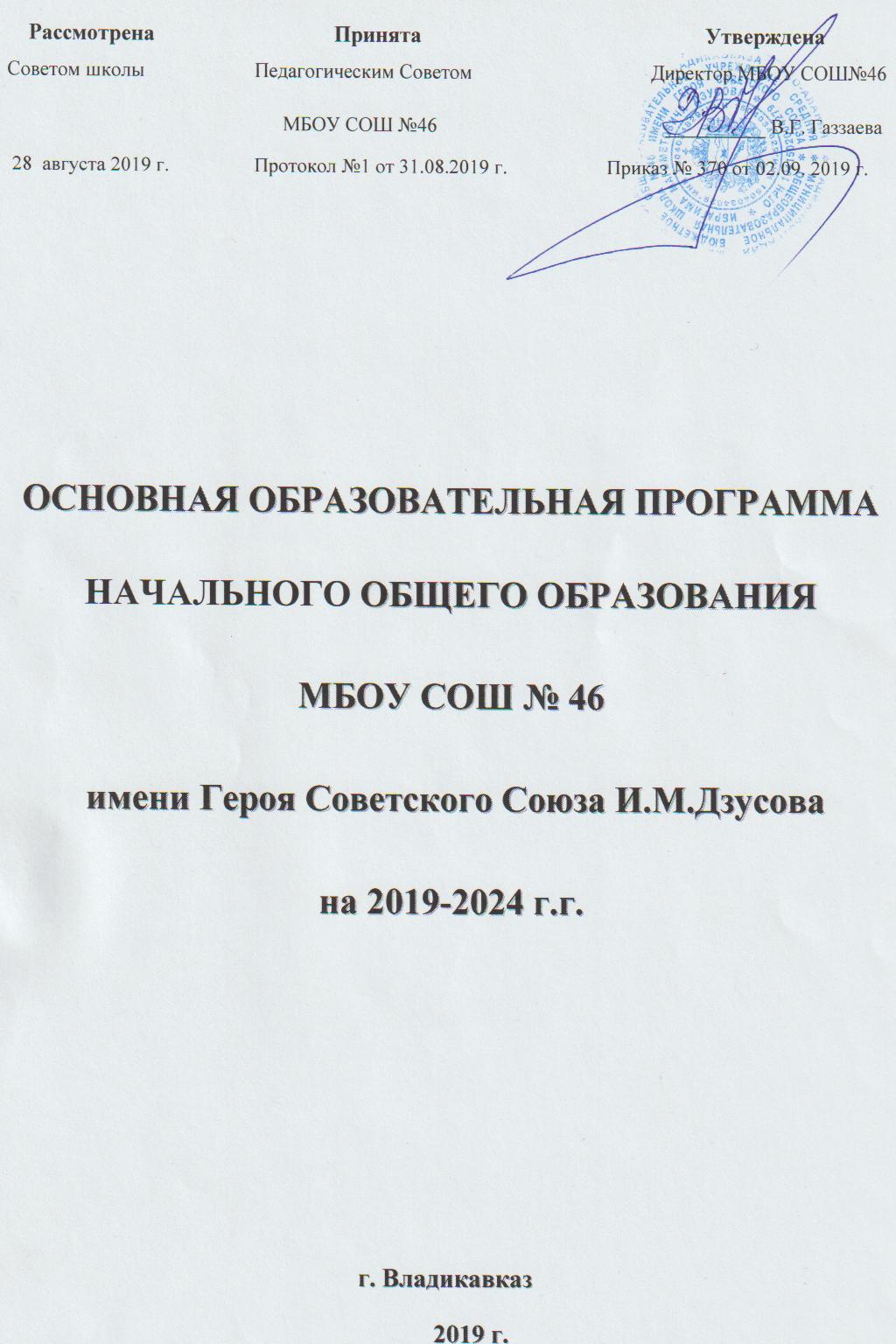                                                                                   СОДЕРЖАНИЕI.  Целевой разделПояснительная записка основной образовательной программыначального общего образования МБОУ СОШ№461.1.1.Введение Основная образовательная программа начального общего образования МБОУ СОШ №46 (далее ООП НОО МБОУ СОШ №46) представляет собой нормативно - управленческий документ, характеризующий имеющиеся достижения и проблемы, основные тенденции, главные цели, задачи и направления обучения, воспитания, развития обучающихся и особенности организации кадрового и методического обеспечения педагогического процесса и инновационных преобразований учебно-воспитательной системы, основные планируемые и конечные результаты, критерии их оценки. Данный документ разработан педагогическим коллективом МБОУ СОШ №46 в соответствии с требованиями федерального государственного образовательного стандарта начального общего образования; образовательных потребностей и запросов обучающихся, УМК «Школа России» и «Начальная школа 21в.». Основания для разработки ООП НОО МБОУ СОШ№46: Федеральный Закон от 29 декабря 2012г. № 273 –ФЗ «Об образовании в Российской Федерации»; Приказ Министерства образования и науки РФ от 29 декабря 2014 г. № 1643 «О внесении изменений в приказ Министерства образования и науки РФ от 6 октября 2009г. №373" Об утверждении и введении в действие федерального государственного образовательного стандарта начального общего образования»; Концепция долгосрочного социально-экономического развития до 2020 года, раздел III «Образование» (одобрена Правительством РФ 1 октября 2008 года, протокол №36);Основные направления деятельности Правительства РФ (утверждены распоряжением Правительства Российской Федерации 17 ноября 2008 г. № 1663-р); Национальная образовательная инициатива «Наша новая школа»; Федеральный государственный образовательный стандарт начального общего образования (приказ МОиН РФ от 6 октября 2009г. № 373); Санитарно-эпидемиологические правила и нормативы СанПиН 2.4.2.2821-10; Приказ МОиН РФ от 22.09.2011г «О внесении изменений в федеральный государственный образовательный стандарт начального общего образования, утверждённый приказом                            МОиН РФ от 6 октября 2009г. №373»; Устав МБОУ СОШ№46.        ООП НОО МБОУ СОШ№46 сформирована с учётом особенностей уровня начального общего образования. Начальная школа — особый этап в жизни ребёнка, на котором при поступлении в школу изменяется ведущая деятельность ребёнка: переход к учебной деятельности (при сохранении значимости игровой). Эта деятельность носит общественный характер и является социальной по содержанию. Ученик начальной школы осваивает новую социальную позицию, расширяет сферу взаимодействия с окружающим миром, развивает потребность в общении, познании, социальном признании и самовыражении, принимает и осваивает новую социальную роль ученика, которая в определении нового образа школьной жизни и перспектив личностного и познавательного развития. У школьника формируются основы умения учиться и способности к организации своей деятельности: принимать, сохранять цели и следовать им в учебной деятельности; планировать свою деятельность, осуществлять её контроль и оценку; взаимодействовать с учителем и сверстниками в учебном процессе; с изменением при этом самооценки ребёнка, которая приобретает черты адекватности и рефлексивности; с моральным развитием, которое существенным образом связано с характером сотрудничества с взрослыми и сверстниками, общением и межличностными отношениями дружбы, становлением основ гражданской идентичности и мировоззрения. Учитываются также характерные для младшего школьного возраста (от 6,5 до 11 лет) центральные психологические новообразования, формируемые на данной ступени образования: словесно - логическое мышление, произвольная смысловая память, произвольное внимание, письменная речь, анализ, рефлексия содержания, основания и способы действий, планирование и умение действовать во внутреннем плане, знаково – символическое мышление, осуществляемое как моделирование существенных связей и отношений объектов; развитие целенаправленной и мотивированной активности обучающегося, направленной на овладение учебной деятельностью, основой которой выступает формирование устойчивой системы учебно-познавательных и социальных мотивов и личностного смысла учения. При определении стратегических характеристик МБОУ СОШ №46 учитываются существующий разброс в темпах и направлениях развития детей, индивидуальные различия в их познавательной деятельности, восприятии, внимании, памяти, мышлении, речи, моторике и т. д., связанные с возрастными, психологическими и физиологическими индивидуальными особенностями детей младшего школьного возраста. Успешность и своевременность формирования указанных новообразований познавательной сферы, качеств и свойств личности связывается с активной позицией учителя, а также с адекватностью построения образовательного процесса и выбора условий и методик обучения, учитывающих описанные выше особенности начального общего образования.1.1.2. Цель и задачи реализации ООП НОО МБОУ СОШ№46Целью реализации основной образовательной программы начального общего образования является обеспечение планируемых результатов по достижению выпускником начальной общеобразовательной школы целевых установок, знаний, умений, навыков и компетенций, определяемых личностными, семейными, общественными, государственными потребностями и возможностями ребёнка младшего школьного возраста, индивидуальными особенностями его развития и состояния здоровья. Миссия начальной школы как образовательного уровня МБОУ СОШ №46 города Владикавказа состоит в создании условий для: а) овладения учащимися содержания образования в соответствии с требованиями ФГОС НОО; б) максимального использования возможностей образовательной деятельности для развития познавательных потребностей, содержательных интересов и духовной сферы ребёнка; в) целостного развития личности ребёнка и приобретения им основ учебной деятельности ООП НОО ставит перед МБОУ СОШ №46 задачи, связанные с изменениями образовательного пространства, что создаёт возможность полностью реализовать требования ФГОС НОО. Среди них:1. Создать эффективную модель синтеза урочной и внеурочной деятельности в целях достижения планируемых образовательных результатов на уровне начального общего образования. 2. Повысить эффективность информационной образовательной среды через пополнение банка цифровых образовательных ресурсов, экспертизу и систематизацию электронных материалов для учебных предметов и внеурочной деятельности, использование всеми учителями начальной школы Интернет-технологий, распространение опыта через сеть Интернет, создание системы мониторинга образовательных достижений младших школьников. 3. Разработать систему общественно-полезных практик, социальных проектов и акций для учащихся начальной школы, способствующую приобретению значимого социального опыта. 4. Пополнить и обновить компьютерную базу. 5. Привести в соответствие с требованиями ООП НОО пришкольную территорию. 6. Создать систему методической поддержки и сопровождения процесса реализации основной образовательной программы начального общего образования в интернате. 7. Разработать систему работы с родительским сообществом, обеспечивающую вовлечение родителей в деятельность органов государственно-общественного управления, в деятельность по реализации ООП НОО в МБОУ СОШ№46. 8. Создать систему выявления, поддержки и сопровождения одарённых детей и младших школьников, испытывающих затруднения в учении и самореализации.1.1.3.Принципы и подходы к формированию ООП НОО МБОУ СОШ№46.Основными принципами (требованиями) системно-деятельностного подхода и развивающей системы обучения являются:  	Принцип непрерывного общего развития каждого ребёнка в условиях обучения, идущего впереди развития. Предусматривает ориентацию содержания на интеллектуальное, эмоциональное, духовно-нравственное, физическое и психическое развитие и саморазвитие каждого ребёнка.  	 Принцип целостности образа мира связан с отбором интегрированного содержания предметных областей и метапредметных УУД, которые позволяют удержать и воссоздать целостность картины мира, обеспечить осознание ребёнком разнообразных связей между его объектами и явлениями. Принцип практической направленности предусматривает формирование универсальных учебных действий средствами всех предметов, способности их применять в условиях решения учебных задач практической деятельности повседневной жизни, умениями работать с разными источниками информации (учебник, хрестоматия, рабочая тетрадь) и продуманная система выхода за рамки этих трёх единиц в область словарей, научно-популярных и художественных книг, журналов и газет, других источников информации; умений работать в сотрудничестве (в малой и большой учебных группах), в разном качестве (ведущего, ведомого, организатора учебной деятельности); способности работать самостоятельно (не в одиночестве и без контроля, а как работа по самообразованию). Принцип учёта индивидуальных возможностей и способностей школьников. Это, прежде всего, использование разноуровневого по трудности и объёму представления предметного содержания через систему заданий, что открывает широкие возможности для вариативности образования, реализации индивидуальных образовательных программ, адекватных развитию ребёнка. Каждый ребёнок получает возможность усвоить основной (базовый) программный материал, но в разные периоды и с разной мерой помощи со стороны учителя и соучеников, а более подготовленные учащиеся имеют шанс расширить свои знания (по сравнению с базовым). Принцип прочности и наглядности реализуется через рассмотрение частного (конкретное наблюдение) к пониманию общего (постижение закономерности) и затем от общего (от усвоенной закономерности) к частному (к способу решения конкретной учебной или практической задачи). Основанием реализации принципа прочности является разноуровневое  по глубине и трудности содержание учебных заданий. Это требование предполагает, прежде всего, продуманную систему повторения (неоднократное возвращение к пройденному материалу), что приводит к принципиально новой структуре учебников УМК и подачи материала: каждое последующее возвращение к пройденному материалу продуктивно только в том случае, если имел место этап обобщения, который дал школьнику в руки инструмент для очередного возвращения к частному на более высоком уровне трудности выполняемых УУД. Принцип охраны и укрепления психического и физического здоровья ребёнка базируется на необходимости формирования у детей привычек к чистоте, аккуратности, соблюдению режима дня. Предполагается также создание условий для активного участия детей в оздоровительных мероприятиях (урочных и внеурочных): утренняя гимнастика, динамические паузы, экскурсии на природу.1.1.4. Общая характеристика ООП НОО МБОУ СОШ№46. Основная образовательная программа начального общего образования в МБОУ СОШ№46 разработана на основе примерной основной образовательной программы начального общего образования. ООП НОО МБОУ СОШ № 46 содержит следующие разделы: Раздел I. Целевой 1.1. Пояснительную записку; 1.2. Планируемые результаты освоения основной образовательной программы; 1.3. Систему оценки достижения планируемых результатов освоения ООП НОО. Раздел II. Содержательный2.1. Программу формирования универсальных учебных действий; 2.2. Программу духовно-нравственного развития, воспитания обучающихся;2.3. Программу формирования экологической культуры, культуры здорового и безопасного образа жизни;2.4. Программы отдельных учебных предметов, курсов и курсов внеурочной деятельности; 2.5. Программу коррекционной работы. Раздел III. Организационный 3.1. Учебный план начального общего образования; 3.2. План внеурочной деятельности начального общего образования;3.3. Система условий реализации основной образовательной программы. В основе реализации ООП НОО МБОУ СОШ №46 лежит системно - деятельностный подход, который предполагает: воспитание и развитие качеств личности, отвечающих требованиям информационного общества, инновационнойэкономики, задачам построения демократического гражданского общества на основе толерантности, диалога культур и уважения многонационального, поликультурного и поликонфессионального состава  российского общества;переход к стратегии социального проектирования и конструирования в системе образования на основе разработки содержания и технологий образования, определяющих пути и способы достижения социально желаемого уровня (результата) личностного и познавательного развития обучающихся; ориентацию на результаты образования как системообразующий компонент Стандарта, где развитие личности обучающегося на основе усвоения универсальных учебных действий, познания и освоения мира составляет цель и основной результат образования; признание решающей роли содержания образования, способов организации образовательной деятельности и взаимодействия участников образовательного процесса в достижении целей личностного, социального и познавательного развития обучающихся; учет индивидуальных возрастных, психологических и физиологических особенностей обучающихся, роли и значения видов деятельности и форм общения для определения целей образования и воспитания и путей их достижения; обеспечение преемственности дошкольного, начального общего, основного и среднего (полного) общего образования; разнообразие организационных форм и учет индивидуальных особенностей каждого обучающегося (включая одаренных детей и детей с ограниченными возможностями здоровья), обеспечивающих рост творческого потенциала, познавательных мотивов, обогащение форм взаимодействия со сверстниками и взрослыми в познавательной деятельности; гарантированность достижения планируемых результатов освоения основной образовательной программы начального общего образования, что и создает основу для самостоятельного успешного усвоения обучающимися новых знаний, умений, компетенций, видов и способов деятельности. В соответствии с ФГОС на уровне начального общего образования осуществляется: становление основ гражданской идентичности и мировоззрения обучающихся; формирование основ умения учиться и способности к организации своей деятельности – умение принимать, сохранять цели и следовать им в учебной деятельности, планировать свою деятельность, осуществлять ее контроль и оценку, взаимодействовать с педагогом и сверстниками в учебном процессе; духовно-нравственное развитие и воспитание обучающихся, предусматривающее принятие ими моральных норм, нравственных установок, национальных ценностей; укрепление физического и духовного здоровья обучающихся. Для реализации ООП НОО сделан выбор на УМК «Школа России» и УМК «Начальная школа 21 в», которые прошли государственно- общественную экспертизу и рекомендованы к использованию  в образовании по ФГОС НОО. Для организации всех видов деятельности младших школьников в рамках ООП НОО классам обеспечивается доступ в следующие помещения: 25 кабинетов начальных классов;кабинеты осетинского языка и литературы;кабинет музыки;кабинеты иностранного языка; 1 кабинет психолога; 1 кабинет шахмат;2  спортивных  зала; открытый спортивный стадион (площадка); библиотека. ООП НОО МБОУ СОШ №46 составлена с учетом культурно-исторических, этнических, социально-экономических, демографических особенностей Северной Осетии и реализуется через учебный план и внеурочную деятельность. Учебный план школы соответствует федеральным государственным образовательным стандартам начального общего образования. Внеурочная деятельность организуется по направлениям развития личности (спортивно-оздоровительное, духовно-нравственное, социальное, общеинтеллектуальное, общекультурное) и реализуется через взаимодействие с семьёй (родительские собрания, консультации, индивидуальная работа, посещение семей классным руководителем); сотрудничество с учреждениями дополнительного образования и культуры; развитие ученического самоуправления и участие в его деятельности. Учебная нагрузка и режим занятий обучающихся определяются в соответствии с действующими санитарными нормами. ООП НОО МБОУ СОШ №46 предусматривает: Достижение следующих результатов образования:личностные результаты: готовность и способность к саморазвитию; сформированность познавательной мотивации; ценностно-смысловые установки, отражающие индивидуально- личностные позиции обучающихся;метапредметные  результаты, включающих освоенные обучающимися универсальные учебные действия (познавательные, регулятивные и коммуникативные), обеспечивающие овладение ключевыми компетентностями, составляющими основу умения учиться, и межпредметными  понятиями.предметные результаты: освоенный опыт специфической для предметной области деятельности, готовность его преобразования и применения; система основополагающих элементов научного знания, лежащая в основе современной научной картины мира.2.Достижение планируемых результатов освоения ООП НОО МБОУ СОШ №46  всеми обучающимися, в том числе детьми с ограниченными возможностями здоровья. 3. Выявление и развитие способностей обучающихся, организацию общественно полезной деятельности, в том числе социальной практики, с использованием возможностей социума. 4.Организацию интеллектуальных и творческих соревнований, научно -технического творчества и проектно -исследовательской деятельности.5. Участие обучающихся, их родителей (законных представителей), педагогических работников и общественности в проектировании и развитии внутришкольной социальной среды.6. Использование в образовательном процессе современных образовательных технологий деятельностного типа. 7. Возможность эффективной самостоятельной работы обучающихся при поддержке педагогических работников;8. Включение обучающихся в процессы познания и преобразования внешкольной социальной среды для приобретения опыта реального управления и действия. МБОУ СОШ №46 реализующая основную образовательную программу начального общего образования, обеспечивает обязательное ознакомление обучающихся и их родителей (законных представителей) как участников образовательного процесса:с уставом и другими документами, регламентирующими осуществление образовательного процесса в МБОУ СОШ №46; с их правами и обязанностями в части формирования и реализации основной образовательной программы начального общего образования, установленными законодательством Российской Федерации и уставом образовательного учреждения. 	Права и обязанности родителей (законных представителей) обучающихся в части, касающейся участия в формировании и обеспечении освоения своими детьми ООП НОО МБОУ СОШ №46, могут закрепляться в заключённом между ними и образовательным учреждением договоре, отражающем ответственность субъектов образования за конечные результаты освоения основной образовательной программы.Общие подходы к организации внеурочной деятельности Внеурочная деятельность позволяет решить следующие задачи: обеспечивать благоприятную адаптацию ребенка в школе; оптимизировать учебную нагрузку обучающихся; улучшать условия для развития ребенка; учитывать возрастные и индивидуальные особенности обучающихся.Внеурочная деятельность организуется по направлениям развития личности (спортивно-оздоровительное, духовно-нравственное, социальное, общеинтеллектуальное, общекультурное), в таких формах как экскурсии, кружки, секции, круглые столы, конференции, диспуты, олимпиады, соревнования, поисковые и научные исследования, общественно полезные практики и др. Внеурочная деятельность осуществляется через деятельность детской библиотеки; деятельность педагогических работников (кружки, экскурсии, диспуты, круглые столы, соревнования и т.д.) и педагога-психолога в соответствии с ЕТС. В МБОУ СОШ №46  внеурочная деятельность организована в форме оптимизационной модели: на основе оптимизации всех внутренних ресурсов образовательного учреждения. Преимущества оптимизационной модели состоят в минимизации финансовых расходов на внеурочную деятельность, создании единого образовательного и методического пространства, содержательном и организационном единстве всех структурных подразделений.1.2. ПЛАНИРУЕМЫЕ РЕЗУЛЬТАТЫ ОСВОЕНИЯ ОБУЧАЮЩИМИСЯОСНОВНОЙ ОБРАЗОВАТЕЛЬНОЙ ПРОГРАММЫ НАЧАЛЬНОГО ОБЩЕГО ОБРАЗОВАНИЯ Планируемые результаты освоения основной образовательной программы начального общего образования (далее – планируемые результаты) являются одним из важнейших механизмов реализации требований Стандарта к результатам обучающихся, освоивших основную образовательную программу. Они представляют собой систему обобщённых личностно ориентированных целей образования, допускающих дальнейшее уточнение и конкретизацию, что обеспечивает определение и выявление всех составляющих планируемых результатов, подлежащих формированию и оценке.В соответствии со Стандартом планируемые результаты освоения обучающимися основной образовательной программы начального общего образования:обеспечивают связь между требованиями Стандарта, образовательным процессом и системой оценки результатов освоения основной образовательной программы, являются основой для ее разработки;раскрывают и конкретизируют требования Стандарта к начальной ступени обучения;выступают содержательной и критериальной основой для разработки рабочих программ по учебным предметам, курсам, а также для системы оценки качества освоения обучающимися основной образовательной программы начального общего образования.Федеральный государственный образовательный стандарт начального общего образования определяет требования к результатам освоения основной образовательной программы.                                                         К числу планируемых результатов относятся:личностные результаты – готовность и способность обучающихся к саморазвитию, сформированность мотивации к учению и познанию, ценностно-смысловые установки выпускников начальной школы, отражающие их индивидуально – личностные позиции, социальные компетентности, личностные качества; сформированность основ российской, гражданской идентичности;метапредметные результаты – освоенные обучающимися универсальные учебные действия (познавательные, регулятивные и коммуникативные), обеспечивающие овладение ключевыми компетенциями, составляющими основу умения учиться, и межпредметными понятиями;предметные результаты – освоенный обучающимися в ходе изучения учебных предметов опыт специфической для каждой предметной области деятельности по получению нового знания, его преобразованию и применению, а также система основополагающих элементов научного знания, лежащая в основе современной научной картины мира.Данная программа разработана для реализации идей развивающих личностно – ориентированных систем – УМК «Школа России» и УМК «Начальная школа 21 в.».Цель УМК – ориентация образовательного процесса на достижение планируемых результатов освоения основной образовательной программы начального общего образования.Задачи: сформировать личностные, регулятивные, познавательные и коммуникативные универсальные учебные действия как основу умения учиться;сформировать первичные навыки работы с информацией в процессе чтения литературных, учебных, научно-познавательных текстов, инструкций в рамках изучения всех учебных предметов.Данные программы рассчитаны на освоение обучающимися начального общего образования сроком на 4 года при участии всех участников образовательного процесса: учителей, обучающихся и родителей.Планируемые результаты необходимы как ориентиры в ожидаемых учебных достижениях выпускников.В структуре планируемых результатов по каждой учебной программе (предметной, междисциплинарной) выделяются следующие уровни описания.Цели – ориентиры (или ценностные ориентиры), определяющие ведущие целевые установки и основные ожидаемые результаты изучения данных УМК. Они дают ответ на вопрос о смысле изучения данного предмета, его вкладе в развитие личности обучающихся: «Зачем нужно изучать данный предмет в образовательном учреждении?» Этот блок результатов отражает такие общие цели образования, как формирование ценностных и мировоззренческих установок, развитие интереса, формирование определённых познавательных потребностей обучающихся. Оценка достижения этих целей ведётся в ходе процедур, допускающих предоставление и использование исключительно неперсонифицированной информации, а полученные результаты характеризуют деятельность системы образования.Цели, характеризующие систему учебных действий в отношении опорного учебного материала. Планируемые результаты, описывающие эту группу целей, приводятся в блоках «Выпускник научится» к каждому разделу рабочей программы по учебным предметам. Они ориентируют в том, какой уровень освоения опорного учебного материала ожидается от выпускников. В эту группу включается система таких знаний и учебных действий, которая, во-первых, принципиально необходима для успешного обучения в начальной и основной школе и, во-вторых, при наличии специальной целенаправленной работы учителя в принципе может быть освоена подавляющим большинством детей.Достижение планируемых результатов этой группы выносится на итоговую оценку, которая может осуществляться как в ходе освоения данной программы (с помощью накопительной оценки, или портфеля достижений), так и по итогам её освоения (с помощью итоговой работы). Оценка освоения опорного материала на уровне, характеризующем исполнительскую компетентность обучающихся, ведётся с помощью заданий базового уровня, а на уровне действий, соответствующих зоне ближайшего развития, — с помощью заданий повышенного уровня. Успешное выполнение обучающимися заданий базового уровня служит единственным основанием для положительного решения вопроса о возможности перехода на следующую ступень обучения. Цели, характеризующие систему учебных действий в отношении знаний, умений, навыков, расширяющих и углубляющих опорную систему или выступающих как пропедевтика для дальнейшего изучения данного предмета       Планируемые результаты, описывающие указанную группу целей, приводятся в блоках «Выпускник получит возможность научиться» к разделу рабочей программы по каждому учебному предмету. Уровень достижений, соответствующий планируемым результатам этой группы, могут продемонстрировать только отдельные обучающиеся, имеющие более высокий уровень мотивации и способностей. Оценка достижения этих целей ведётся преимущественно в ходе процедур, допускающих предоставление и использование исключительно неперсонифицированной информации. Частично задания, ориентированные на оценку достижения этой группы планируемых результатов, могут включаться в материалы итогового контроля. При этом невыполнение обучающимися заданий, с помощью которых ведется оценка достижения планируемых результатов этой группы, не является препятствием для перехода на следующую ступень обучения.Требования к результатам освоения основной образовательной программы начального общего образования.Стандарт устанавливает требования к результатам обучающихся, освоивших основную образовательную программу начального общего образования.Предметные результаты освоения основной образовательной программы начального общего образованияФилология Русский язык. В результате изучения курса русского языка обучающиеся на ступени начального общего образования научатся осознавать язык как основное средство человеческого общения и явление национальной культуры. У них начнёт формироваться позитивное эмоционально-ценностное отношение к русскому языку, стремление к его грамотному использованию, русский язык станет для учеников основой всего процесса обучения, средством развития их мышления, воображения, интеллектуальных и творческих способностей.Подробно содержание обучения и требования к планируемым результатам освоения основной образовательной программы начального общего образования конкретизируются в рабочих программах учебных предметов, курсов.Предметом итоговой оценки освоения обучающимися основной образовательной программы начального общего образования должно быть достижение предметных, метапредметных и личностных результатов освоения основной образовательной программы начального общего образования, необходимых для продолжения образования.Портрет выпускника начальной школы.Планируемым результатом освоения образовательной программы является портрет выпускника начальной школы. Выпускник начальной школы:обладает нравственно и социально значимыми качествами (уважение к родной стране, своему народу, его истории, осознание своих обязанностей перед обществом, другими людьми, самим собой); любознательный, активно и заинтересованно познающий мир; уважающий и принимающий ценности семьи и общества;готовый действовать самостоятельно и отвечать за свои поступки перед семьей и обществом;доброжелательный, умеющий слушать и слышать партнера, умеющий обосновывать свою точку зрения, высказать свое мнение; владеющий основами умения учиться; способный к организации собственной деятельности;выполняющий правила здорового и безопасного образа жизни для себя и окружающих;готовый обучаться в основной школе.1.3. Система оценки достижения планируемых результатовосвоения основной образовательной программыначального общего образования в МБОУ СОШ №46 Система оценки достижения планируемых результатов освоения основной образовательной программы начального общего образования (далее – система оценки) представляет собой один из инструментов реализации требований Стандарта к результатам к результатам освоения основной образовательной программы начального общего образования и выступает как неотъемлемая часть обеспечения качества образования. Планируемые результаты освоения программы начального общего образования по отдельным учебным предметам представляют собой систему личностно-ориентированных целей образования, показателей их достижения и моделей инструментария. Они представлены в логике традиционной структуры учебных предметов (математики, русского языка, литературного чтения, окружающего мира) и ориентируют учителя как в ожидаемых учебных достижениях выпускников начальной школы и объеме изучаемого учебного материала по отдельным разделам курсов, так и в способах и особенностях организации образовательного процесса в начальной школе.Основные задачи оценочной деятельности (в соответствии с требованиями Стандарта): - сформулировать основные направления и цели оценочной деятельности, описание объекта и содержание оценки, критерии, процедуры и состав инструментария оценивания, формы представления результатов;- обеспечить комплексный подход к оценке результатов освоения основной образовательной программы начального общего образования, позволяющий вести оценку предметных, метапредметных и личностных результатов обучения;- представить систему оценки достижений обучающихся (итоговая оценка обучающихся, освоивших программу начального общего образования), позволяющую осуществить оценку динамики учебных достижений обучающихся.Система оценивания планируемых результатов освоения программ начальной школы, в частности, предполагает:1. Включение учащихся в контрольно-оценочную деятельность с тем, чтобы они приобретали навыки и привычку к самооценке и самоанализу (рефлексии);2. Использование критериальной системы оценивания;3. Использование разнообразных видов, методов, форм и объектов оценивания, в том числе:как внутреннюю, так и внешнюю оценку;субъективные и объективные методы оценивания; стандартизованные оценки;интегральную оценку, в том числе – портфолио, и дифференцированную оценку отдельных аспектов обучения; оценивание как достигаемых образовательных результатов, так и процесса их формирования, а также оценивание осознанности каждым обучающимся особенностей развития своего собственного процесса обучения;разнообразные формы оценивания, выбор которых определяется этапом обучения, общими и специальными целями обучения, текущими учебными задачами; целью получения информации.В основе системы оценки планируемых результатов лежит интеграция следующих образовательных технологий:технологий, основанных на уровневой дифференциации обучения;технологий, основанных на создании учебных ситуаций;технологий, основанных на реализации проектной деятельности, информационных и коммуникационных технологий обучения.Система оценки знаний по предметам включает: 1. Внутреннюю оценку (оценка, осуществляемая учениками, учителями, администрацией).2. Внешнюю оценку (оценка, осуществляемая внешними по отношению к образовательному учреждению службами).В системе оценивания  МБОУ СОШ №46 используются следующие виды оценки результатов:преимущественно внутренняя оценка, выставляемая педагогом образовательного учреждения; внешняя оценка проводится, как правило, в форме неперсонифицированных процедур (мониторинговых исследований, аттестации образовательного учреждения и др.), результаты которой не влияют на оценку обучающихся, участвующих в этих процедурах. Применяются различные формы и методы оценивания: субъективные или экспертные (наблюдения, самооценка и самоанализ и др.) и объективизированные  методы оценивания (как правило, основанные на анализе письменных ответов и работ обучающихся), в том числе  - стандартизированные (основанные на результатах стандартизированных письменных работ, или тестов) процедуры и  оценки;оценивание достигаемых образовательных результатов, оценивание процесса их формирования; оценивание осознанности каждым обучающимся особенностей развития его собственного процесса обучения;интегральная оценка, в том числе – портфолио, выставки, презентации, и дифференцированная оценка отдельных аспектов обучения.                          Оценка планируемых предметных результатов	Оценка предметных результатов представляет собой оценку результатов по отдельным предметам.	Достижение этих результатов обеспечивается за счет основных компонентов образовательного процесса – учебных предметов, представленных в обязательной части учебного плана.	В соответствии с пониманием сущности образовательных результатов, заложенных в Стандарте, предметные результаты содержат в себе:систему предметных знаний; систему формируемых предметных действий, преломляющихся через специфику предмета и направленных на применение знаний, их преобразование и получение нового знания.Система предметных знаний - важнейшая составляющая предметных результатов. В неё входят опорные знания по предметам: русскому языку, математике, литературному чтению, окружающему миру, и др. предметы, которые включают в себя ключевые теории, идеи, факты, методы, понятийный аппарат. Знания необходимы для успешного обучения и при наличии целенаправленной работы учителя могут быть достигнуты большинством обучающихся (освоение системы опорных знаний и способность их воспроизводить в стандартных учебных ситуациях).	Однако при оценке предметных результатов основную ценность представляет способность использовать знания при решении учебно-познавательных и учебно-практических задач. Иными словами, объектом оценки являются действия, выполняемые обучающимися с предметным содержанием.	Действия с предметным содержанием (или предметные действия) – вторая составляющая предметных результатов. В их основе лежат прежде всего познавательные универсальные действия, формируемые у обучающихся. Предметные действия: использование знаково-символических средств, моделирование, сравнение, группировка и классификация объектов, действия анализа, синтеза и обобщения, установление причинно-следственных связей и анализ, поиск, преобразование, представление и интерпретация информации, рассуждения и др.Однако на разных предметах эти действия выполняются с разными объектами, например: с числами и математическими выражениями; со звуками и буквами, словами, словосочетаниями и предложениями; с объектами живой и неживой природы; с музыкальными и художественными произведениями и т.п. Поэтому при всей общности подходов алгоритмы выполнения действий и состав формируемых и отрабатываемых действий носят специфическую «предметную» окраску. Совокупность же всех учебных предметов обеспечивает возможность формирования универсальных учебных действий при условии, что образовательный процесс ориентирован на достижение планируемых результатов.Поэтому объектом оценки предметных результатов в полном соответствии с требованиями Федерального государственного образовательного стандарта служит способность обучающихся решать учебно-познавательные и учебно-практические задачи с использованием средств, соответствующих содержанию учебных предметов, (в т.ч. на основе метапредметных действий). Источниками информации для оценивания достигаемых образовательных результатов, процесса их формирования и меры осознанности каждым обучающимся особенностей развития его собственного процесса обучения, а также для оценивания хода обучения служат:- работы обучающихся, выполняющиеся в ходе обучения (домашние задания, мини-проекты и презентации, письменные задания – разнообразные тексты, различные памятки, дневники, тесты, подборки информационных материалов, поздравительные открытки и т.п., а также разнообразные инициативные творческие работы – иллюстрированные сочинения, плакаты, постеры, поделки и т.п.);- индивидуальная и совместная деятельность учащихся в ходе выполнения работ;-статистические данные, основанные на ясно выраженных показателях и получаемые в ходе целенаправленных наблюдений или мини-исследований;- результаты тестирования (результаты стандартизированных устных и письменных проверочных работ, интегрированных контрольных работ, тематических проверочных (контрольных) работ и др.В системе проверочных и учебно-методических материалов выделяются следующие позиции.1. Стартовая диагностика, которая основывается на результатах мониторинга общей готовности первоклассников к обучению в школе и оценки готовности к дальнейшему обучению. В дальнейшем проводится мониторинг формирования метапредметных универсальных учебных действий, выявляющий их уровень развития на определенном этапе обучения, в целях определения дальнейшей педагогической стратегии по созданию условий для формирования у каждого ребенка метапредметных  универсальных учебных действий.2. Систематизированное описание рекомендуемых учебных задач и ситуаций (по каждому предмету и для каждой дидактической линии) для различных этапов обучения, включающие описание дидактических и раздаточных материалов, необходимые для организации учебной деятельности школьников, организации системы внутренней оценки, в том числе – диагностической.3. Итоговые проверочные работы (на конец каждого класса), включая рекомендации по их проведению, оцениванию, фиксации и анализу результатов.МБОУ СОШ№46 в определении системы оценивания планируемых результатов освоения основной образовательной программы начального общего образования (ООП НОО) согласует требования ФГОС с рекомендациями, предложенными разработчиками Образовательных программ «Школа России» и «Начальная школа 21 в.».1. Цели оценочной деятельности в МБОУ СОШ№46В соответствии с ними система оценки должна: Фиксировать цели оценочной деятельности: ориентировать на достижение результата; духовно-нравственного развития и воспитания (личностные результаты);формирования универсальных учебных действий (метапредметные результаты);освоения содержания учебных предметов (предметные результаты);обеспечивать комплексный подход к оценке всех перечисленных результатов образования (предметных, метапредметных и личностных);обеспечивать возможность регулирования системы образования на основании полученной информации о достижении планируемых результатов; обеспечивать возможность принятия педагогических мер для улучшения и совершенствования процессов образования в каждом классе, на отдельной параллели, на отдельной ступени обучения и в ОУ в целом. 	 Фиксировать критерии, процедуры, инструменты оценки и формы представления её результатов. Фиксировать условия и границы применения системы оценки.В ООП предложена система оценки результатов. Она переключает контроль и оценивание (а значит, и всю деятельность образовательных учреждений) со старого образовательного результата на новый. Оцениваются разные направления деятельности учеников, то, что им нужно в жизни в ходе решения различных практических задач.2. Формы и методы оценки.Приоритетными в диагностике становятся не репродуктивные задания (на воспроизведение информации), а продуктивные задания (задачи) по применению знаний и умений, предполагающие создание учеником в ходе решения своего информационного продукта: вывода, оценки и т.п.Предметные диагностические работы составляются из конкретных заданий по отдельному предмету для отслеживания уровня познавательных действий обучающегося.Метапредметные диагностические работы составляются из компетентностных заданий, требующих от ученика не только познавательных, но и регулятивных и коммуникативных действий.ФГОС реализует диагностику результатов личностного развития. Она может проводиться в разных формах (диагностическая работа, результаты наблюдения и т.д.). Такая диагностика предполагает проявление учеником качеств личности: оценки поступков, обозначение своей жизненной позиции, культурного выбора, мотивов, личностных целей. Это сугубо личная сфера, поэтому правила личностной безопасности, конфиденциальности требуют проводить такую диагностику только в виде неперсонифицированных работ.Привычная форма письменной контрольной работы теперь дополняется такими новыми формами контроля результатов, как:целенаправленное наблюдение (фиксация проявляемых ученикам действий и качеств по заданным параметрам);самооценка ученика по принятым формам (например, лист с вопросами по саморефлексии конкретной деятельности);результаты учебных проектов; результаты разнообразных внеучебных и внешкольных работ, достижений учеников.          Традиционная оценочно-отметочная шкала ориентирует на поиск неудачи, отрицательно сказывается на мотивации ученика, его личностной самооценке.Предлагается уровневый подход: решение учеником даже простой учебной задачи, части задачи оценивать как безусловный успех, но на элементарном уровне, за которым следует более высокий уровень, к нему ученик может стремиться.Главным средством накопления информации об образовательных результатах ученика становится портфель достижений (портфолио обучающегося).Решение о переводе на следующую ступень образования принимается на основе всех результатов (предметных, метапредметных, личностных; учебных и внеучебных), накопленных в портфеле достижений ученика за четыре года обучения в начальной школе.3. Комплексная оценка всех образовательных результатов (предметных, метапредметных и личностных).Все используемые средства, формы и методы должны обеспечить главное – комплексную оценку результатов: общую характеристику всего приобретённого учеником – его личностные, метапредметные и предметные результаты.Педагог сводит все данные диагностик в простые таблицы образовательных результатов. Они подготовлены авторами  УМК «Школа России» и «Начальная школа 21 в.»  и снабжены инструкциями по их ведению: когда, как и на основании чего заполнять таблицы, как интерпретировать и использовать результаты. Данные таблицы подходят для оценивания результатов деятельности обучающихся в начальной школе и по другим программам.Полученные результаты используются для принятия решений по педагогической помощи и поддержке каждого ученикам в том, что ему необходимо на данном этапе его развития.4. Границы и рамки применения системы оценки.Чтобы не допустить перегрузки обучающихся и максимально исключить ошибки учителей, необходимо чётко установить границы и рамки применения новой системы оценки:1) постепенное внедрение всех нововведений по этапам, от простого к сложному: «минимум первого этапа», «минимум второго этапа» (обязательная часть) и «максимум» (часть, внедряемая по желанию и возможностям учителя).2) понимание, что система оценки результатов не даётся в законченном и неизменном виде, она будет развиваться, по ходу её внедрения будут ставиться новые вопросы, проблемы, которые потребуют поиска ответов и решений.3) использование двух средств:обучение самих учеников способам самостоятельного оценивания и фиксации своих результатов лишь при выборочном контроле учителя;внедрение новых форм отчёта учителя одновременно с компьютеризацией этого процесса, с переводом большей части отчётов на цифровую, автоматизированную основу.4) ориентир на поддержание успешности и мотивации ученика.5) обеспечение личной психологической безопасности ученика. Подавляющее большинство образовательных результатов конкретного ученика можно сравнивать только с его же предыдущими показателями, но не с показателями других учеников класса. У каждого должно быть право на индивидуальную образовательную траекторию – на свой темп освоения материала, на выбранный уровень притязаний.5. Опора на технологию оценивания образовательных достижений (учебных успехов).Технология оценивания образовательных достижений (учебных успехов) разработана авторами УМК «Школа России».Эта технология представляет собой правила, определяющих порядок действий в разных ситуациях контроля и оценивания и согласующихся с системой оценивания результатов ФГОС.Первое правило. Что оцениваем?Оцениваем результаты - предметные, метапредметные и личностные.Результаты ученика - это действия (умения) по использованию знаний в ходе решения задач (личностных, метапредметных, предметных). Отдельные действия, прежде всего успешные, достойны оценки (словесной характеристики), а решение полноценной задачи – оценки и отметки (знака фиксации в определённой системе).Результаты учителя (образовательного учреждения) – это разница между результатами учеников (личностными, метапредметными и предметными) в начале обучения (входная диагностика) и в конце обучения (выходная диагностика).Прирост результатов означает, что учителю в целом удалось создать образовательную среду, обеспечивающую развитие учеников.Отрицательный результат сравнения означает, что не удалось создать условия (образовательную среду) для успешного развития возможностей учеников.Второе правило. Кто оценивает?Учитель и ученик вместе определяют оценку и отметку.На уроке ученик сам оценивает свой результат выполнения задания по «Алгоритму самооценки» и, если требуется, определяет отметку, когда показывает выполненное задание. Учитель имеет право скорректировать оценки и отметку, если докажет, что ученик завысил или занизил их.После уроков за письменные задания оценку и отметку определяет учитель. Ученик имеет право изменить эту оценку и отметку, если докажет (используя алгоритм самооценивания), что она завышена или занижена.Алгоритм самооценки (основные вопросы после выполнения задания).1. Какова была цель задания (задачи)?2. Удалось получить результат (решение, ответ)?3. Правильно или с ошибкой?4. Самостоятельно или с чьей-то помощью?Третье правило. Сколько ставить отметок?Можно оценивать по числу решённых задач.За каждую учебную задачу или группу заданий (задач), показывающую овладение конкретным действием (умением), определяется и по возможности ставится отдельная отметка. Четвертое правило. Где накапливать отметки и оценки?В таблицах образовательных результатов (предметных, метапредметных, личностных) и в «Портфолио достижений».Таблицы образовательных результатов – составляются из перечня действий (умений), которыми должен и может овладеть ученик.Таблицы размещаются в Дневнике школьника и у учителя. Необходимы три группы таблиц:таблицы предметных результатов; таблицы метапредметных результатов; таблицы личностных неперсонифицированных результатов по классу (она заполняется на основании не подписанных учениками диагностических работ, результаты фиксируются в процентах по классу в целом, а не по каждому отдельному ученику. Отметки заносятся в таблицы результатов:Обязательно (минимум): за метапредметные и личностные неперсонифицированные диагностические работы (один раз в год),за предметные контрольные работы (один раз в четверть).По желанию и возможностям учителя (максимум):за любые другие задания (письменные или устные) от урока к уроку по решению учителя и образовательного учреждения.«Портфолио достижений ученика» – это сборник работ и результатов, которые показывают усилия, прогресс и достижения ученика в разных областях (учёба, творчество, общение, здоровье, полезный людям труд и т.д.), а также самоанализ учеником своих текущих достижений и недостатков, позволяющих самому определять цели своего дальнейшего развития.Основные разделы «Портфолио достижений»: показатели предметных результатов (контрольные работы, данные из таблиц результатов, выборки проектных, творческих и других работ по разным предметам); показатели метапредметных результатов; показатели личностных результатов (прежде всего во внеучебной деятельности).Пополнять «Портфолио достижений» и оценивать его материалы должен прежде всего ученик.Учитель примерно раз в четверть пополняет небольшую обязательную часть (после контрольных работ), а в остальном - обучает ученика порядку пополнения портфеля основным набором материалов.Пятое правило. Когда ставить отметки?За тематические проверочные работы – обязательно.За задачи, решённые при изучении новой темы, отметка ставится только по желанию ученика, так как он ещё овладевает умениями и знаниями темы и имеет право на ошибку.За каждую задачу проверочной (контрольной) работы по итогам темы отметка ставится всем ученикам, так как каждый должен показать, как он овладел умениями и знаниями по теме. Ученик не может отказаться от выставления этой отметки, но имеет право пересдать хотя бы один раз.Шестое правило. По каким критериям оценивать?По признакам трёх уровней успешности.Необходимый уровень (базовый) – решение типовой задачи, подобной тем, что решали уже много раз, где требовались отработанные действия (раздел «Ученик научится») и усвоенные знания, (входящие в опорную систему знаний предмета). Это достаточно для продолжения образования, это возможно и необходимо всем. Качественные оценки - «хорошо, но не отлично» или «нормально» (решение задачи с недочётами).Повышенный уровень (программный) – решение нестандартной задачи, где потребовалось:либо действие в новой, непривычной ситуации (в том числе действия из раздела «Ученик получит возможность научиться»); либо использование новых, усваиваемых в данный момент знаний (в том числе выходящих за рамки опорной системы знаний по предмету).Умение действовать в нестандартной ситуации – это отличие от необходимого всем уровня. Качественные оценки: «отлично» или «почти отлично» (решение задачи с недочётами).Максимальный уровень (необязательный) - решение не изучавшейся в классе «сверхзадачи», для которой потребовались либо самостоятельно добытые, не изучавшиеся знания, либо новые, самостоятельно усвоенные умения и действия, требуемые на следующих ступенях образования. Это демонстрирует исключительные успехи отдельных учеников по отдельным темам сверх школьных требований. Качественная оценка - «превосходно».Качественные оценки по уровням успешности могут быть переведены в отметки по любой балльной шкале.Седьмое правило. Как определять итоговые оценки?Предметные четвертные оценки/отметки определяются по таблицам предметных результатов (среднее арифметическое баллов).Итоговая оценка за ступень начальной школы – на основе всех положительных результатов, накопленных учеником в своем портфолио достижений, и на основе итоговой диагностики предметных и метапредметных результатов.6. Этапы и уровни использования системы оценки образовательных результатов, требуемых ФГОС.Первый этап. НАЧАЛЬНЫЙ уровень использования системы оценки.На этом этапе вводятся только два правила, которые составляют основу оценивания и без опоры на которые невозможно реализовать все прочие правила и элементы системы оценки.Различие оценки и отметки.Учитель и ученики привыкают различать словесную оценку любых действий и отметку − знак за решение учебной задачи (предметной или метапредметной).В первом классе вместо балльных отметок допустимо использовать только положительную и не различаемую по уровням фиксацию: учитель у себя в таблице результатов ставит «+», ученик у себя в дневнике или тетради также ставит «+» или закрашивает кружок.В последующих классах при появлении балльных отметок правило используется целиком: отметка может быть поставлена не за «общую активность», не за отдельные реплики, а только за самостоятельное решение учеником учебной задачи (выполнение задания).Самооценка. Ученики в диалоге с учителем обучаются самостоятельно оценивать свои результаты по «Алгоритму самооценки».В первом классе алгоритм состоит из четырёх вопросов:1. Какое было задание? (Учимся вспоминать цель работы.)2. Удалось выполнить задание? (Учимся сравнивать результат с целью.)3. Задание выполнено, верно или не совсем верно? (Учимся находить и признавать ошибки.)4. Выполнил самостоятельно или с чьей-то помощью? (Учимся оценивать процесс.)В последующих классах к алгоритму добавляются новые вопросы: «Как мы различаем отметки и оценки?», «Какую себе поставишь отметку?» и т.д.Второй этап. СТАНДАРТНЫЙ уровень использования системы оценки.На этом этапе учитель начинает использовать те части правил оценивания, без которых невозможно реализовать требования ФГОС по комплексной оценке предметных, метапредметных и личностных результатах каждого ученика.Таблицы результатов и «Портфель достижений»  используется частично.Отметки в таблицы результатов выставляются: в 1-м классе в виде «+» (зачёт, решение задачи, выполнение задания), отсутствие «+» или «-» (задача не решена, задание не выполнено, допущены ошибки); в 2-4 классах отметки ставятся по пятибалльной шкале, которая принята в МБОУ СОШ№46. Эти данные используются для отслеживания того, как конкретные ученики справляются с программными требованиями (насколько они успешны).Эти данные учитель переносит в «Портфолио достижений ученика». Остальные материалы портфолио достижений ученик пополняет самостоятельно (консультируясь с учителем).Уровни успешности - используется частично.Учитель фиксирует уровни успешности только при оценивании заданий предметных проверочных и контрольных работа, а также метапредметных диагностических, руководствуясь готовой шкалой в печатных изданиях (в тетрадях для проверочных и контрольных работ). При текущем оценивании учитель руководствуется привычными ему критериями и нормами оценивания.Итоговые оценки - используется частично.Учитель определяет итоговую оценку за ступень начальной школы в соответствии с требованиями новой системы оценки (на основе выходных диагностик и «Портфолио достижений»). При определении четвертных оценок по предметам учитель использует привычные традиционные правила.На обучение «Алгоритму самооценивания» потребуется выделять около 5 минут учебного времени на большинстве уроков. Когда этот алгоритм будет освоен всеми учениками (примерно через 2-3 недели), его использование значительно повысит эффективность работы учеников.Третий этап. МАКСИМАЛЬНЫЙ уровень использования системы оценки.На этом этапе учитель может при желании вводить полный набор правил оценивания или отдельные правила из этого набора, что позволит получить максимальный эффект.Таблицы результатов и «Портфолио достижений» - используется уже не частично, а полностью.Предметные таблицы результатов учитель заполняет постоянно текущими отметками, а не только после контрольных работ.Право отказа от отметки и право пересдачи – новое правило, вводимое на этом этапе.Ученик привыкает к ответственности за свой выбор – получать текущую отметку или нет, пересдавать задание контрольной работы или нет. Таким образом, дети учатся определять тот уровень притязаний, к которому они могут и хотят стремиться на данный момент.Уровни успешности – используется уже не частично, а полностью.Учитель использует уровни успешности при оценке не только контрольных работ, но и всех текущих заданий, регулярно, обучая своих учеников по этим критериям определять уровень любого задания.Итоговые оценки - используется уже не частично, а полностью.Учитель определяет в соответствии с этим правилом не только итоговую оценку за ступень начальной школы, но и итоговые предметные оценки за четверть и комплексную оценку за год. Благодаря этому возрастёт сознательное отношение учеников к целям обучения и к самой учебной деятельности, будут развиты качества контрольно-оценочной самостоятельности.7. Стартовая оценка, текущая оценка, итоговая оценка.7.1. Стартовая диагностика.Стартовая диагностика в первых классах основывается на результатах мониторинга общей готовности первоклассников к обучению в образовательном учреждении и результатах оценки их предметной готовности к изучению данного курса. Показатели «предметной» готовности первоклассников к изучению данного курса основываются на показателях ожидаемой подготовки первоклассников.Предметная стартовая диагностика проводится с целью:выяснения общего уровня готовности класса к изучению того или иного раздела или темы курса;выяснения уровня готовности данного ребенка и выявления его индивидуальных особенностей.Частичное или даже полное отсутствие у ребенка отдельных знаний и/или навыков указывает на необходимость индивидуальной коррекционной работы с данным ребенком в течение адаптационного периода и направления этой работы. Стартовую диагностику проводят учителя и специалисты образовательного учреждения.7.2. Текущая оценка.С целью проведения текущего оценивания учителям начальной школы рекомендуется использовать следующие методы оценивания.Наблюдение - метод сбора первичной информации путем непосредственной регистрации учителем наличия заранее выделенных им показателей какого-либо аспекта деятельности всего класса или одного ученика. В зависимости от педагогической задачи листы наблюдений могут быть именными (при наблюдении за деятельностью определенного ученика) или аспектными (при оценке сформированности данного аспекта деятельности у всего класса).Можно пользоваться и иными инструментами (линейками достижений, памятками, оценочными листами и др.).Наблюдения проводятся достаточно часто и регулярно. В ходе наблюдений его фокус может перемещаться с наблюдения за всем классом на наблюдение за каким-либо одним ребенком или за каким-либо определенным видом деятельности. Использование наблюдения в качестве метода оценивания наиболее целесообразно применять для оценивания сформированности и индивидуального прогресса в развитии различных навыков.Для оценивания сформированности и индивидуального прогресса в развитии многих навыков учения, можно использовать метод наблюдений для изучения и фиксации следующих аспектов:Приобретение знаний (фиксируется увеличение запаса фактов, идей, слов; умение узнавать знакомое);Понимание (фиксируется умение ухватывать смысл, обсуждать и интерпретировать изученное);Применение (фиксируется способность использовать изученное на практике или в иных целях);Анализ (фиксируется умение вычленять знания или идеи, выделять отдельные компоненты, видеть связи, искать уникальные черты);Синтез (фиксируется умение комбинировать, воссоздавать, развивать, создавать новое);Оценка (фиксируется умение выдвигать суждения или заключения на основе выбранных критериев, стандартов, условий);Диалектичность мышления (фиксируется умение рассматривать объект/явление/суждение и т.п. с разных точек зрения, понимать обе позиции, приводить аргументы, принимая возможность существование иной точки зрения) и др.  Пользуясь методом наблюдений, можно фиксировать и оценивать многие аспекты формирования социальных навыков, например:способность принимать ответственность;способность уважать других;умение сотрудничать;умение участвовать в выработке общего решения;способность разрешать конфликты;способность приспосабливаться к выполнению различных ролей при работе в группе. Наблюдения очень полезны и при общей оценке коммуникативных навыков: слушания (слышать инструкции, слышать других, воспринимать информацию); говорения (ясно выражаться, высказывать мнение, давать устный отчет в малой и большой группе); чтение (способность читать для удовольствия и для получения информации); письма (умение фиксировать наблюдения, делать выписки, излагать краткое содержание, готовить отчеты, вести дневник). Более того, они могут одновременно выступать и в качестве обучающего средства.Метод наблюдений удобен и для оценки степени сформированности таких навыков поисковой и проектной деятельности, навыков работы с информацией, какумение формулировать вопрос, ставить проблему;умение вести наблюдение;умение спланировать работу,умение спланировать время;умение собрать данные;умение зафиксировать данные;умение упорядочить и организовать данные;умение проинтерпретировать данные;умение представить результаты или подготовленный продукт.Для фиксации результатов наблюдений можно использовать листы достижений, которые позволяют наглядно увидеть как степень сформированности того или иного навыка на данный момент, так и индивидуальный прогресс ребенка.7.3. Четвертная оценка.Четвертная оценка выражается в словесной (устной) характеристике уровня развития ученика: какие предметные действия и на каком уровне он смог продемонстрировать в ходе решения задач по темам данной четверти.Главное внимание при этом уделяется сравнению с уровнем самого ученика на предыдущих этапах, подчёркивается продвижение и выделяются действия, развитие которых необходимо продолжить в будущем. Четвертная отметка высчитывается как среднее арифметическое, так как это единственное объективное и понятное ученику правило, только при этом условии ученик может контролировать действия учителя и самостоятельно заранее прогнозировать свою четвертную отметку. Для определения среднего балла (среднее арифметическое) должны учитываться отметки за все темы, изученные в данной четверти: текущие отметки, обязательные отметки за задания проверочных и контрольных работ с учётом их пересдачи. Наиболее эффективно в конце четверти дать возможность каждому ученику самому высчитать свою четвертную отметку. Для этого необходимо, чтобы у него был перечень всех текущих отметок. 1-й шаг. За неделю до выставления четвертных отметок учитель предлагает ученикам самостоятельно подсчитать отметку.2-й шаг. Учитель задаёт вопрос: «Всех ли устраивает та четвертная отметка, которая у вас сейчас получается?»3-й шаг. Ученики, недовольные своим результатом, договариваются с учителем о сроках пересдачи своих худших результатов контрольной работы, чтобы улучшить свой средний балл. Если у ученика все задания контрольной работы успешно выполнены на необходимом уровне, он может выбрать задания повышенного уровня.4-й шаг. После пересдачи учитель высчитывает средний балл и объявляет ученикам окончательные четвертные отметки.5-й шаг. Эта отметка переносится в электронный журнал.7.4. Итоговая оценка за ступень начальной школы.Итоговая оценка за ступень начальной школы - это словесная характеристика достижений ученика, которая создаётся на основании трёх показателей:1) комплексной накопленной оценки (вывода по «Портфолио достижений» - совокупность всех образовательных результатов);2) результатов итоговых диагностических работ по русскому языку и математике (освоение опорной системы знаний – через решение задач);3) результатов предварительных диагностических работ по УУД за 4-й класс и итоговой комплексной межпредметной диагностической работы (уровень метапредметных действий с предметными и надпредметными знаниями).На основе трёх показателей педагогами формулируется один из трёх возможных выводов-оценок результатов по предметам и УУД: Если показатели итоговой оценки не однозначны, то решение о самой оценке принимается педагогами на основании динамики и в пользу ученика.На основании итоговой оценки принимается решение педагогического совета образовательного учреждения о переводе ученика на следующую ступень образования.8. Модель предметного мониторинга МБОУСОШ№46  на ступени начального общего образования. Цель предметного мониторинга: создание оснований для обобщения и анализа полученной информации об уровне предметной обученности на ступени начального общего образования для осуществления оценивания, прогнозирования тенденций развития, принятия обоснованных решений по улучшению качества образования.Распределение форм контроля по четвертям учебного годана ступени начального общего образования      Содержание и процедуры оценки личностных, метапредметных и предметных результатов уточняются по мере введения Стандарта и конкретизации состава и содержания планируемых результатов освоения основной образовательной программы начального общего образования.На персонифицированную итоговую оценку на ступени начального общего образования, результаты которой используются при принятии решения о возможности или невозможности продолжения обучения на следующей ступени общего образования, выносятся только предметные и метапредметные результаты, описанные в разделе «Выпускник научится» планируемых результатов начального образования.Оценка результатов деятельности МБОУ СОШ№46 проводится на основе мониторинга образовательных достижений выпускников с учётом условий деятельности образовательного учреждения.Для проведения итоговых работ используется разработанный инструментарий, поэтому целесообразной формой является регулярный внутренний мониторинг результатов выполнения итоговых работ по четвертям учебного года: по итогам 1-й, 2-й и 3-й четвертей отдельные работы по русскому языку, математике, литературному чтению, окружающему миру и иностранному языку (иностранный язык во 2 – 4 классах);по итогам 1-го класса и по итогам 2-го полугодия во 2-4 классах (4-й четверти) комплексная работа на межпредметной основе (математика, русский язык, литературное чтение, окружающий мир) и отдельная работа по иностранному языку (иностранный язык во 2 – 4 классах).Оценка результатов деятельности  МБОУ СОШ№46 осуществляется в ходе аккредитации, а также в рамках аттестации педагогических работников образовательного учреждения.Она проводится на основе результатов итоговой оценки достижения планируемых результатов освоения основной образовательной программы начального общего образования с учётом:внутренней оценки – мониторинга полноты и качества реализации основной образовательной программы начального общего образования;особенностей контингента обучающихся.В качестве критериев внутренней оценки выступают такие показатели: уровень обученности обучающихся;уровень развития личностных качеств обучающихся;уровень воспитанности обучающихся;состояние здоровья обучающихся;коррекционная работа.Данные критерии выявляются при анализе школьной документации, посещении учебных и внеурочных занятий, проведении диагностических срезов, тестировании, наблюдении, анкетировании, которые затем обрабатываются и фиксируются в таблицах. По итогам такого мониторинга оформляется соответствующая документация2. Содержательный раздел2.1.Программа формирования универсальных учебных действий  у обучающихся на ступени начального общего образования.Пояснительная записка1.Нормативно-правовая основа, цель, задачи программы В соответствии с требованиями федерального государственного образовательного Стандарта, актуальной и новой задачей образования становится обеспечение развития универсальных учебных действий, как собственно психологической составляющей фундаментального ядра содержания образования наряду с традиционным изложением предметного содержания учебных предметов. Универсальные учебные действия (далее – УУД) обеспечивают «умение учиться», способность личности к саморазвитию и самосовершенствованию путем сознательного и активного присвоения нового социального опыта. Программа формирования универсальных учебных действий направлена на обеспечение системно - деятельностного подхода, конкретизирует требования Стандарта к личностным и метапредметным результатам освоения ООП НОО, дополняет содержание образовательных и воспитательных программ, служит основой разработки рабочих учебных программ. Программа составлена на основе требований: • федерального государственного образовательного стандарта начального общего образования; • примерной основной образовательной программы начального общего образования (раздел: программа формирования УУД у обучающихся на ступени начального общего образования);• авторских программ УМК « Школа России», «Начальная школа 21 в.» и методических рекомендаций «Как проектировать универсальные учебные действия в начальной школе: от действия к мысли»: Пособие для учителя / А. Г. Асмолов, Г. В. Бурменская, И. А. Володарская и др.; Под ред. А. Г. Асмолова. — М.: Просвещение, 2010;Основные образовательные программы начальной школы. Выпуск 2/ Составитель: А.М. Соломатин.-М.:Академкнига/Учебник, 2012.Реализация программы формирования УУД осуществляется комплексно через учебный процесс, внеурочную, внеклассную и внешкольную деятельность, преемственность от дошкольного к начальному общему образованию. Цель программы: создание условий для реализации технологии формирования УУД на ступени начального общего образования средствами УМК «Школа России» и «Начальная школа 21 в.».Задачи программы: актуализировать ценностные ориентиры содержания начального общего образования, необходимых для разработки и уточнения рабочих учебных программ средствами УМК «Школа России» и «Начальная школа 21 в.»;уточнить понятие, функции, состав и характеристики УУД в младшем школьном возрасте;обозначить механизмы взаимосвязи универсальных учебных действий и содержания учебных предметов в соответствии с реализуемыми УМК;изучить типовые задачи и диагностические методики формирования УУД; обобщить опыт формирования УУД у обучающихся посредством реализуемых УМК; разработать преемственные связи формирования УУД при переходе от дошкольного к начальному общему образованию. 2. Ценностные ориентиры содержания образования на ступени начального общего образованияФГОС НОО определяет ценностные ориентиры содержания образования на ступени начального общего образования следующим образом: В концепциях «Школа России» и «Начальная школа 21 в» ценностные ориентиры формирования УУД определяются представлением о современном выпускнике начальной школы. Это человек: любознательный, интересующийся, активно познающий мир; владеющий основами умения учиться; любящий родной край и свою страну; уважающий и принимающий ценности семьи и общества; готовый самостоятельно действовать и отвечать за свои поступки перед семьей и школой; доброжелательный, умеющий слушать и слышать партнера, умеющий высказать свое мнение; выполняющий правила здорового и безопасного образа жизни для себя и окружающих. 3. Характеристика видов универсальных учебных действий, их место в учебном процессеРеализация деятельностного подхода направлена на повышение эффективности образования, прочное усвоение знаний учащимися, возможность их самостоятельного движения в изучаемой области, повышение их мотивации и интереса к учебе.Универсальные учебные действия – «умение учиться» – существенный фактор повышения эффективности освоения учащимися предметных знаний, формирование умений и компетенций, образа мира и ценностно-смысловых оснований личностного морального выбора.Функции УУД:Обеспечение возможностей обучающихся самостоятельно осуществлять деятельность учения, ставить учебные цели, искать и использовать необходимые средства и способы их достижения, контролировать и оценивать процесс и результаты деятельности;Создание условий для гармоничного развития личности и ее самореализации на основе готовности к непрерывному образованию; обеспечение успешного усвоения знаний, формирования умений, навыков и компетентностей в любой предметной области.Универсальный характер учебных действий проявляется в том, что они носят надпредметный, метапредметный характер; обеспечивают целостность общекультурного, личностного и познавательного развития и саморазвития личности; обеспечивают преемственность всех ступеней образовательного процесса; лежат в основе организации и регуляции любой деятельности учащегося независимо от ее предметного содержания. УУД обеспечивают этапы усвоения учебного содержания и формирования психологических способностей обучающегося.4.Формы организации учебного процесса, направленного на формирование универсальных учебных действий.Особенностью содержания современного начального образования является не только ответ на вопрос, что ученик должен знать (запомнить, воспроизвести), но и формирование универсальных учебных действий в личностных, коммуникативных, познавательных, регулятивных сферах, обеспечивающих способность к организации самостоятельной учебной деятельности. Процесс обучения задаёт содержание и характеристики учебной деятельности ребёнка и тем самым определяет зону ближайшего развития указанных универсальных учебных действий и их свойства. Условия, обеспечивающие развитие УУД: Формирование УУД в образовательном процессе определяется тремя следующими взаимодополняющими положениями: • формирование УУД как цель определяет содержание и организацию образовательного процесса; • формирование УУД происходит в контексте усвоения предметных дисциплин и внеурочной деятельности; • универсальные учебные действия могут быть сформированы только при выполнении обучающимися учебной работы определенного вида на основании использования педагогами технологий, методов и приемов организации учебной деятельности, адекватных возрасту обучающихся. Отбор и структурирование содержания образования, определение форм и методов обучения – все это должно учитывать цели формирования конкретных видов УУД.Формы учебной деятельности как условие формирования УУДФормы организации учебного пространства, способствующего формированию УУД.           Описание типических свойств методических систем реализуемых  УМК «Школа России» и «Начальная школа 21 в.»Роль образовательных технологий в формировании УУДФормированию УУД способствуют технологии деятельностного типа, представленные в используемых УМК «Школа России» и «Начальная школа 21 в.».  СВЯЗЬ УУД С СОДЕРЖАНИЕМ УЧЕБНЫХ ПРЕДМЕТОВОвладение обучающимися универсальными учебными действиями происходит в контексте учебных предметов и занятий внеурочной деятельности. Связь универсальных учебных действий с содержанием учебных предметов определяется следующими утверждениями: 1. УУД представляют собой целостную систему, в которой можно выделить взаимосвязанные и взаимообуславливающие виды действий: коммуникативные – обеспечивающие социальную компетентность, познавательные – общеучебные, логические, связанные с решением проблемы, личностные – определяющие мотивационную ориентацию, регулятивные – обеспечивающие организацию собственной деятельности. 2. Формирование УУД является целенаправленным, системным процессом, который реализуется через все предметные области и внеурочную деятельность. 3. Заданные стандартом УУД определяют акценты в отборе содержания, планировании и организации образовательного процесса с учетом возрастно-психологических особенностей обучающихся. 4. Схема работы над формированием конкретных УУД каждого вида указывается в рабочих программах учителя. 5. Способы учета уровня их сформированности - в требованиях к результатам освоения по каждому предмету и программах внеурочной деятельности. 6. Педагогическое сопровождение этого процесса осуществляется с помощью «Портфолио» обучающегося, которое является процессуальным способом оценки индивидуальных достижений в развитии универсальных учебных действий. 7. Результаты усвоения УУД формулируются для каждого класса и являются ориентиром при организации мониторинга их достижения. Приоритеты предметного содержания в формировании УУД Каждый учебный предмет в зависимости от его содержания и способов организации учебной деятельности учащихся раскрывает определенные возможности для формирования универсальных учебных действий.Задачи:• Формировать умение самостоятельно делать свой выбор в мире мыслей, чувств и ценностей и отвечать за этот выбор;• Формировать умение организовать свою деятельность;• Формировать умения результативно мыслить и работать с информацией;• Формировать умение общаться, взаимодействовать с людьми.Характеристики личностных, регулятивных, познавательных, коммуникативных универсальных учебных действий обучающихся     Связь универсальных учебных действий с содержанием учебных предметовФормирование универсальных учебных действийЦель - формирование личностных, регулятивных, познавательных и коммуникативных универсальных учебных действий как основы умения учиться.I классII классIII классIV классЧтение. Работа с текстомЦель - сформировать первичные навыки работы с информацией в процессе чтения литературных, учебных, научно - познавательных текстов, инструкций в результате изучения всех без исключения учебных предметов.I класс II классIII классIV классПодпрограмма формирования ИКТ - компетентности обучающихсяОриентировка младших школьников в информационных и коммуникативных технологиях и формирование способности их грамотно применять являются одними из важных элементов формирования УУД обучающихся на ступени начального общего образования.Описание преемственности программы формирования УУД при переходе от дошкольного к начальному общему образованиюЦель: сформированность учебной деятельности как эволюции учебной самостоятельности и ответственности ученика начальной школы. Алгоритм деятельности:  Знакомство с учеником на основе модели социально-педагогической характеристики выпускника ДОУ (воспитатель ДОУ).  Стартовая диагностика «Личностная готовность ребенка к школе», «Беседа о школе» Нежнева Т.А. , Эльконин Д.Б., Венгер А.Л. (старт для дальнейшего развития ребенка). Сформированность  регулятивных УУДСформированность коммуникативных УУД.Сформированность познавательных УУД.2.2. Программа духовно-нравственного воспитания и развития обучающихся на ступени начального общего образованияПрограмма духовно-нравственного воспитания и развития обучающихся разработана в соответствии с требованиями Закона «Об образовании», Федерального государственного образовательного стандарта начального общего образования, на основании Концепции духовно-нравственного развития и воспитания личности гражданина России, Концепции УМК «Школа России» и «Начальная школа 21 в.» с учетом методических разработок издательства «Просвещение», «Вентана  Граф» и опыта реализации воспитательной программы МБОУ СОШ №46. Гражданское воспитание учащихся является объективной необходимостью современной действительности и поэтому становится составной частью целостного учебно-воспитательного процесса общеобразовательной школы, призванной подготовить подрастающее поколение к самостоятельной деятельности в новых социально – экономических и политических условиях.«Воспитание является одним из важнейших компонентов образования в интересах человека, общества, государства. Основными задачами воспитания являются: Формирование у обучающихся гражданской ответственности и правового самосознания, духовности и культуры, инициативности, самостоятельности, толерантности, способности к успешной социализации в обществе и активной адаптации на рынке труда.Воспитательные функции в общеобразовательном учреждении выполняют все педагогические работники. Однако ключевая роль в решении задач воспитания принадлежит педагогическому работнику, на которого возложены функции классного руководителя»По программе  гражданско – правового воспитания педагогический коллектив школы работает с 1990 года. За эти годы в школе сложилась система гражданского образования, которая объединяет правовое, воспитательное и социально – культурное пространство школы. Основные направления воспитательной работы с учащимися:Гражданско – правовое воспитание (в т.ч. духовно-нравственное)Воспитание здорового образа жизниФормирование творческой культуры личностиТрудовое воспитание (в т.ч. экологическое)Воспитание культуры семейных отношений Программа духовно-нравственного воспитания и развития учащихся направлена на воспитание в каждом ученике гражданина и патриота, на раскрытие способностей и талантов учащихся, подготовку их к жизни в высокотехнологичном конкурентном мире. Программа реализуется образовательным учреждением в постоянном взаимодействии и тесном сотрудничестве с семьями учащихся, с другими субъектами социализации – социальными партнерами                             МБОУ СОШ №46 . Портрет ученика МБОУ СОШ №46Обобщенный результат образовательной деятельности начальной школы как итог реализации общественного договора фиксируется в портрете ее выпускника:умеющий учиться, способный организовать свою деятельность, умеющий пользоваться информационными источниками;владеющий опытом мотивированного участия в конкурсах и проектах регионального и международных уровней;обладающий основами коммуникативной культурой (умеет слушать и слышать собеседника, высказывать свое мнение);любознательный, интересующийся, активно познающий мир;владеющий основами умения учиться, способный к организации собственной деятельности; любящий свой край и свою Родину;уважающий и принимающий ценности семьи и общества;готовый самостоятельно действовать и отвечать за свои поступки перед семьей и школой; доброжелательный, умеющий слушать и слышать партнера, умеющий высказать свое мнение; выполняющий правила здорового и безопасного образа жизни для себя и окружающих.Цель и задачи  духовно-нравственного развития и воспитания обучающихсяДуховно-нравственное воспитание – педагогически организованный процесс усвоения и принятия обучающимся базовых национальных ценностей, освоение системы общечеловеческих ценностей и культурных, духовных и нравственных ценностей многонационального народа Российской Федерации. Духовно-нравственное развитие – осуществляемое в процессе социализации последовательное расширение и укрепление ценностно-смысловой сферы личности, формирование способности человека оценивать и сознательно выстраивать на основе традиционных моральных норм и нравственных идеалов отношения к себе, другим людям, обществу, государству, Отечеству, миру в целом.Общей целью является воспитание, социально-педагогическая поддержка становления и развития высоконравственного, ответственного, творческого, инициативного, компетентного гражданина России. Задачи духовно-нравственного воспитания определены как ожидаемые результаты в логике требований к личностным результатам общего начального образования и предусматривают:1) Воспитание гражданственности, патриотизма, уважения к правам, свободам и обязанностям человека:элементарные представления о политическом устройстве Российского государства, его институтах, их роли в жизни общества, о его важнейших законах;представления о символах государства — Флаге, Гербе России и РСО Алании;элементарные представления об институтах гражданского общества, о возможностях участия граждан в общественном управлении;элементарные представления о правах и обязанностях гражданина России;интерес к общественным явлениям, понимание активной роли человека в обществе;уважительное отношение к русскому языку как государственному, языку межнационального общения;ценностное отношение к своему национальному языку и культуре;начальные представления о народах России, об их общей исторической судьбе, о единстве народов нашей страны;элементарные представления о национальных героях и важнейших событиях истории России  и её народов;интерес к государственным праздникам и важнейшим событиям в жизни России и РСО Алании; стремление активно участвовать в делах класса, школы, семьи, своего микрорайона, округа, города;любовь к образовательному учреждению, своему микрорайону, округу, городу, народу, России;уважение к защитникам Родины;умение отвечать за свои поступки;негативное отношение к нарушениям порядка в классе, дома, на улице, к невыполнению человеком своих обязанностей.2) Воспитание нравственных чувств и этического сознания:первоначальные представления о базовых национальных российских ценностях;различение хороших и плохих поступков;представления о правилах поведения в образовательном учреждении, дома, на улице, в населённом пункте, в общественных местах, на природе;элементарные представления о религиозной картине мира, роли традиционных религий в развитии Российского государства, в истории и культуре нашей страны;уважительное отношение к родителям, старшим, доброжелательное отношение к сверстникам и младшим;установление дружеских взаимоотношений в коллективе, основанных на взаимопомощи и взаимной поддержке;бережное, гуманное отношение ко всему живому;знание правил вежливого поведения, культуры речи, умение пользоваться «волшебными» словами, быть опрятным, чистым, аккуратным;стремление избегать плохих поступков, не капризничать, не быть упрямым; умение признаться в плохом поступке и анализировать его;представления о возможном негативном влиянии на морально-психологическое состояние человека компьютерных игр, кино, телевизионных передач, рекламы;отрицательное отношение к аморальным поступкам, грубости, оскорбительным словам и действиям, в том числе в содержании художественных фильмов и телевизионных передач.3) Воспитание трудолюбия, творческого отношения к учению, труду, жизни:первоначальные представления о нравственных основах учёбы, ведущей роли образования, труда и значении творчества в жизни человека и общества;уважение к труду и творчеству старших и сверстников;элементарные представления об основных профессиях;ценностное отношение к учёбе как виду творческой деятельности;элементарные представления о роли знаний, науки, современного производства в жизни человека и общества;первоначальные навыки коллективной работы, в том числе при разработке и реализации учебных и учебно-трудовых проектов;умение проявлять дисциплинированность, последовательность и настойчивость в выполнении учебных и учебно-трудовых заданий;умение соблюдать порядок на рабочем месте;бережное отношение к результатам своего труда, труда других людей, к школьному имуществу, учебникам, личным вещам;отрицательное отношение к лени и небрежности в труде и учёбе, небережливому отношению к результатам труда людей.4) Формирование ценностного отношения к здоровью и здоровому образу жизни:ценностное отношение к своему здоровью, здоровью родителей (законных представителей), членов своей семьи, педагогов, сверстников;элементарные представления о единстве и взаимовлиянии различных видов здоровья человека: физического, нравственного (душевного), социально-психологического (здоровья семьи и школьного коллектива);элементарные представления о влиянии нравственности человека на состояние его здоровья и здоровья окружающих его людей;понимание важности физической культуры и спорта для здоровья человека, его образования, труда и творчества;знание и выполнение санитарно-гигиенических правил, соблюдение здоровьесберегающего режима дня;интерес к прогулкам на природе, подвижным играм, участию в спортивных соревнованиях;первоначальные представления об оздоровительном влиянии природы на человека;первоначальные представления о возможном негативном влиянии компьютерных игр, телевидения, рекламы на здоровье человека;отрицательное отношение к невыполнению правил личной гигиены и санитарии, уклонению от занятий физкультурой.5) Воспитание ценностного отношения к природе, окружающей среде (экологическое воспитание):развитие интереса к природе, природным явлениям и формам жизни, понимание активной роли человека в природе;ценностное отношение к природе и всем формам жизни;элементарный опыт природоохранительной деятельности;бережное отношение к растениям и животным. 6) Воспитание ценностного отношения к прекрасному, формирование представлений об эстетических идеалах и ценностях (эстетическое воспитание):представления о душевной и физической красоте человека;формирование эстетических идеалов, чувства прекрасного; умение видеть красоту природы, труда и творчества;интерес к чтению, произведениям искусства, детским спектаклям, концертам, выставкам, музыке;интерес к занятиям художественным творчеством;стремление к опрятному внешнему виду;отрицательное отношение к некрасивым поступкам и неряшливости.Ценностные установки духовно-нравственного развития и воспитания обучающихся Ценностные установки духовно-нравственного развития и воспитания учащихся начальной школы согласуются с традиционными источниками нравственности, которыми являются следующие ценности:патриотизм (любовь к России, к своему народу, к своей малой родине; служение Отечеству);социальная солидарность (свобода личная и национальная; доверие к людям, институтам государства и гражданского общества; справедливость, милосердие, честь, достоинство);гражданственность (правовое государство, гражданское общество, долг перед Отечеством, старшим поколением и семьей, закон и правопорядок, межэтнический мир, свобода совести и вероисповедания);семья (любовь и верность, здоровье, достаток, почитание родителей, забота о старших и младших, забота о продолжении рода);труд и творчество (творчество и созидание, целеустремленность и настойчивость, трудолюбие, бережливость);наука (познание, истина, научная картина мира, экологическое сознание);традиционные российские религии. Учитывая светский характер обучения в государственных и муниципальных школах, ценности традиционных российских религий принимаются школьниками в виде системных культурологических представлений о религиозных идеалах;искусство и литература (красота, гармония, духовный мир человека, нравственный выбор, смысл жизни, эстетическое развитие);природа (жизнь, родная земля, заповедная природа, планета Земля);человечество (мир во всем мире, многообразие культур и народов, прогресс человечества, международное сотрудничество).Процесс превращения базовых ценностей в личностные ценностные смыслы и ориентиры требует включения ребенка в процесс открытия для себя смысла той или иной ценности, определения собственного отношения к ней, формирования опыта созидательной реализации этих ценностей на практике. Основные направления духовно-нравственного развития и воспитания обучающихсяСодержание духовно-нравственного развития и воспитания учащихся отбирается на основании базовых национальных ценностей в логике реализации следующих направлений:Направление 1. Воспитание гражданственности, патриотизма, уважения к правам, свободам и обязанностям человека. Ценности: любовь к России, своему народу, своему краю, служение Отечеству, правовое государство, гражданское обществ; закон и правопорядок, поликультурный мир, свобода личная и национальная, доверие к людям, институтам государства и гражданского общества.Направление 2. Воспитание нравственных чувств и этического сознания. Ценности: нравственный выбор; жизнь и смысл жизни; справедливость; милосердие; честь; достоинство; свобода совести и вероисповедания; толерантность, представление о вере, духовной культуре и светской этике.Направление 3. Воспитание трудолюбия, творческого отношения к учению, труду, жизни. Ценности: уважение к труду; творчество и созидание; стремление к познанию и истине; целеустремленность и настойчивость, бережливость.Направление 4. Формирование ценностного отношения к семье, здоровью и здоровому образу жизни. Ценности: уважение родителей; забота о старших и младших; здоровье физическое и стремление к здоровому образу жизни, здоровье нравственное и социально-психологическое.Направление 5. Воспитание ценностного отношения к природе, окружающей среде (экологическое воспитание). Ценности: родная земля; заповедная природа; планета Земля; экологическое сознание.Направление 6. Воспитание ценностного отношения к прекрасному, формирование представлений об эстетических идеалах и ценностях (эстетическое воспитание). Ценности: красота; гармония; духовный мир человека; эстетическое развитие.               Содержание духовно-нравственного развития и воспитания учащихся	Реализация программы предполагает создание социально открытого пространства, когда каждый педагог, сотрудник школы, родители разделяют ключевые смыслы духовных и нравственных идеалов и ценностей, положенных в основание данной программы, стремясь к их реализации в практической жизнедеятельности: в содержании и построении уроков; в способах организации совместной деятельности взрослых и детей в учебной и внеучебной  деятельности; в характере общения и сотрудничества взрослого и ребенка;в опыте организации индивидуальной, групповой, коллективной деятельности учащихся;в специальных событиях, спроектированных с учетом определенной ценности и смысла;в личном примере ученикам. Для организации такого пространства и его полноценного функционирования требуются согласованные усилия всех социальных субъектов-участников воспитания: семьи, общественных организаций, включая и детско-юношеские движения и организации, учреждений дополнительного образования, культуры и спорта, СМИ, традиционных российских религиозных объединений.Организация социально открытого пространства духовно-нравственного развития и воспитания личности гражданина России, нравственного уклада жизни обучающихся осуществляется на основе следующих принципов: нравственного примера педагога – нравственность учителя, моральные нормы, которыми он руководствуется в своей профессиональной деятельности и жизни, его отношение к своему педагогическому труду, к ученикам, коллегам;социально-педагогического партнерства – целесообразные партнерские отношения с другими субъектами социализации: семьей, общественными организациями и традиционными российскими религиозными объединениями, учреждениями дополнительного образования, культуры и спорта, СМИ;индивидуально-личностного развития – педагогическая поддержка самоопределения личности, развития ее способностей, таланта, передача ей системных научных знаний, умений, навыков и компетенций, необходимых для успешной социализации;интегративности программ духовно-нравственного воспитания – интеграция духовно-нравственного развития и воспитания в основные виды деятельности обучающихся: урочную, внеурочную, внешкольную и общественно полезную;социальной  востребованности  воспитания – соединение духовно-нравственного развития и воспитания с жизнью, реальными социальными проблемами, которые необходимо решать на основе морального выбора.Программа реализуется в рамках урочной, внеурочной, внешкольной деятельности, социальных и культурных практик с помощью следующих инструментов.УМК « Школа России» и  «Начальная школа 21 в.»Основная идея УМК «Школа России» и «Начальная школа 21 в.» — оптимальное развитие каждого ребенка на основе педагогической поддержки его индивидуальности (возраста, способностей, интересов, склонностей, развития) в условиях специально организованной учебной деятельности, где ученик выступает то в роли обучаемого, то в роли обучающего, то в роли организатора учебной ситуации.     Основные принципы концепций «Школа России» и «Начальная школа 21 в.»:принцип непрерывного общего развития каждого ребенка предполагает ориентацию содержания начального образования на эмоциональное, духовно-нравственное и интеллектуальное развитие и саморазвитие каждого ребенка;принцип целостности картины мира предполагает отбор такого содержания образования, которое поможет школьнику удерживать и воссоздать целостность картины мира, обеспечит осознание ребенком разнообразных связей между его объектами и явлениями. принцип учета индивидуальных возможностей и способностей школьников ориентирован на постоянную педагогическую поддержку всех учащихся (в том числе и тех, которые по тем или другим причинам не могут усвоить все представленное содержание образования). Следовательно, необходимо сохранение разноуровневого представления знаний в течение всех лет начального обучения. Выполнение этого требования стало возможным в условиях введения Федерального компонента государственного стандарта общего образования. Стандарт предоставляет каждому ребенку возможность освоить все содержание образования на уровне обязательного минимума. Вместе с тем определены «Требования к уровню подготовки учащихся, оканчивающих начальную школу», которые фиксируют удовлетворительный уровень обученности.принципы прочности и наглядности на которых столетиями базируется традиционная школа, реализуют ведущую идею учебно-методического комплекта: ЧЕРЕЗ рассмотрение ЧАСТНОГО (конкретное наблюдение) к пониманию ОБЩЕГО (постижению закономерности), от ОБЩЕГО, т. е. от постигнутой закономерности, к ЧАСТНОМУ, т. е. к способу решения конкретной учебной задачи. Само репродуцирование этой двуступенчатости, превращение ее в механизм учебной деятельности в условиях НАГЛЯДНОГО обучения является основанием для реализации принципа ПРОЧНОСТИ. Принцип прочности предполагает жестко продуманную систему повторения, т. е. неоднократное возвращение к уже пройденному материалу;Принцип охраны и укрепления психического и физического здоровья детей. Реализация этого принципа связана с формированием привычек к чистоте, порядку, аккуратности, соблюдению режима дня, к созданию условий для активного участия детей в оздоровительных мероприятиях (утренняя гимнастика, динамические паузы во время занятий в школе, экскурсии на природу и др.).Система дополнительного образования в МБОУСОШ№46 способствует развитию творческих и познавательных интересов обучающихся.Календарь традиционных школьных дел и праздниковСредовое проектированиеСоздание среды, школьного пространства духовно-нравственного воспитания и развития учащихся является важнейшей задачей деятельности школы. Именно в этом пространстве декларируются, осмысливаются, утверждаются, развиваются и реализуются нравственные ценности. В школе организованы подпространства, позволяющие учащимся: изучать символы российской государственности и символы родного края; общенациональные, региональные и школьные праздники; историю, культурные традиции, достижения учащихся и педагогов школы; осваивать культуру общения и взаимодействия с другими учащимися и педагогами;  эстетические ценности красоты, гармонии, совершенства в архитектурном и предметном пространстве школы; ценности здорового образа жизни (оборудованные спортивный зал и спортивная площадка); демонстрировать опыт нравственных отношений в урочной и внеурочной деятельности (библиотека, актовый зал).Совместная деятельность школы, семьи и общественности по духовно-нравственному развитию и воспитанию учащихсяОдной из педагогических задач разработки и реализации данной программы является организация эффективного взаимодействия школы и семьи в целях духовно-нравственного развития и воспитания учащихся в следующих направлениях:Повышение педагогической культуры родителей (законных представителей) учащихся путем проведения родительских конференций и тематических расширенных педагогических советов, организации родительского лектория, выпуска информационных материалов и публичных докладов школы по итогам работы за год, творческие отчёты объединений дополнительного образования. Совершенствования межличностных отношений педагогов, учащихся и родителей путем организации совместных мероприятий, праздников, акций (традиционный спортивный праздник «Мама, папа, я – спортивная семья», посвящение в первоклассники, интеллектуальные игры, конкурсы семейного мастерства, походы).Расширение партнерских взаимоотношений с родителями путем привлечения их к активной деятельности в составе Совета школы, активизации деятельности родительских комитетов классных коллективов учащихся, проведения совместных школьных акций в микрорайоне школы, работа родительского патруля. В школе традиционно в декабре проводится спортивный праздник «Мама, папа и я –спортивная семья», позволяющий родителям ученика увидеть его в другой обстановке (отличной от домашней), проявить себя в совместной деятельности, что приводит к улучшению детско-родительских отношений. Праздник организуется в спортивном зале школы, чтобы учителя также имели возможности ближе познакомиться с родителями своих учеников. Ожидаемые результаты духовно-нравственного развития и воспитания учащихсяПо каждому из заявленных направлений духовно-нравственного развития и воспитания обучающихся на ступени начального общего образования планируется достижение следующих результатов: 1) Воспитание гражданственности, патриотизма, уважения к правам, свободам и обязанностям человека:ценностное отношение к России, своему народу, своему краю, отечественному культурно-историческому наследию, государственной символике, законам Российской Федерации, русскому и родному языку, народным традициям, старшему поколению;элементарные представления об институтах гражданского общества, о государственном устройстве и социальной структуре российского общества, наиболее значимых страницах истории страны, об этнических традициях и культурном достоянии своего края, о примерах исполнения гражданского и патриотического долга;первоначальный опыт постижения ценностей гражданского общества, национальной истории и культуры;опыт ролевого взаимодействия и реализации гражданской, патриотической позиции;опыт социальной и межкультурной коммуникации;начальные представления о правах и обязанностях человека, гражданина, семьянина, товарища.2) Воспитание нравственных чувств и этического сознания:начальные представления о моральных нормах и правилах нравственного поведения, в том числе об этических нормах взаимоотношений в семье, между поколениями, этносами, носителями разных убеждений, представителями различных социальных групп;нравственно-этический опыт взаимодействия со сверстниками, старшими и младшими детьми, взрослыми в соответствии с общепринятыми нравственными нормами;уважительное отношение к традиционным религиям;неравнодушие к жизненным проблемам других людей, сочувствие к человеку, находящемуся в трудной ситуации;способность эмоционально реагировать на негативные проявления в детском обществе и обществе в целом, анализировать нравственную сторону своих поступков и поступков других людей;уважительное отношение к родителям (законным представителям), к старшим, заботливое отношение к младшим;знание традиций своей семьи и образовательного учреждения, бережное отношение к ним.3) Воспитание трудолюбия, творческого отношения к учению, труду, жизни:ценностное отношение к труду и творчеству, человеку труда, трудовым достижениям России и человечества, трудолюбие;ценностное и творческое отношение к учебному труду;элементарные представления о различных профессиях;первоначальные навыки трудового творческого сотрудничества со сверстниками, старшими детьми и взрослыми;осознание приоритета нравственных основ труда, творчества, создания нового;первоначальный опыт участия в различных видах общественно полезной и личностно значимой деятельности;потребности и начальные умения выражать себя в различных доступных и наиболее привлекательных для ребёнка видах творческой деятельности;мотивация к самореализации в социальном творчестве, познавательной и практической, общественно полезной деятельности.4) Формирование ценностного отношения к здоровью и здоровому образу жизни:ценностное отношение к своему здоровью, здоровью близких и окружающих людей;элементарные представления о взаимной обусловленности физического, нравственного, психологического, психического и социально-психологического здоровья человека, о важности морали и нравственности в сохранении здоровья человека;первоначальный личный опыт здоровьесберегающей деятельности;первоначальные представления о роли физической культуры и спорта для здоровья человека, его образования, труда и творчества;знания о возможном негативном влиянии компьютерных игр, телевидения, рекламы на здоровье человека.5) Воспитание ценностного отношения к природе, окружающей среде (экологическое воспитание):ценностное отношение к природе;первоначальный опыт эстетического, эмоционально-нравственного отношения к природе;элементарные знания о традициях нравственно-этического отношения к природе в культуре народов России, нормах экологической этики;первоначальный опыт участия в природоохранной деятельности в школе, на пришкольном участке, по месту жительства;личный опыт участия в экологических инициативах, проектах.6) Воспитание ценностного отношения к прекрасному, формирование представлений об эстетических идеалах и ценностях (эстетическое воспитание):первоначальные умения видеть красоту в окружающем мире;первоначальные умения видеть красоту в поведении, поступках людей;элементарные представления об эстетических и художественных ценностях отечественной культуры;первоначальный опыт эмоционального постижения народного творчества, этнокультурных традиций, фольклора народов России;первоначальный опыт эстетических переживаний, наблюдений эстетических объектов в природе и социуме, эстетического отношения к окружающему миру и самому себе;первоначальный опыт самореализации в различных видах творческой деятельности, формирование потребности и умения выражать себя в доступных видах творчества;мотивация к реализации эстетических ценностей в пространстве образовательного учреждения и семьи.Основные результаты духовно-нравственного развития и воспитания учащихся оцениваются в рамках мониторинга воспитанности учащихся: самооценки воспитанности учащегося 1 - 4 классаоценки воспитанности сына (дочери) 1- 4 классаоценки воспитанности младшего школьника учителемоценки воспитанности ученика _____ класса одноклассникамиоценки воспитанности ученика _____ класса специалистами К результатам, не подлежащим итоговой оценке индивидуальных достижений выпускников начальной школы, относятся:ценностные ориентации выпускника, которые отражают его индивидуально-личностные позиции (этические, эстетические, религиозные взгляды, политические предпочтения и др.);характеристика социальных чувств (патриотизм, толерантность, гуманизм и др.);индивидуальные личностные характеристики (доброта, дружелюбие, честность и т.п.).Оценка и коррекция развития этих и других личностных результатов образовательной деятельности обучающихся осуществляется в ходе постоянного наблюдения педагога в тесном сотрудничестве с семьей ученика.2.3. Программа формирования экологической культуры, здорового и безопасного образа жизни основной образовательной программы начального общего образования МБОУСОШ№46  на 2019 – 2024 учебные годыАктуальность программыПроблемы сохранения здоровья учащихся и формирования культуры здорового и безопасного образа жизни очень актуальны сегодня. Последние статистические данные свидетельствуют о том, что за период обучения детей в школе, состояние здоровья ухудшается в 4-5 раз. Среди неблагоприятных факторов, влияющих на здоровье школьников, можно назвать следующие: неоправданная интенсификация образования на фоне ухудшения социально-экономической и экологической обстановки, несоответствие материально-технического обеспечения школы и наполняемости классов санитарно-гигиеническим нормам, снижение возраста начала школьного обучения, плохая организация школьного питания, отсутствие сформированной культуры здоровья в обществе в целом. Неслучайно одним из основных направлений развития общего образования национальной образовательной инициативы "Наша новая школа" стало сохранение и укрепление здоровья школьников. Дети проводят в школе значительную часть дня, и сохранение, укрепление их физического, психического здоровья - дело не только семьи, но и педагогов. Здоровье человека - важный показатель его личного успеха, а здоровье выпускников школы - один из важных показателей качественности школьного образования.Инфраструктура школы:Спортивная площадка, футбольное поле, 2 спортивных зала; Компьютерные классы-3; Библиотека;Актовый зал;Медицинский кабинет;Кабинет психолога;Кабинет шахмат;Столовая (300 мест).Программа формирования экологической культуры, здорового безопасного образа жизни обучающихся - это комплексная программа формирования знаний, установок, личностных ориентиров и норм поведения, обеспечивающих сохранение и укрепление физического и психического здоровья как одного из ценностных составляющих, способствующих познавательному и эмоциональному развитию ребенка, достижению планируемых результатов освоения основной образовательной программы начального общего образования.Программа формирования экологической культуры, здоровья и безопасного образа жизни на ступени начального общего образования сформирована с учётом факторов, оказывающих существенное влияние на состояние здоровья детей:неблагоприятные социальные, экономические и экологические условия; факторы риска, имеющие место в образовательных учреждениях, которые приводят к дальнейшему ухудшению здоровья детей и подростков от первого к последнему году обучения;чувствительность к воздействиям при одновременной к ним инертности по своей природе, обусловливающей временной разрыв между воздействием и результатом, который может быть значительным, достигая нескольких лет, и тем самым между начальным и существенным проявлением неблагополучных популяционных сдвигов в здоровье детей и подростков и всего населения страны в целом; активно формируемые в младшем школьном возрасте комплексы знаний, установок, правил поведения, привычек;особенности отношения обучающихся младшего школьного возраста к своему здоровью, что связано с отсутствием у детей опыта «нездоровья» (за исключением детей с серьёзными хроническими заболеваниями) и восприятием ребёнком состояния болезни главным образом как ограничения свободы, неспособностью прогнозировать последствия своего отношения к здоровью. Нормативно-правовое обеспечение программы.Федеральный государственный образовательный стандарт начального общего образования; Закон Российской Федерации «Об образовании»; СанПиН 2.4.2. 2821-10 "Санитарно-эпидемиологические требования к условиям и организации обучения в общеобразовательных учреждениях";СанПиН 2.4.5.2409-08 «Санитарно-эпидемиологические требования к организации питания обучающихся в общеобразовательных учреждениях, учреждениях начального и среднего профессионального образования»;СанПиН 2.2.2./2.4.1340-03 «Гигиенические требования к видео дисплейным терминалам и персональным электронно-вычислительным машинам и организация работы»;Приказ Минбразования и науки Российской Федерации от 28.12.2010 №2106 «Федеральные требования к образовательным учреждениям в части охраны здоровья обучающихся, воспитанников»;Устав МБОУ СОШ №46Цель программы – создание благоприятных условий, обеспечивающих формирование основ экологической грамотности и экологического сознания, возможности сохранения здоровья, мотивации к активному и здоровому образу жизни (далее ЗОЖ).Задачи программы:формировать представления об основах экологической культуры на примере экологически сообразного поведения в быту и природе, безопасного для человека и окружающей среды;формировать заинтересованное отношения к собственному здоровью путем соблюдения правил здорового образа жизни и организации здоровьесберегающего характера учебной деятельности и общения;дать представление о влиянии позитивных и негативных факторов на здоровье, в том числе получаемых от общения с компьютером, просмотра телепередач, участия в азартных играх; формировать установки на использование здорового питания;использовать оптимальные двигательные режимы для обучающихся с учетом их возрастных, психологических и иных особенностей, развивать потребности в занятиях физической культурой и спортом;формировать представление о рациональной организации режима дня;обучить элементарным навыкам эмоциональной разгрузки (релаксации);дать представление с учётом принципа информационной безопасности о негативных факторах риска здоровью обучающихся (сниженная двигательная активность, инфекционные заболевания, переутомления и т. п.), о существовании и причинах возникновения зависимостей от табака, алкоголя, наркотиков и других психоактивных веществ, их пагубном влиянии на здоровье;формировать умение противостояния вовлечению в табакокурение, употребление алкоголя, наркотических и сильнодействующих веществ;формировать потребность безбоязненно обращаться к врачу по любым вопросам, связанным с особенностями роста и развития, состояния здоровья, развитие готовности самостоятельно поддерживать свое здоровье на основе использования навыков личной гигиены;формировать основы здоровьесберегающей учебной культуры: умений организовывать успешную учебную работу, создавая здоровьесберегающие условия, выбирая адекватные средства и приемы выполнения заданий с учетом индивидуальных особенностей;формировать умения безопасного поведения в окружающей среде и простейшие умения поведения в экстремальных (чрезвычайных) ситуациях.Участники программы:обучающиеся 1-4 классов;родители (законные представители) обучающихся 1-4 классов;педагогический коллектив, специалисты образовательного учреждения;медицинские работники;общественные организации города.Период реализации программы: 4 года Результаты реализации программы формирования экологической культуры, здорового и безопасного образа жизни на ступени начального общего образования. Обучающиеся должны научиться:описывать простейшие экологические причинно-следственные связи в окружающем мире, анализировать их, объяснять;называть экологические проблемы в жизни природы и человека; опасности для окружающей среды и здоровья человека; способы их предотвращения; правила экологически целесообразного, здорового и безопасного образа жизни; правила научной организации учебного труда;объяснять смысл закона экологии «Всё связано со всем»; связи здоровья природы со здоровьем человека, его умением учиться и экологической грамотностью; как следует заботиться о здоровье человека и здоровье природы: правила сохранения зрения, слуха, обоняния; роль здорового питания и двигательной активности для хорошего самочувствия и успешного учебного труда; опасность для здоровья и учебы снижения двигательной активности, курения, алкоголя, наркотиков, инфекционных заболеваний;приводить примеры связей здоровья человека и здоровья природы, здоровья природы и поведения человека, разнообразия окружающего мира – природного, мира людей, рукотворного мира; цепочек экологических связей; экологически предосторожного поведения в окружающей среде;основам здоровьесберегающей учебной культуре; здоровьесозидающему режиму дня, двигательной активности, здоровому питанию;противостоянию вредным привычкам;необходимости экономия в быту, предвидения последствий своего поведения для природы и человека; следования законам природы;формулировать своими словами, что такое «экологическая культура», «биологическое разнообразие»; «экология», «здоровый образ жизни», «безопасность»;разыгрывать экологические проблемные ситуации с обращением за помощью к врачу, специалистам, взрослому;планировать и организовывать экологически направленную деятельность в окружающей среде по образцу (инструкции); планировать безопасное поведение в экстремальных (чрезвычайных) ситуациях, типичных для места проживания;рефлексировать результаты своих действий для здоровья человека, состояния окружающей среды (как получилось сделать, что и как следует исправить); оценивать результаты по заранее определенному критерию;делать выводы о том, в чем причины экологических проблем; какие качества в себе надо воспитывать, чтобы сохранить здоровье свое, окружающих людей, природы;рассуждать о взаимосвязях здоровья человека и здоровья природы, если…, то…; о правилах экологически безопасного поведения в окружающей среде, индивидуальных особенностях здоровьесберегающего поведения в ситуациях учебы, общения, повседневной жизни; высказывать свое отношение к проблемам в области экологии, здоровья и безопасности;организовывать здоровьесберегающие условия учебы и общения, выбирать адекватные средства и приемы выполнения заданий с учетом индивидуальных особенностей;самостоятельно выполнять домашние задания с использованием индивидуально эффективных, здоровьесберегающих приемов.Ценностные ориентиры, лежащие в основе программы, - здоровье физическое и стремление к здоровому образу жизни, здоровье нравственное и социально-психологическое; родная земля; заповедная природа; планета Земля; экологическое сознание.Процесс превращения базовых ценностей в личностные ценностные смыслы и ориентиры требует включения ребенка в процесс открытия для себя смысла той или иной ценности, определения собственного отношения к ней, формирования опыта созидательной реализации этих ценностей на практике. Программа формирования экологической культуры, здорового и безопасного образа жизни спроектирована на основе системно-деятельностного и культурно-исторического подходов, с учетом природно-территориальных и социокультурных особенностей района. Модель организации работы МБОУ СОШ №46по формированию экологической культуры, здорового и  безопасного образа жизниСтруктура системной работы по формированию экологической культуры, здорового и безопасного образа жизни на ступени начального общего образованияНаправления деятельности по здоровьесбережению, обеспечению безопасности и формированию экологической культуры обучающихся, отражающие специфику образовательного учреждения, запросы участников образовательного процесса:Создание здоровьесберегающей инфраструктуры МБОУ СОШ №46; Использование возможностей УМК в образовательном процессе;Рациональная организация учебной и внеучебной деятельности обучающихся; Организация физкультурно-оздоровительной работы; Реализация дополнительных образовательных программ;Просветительская работа с родителями (законными представителями). Основные направления реализации программы:1. Создание здоровьесберегающей инфраструктуры образовательного учреждения.В здании МБОУ СОШ№46 созданы необходимые условия для сбережения здоровья обучающихся. Все школьные помещения соответствуют санитарным и гигиеническим нормам, нормам пожарной безопасности, требованиям охраны труда. В школе работает столовая, позволяющая организовывать горячее 2-х разовое питание. Горячая пища готовится непосредственно в МБОУ СОШ№46.В МБОУ СОШ№46  работают оснащенные спортивные залы, имеется футбольное поле, спортивная площадка, оборудованные необходимым игровым и спортивным оборудованием и инвентарём. Занятия физической культурой в каждом классе по 3 учебных часа в неделю. Для обучающихся предложена внеурочная деятельность - подвижные игры, ритмика.Эффективное функционирование созданной здоровьсберегающей инфраструктуры в школе поддерживает квалифицированный состав специалистов: педагог - психолог, учителя физической культуры, медицинский работник.2. Использование возможностей УМК в образовательном процессе.Программа формирования экологической культуры, культуры здорового и безопасного образа жизни средствами урочной деятельности может быть реализовано с помощью предметов УМК «Школа России». В курсе «Окружающий мир» для формирования установки на безопасный, здоровый образ жизни в учебниках выделена целая глава «Человек разумный - часть природы»  основными разделами которой являются:Условия, необходимые для жизни человека.Понятие о здоровье: стойкость к болезням, жизнерадостность, выносливость.Режим школьника.Утренняя гимнастика, физические упражнения, их значение для здоровья.Правила организации домашней учебной работы.Личная гигиена.Предупреждение простудных заболеваний.На отдельных уроках учебник помогает обучающимся понять, что главный человек, который должен каждый день заботиться о своем здоровье, это он сам. Красочные рисунки иллюстрируют, кто и как заботиться о здоровье детей. Самое важное - в этих рисунках подчеркнуты две мысли:о здоровье детей заботятся взрослые, например, родители, врачи, учителя, директор школы, работники школьной столовой;очень важно, чтобы и сами дети заботились о своем здоровье каждый день. Для этого нужно не только знать, но и ежедневно выполнять правила здорового образа жизни.В курсе «Технология» при первом знакомстве с каждым инструментом или приспособлением в учебниках обязательно вводятся правила безопасной работы с ним.Каждый компонент УМК «Школа России» и «Начальная школа 21 в.» отвечает санитарно-гигиеническим требованиям  (формат, вес, шрифт, система выделений, иллюстрации, качество бумаги).В курсе «Физическая культура» весь материал учебника способствует выработке установки на безопасный, здоровый образ жизни. На это ориентированы все подразделы книги, но особенно те, в которых сообщаются сведения по освоению и соблюдению режима дня, личной гигиены, закаливания, приема пищи и питательных веществ, воды и питьевого режима, необходимости оказания первой помощи при травмах.3. Рациональная организация учебной и внеучебной деятельности обучающихся.Сохранение и укрепление здоровья обучающихся средствами рациональной организации их деятельности достигается благодаря систематической работе педагогического коллектива над вопросами повышения эффективности учебного процесса, снижения функционального напряжения и утомления детей, создания условий для снятия перегрузки, нормального чередования труда и отдыха. Организация образовательного процесса строится с учетом гигиенических норм и требований к организации и объёму учебной и внеучебной нагрузки (выполнение домашних заданий, занятия в кружках и спортивных секциях). В учебном процессе педагоги применяют методы и методики обучения, адекватные возрастным возможностям и особенностям обучающихся. Используемые УМК « Школа России» и «Начальная школа 21 в.»  содержат материал для регулярного проведения учеником самооценки результатов собственных достижений на разных этапах обучения: в результате работы на конкретном уроке, в результате изучения темы или раздела, в результате обучения в том или ином классе начальной школы. Система заданий направленных на самооценку результатов собственных достижений, их сравнение с предыдущими результатами, на осознание происходящих приращений знаний, способствует формированию рефлексивной самооценки, личностной заинтересованности в приобретении, расширении знаний и способов действий. Содержание учебников имеет культурологический, этический и личностно ориентированный характер и обеспечивает возможность понимания школьниками основных правил поведения в обществе на основе традиционных духовных идеалов и нравственных норм. Достижению указанных личностных результатов способствует тесная связь изучаемого материала с повседневной жизнью ребенка, с реальными проблемами окружающего мира, материал о правах ребенка, о государственных и семейных праздниках и знаменательных датах. Особую актуальность имеет учебный материал, связанный с проблемой безопасного поведения ребенка в природном и социальном окружении. В ОУ строго соблюдаются все требования к использованию технических средств обучения, в том числе компьютеров и аудиовизуальных средств: компьютерный класс; видео и аудио аппаратура в учебных кабинетах, учебно-методическая и дидактическая база. Работа с дисплеем 1-3 класс составляет не более 10 мин., в 4 классе - 15 мин.Педагогический коллектив учитывает в образовательной деятельности индивидуальные особенности развития обучающихся: темпа развития и темп деятельности. В используемых  УМК учтены психологические и возрастные особенности младших школьников, различные учебные возможности детей. В этой связи и для достижения указанных личностных результатов в учебниках всех предметных линий представлены разнообразные упражнения, задачи и задания, обучающие игры, ребусы, загадки, которые сопровождаются красочными иллюстрациями, способствующими повышению мотивации обучающихся, учитывающими переход детей младшего школьного возраста от игровой деятельности (ведущего вида деятельности в дошкольном возрасте) к учебной.4. Организация физкультурно-оздоровительной работы Система физкультурно-оздоровительной работы в ОУ направлена на обеспечение рациональной организации двигательного режима обучающихся, нормального физического развития и двигательной подготовленности обучающихся всех возрастов, повышение адаптивных возможностей организма, сохранение и укрепления здоровья обучающихся и формирование культуры здоровья. Сложившаяся система включает: полноценную и эффективную работу с обучающимися всех групп здоровья (на уроках физкультуры, в секциях и т. п.); рациональную и соответствующую организацию уроков физической культуры и занятий активно-двигательного характера на ступени начального общего образования; организацию динамических перемен, физкультминуток на уроках, способствующих эмоциональной разгрузке и повышению двигательной активности; организацию работы спортивных секций и создание условий для их эффективного функционирования; регулярное проведение спортивно-оздоровительных мероприятий (дни здоровья, соревнования, олимпиады, экскурсии и т. п.). 5. Реализация дополнительных образовательных программВ школе созданы и реализуются дополнительные образовательные программы, направленные на формирование экологического мышления, ценности здоровья и здорового образа жизни, такие как программы «Разговор о правильном питании» (2- 3 классы, авторы М.М. Безруких, Т.А. Филиппова) и «Две недели в лагере здоровья» (4 классы, авторы М.М.Безруких, А.Г.Макеева, Т.А.Филиппова) и т.п.. Дополнительные образовательные программы предусматривают различные формы организации занятий, а именно: факультативные занятия, экскурсии, проведение конкурсов, соревнований, викторин, организация дней здоровья, игр «Весёлые старты», «Мама, папа, я – спортивная семья» и т.д.6. Просветительская работа с родителями (законными представителями).  Просветительская работа с родителями направлена на повышение уровня знаний родителей по проблемам охраны окружающей среды, охраны и укрепления здоровья детей. В программе представлены виды и формы работы с родителями, обеспечивающие личностные планируемые результаты по формированию экологической культуры, здорового и безопасного образа жизни обучающихся на ступени начального общего образования. При этом программой предусматриваются и  результаты работы с родителями обучающихся, как необходимое условие сформированности у обучающихся понимания и принятия ценности здоровья и формирования экологического сознания. Мониторинг достижения планируемых результатов по формированию экологической культуры, культуры здорового и безопасного образа жизниПланируемые результаты реализации программы:стабильность показателей физического и психического здоровья обучающихся;сокращение количества уроков, пропущенных по болезни;активизация интереса обучающихся к занятиям физической культурой и спортом;рост числа обучающихся, занимающихся в спортивных секциях, кружках по интересам;активное участие родителей в делах школы, удовлетворенность оказанными услугами;повышение информированности обучающихся в отношении факторов риска;способность выпускника начальной школы соблюдать правила ЗОЖ;рост числа обучающихся, участвующих в конкурсах и олимпиадах по вопросам экологии и ЗОЖ, динамика участия; практическая включенность детей в экологическую деятельность школы;уменьшение количества случаев детского дорожно-транспортного травматизма, школьного травматизма. Инструментарий мониторинга: анкеты; тестирование; опросы; наблюдения; диагностические методики (проводит классный руководитель); комплексная оценка состояния здоровья (проводит медработник); оценка функционального состояния и уровня физической подготовленности (проводит учитель физической культуры); оценка уровня социально-психологической адаптации к школе, оценка уровня тревожности (проводит педагог-психолог);  анализ данных медицинских осмотров; анализ данных по сезонной заболеваемости, по распространённости астенических состояний и вегетативных нарушений, по группам здоровья, по школьному травматизму (проводит заместитель директора); проверка гигиенического состояния школы перед началом учебного года; контроль учебной нагрузки при организации образовательного процесса; контроль соблюдения санитарно-гигиенических требований (проводит заместитель директора). 2.4. Рабочие программы ООП НОО МБОУ СОШ №46 Рабочая программа, утвержденная МБОУ СОШ №46 - это локальный документ, определяющий объем, порядок, содержание изучения учебного предмета, требования к результатам освоения основной образовательной программы начального общего образования обучающимися (выпускниками) в соответствии с ФГОС в условиях МБОУ СОШ №46Рабочая программа, как компонент ООП НОО МБОУ СОШ №46 является средством фиксации содержания образования, планируемых результатов, системы оценки на уровне учебных предметов, предусмотренных учебным планом образовательного учреждения.Рабочая программа учителя разрабатывается на основе:требований ФГОС начального общего образования;ООП НОО МБОУ СОШ №46;примерной образовательной программы по учебному предмету, с учетом УМК «Школа России» и «Начальная школа 21 в», включающего в себя авторскую программу по предмету.	При создании рабочей программы соблюдается преемственность изучения предмета на разных уровнях общего образования; обеспечивается увеличение количества часов учебных занятий практико-ориентированной направленности и логическая последовательность освоения программного содержания в ходе реализации образовательного процесса. Моделирование программного содержания производится на основе современных образовательных технологий с учетом механизмов достижения планируемых результатов освоения учебной программы.Рабочая программа составляется на один учебный год или на уровень образования (начальное общее образование)Рабочая программа учебных предметов, курсов разрабатывается группой учителей или учителем индивидуально в соответствии с требованиями ФГОС, целями и задачами ООП НОО  МБОУ СОШ №46 и спецификой класса. Рабочая программа является обязательным документом для административного контроля степени освоения содержания учебного предмета обучающимися и достижения ими планируемых результатов на базовом уровне.Рабочая программа, разработанная в соответствии с требованиями ФГОС и представленная УМК «Школа России» и «Начальная школа 21 в», может использоваться без изменений при условии ее соответствия ООП НОО МБОУ СОШ №46.Структура рабочей программы приведена в Федеральном государственном образовательном стандарте общего образования. В соответствии с требованиями ФГОС НОО программы отдельных учебных предметов, курсов обеспечивают достижение планируемых результатов освоения основной образовательной программы (далее - ООП) начального общего образования.Программы отдельных учебных предметов, курсов разрабатываются на основе:требований к результатам освоения основной образовательной программы начального общего образования;программы формирования универсальных учебных действий.Программы отдельных учебных предметов, курсов содержат:1) пояснительную записку, в которой конкретизируются общие цели начального общего образования с учетом специфики учебного предмета, курса;2) общую характеристику учебного предмета, курса;3) описание места учебного предмета, курса в учебном плане;4) описание ценностных ориентиров содержания учебного предмета;5) личностные, метапредметные и предметные результаты освоения конкретного учебного предмета, курса;6) содержание учебного предмета, курса;7) тематическое планирование с определением основных видов учебной деятельности обучающихся;8) описание материально-технического обеспечения образовательного процесса. Рабочие программы по русскому языку, математике, английскому языку, литературному чтению, окружающему миру, технологии, музыке, изобразительному искусству, физической культуре представлены в приложении к  ООП НОО МБОУ СОШ №46.Внеурочная деятельность в МБОУСОШ№46Согласно требованиям Федерального государственного образовательного стандарта начального общего образования внеурочная деятельность организуется по следующим направлениям развития личности: спортивно­оздоровительное, духовно­нравственное, социальное, общеинтеллектуальное, общекультурное.Направления внеурочной деятельности являются содержательным ориентиром и представляют собой приоритетные направления при организации внеурочной деятельности и основанием для построения соответствующих программ.Внеурочная деятельность в МБОУСОШ№46 организуется по основным направлениям в таких формах, как экскурсии, кружки, секции, круглые столы, конференции, диспуты, школьные научные общества, олимпиады, соревнования, поисковые и научные исследования, общественно полезные практики и т.д. Выбранные формы представлены в образовательных программах по конкретным видам внеурочной деятельности. К данному типу программ относятся программы кружков.Программы по ВУД предполагают организацию одного вида внеурочной деятельности школьников (программы, ориентированные на достижение результатов определённого уровня; программы по конкретным видам внеурочной деятельности) и соответствуют следующей структуре: 1. Пояснительная записка (информация о назначении программы, её структуре, объёме часов, отпущенных на внеурочную деятельность, возрастной группе учащихся, на которых ориентирована программа; формулировка цели и задач; принципы, на которых строится данная программа, обоснование выбранных путей, средств, методов достижения цели; сведения о сроках реализации программы и распределение часов по годам обучения; краткая характеристика предполагаемых форм организации внеурочной деятельности) 2. Тематический план программы 3. Содержание программы (реферативное описание разделов/модулей, тем с указанием применяемых форм внеурочной деятельности и разбивкой по каждому классу).   4. Предполагаемые результаты реализации программы (в данном разделе должны быть прописаны уровни воспитательных результатов внеурочной (первый уровень – приобретение школьником социальных знаний, понимания социальной реальности и повседневной жизни; второй уровень – формирование позитивного отношения школьника к базовым ценностям нашего общества и к социальной реальности в целом; третий уровень – приобретение школьником опыта самостоятельного социального действия), личностные и метапредметные результаты, которые будут достигнуты учащимися).5. Формы контроля (выставки, спектакли, концерты, соревнования, турниры, конференции, портфолио и др. формы как итог реализации каждого модуля). 6. Методические рекомендации (раздел не повторяет пояснительную записку, более конкретен, методичен, менее концептуален и основан на опыте работы по данной программе на разных этапах ее создания; отражает условия, необходимые для получения наилучшего результата; отмечаются наиболее важные, по мнению автора моменты).Рабочие программы по внеурочной деятельности:Рабочая программа «Родной мой край»Рабочая программа  «Этика: азбука добра»Рабочая программа « Весёлый цифроград»Рабочая программа «Умелые ручки»Рабочая программа «Волшебный карандаш»Рабочая программа «Поющие сердечки» Рабочая программа « Ритмика» Рабочая программа  «Подвижные игры»Рабочая программа «Занимательная математика»Рабочая программа «Школа общения»Рабочая программа «Азбука светофорных наук»Все программы внеурочной деятельности утверждены решением педагогического совета МБОУ СОШ№46 , представлены в приложении к ООП НОО МБОУ СОШ№46.2.5. Программа коррекционной работы начального общего образования                               в МБОУ СОШ №46Пояснительная запискаОдной из важнейших задач начального образования в соответствии с Федеральным государственным образовательным стандартом начального общего образования является обеспечение «условий для индивидуального развития всех обучающихся, в особенности тех, кто в наибольшей степени нуждается в специальных условиях обучения, - детей с ограниченными возможностями здоровья» (ФГОС. М: «Просвещение», . - с. 4-5), «учет образовательных потребностей детей с ограниченными возможностями здоровья». Вместе с тем, в определенной коррекционной работе нуждаются и «сильные» дети. В этом случае главная забота учителя - не задерживать развитие школьника, а способствовать формированию инициативного и творческого подхода к учебной деятельности, способности к размышлению, рассуждению, самостоятельному поиску. Задания для этой группы детей, обучающихся по  используемым УМК включены в учебники, рабочие тетради, тетради для дифференцированной работы, дидактические материалы, сборники контрольных и проверочных работ, итоговые комплексные работы на основе единого текста.Программа коррекционной работы на ступени начального общего образования МБОУ СОШ №46– это комплексная программа по оказанию помощи детям, испытывающим трудности в обучении и нуждающимся в создании специальных условий обучения и воспитания.1. Нормативно-правовая основа:Федеральный Закон от 29 декабря 2012г. № 273 –ФЗ «Об образовании в Российской Федерации» (статья 2, пункты 16, 23, 27, 28); федеральный государственный образовательный стандарт начального общего образования;Санитарно-эпидемиологические правила и нормативы СанПиН 2.4.2.2821- 10 «Санитарно – эпидемиологические требования к условиям и организации обучения в общеобразовательных учреждениях» (утверждены Постановлением Главного государственного санитарного врача Российской Федерации от 29.12.2010, рег. № 189, зарегистрированы в Минюсте РФ 3 марта 2011, рег. № 19993);Письмо Минобразования РФ от 27 июня 2003 г. «О методических рекомендациях по психолого-педагогическому сопровождению обучающихся в учебно-воспитательном процессе в условиях модернизации образования»;Инструктивное письмо Минобразования РФ от 14 декабря . «Об организации работы логопедического пункта общеобразовательного учреждения»;Письмо Минобразования РФ от 27 марта 2000 г. «О психолого-медико-педагогическом консилиуме (ПМПк) образовательного учреждения»;Устав МБОУСОШ №46 и иные нормативные локальные акты.2. Цель программы - создание благоприятных условий для достижения планируемых результатов основной образовательной программы начального общего образования с учетом индивидуальных особенностей и возможностей ребенка, закономерностей его развития. Задачи программы:выявление детей, имеющих трудности в обучении и воспитании;осуществление индивидуально ориентированной психолого-медико-педагогической помощи детям с учетом их психофизиологического развития и индивидуальных возможностей (в соответствии с рекомендациями ПМПк);создание условий, способствующих освоению детьми с трудностями в обучении основной образовательной программы начального общего образования и их интеграции в образовательном учреждении;организация индивидуальных и (или) групповых занятий для детей с выраженным нарушением в физическом и (или) психическом развитии;обеспечение возможности обучения и воспитания по дополнительным образовательным программам и получения дополнительных образовательных коррекционных услуг;реализация системы мероприятий по социальной адаптации детей с ограниченными возможностями здоровья;оказание консультативной и методической помощи родителям (законным представителям) детей, испытывающих трудности в обучении и воспитании по медицинским, социальным, правовым и другим вопросам.3. Принципы построения программы. В данной программе коррекционно-развивающий процесс осуществляется с   учётом следующих принципов:Соблюдение интересов ребёнка. Принцип определяет позицию специалиста, который призван решать проблему ребёнка с максимальной пользой и в интересах ребёнка.Системность. Принцип обеспечивает единство диагностики, коррекции и развития, т. е. системный подход к анализу особенностей развития и коррекции нарушений детей с трудностями в обучении, а также всесторонний многоуровневый подход специалистов различного профиля, взаимодействие и согласованность их действий в решении проблем ребёнка; участие в данном процессе всех участников образовательного процесса.Непрерывность. Принцип гарантирует ребёнку и его родителям (законным представителям) непрерывность помощи до полного решения проблемы или определения подхода к её решению.Вариативность. Принцип предполагает создание вариативных условий для получения образования детьми, имеющими различные недостатки в физическом и (или) психическом развитии.Рекомендательный характер оказания помощи. Принцип обеспечивает соблюдение гарантированных законодательством прав родителей (законных представителей) детей с трудностями в обучении выбирать формы получения детьми образования, образовательные учреждения, защищать законные права и интересы детей, включая обязательное согласование с родителями (законными представителями) вопроса о направлении (переводе) детей с трудностями в обучении в специальные (коррекционные) образовательные учреждения (классы, группы) по решению ПМПК.4. Этапы реализации программыКоррекционная работа реализуется поэтапно. Последовательность этапов и их адресность создают необходимые предпосылки для устранения дезорганизующих факторов.I этап (май – сентябрь). Этап сбора и анализа информации (информационно-аналитическая деятельность). Результатом данного этапа является оценка контингента обучающихся для учёта особенностей развития детей, определения специфики и их особых образовательных потребностей; оценка образовательной среды с целью соответствия требованиям программно-методического обеспечения, материально-технической и кадровой базы учреждения.II этап (октябрь- май) Этап планирования, организации, координации (организационно-исполнительская деятельность). Результатом работы является особым образом организованный образовательный процесс, имеющий коррекционно-развивающую направленность и процесс специального сопровождения дезадаптивных детей при специально созданных (вариативных) условиях обучения, воспитания, развития, социализации рассматриваемой категории детей.III этап (май- июнь) Этап диагностики коррекционно-развивающей образовательной среды (контрольно-диагностическая деятельность). Результатом является констатация соответствия созданных условий и выбранных коррекционно-развивающих и образовательных программ особым образовательным потребностям ребёнка.IV этап (август – сентябрь) Этап регуляции и корректировки (регулятивно-корректировочная деятельность). Результатом является внесение необходимых изменений в образовательный процесс и процесс сопровождения детей с трудностями в обучении, корректировка условий и форм обучения, методов и приёмов работы.5. Актуальность программы сопровождения обусловлена основными направлениями развития российской системы образования, изложенными в стратегических документах, которые ставят перед образовательными учреждениями всех типов и видов следующие задачи: • обеспечить реализацию государственных гарантий в получении качественной социально-педагогической и психолого-педагогической помощи семье, ранней диагностики резервов развития ребенка (физических и психологических); • обеспечить детей с ограниченными возможностями здоровья медико-психолого-педагогическим сопровождением и специальными условиями для обучения преимущественно в общеобразовательных учреждениях по месту жительства. • создать условия получения образования детьми с трудностями в обучении и воспитании;• своевременное оказание необходимой психолого-медико-педагогической помощи в школьном возрасте для обеспечения коррекции основных недостатков в развитии ребенка к моменту начала обучения на следующих ступенях общего образования.6.Направления коррекционной работыПрограмма коррекционной работы на ступени начального общего образования включает в себя взаимосвязанные направления. Данные направления отражают ее основное содержание:— диагностическая работа обеспечивает своевременное выявление детей с ограниченными возможностями здоровья, проведение их комплексного обследования и подготовку рекомендаций по оказанию им психолого-медико-педагогической помощи в условиях образовательного учреждения;— коррекционно-развивающая работа обеспечивает своевременную специализированную помощь в освоении содержания образования и коррекцию недостатков в физическом и (или) психическом развитии детей с ограниченными возможностями здоровья в условиях общеобразовательного учреждения; способствует формированию универсальных учебных действий у обучающихся (личностных, регулятивных, познавательных, коммуникативных);— консультативная работа обеспечивает непрерывность специального сопровождения детей с ограниченными возможностями здоровья и их семей по вопросам реализации дифференцированных психолого-педагогических условий обучения, воспитания, коррекции, развития и социализации обучающихся;— информационно-просветительская работа направлена на разъяснительную деятельность по вопросам, связанным с особенностями образовательного процесса для данной категории детей, со всеми участниками образовательного процесса — обучающимися (как имеющими, так и не имеющими недостатки в развитии), их родителями (законными представителями), педагогическими работниками.Характеристика содержанияДиагностическая работа включает:— своевременное выявление детей, нуждающихся в специализированной помощи;— раннюю (с первых дней пребывания ребёнка в образовательном учреждении) диагностику отклонений в развитии и анализ причин трудностей адаптации;— комплексный сбор сведений о ребёнке на основании диагностической информации от специалистов разного профиля;— определение уровня актуального и зоны ближайшего развития  обучающегося с ограниченными возможностями здоровья, выявление его резервных возможностей;— изучение развития эмоционально-волевой сферы и личностных особенностей обучающихся;— изучение социальной ситуации развития и условий семейного воспитания ребёнка;— изучение адаптивных возможностей и уровня социализации ребёнка с ограниченными возможностями здоровья;— системный разносторонний контроль специалистов за уровнем и динамикой развития ребёнка;— анализ успешности коррекционно-развивающей работы.Коррекционно-развивающая работа включает:— выбор оптимальных для развития ребёнка с ограниченными возможностями здоровья коррекционных программ/методик, методов и приёмов обучения в соответствии с его особыми образовательными потребностями;— организацию и проведение специалистами индивидуальных и групповых коррекционно-развивающих занятий, необходимых для преодоления нарушений развития и трудностей обучения;— системное воздействие на учебно-познавательную деятельность ребёнка в динамике образовательного процесса, направленное на формирование универсальных учебных действий и коррекцию отклонений в развитии;— коррекцию и развитие высших психических функций;— развитие эмоционально-волевой и личностной сфер ребёнка и психокоррекцию его поведения;— социальную защиту ребёнка в случаях неблагоприятных условий жизни при психотравмирующих обстоятельствах.Консультативная работа включает:— выработку совместных обоснованных рекомендаций по основным направлениям работы с обучающимся с ограниченными возможностями здоровья, единых для всех участников образовательного процесса;— консультирование специалистами педагогов по выбору индивидуально-ориентированных методов и приёмов работы с обучающимся с ограниченными возможностями здоровья;— консультативную помощь семье в вопросах выбора стратегии воспитания и приёмов коррекционного обучения ребёнка с ограниченными возможностями здоровья.Информационно-просветительская работа предусматривает:— различные формы просветительской деятельности (лекции, беседы, информационные стенды, печатные материалы), направленные на разъяснение участникам образовательного процесса – обучающимся (как имеющим, так и не имеющим недостатки в развитии), их родителям (законным представителям), педагогическим работникам, — вопросов, связанных с особенностями образовательного процесса и сопровождения детей с ограниченными возможностями здоровья;— проведение тематических выступлений для педагогов и родителей по разъяснению индивидуально-типологических особенностей различных категорий детей с ограниченными возможностями здоровья.7. Система коррекционной работыСлужба, осуществляющая психолого-медико-педагогическое сопровождение детей с трудностями в обучении, ведет ребенка на протяжении всего периода его обучения. В службу сопровождения входят специалисты образовательного учреждения: педагог-психолог, воспитатели ГПД, медицинский работник, педагоги дополнительного образования. Комплексное изучение проблем ребенка, выбор наиболее адекватных форм и методов работы по проблеме ребенка, отбор содержания обучения с учетом индивидуально-психологических особенностей детей осуществляется на психолого-медико-педагогическом консилиуме образовательного учреждения.Программа комплексного психолого-педагогического сопровождениядетей с трудностями в обучении, детей с ОВЗ.8. Механизмы реализации программы.Одним из основных механизмов реализации коррекционной работы является оптимально выстроенное взаимодействие специалистов образовательного учреждения, обеспечивающее системное сопровождение детей с ограниченными возможностями здоровья специалистами различного профиля в образовательном процессе. Такое взаимодействие включает:— комплексность в определении и решении проблем ребёнка, предоставлении ему квалифицированной помощи специалистов разного профиля;— многоаспектный анализ личностного и познавательного развития ребёнка;— составление комплексных индивидуальных программ общего развития и коррекции отдельных сторон учебно-познавательной, речевой, эмоциональной-волевой и личностной сфер ребёнка.Консолидация усилий разных специалистов в области психологии, педагогики, медицины, социальной работы позволит обеспечить систему комплексного психолого-медикопедагогического сопровождения и эффективно решать проблемы ребёнка. Наиболее распространённые и действенные формы организованного взаимодействия специалистов на современном этапе — это консилиумы и службы сопровождения образовательного учреждения, которые предоставляют многопрофильную помощь ребёнку и его родителям (законным представителям), а также образовательному учреждению в решении вопросов, связанных с адаптацией, обучением, воспитанием, развитием, социализацией детей с ограниченными возможностями здоровья.В качестве ещё одного механизма реализации коррекционной работы следует обозначить социальное партнёрство, которое предполагает профессиональное взаимодействие образовательного учреждения с внешними ресурсами (организациями различных ведомств, общественными организациями и другими институтами общества). Социальное партнёрство включает:— сотрудничество с учреждениями образования и другими ведомствами по вопросам преемственности обучения, развития и адаптации, социализации, здоровьесбережения детей с ограниченными возможностями здоровья;— сотрудничество со средствами массовой информации, а также с негосударственными структурами, прежде всего с общественными объединениями инвалидов, организациями родителей детей с ограниченными возможностями здоровья;— сотрудничество с родительской общественностью.9.Требования к условиям реализации программы9.1.Психолого-педагогическое обеспечение:— обеспечение дифференцированных условий (оптимальный режим учебных нагрузок, вариативные формы получения образования и специализированной помощи) в соответствии с рекомендациями психолого-медикопедагогической комиссии;— обеспечение психолого-педагогических условий (коррекционная направленность учебно-воспитательного процесса; учёт индивидуальных особенностей ребёнка; соблюдение комфортного психоэмоционального режима; использование современных педагогических технологий, в том числе информационных, компьютерных для оптимизации образовательного процесса, повышения его эффективности, доступности);— обеспечение специализированных условий  (выдвижение комплекса специальных задач обучения, ориентированных на особые образовательные потребности обучающихся с ограниченными возможностями здоровья; введение в содержание обучения специальных разделов, направленных на решение задач развития ребёнка, отсутствующих в содержании образования нормально развивающегося сверстника; использование специальных методов, приёмов, средств обучения, специализированных образовательных и коррекционных программ, ориентированных на особые образовательные потребности детей; дифференцированное и индивидуализированное обучение с учётом специфики нарушения развития ребёнка; комплексное воздействие на обучающегося, осуществляемое на индивидуальных и групповых коррекционных занятиях);— обеспечение здоровьесберегающих условий (оздоровительный и охранительный режим, укрепление физического и психического здоровья, профилактика физических, умственных и психологических перегрузок обучающихся, соблюдение санитарно-гигиенических правил и норм);— обеспечение участия всех детей с ограниченными возможностями здоровья, независимо от степени выраженности нарушений их развития, вместе с нормально развивающимися детьми в проведении воспитательных, культурно-развлекательных, спортивно-оздоровительных и иных досуговых мероприятий;— развитие системы обучения и воспитания детей, имеющих сложные нарушения психического и (или) физического развития.9.2. Программно-методическое обеспечениеВ процессе реализации программы коррекционной работы могут быть использованы коррекционно-развивающие программы, диагностический и коррекционно-развивающий инструментарий, необходимый для осуществления профессиональной деятельности учителя, педагога-психолога, социального педагога, учителя-логопеда, учителя-дефектолога и др.В случаях обучения детей с выраженными нарушениями психического и (или) физического развития по индивидуальному учебному плану целесообразным является использование специальных (коррекционных) образовательных программ, учебников и учебных пособий для специальных (коррекционных) образовательных учреждений (соответствующего вида), в том числе цифровых образовательных ресурсов.9.3. Кадровое обеспечениеВажным моментом реализации программы коррекционной работы является кадровое обеспечение. Коррекционная работа должна осуществляться специалистами соответствующей квалификации, имеющими специализированное образование, и педагогами, прошедшими обязательную курсовую или другие виды профессиональной подготовки в рамках обозначенной темы.С целью обеспечения освоения детьми с ограниченными возможностями здоровья основной образовательной программы начального общего образования, коррекции недостатков их физического и (или) психического развития  следует вводить в штатное расписание общеобразовательных учреждений ставки педагогических (учителя-дефектологи, учителя-логопеды, педагоги-психологи, социальные педагоги и др.) и медицинских работников. Уровень квалификации работников образовательного учреждения для каждой занимаемой должности должен соответствовать квалификационным характеристикам по соответствующей должности.Специфика организации образовательной и коррекционной работы с детьми, имеющими нарушения развития, обусловливает необходимость специальной подготовки педагогического коллектива общеобразовательного учреждения. Для этого необходимо обеспечить на постоянной основе подготовку, переподготовку и повышение квалификации работников образовательных учреждений, занимающихся решением вопросов образования детей с ограниченными возможностями здоровья. Педагогические работники образовательного учреждения должны иметь чёткое представление об особенностях психического и (или) физического развития детей с ограниченными возможностями здоровья, о методиках и технологиях организации образовательного и реабилитационного процесса.9.4. Материально-техническое обеспечениеМатериально-техническое обеспечение заключается в создании надлежащей материально-технической базы, позволяющей обеспечить адаптивную и коррекционно-развивающую среды  образовательного учреждения, в том числе  надлежащие материально-технические условия, обеспечивающие возможность для беспрепятственного доступа детей с недостатками физического и (или) психического развития в здания и помещения образовательного учреждения и организацию их пребывания и обучения в учреждении (включая пандусы, специальные лифты, специально оборудованные учебные места, специализированное учебное, реабилитационное, медицинское оборудование, а также оборудование и технические средства обучения лиц с ограниченными возможностями здоровья индивидуального и коллективного пользования, для организации коррекционных и реабилитационных кабинетов, организации спортивных и массовых мероприятий, питания, обеспечения медицинского обслуживания, оздоровительных и лечебно-профилактических мероприятий, хозяйственно-бытового и санитарно-гигиенического обслуживания).9.5. Информационное обеспечениеНеобходимым условием реализации программы является создание информационной образовательной среды и на этой основе развитие дистанционной формы обучения детей, имеющих трудности в передвижении, с использованием современных информационно-коммуникационных технологий.Обязательным является создание системы широкого доступа детей с ограниченными возможностями здоровья, родителей (законных представителей), педагогов к сетевым источникам информации, к информационно-методическим фондам, предполагающим наличие методических пособий и рекомендаций по всем направлениям и видам деятельности, наглядных пособий, мультимедийных, аудио- и видеоматериалов.       9.6. Условия успешного осуществления коррекционной работыБезграничная вера в ребенка.Путь к достижению положительного результата может быть только путем «от успеха к успеху».Создание доброжелательной атмосферы на занятиях.Темп продвижения каждого обучающегося определяется его индивидуальными возможностями.Отказ от принципа «перехода количества дополнительных занятий в качество обучения»Необходимо постоянно отслеживать продвижение каждого обучающегося.В обучении необходимо опираться на «сильные» стороны в развитии ребенка, выявленные в процессе диагностики.Содержание учебного материала для проведения коррекционных занятий должно не только предупреждать трудности обучения, но и способствовать общему развитию обучающихся.Коррекционно-развивающая работа должна осуществляться систематически и регулярно. Мониторинг динамики развития детейМониторинг динамики развития детей, их успешности в освоении основной образовательной программы начального общего образования, корректировку коррекционных мероприятий осуществляет школьный психолого-медико-педагогический консилиум. Мониторинговая деятельность предполагает:Отслеживание динамики развития обучающихся и эффективности коррекционной работы;Перспективное планирование коррекционно-развивающей работы. Показатели результативности и эффективности коррекционной работыУменьшение количества обучающихся со стойкими проблемами в обучении и личностном развитии; Формирование высокоэффективных поведенческих стратегий и личностных ресурсов у детей, имеющих временные и постоянные отклонения в физическом и (или) психическом развитии и нуждающихся в создании специальных условий обучения и воспитания;	Повышение профессионального уровня педагогического коллектива по проблемам коррекционной работы с обучающимися, имеющими временные и (или) постоянные трудности и нуждающимися в создании специальных условий обучения и воспитанияИзменение показателей учебной мотивации обучающихся, познавательных интересов, уровня общего развития;Сформированный навык правильной устной речи, выразительного, сознательного, беглого чтения, грамотного письма обучающихся;Стабилизация самооценки, уровня тревожности обучающихся;Формирование психологических новообразований, соответствующих возрасту детей;Положительная динамика развития мыслительных процессов, пространственно-временных отношений обучающихся;Интерес к самообразованию, выработка у детей устойчивой привычки трудиться в соответствии с гигиеническими требованиями.Раздел III. Организационный3.1. НАЧАЛЬНОЕ ОБЩЕЕ ОБРАЗОВАНИЕ Пояснительная записка к учебному плану для 1-4 классов нового ФГОС НОО Учебный план является нормативно - управленческим документом МБОУ СОШ № 46.При разработке учебного плана на 2019-2020 учебный год использовались следующие нормативно-правовые и организационные документы:1. Закон «Об образовании в Российской Федерации» от 29.12.2012 № 273.2. «Санитарно – эпидемиологические требования к условиям и организации обучения в общеобразовательных учреждениях» (СанПиН 2.4.2.2821-10), утверждённые Постановлением Главного государственного санитарного врача РФ от 29.12.2010 № 189.3. Федеральный компонент государственного образовательного стандарта основного общего и среднего (полного) общего образования, утвержденный приказом Министерства образования Российской Федерации от 05.03. 2004 № 1089.4. Приказ Министерства образования и науки РФ от 06.10.2009 г. № 373 «Об утверждении федерального государственного образовательного стандарта начального общего образования»5. Изменения к ФГОС НОО - Приказы МО РФ (для 1-4 классов):от 26.11.2010 № 1241от 22.09.2011 № 2357от 18.12.2012. № 1060от 29.12.2014 № 1643от 18.05.2015 № 507от 31.12.2015 № 15766. Приказ Министерства образования и науки РФ от 17.12.2010 г. № 1897 «Об утверждении федерального государственного образовательного стандарта основного общего образования с изменениями от 29.12.2014 № 1644».7. Приказ Министерства образования и науки РФ от 30.08.2010 г. № 889 «О внесении изменений в Федеральный Базисный учебный план и примерные учебные планы для ОУ РФ, реализующих программы общего образования, утвержденные приказом Министра образования РФ от 9 марта 2004 года № 1312 «Об утверждении федерального базисного учебного плана и примерных учебных планов для образовательных учреждений РФ, реализующих программы общего образования».8. Приказ Министерства образования и науки РФ от 31.03.2014 № 253 «Об утверждении федерального перечня учебников, рекомендуемых к использованию при реализации имеющих государственную аккредитацию образовательных программ начального общего, основного общего, среднего общего образования».9. Приказ Министерства образования и науки РФ от 29.09.2016 № 1677 «О внесении изменений в федеральный перечень учебников, рекомендуемых к использованию при реализации имеющих государственную аккредитацию образовательных программ начального общего, основного общего, среднего общего образования, утвержденный приказом Министерства образования и науки Российской Федерации от 31 марта 2014 г. №253».10. Письмо Министерства образования РФ от 14 декабря 2015 года N 08-2355
      "О внесении изменений в примерные основные образовательные программы».Учебный план 1-4 классов  МБОУ СОШ №46 (далее - учебный план) разработан на основе  учебного плана основной образовательной программы (далее ООП) начального общего образования, разработанный в соответствии с ФГОС НОО. Учебный план 1-4 классов  МБОУ СОШ №46 соответствует 3-му варианту примерного учебного плана  Примерной основной образовательной программы начального общего образования, одобренной решением федерального учебно-методического объединения по общему образованию (протокол от 8.04.2015 г. № 1/15).При формировании учебного плана 1-4 классов  на 2019-2020  учебный год были учтены требования ФГОС НОО,  анализ образовательных потребностей обучающихся, их родителей (законных представителей), кадровое и материально - техническое оснащение учебно-воспитательного процесса.Учебный план для 1 - 4 классов ориентирован на 4-летний нормативный срок освоения образовательных программ начального общего образования.                                            Продолжительность учебного года: 1 класс - 33 учебные недели, 2 - 4 классы - не менее 34 учебных недель. МБОУ СОШ №46 в 1-4 кл. определил режим работы по пятидневной учебной неделе (педсовет Протокол №1 от 31.08.2019 г.).	Учебный план начального общего образования и план внеурочной деятельности являются основными организационными механизмами реализации основной образовательной программы начального общего образования.        МБОУ СОШ №46 осуществляет образовательную деятельность по основным образовательным программам: «Школа России» и «Начальная школа 21 в».Формы организации образовательного процесса, чередование учебной и внеурочной деятельности в рамках реализации основной образовательной программы начального общего образования определяет МБОУ СОШ №46.       Количество учебных занятий за 4 учебных года не  составляет менее 2904 часов и более 3345 часов. Время, отводимое на внеурочную деятельность, составляет до 1350 часов за 4 года обучения.Количество часов, отведенных на освоение обучающимися учебного плана МБОУ СОШ №46, состоящего из обязательной части и части, формируемой участниками образовательного процесса, не превышает в совокупности величину недельной образовательной нагрузки, установленную СанПиН 2.4.2.2821-10. Образовательная  недельная нагрузка  равномерно распределена в течение учебной недели, при этом объем максимальной допустимой нагрузки в течение дня составляет:для обучающихся 1-х классов - 4 урока  и 1 раз в неделю 5 уроков  за счет урока физической культуры;для обучающихся 2-4 классов – 5 уроков и 1 раз в неделю 6 уроков  за счет урока физической культуры. Продолжительность урока (академический час) во 2-4 классах 40 минут.Обучение в 1-м классе осуществляется с соблюдением следующих дополнительных требований:учебные занятия проводятся по 5-дневной учебной неделе и только в первую смену;использование «ступенчатого» режима обучения в первом полугодии;обучение проводится без балльного оценивания знаний обучающихся и домашних заданий;дополнительные недельные каникулы в середине третьей четверти при традиционном режиме обучения. (СанПиН 2.4.2.2821-10, п. 10.10).в середине учебного дня в 1 классе организуется динамическая  пауза продолжительностью не менее 40 минут;дополнительные недельные каникулы в середине третьей четверти (февраль).Объем домашних заданий (по всем предметам) не  превышает (в астрономических часах): во 2-3 классах -1,5 ч, в 4-классах - 2 ч. (СанПиН 2.4.2.2821-10, п. 10.30).     Предметная область «Русский язык и литературное чтение» включает обязательные учебные предметы «Русский язык» и  «Литературное чтение».       При 5-дневной учебной неделе обязательная часть учебного предмета «Русский язык» в 1-х классах составляет 4 часа, во 2-4 классах 5 часов в неделю.                                                                                        «Литературное чтение» в  1-х классах-2 часа, во 2-4 классах –3 часа в неделю.      В первом полугодии  I  класса предмет «Русский язык» представлен курсом «Обучение грамоте. Письмо», предмет «Литературное чтение» -  курсом «Обучение грамоте. Чтение». Систематическое изучение предметов «Русский язык» и  «Литературное чтение» начинается со второго полугодия.     В классном журнале на соответствующих страницах курс «Обучение грамоте» в 1 полугодии  записывается как «русский язык (обучение письму)» и «литературное чтение (обучение чтению)».       Предметная область «Математика и информатика» представлена обязательным учебным предметом «Математика» в 1-4 классах (4 часа в неделю).Интегрированный учебный предмет «Окружающий мир» в 1-4 классах изучается  как обязательный по 2 часа в неделю. Учебный курс «История Осетии» изучается интегрировано в рамках учебного предмета «Окружающий мир» в 4 классах в объеме 17,5 часов в год.     Обязательный учебный предмет «Технология» (1 час в неделю) включает раздел «Информатика и ИКТ» в 3-4 классах с целью приобретения первоначальных представлений о компьютерной грамотности, использования средств и инструментов ИКТ и ИКТ-ресурсов для решения разнообразных учебно-познавательных и учебно-практических задач, охватывающих содержание всех изучаемых предметов, включая учебный предмет «Математика», которому отводится ведущая интегрирующая роль.  Для удовлетворения биологической потребности в движении обучающимся 1-4 кл. проводится  3 учебных занятий физической культурой (в урочной и внеурочной форме) в неделю,  предусмотренных в объеме общей недельной нагрузки (письмо Министерства образования и науки Российской Федерации от 07.09.2010 № ИК-1374/19 и письмо Министерства спорта и туризма Российской Федерации от 13.09.2010 № ЮН-02-09/4912).         При организации, планировании и проведении третьего часа физической культуры   в 1-2-х классах третий час отводится на реализацию проекта «Шахматное образование».Комплексный учебный курс «Основы религиозных культур и светской этики» (далее – ОРКСЭ) реализуется как обязательный в объеме 1 часа в неделю в 4 классах. Выбор модуля, изучаемого в рамках учебного предмета ОРКСЭ, осуществляется родителями, (законными представителями) обучающихся. Выбор  модуля  «Основы светской этики»  зафиксирован протоколами родительских собраний  (от 06.04. 2019 г.) и письменными заявлениями родителей (законных представителей) обучающихся. В предметную область «Искусство» включены обязательные учебные предметы «Музыка» и «Изобразительное искусство» (по 1 часу в неделю).    При проведении учебных занятий по "Иностранному языку" (2-4 классы) осуществляется деление классов на две группы.     С внесением изменений в ФГОС начального общего, ФГОС основного общего образования в рамках обязательной предметной области «Родной язык и литературное чтение на родном языке» (начальная школа) изучаются родные языки (русский, осетинский и др.) по выбору обучающихся и их родителей (в заявлении родители указывают конкретно,  какой родной язык хотят изучать).  Объем часов на изучение данных предметных областей определяет МБОУ СОШ№46  на основании решения Совета МБОУ СОШ №46 и решения  педсовета от 31.08.2019 г. Общий объем часов  в 1-4 классах по 3 часа в неделю, отведенных на изучение родного языка (осетинского)  как второго государственного, не превышает общего объема часов, отведенных на изучение государственного русского языка. При проведении учебных занятий по "Родному языку и литературному чтению на родном языке" в 1 - 4 классах осуществляется деление классов на две группы по уровню владения языка.     Промежуточная аттестация обучающихся проводится в мае согласно Уставу ОУ, положению о проведении промежуточной аттестации в ОУ, графику-расписанию, утверждѐнного директором школы. Оценка освоения образовательной программы начального общего образования, в том числе отдельной части или всего объѐма учебного предмета, курса, дисциплины (модуля) образовательной программы осуществляется промежуточной аттестацией обучающихся. Промежуточная аттестация – процедура, проводимая с целью оценки качества освоения обучающимися части содержания (текущая промежуточная аттестация: четвертное оценивание) или всего объѐма учебной дисциплины за учебный год (итоговая промежуточная аттестация). Промежуточная (текущая) аттестация проводится во 2-4 классах по всем учебным предметам – по четвертям.  Формами (итоговой) промежуточной аттестации  являются: -контрольная работа-тестирование   В 1-3 классах – комплексная контрольная работа.                                                                                                                                   В 4-х классах проводятся  ВПР по русскому языку, математике и окружающему миру.Ожидаемые результаты: освоение образовательной программы начального общего образования, успешное освоение учебных дисциплин базисного учебного плана, достижения уровня функциональной грамотности, соответствующего образовательному стандарту начальной общеобразовательной школы. Основная образовательная программа начального общего образования в 1-4 классах МБОУ СОШ№46 реализуется через учебный план и внеурочную деятельность.МБОУ СОШ №46 самостоятельно разрабатывает и утверждает план внеурочной деятельности.План внеурочной деятельности МБОУ СОШ№46  обеспечивает учет индивидуальных особенностей и потребностей обучающихся через организацию внеурочной деятельности. Внеурочная деятельность организуется по направлениям развития личности (спортивно-оздоровительное, духовно-нравственное, социальное, общеинтеллектуальное, общекультурное), в том числе через такие формы, как экскурсии, кружки, секции, "круглые столы", конференции, диспуты, школьные научные общества, олимпиады, соревнования, поисковые и научные исследования, общественно полезные практики, на добровольной основе в соответствии с выбором участников образовательного процесса и возможностей МБОУ СОШ №46.Организация занятий по направлениям раздела «Внеурочная деятельность» является неотъемлемой частью образовательного процесса в образовательном учреждении.Время, отведенное на внеурочную деятельность, не учитывается при определении максимально допустимой нагрузки, но учитывается при определении объемов финансирования, направляемых на реализацию основной образовательной программы.В период каникул для продолжения внеурочной деятельности  используются возможности школьных лагерных смен.Организация внеурочной деятельности зависит от возраста и вида деятельности. Продолжительность таких видов деятельности как чтение, музыкальные занятия, рисование, лепка, рукоделие, тихие игры, должны составлять не более 50 минут в день для обучающихся 1 - 2 классов, и не более полутора часов в день - для остальных классов. На музыкальных занятиях рекомендуется шире использовать элементы ритмики и хореографии. Для организации различных видов внеурочной деятельности используются общешкольные помещения: читальный, актовый и спортивные залы, библиотека, а также школьный стадион.Недельный учебный план для 1-4 классов, реализующих основную образовательную программу начального общего образования3.2.  План внеурочной деятельности 1-4 классов 3.3 Система условий реализации основной образовательной программы всоответствии с требованиями стандарта.Требования к условиям реализации основной образовательной программы начального общего образования представляют собой систему нормативов и регламентов необходимых для обеспечения её реализации и достижения планируемых результатов начального общего образования.Федеральный государственный образовательный стандарт – это  совокупность трех систем требований:1. К структуре основных образовательных программ;2. К результату образования: качество освоения обучающимися основной образовательной программы;3. К условиям реализации стандарта (кадры, финансы, материально-техническая база, информационное сопровождение и пр.).I.Нормативные условия реализации ФГОС НОО соблюдаются полностью: наличие нормативно-правовых документов федерального, регионального, школьного уровней, регламентирующих деятельность по введению ФГОС НОО. Наличие документов, разработанных в соответствии с требованиями ФГОС НОО. ООП НОО (скорректирована в соответствии с приказом Минобрнауки России от 22.09.2011г №2357 «О внесении изменений в федеральный государственный образовательный стандарт начального общего образования, утверждённый приказом Министерства образования и науки Российской Федерации от 06.10.2009г №373» и рабочие программы по курсам учителей, работающих в 1-4-х классах.Должностные инструкции приведены в соответствие с квалификационными характеристиками.Создана программа внеурочной деятельности младших школьников, которая создает условия для социального, культурного и профессионального самоопределения, творческой самореализации личности ребёнка, её интеграции в системе мировой и отечественной культур.II. Финансово-экономические условия реализации ФГОС НОО: наличие документов:Положение о НСОТ;Положение о системе оплаты труда работников;Трудовой договор (при наличии), Дополнительные соглашения к трудовым договорам в связи с изменением условий труда при переходе на ФГОС; Определение объема расходов, необходимых для реализации ООП НОО и достижения планируемых результатов, а также механизма их формирования;Наличие в Публичном докладе информации о расходовании бюджетных средств.III. Организационно-содержательные условия реализации ФГОС НОО: Организация образовательного процесса: Программно-методическое обеспечение УМК в соответствии с ФГОС НОО;Формирование заявки на обеспечение общеобразовательного учреждения учебниками в соответствии с федеральным перечнем;Разработаны и утверждены рабочие программы по учебным предметам педагогов с учетом требований ФГОС НОО;Разработаны и утверждены рабочие программы внеурочной деятельности (по основным направлениям);Обеспечение комфортной, здоровьесберегающей среды; Применение здоровьесберегающих технологий в образовательном процессе.IV. Кадровые условия реализации ФГОС НОО: Разработан и утвержден план мероприятий деятельности для решения задач по реализации ФГОС НОО;Подготовлен перечень требуемых знаний и умений педагога для решения задач по реализации ФГОС НОО;Проведен анализ степени готовности педагогов для реализации ФГОС НОО;Осуществлено повышение квалификации всех педагогов начальной школы для осуществления деятельности в свете реализации ФГОС;Разработан, утвержден и реализуется план методической работы, обеспечивающий сопровождение реализации ФГОС НОО;Осуществляется распространение опыта работы педагогов по реализации ФГОС НОО;Создана система психолого-педагогического сопровождения обучающихся, родителей, педагогов.V. Информационные условия реализации ФГОС НОО: Информирование всех субъектов образовательного процесса о порядке реализации ФГОС: Наличие рубрики на сайте ОУ по реализации ФГОС НОО; Наличие протоколов общешкольных родительских собраний, педагогических советов, заседаний МО, посвященных вопросам реализации ФГОС НОО; Включённость родителей в обсуждение, проектирование, подготовку к реализации ФГОС НОО;Предъявление родительской и педагогической общественности города публичных отчётов ОУ с освещением вопросов реализации ФГОС.VI. Материально-технические условия реализации ФГОС НОО: Оснащённость учебных кабинетов: материально-техническая база реализации ООП НОО соответствует действующим санитарным и противопожарным нормам, нормам охраны труда работников МБОУ СОШ №46;Имеется определенное наличие необходимой мультимедийной аппаратуры, справочной литературы, дидактического и раздаточного материала для обучающихся;2 спортивных зала и спортивная площадка МБОУ СОШ №46 оснащёны спортивным оборудованием, инвентарём в соответствии с новыми требованиями для организации учебной и внеурочной деятельности.  2. Оснащён информационно-библиотечный центр:наличие фонда дополнительной литературы (детская художественная и научно-популярная литература, справочно-библиографические и периодические издания, сопровождающие реализацию ООП НОО);учебно-методической литературы и материалов по всем учебным предметам ООП НОО; копировальной техники, компьютеров, Интернета;обеспеченность всех обучающихся учебниками и (или) учебниками с электронными приложениями, являющимися их составной частью. №Разделы основной программыСтр.1.Целевой раздел.1.1.Пояснительная записка3-111.2.Планируемые результаты освоения обучающимися основной образовательной программы начального общего образования11-541.3.Система оценки достижения планируемых результатов освоения основной образовательной программы начального общего образования54-712.Содержательный раздел.2.1.Программа формирования универсальных учебных действий                                у обучающихся на ступени начального общего образования72-962.2.Программа духовно-нравственного развития и воспитания обучающихся на ступени начального общего образования97-1112.3.Программа формирования экологической культуры, здорового и безопасного образа жизни111-1222.4.Программы отдельных учебных предметов, курсов и курсов внеурочной деятельности123-1262.5.Программа коррекционной работы126-1383.Организационный раздел.3.1.Учебный план начального общего образования139-1453.2.План внеурочной деятельности1463.3.Система условий реализации основной образовательной программы в соответствии с требованиями Стандарта147-149Целевые установки требований к результатам в соответствии с ФГОСПланируемые результатыПланируемые результатыПланируемые результатыПланируемые результатыПланируемые результатыПланируемые результатыПланируемые результатыЦелевые установки требований к результатам в соответствии с ФГОСЛичностные результатыУ выпускника будут сформированы / Выпускник получит возможность для формированияЛичностные результатыУ выпускника будут сформированы / Выпускник получит возможность для формированияЛичностные результатыУ выпускника будут сформированы / Выпускник получит возможность для формированияЛичностные результатыУ выпускника будут сформированы / Выпускник получит возможность для формированияЛичностные результатыУ выпускника будут сформированы / Выпускник получит возможность для формированияЛичностные результатыУ выпускника будут сформированы / Выпускник получит возможность для формированияЛичностные результатыУ выпускника будут сформированы / Выпускник получит возможность для формированияЦелевые установки требований к результатам в соответствии с ФГОССамоопределениеСамоопределениеСамоопределениеСмыслообразованиеСмыслообразованиеСмыслообразованиеМорально – этическая ориентацияФормирование основ российской гражданской идентичности, чувства гордости за свою Родину, российский народ и историю России, осознание своей этнической и национальной принадлежности; формирование ценностей многонациональ -ного российского общества.Сформирована внутренняя позиция на уровне положительного отношения к представителям других народов страны. Проявление эмоционально – положительного отношения и интереса к родной стране, ее культуре, истории, традициям.Сформирована внутренняя позиция на уровне положительного отношения к представителям других народов страны. Проявление эмоционально – положительного отношения и интереса к родной стране, ее культуре, истории, традициям.Сформирована внутренняя позиция на уровне положительного отношения к представителям других народов страны. Проявление эмоционально – положительного отношения и интереса к родной стране, ее культуре, истории, традициям.Заложены основы гражданской идентичности личности в форме осознания «Я – гражданин России», чувства сопричастности и гордости за Родину, народ и историю.Заложены основы гражданской идентичности личности в форме осознания «Я – гражданин России», чувства сопричастности и гордости за Родину, народ и историю.Заложены основы гражданской идентичности личности в форме осознания «Я – гражданин России», чувства сопричастности и гордости за Родину, народ и историю.Сформировано осознание своей этнической принадлежности. Проявление готовности следовать основным нравственным нормам (отношение к людям, объективная оценка себя). Становление гуманистических и демократических ценностных ориентаций.Освоены и приняты идеалы равенства, социальной справедливости, разнообразия культур как демократических гражданских ценностей. Освоены и приняты идеалы равенства, социальной справедливости, разнообразия культур как демократических гражданских ценностей. Освоены и приняты идеалы равенства, социальной справедливости, разнообразия культур как демократических гражданских ценностей. Сформированы основы внутренней мотивации.Сформированы основы внутренней мотивации.Сформированы основы внутренней мотивации.Сформированы основы гражданской идентичности в поступках и деятельности.Формирование целостного, социально- ориентирован-ного взгляда на мир в его органичном единстве и разнообразии природы, народов, культур и религий.Сформировано общее представление об окружающем мире в его природном, социальном, культурном многообразии и единстве.Сформировано общее представление об окружающем мире в его природном, социальном, культурном многообразии и единстве.Сформировано общее представление об окружающем мире в его природном, социальном, культурном многообразии и единстве.Сформирован учебно – познавательный интерес новому учебному материалу.Сформирован учебно – познавательный интерес новому учебному материалу.Сформирован учебно – познавательный интерес новому учебному материалу.Заложены основы устойчивых эстетических предпочтений и ориентации на искусство как значимую сферу человеческой жизни.Формирование уважения иному мнению, истории и культуре других народов.Понимание чувств других людей и сопереживание им.Понимание чувств других людей и сопереживание им.Понимание чувств других людей и сопереживание им.Толерантное отношение и уважение к культуре других народов.Толерантное отношение и уважение к культуре других народов.Толерантное отношение и уважение к культуре других народов.Ориентация в нравственном содержании и смысле поступков – как собственных, так и других людей Принятие и освоение социальной роли ученика, развитие мотивов учебной деятельности и формирование личностного смысла учения.Сформирована внутренняя позиция на уровне понимания необходимости учения, выраженного в преобладании учебно – познавательных мотивов.Сформирована широкая мотивационная основа учебной деятельности. Объяснять самому себе, что плохо/хорошо, что хочу/что могу.Сформирована внутренняя позиция на уровне понимания необходимости учения, выраженного в преобладании учебно – познавательных мотивов.Сформирована широкая мотивационная основа учебной деятельности. Объяснять самому себе, что плохо/хорошо, что хочу/что могу.Сформирована внутренняя позиция на уровне понимания необходимости учения, выраженного в преобладании учебно – познавательных мотивов.Сформирована широкая мотивационная основа учебной деятельности. Объяснять самому себе, что плохо/хорошо, что хочу/что могу.Сформирована внутренняя позиция на уровне положительного отношения к школе, понимания необходимости учения, выраженного в преобладании учебно – познавательных мотивов.Сформирована внутренняя позиция на уровне положительного отношения к школе, понимания необходимости учения, выраженного в преобладании учебно – познавательных мотивов.Сформирована внутренняя позиция на уровне положительного отношения к школе, понимания необходимости учения, выраженного в преобладании учебно – познавательных мотивов.Способность оценить свои поступки в позиции «Я – школьник».Предпочтение социальному способу оценки знаний.Формирование эстетических потребностей, ценностей и чувств.Понимание искусства как значимой сферы человеческой жизни. Чувство прекрасного и эстетические чувства на основе знакомства с мировой и отечественной художественной культурой.Понимание искусства как значимой сферы человеческой жизни. Чувство прекрасного и эстетические чувства на основе знакомства с мировой и отечественной художественной культурой.Понимание искусства как значимой сферы человеческой жизни. Чувство прекрасного и эстетические чувства на основе знакомства с мировой и отечественной художественной культурой.Понимание и следование в деятельности нормам эстетики. Эмпатия как понимание чувств других людей и сопереживание им.Понимание и следование в деятельности нормам эстетики. Эмпатия как понимание чувств других людей и сопереживание им.Понимание и следование в деятельности нормам эстетики. Эмпатия как понимание чувств других людей и сопереживание им.Следование в поведении моральных и этических требованиям; развитие этических чувств — стыда, вины, совести как регуляторов морального поведения; понимание чувств других людей и сопереживание им.Развитие навыков сотрудничества со взрослыми и сверстниками в разных социальных ситуациях, умения не создавать конфликтов и находить выходы из спорных ситуаций.Адекватная оценка своих возможностей. Осознанная ответственность за общее благополучие.Адекватная оценка своих возможностей. Осознанная ответственность за общее благополучие.Адекватная оценка своих возможностей. Осознанная ответственность за общее благополучие.Умение осуществлять коллективную постановку новых целей, задач.Умение осуществлять коллективную постановку новых целей, задач.Умение осуществлять коллективную постановку новых целей, задач.Ориентация на нравственное содержание и смысл поступков.Формирование установки на безопасный, здоровый образ жизни, наличие мотивации к творческому труду, работе на результат, бережному отношению к материальным и духовным ценностям.Установка на здоровый образ жизни и ее реализация в реальном поведении и поступках. Понимание важности образования, здорового образа жизни, красоты природы и творчества.Установка на здоровый образ жизни и ее реализация в реальном поведении и поступках. Понимание важности образования, здорового образа жизни, красоты природы и творчества.Установка на здоровый образ жизни и ее реализация в реальном поведении и поступках. Понимание важности образования, здорового образа жизни, красоты природы и творчества.Сформирована мотивация в концепции «Здоровый человек – успешный человек».Сформирована мотивация в концепции «Здоровый человек – успешный человек».Сформирована мотивация в концепции «Здоровый человек – успешный человек».Сформирована способность к решению моральных дилемм на основе учета позиций партнеров в общении.Метапредметные результатыМетапредметные результатыМетапредметные результатыМетапредметные результатыМетапредметные результатыМетапредметные результатыМетапредметные результатыМетапредметные результатыЦелевые установки требований к результатам в соответствии с ФГОСЦелевые установки требований к результатам в соответствии с ФГОСРегулятивныеРегулятивныеКоммуникативныеКоммуникативныеПознавательныеПознавательныеЦелеполагание: овладение способностью принимать и сохранять цели и задачи учебной деятельности, поиск средств её осуществленияЦелеполагание: овладение способностью принимать и сохранять цели и задачи учебной деятельности, поиск средств её осуществленияУмение обнаруживать и ставить новые учебные задачи в сотрудничестве с учителем и самостоятельно, искать средства ее осуществления.Умение обнаруживать и ставить новые учебные задачи в сотрудничестве с учителем и самостоятельно, искать средства ее осуществления.Умение учитывать разные мнения и интересы, представлять собственную позицию.Умение учитывать разные мнения и интересы, представлять собственную позицию.Умение осуществлять поиск информации с использованием ресурсов библиотек и Интернета.Умение осуществлять поиск информации с использованием ресурсов библиотек и Интернета.Освоение способов решения проблем творческого и поискового характера.Освоение способов решения проблем творческого и поискового характера.Умение преобразовывать практическую задачу в познавательную. Умение преобразовывать практическую задачу в познавательную. Умение аргументировать свою позицию при выработке общего решения в совместной деятельности. Строить понятные для партнера высказывания; вести устный и письменный диалог в соответствии грамматическими и синтаксическими нормами родного языка; слушать собеседника.Умение аргументировать свою позицию при выработке общего решения в совместной деятельности. Строить понятные для партнера высказывания; вести устный и письменный диалог в соответствии грамматическими и синтаксическими нормами родного языка; слушать собеседника.Умение создавать и преобразовывать модели схемы для решения задач. Умение ориентироваться в разнообразии способов решения задач. Умение создавать и преобразовывать модели схемы для решения задач. Умение ориентироваться в разнообразии способов решения задач. Планирование: формирование умения планировать, контролировать и оценивать учебные действия в соответствии с поставленной задачей и условиями ее реализации; определять эффективные способы достижения результата.Планирование: формирование умения планировать, контролировать и оценивать учебные действия в соответствии с поставленной задачей и условиями ее реализации; определять эффективные способы достижения результата.Способность самостоятельно учитывать выделены учителем ориентиры действия в новом учебном материале. Составлять план выполнения задач, последовательность решения проблем совместно с учителем. Работая по предложенному учителем или самостоятельно составленному плану, сверять свои действия с целью.Способность самостоятельно учитывать выделены учителем ориентиры действия в новом учебном материале. Составлять план выполнения задач, последовательность решения проблем совместно с учителем. Работая по предложенному учителем или самостоятельно составленному плану, сверять свои действия с целью.Умение находить наиболее эффективные способы решения. Умение адекватно использовать речь и речевые средства. Задавать вопросы, необходимые для организации собственной деятельности и сотрудничества с партнером.Умение находить наиболее эффективные способы решения. Умение адекватно использовать речь и речевые средства. Задавать вопросы, необходимые для организации собственной деятельности и сотрудничества с партнером.Владение навыком построения логических рассуждений, включающих установление причинно – следственных связей.Владение навыком построения логических рассуждений, включающих установление причинно – следственных связей.Самооценка: формирование умения понимать причины успеха/неуспеха в учебной деятельности и способности конструктивно действовать даже в ситуациях неуспеха.Самооценка: формирование умения понимать причины успеха/неуспеха в учебной деятельности и способности конструктивно действовать даже в ситуациях неуспеха.Умение адекватно понимать причины успеха и неуспеха в учебной деятельности. Сверять свои действия с целью, находить и исправлять ошибки по ходу работы с помощью учителя и самостоятельно. Осуществлять прогнозирующий контроль по результату и по способу действия.Умение адекватно понимать причины успеха и неуспеха в учебной деятельности. Сверять свои действия с целью, находить и исправлять ошибки по ходу работы с помощью учителя и самостоятельно. Осуществлять прогнозирующий контроль по результату и по способу действия.Умение осуществлять адекватную дифференцированную самооценку на основе критерия успешности реализации социальной роли «хорошего ученика»Умение осуществлять адекватную дифференцированную самооценку на основе критерия успешности реализации социальной роли «хорошего ученика»Умение осуществлять выбор эффективных способов решения поставленной задачи с ориентиром на ситуацию успеха.Умение осуществлять выбор эффективных способов решения поставленной задачи с ориентиром на ситуацию успеха.Освоение начальных форм познавательной и личностной рефлексии.Освоение начальных форм познавательной и личностной рефлексии.Умение оценивать правильность выполнения действия на уровне адекватной ретроспективной оценки. Соотнести результат своей деятельности с целью и оценить его. Умение оценивать правильность выполнения действия на уровне адекватной ретроспективной оценки. Соотнести результат своей деятельности с целью и оценить его. Понимание разных мнений и подходов к решению проблемы. Аргументировать свою позицию и координировать ее с позициями партнеров в сотрудничестве при выработке общего решения в совместной деятельности.Понимание разных мнений и подходов к решению проблемы. Аргументировать свою позицию и координировать ее с позициями партнеров в сотрудничестве при выработке общего решения в совместной деятельности.Понимание причин своего успеха/неуспеха.Понимание причин своего успеха/неуспеха.Осуществление учебных действий: активное использование речевых средств информационно – коммуникационных технологий (ИКТ) для решения коммуникативных и познавательных задач.Осуществление учебных действий: активное использование речевых средств информационно – коммуникационных технологий (ИКТ) для решения коммуникативных и познавательных задач.Умение планировать действие в соответствии с поставленной задачей. Умение систематизировать подобранные информационные материалы в виде схемы, таблицы и т.д.Умение планировать действие в соответствии с поставленной задачей. Умение систематизировать подобранные информационные материалы в виде схемы, таблицы и т.д.Использование речи для регуляции своего действия. Адекватное использование речевых средств для решения различных коммуникативных задач.Использование речи для регуляции своего действия. Адекватное использование речевых средств для решения различных коммуникативных задач.Способность осознанно и произвольно строить речевое выказывание в устной и письменной речи.Способность осознанно и произвольно строить речевое выказывание в устной и письменной речи.Коррекция: овладение логическими действиями сравнения, анализа, синтеза, обобщения, классификации по родовидовым признакамКоррекция: овладение логическими действиями сравнения, анализа, синтеза, обобщения, классификации по родовидовым признакамУмение вносить необходимые коррективы в действие после его завершения на основе его оценки и учета характера сделанных ошибок.Умение вносить необходимые коррективы в действие после его завершения на основе его оценки и учета характера сделанных ошибок.Умение продуктивно разрешать конфликт на основе учета интересов и позиций всех его участников. Умение продуктивно разрешать конфликт на основе учета интересов и позиций всех его участников. Умение осуществлять анализ объектов. Умение осуществлять синтез как составление целого из частей.Умение осуществлять анализ объектов. Умение осуществлять синтез как составление целого из частей.Готовность слушать и вести диалог; признавать возможность существования различных точек зрения и права каждого иметь свою; излагать свое мнение и аргументировать свою точку зрения и оценку событий.Готовность слушать и вести диалог; признавать возможность существования различных точек зрения и права каждого иметь свою; излагать свое мнение и аргументировать свою точку зрения и оценку событий.Проявление познавательной инициативы в учебном сотрудничестве. Адекватно использовать речь для планирования и регуляции своей деятельности. Адекватно воспринимать предложения учителей, одноклассников, родителей по исправлению допущенных ошибок.Проявление познавательной инициативы в учебном сотрудничестве. Адекватно использовать речь для планирования и регуляции своей деятельности. Адекватно воспринимать предложения учителей, одноклассников, родителей по исправлению допущенных ошибок.Готовность принимать различные точки зрения.Умение формулировать собственное мнение.Готовность принимать различные точки зрения.Умение формулировать собственное мнение.Умение строить простые рассуждения об объекте, его строении, свойствах и связях. Установление причинно-следственных связей; построение рассуждения; обобщения.Умение строить простые рассуждения об объекте, его строении, свойствах и связях. Установление причинно-следственных связей; построение рассуждения; обобщения.Формирование навыков, необходимых для жизни и работы в современном высокотехнологичном обществеФормирование навыков, необходимых для жизни и работы в современном высокотехнологичном обществеУмение вводить различные виды информации в компьютер: текст, звук, изображение, цифровые данные.Способность планировать, проектировать и моделировать процессы в различных ситуациях. Использовать наряду с основными и дополнительные средства (справочная литература, приборы, средства ИКТ).Умение вводить различные виды информации в компьютер: текст, звук, изображение, цифровые данные.Способность планировать, проектировать и моделировать процессы в различных ситуациях. Использовать наряду с основными и дополнительные средства (справочная литература, приборы, средства ИКТ).Определять возможные источники получения информации; критически относится к информации и к выбору источника информацииОпределять возможные источники получения информации; критически относится к информации и к выбору источника информацииУмение осуществить поиск и обработку информации при помощи средств ИКТ и иных средств получения информации, интерпретировать информацию, в том числе с помощью ИКТУмение осуществить поиск и обработку информации при помощи средств ИКТ и иных средств получения информации, интерпретировать информацию, в том числе с помощью ИКТЧтение. Работа с текстом(метапредметные результаты) В результате изучения всех без исключения учебных предметов на ступени начального общего образования выпускники приобретут первичные навыки работы с содержащейся в текстах информацией в процессе чтения соответствующих возрасту литературных, учебных, научно-познавательных текстов, инструкций. Выпускники научатся осознанно читать тексты с целью удовлетворения познавательного интереса, освоения и использования информации. Выпускники овладеют элементарными навыками чтения информации, представленной в наглядно-символической форме, приобретут опыт работы с текстами, содержащими рисунки, таблицы, диаграммы, схемы.Выпускники получат возможность научиться самостоятельно организовывать поиск информации. Они приобретут первичный опыт критического отношения к получаемой информации, сопоставления её с информацией из других источников и имеющимся жизненным опытом.Чтение. Работа с текстом(метапредметные результаты) В результате изучения всех без исключения учебных предметов на ступени начального общего образования выпускники приобретут первичные навыки работы с содержащейся в текстах информацией в процессе чтения соответствующих возрасту литературных, учебных, научно-познавательных текстов, инструкций. Выпускники научатся осознанно читать тексты с целью удовлетворения познавательного интереса, освоения и использования информации. Выпускники овладеют элементарными навыками чтения информации, представленной в наглядно-символической форме, приобретут опыт работы с текстами, содержащими рисунки, таблицы, диаграммы, схемы.Выпускники получат возможность научиться самостоятельно организовывать поиск информации. Они приобретут первичный опыт критического отношения к получаемой информации, сопоставления её с информацией из других источников и имеющимся жизненным опытом.Чтение. Работа с текстом(метапредметные результаты) В результате изучения всех без исключения учебных предметов на ступени начального общего образования выпускники приобретут первичные навыки работы с содержащейся в текстах информацией в процессе чтения соответствующих возрасту литературных, учебных, научно-познавательных текстов, инструкций. Выпускники научатся осознанно читать тексты с целью удовлетворения познавательного интереса, освоения и использования информации. Выпускники овладеют элементарными навыками чтения информации, представленной в наглядно-символической форме, приобретут опыт работы с текстами, содержащими рисунки, таблицы, диаграммы, схемы.Выпускники получат возможность научиться самостоятельно организовывать поиск информации. Они приобретут первичный опыт критического отношения к получаемой информации, сопоставления её с информацией из других источников и имеющимся жизненным опытом.Чтение. Работа с текстом(метапредметные результаты) В результате изучения всех без исключения учебных предметов на ступени начального общего образования выпускники приобретут первичные навыки работы с содержащейся в текстах информацией в процессе чтения соответствующих возрасту литературных, учебных, научно-познавательных текстов, инструкций. Выпускники научатся осознанно читать тексты с целью удовлетворения познавательного интереса, освоения и использования информации. Выпускники овладеют элементарными навыками чтения информации, представленной в наглядно-символической форме, приобретут опыт работы с текстами, содержащими рисунки, таблицы, диаграммы, схемы.Выпускники получат возможность научиться самостоятельно организовывать поиск информации. Они приобретут первичный опыт критического отношения к получаемой информации, сопоставления её с информацией из других источников и имеющимся жизненным опытом.Чтение. Работа с текстом(метапредметные результаты) В результате изучения всех без исключения учебных предметов на ступени начального общего образования выпускники приобретут первичные навыки работы с содержащейся в текстах информацией в процессе чтения соответствующих возрасту литературных, учебных, научно-познавательных текстов, инструкций. Выпускники научатся осознанно читать тексты с целью удовлетворения познавательного интереса, освоения и использования информации. Выпускники овладеют элементарными навыками чтения информации, представленной в наглядно-символической форме, приобретут опыт работы с текстами, содержащими рисунки, таблицы, диаграммы, схемы.Выпускники получат возможность научиться самостоятельно организовывать поиск информации. Они приобретут первичный опыт критического отношения к получаемой информации, сопоставления её с информацией из других источников и имеющимся жизненным опытом.Чтение. Работа с текстом(метапредметные результаты) В результате изучения всех без исключения учебных предметов на ступени начального общего образования выпускники приобретут первичные навыки работы с содержащейся в текстах информацией в процессе чтения соответствующих возрасту литературных, учебных, научно-познавательных текстов, инструкций. Выпускники научатся осознанно читать тексты с целью удовлетворения познавательного интереса, освоения и использования информации. Выпускники овладеют элементарными навыками чтения информации, представленной в наглядно-символической форме, приобретут опыт работы с текстами, содержащими рисунки, таблицы, диаграммы, схемы.Выпускники получат возможность научиться самостоятельно организовывать поиск информации. Они приобретут первичный опыт критического отношения к получаемой информации, сопоставления её с информацией из других источников и имеющимся жизненным опытом.Чтение. Работа с текстом(метапредметные результаты) В результате изучения всех без исключения учебных предметов на ступени начального общего образования выпускники приобретут первичные навыки работы с содержащейся в текстах информацией в процессе чтения соответствующих возрасту литературных, учебных, научно-познавательных текстов, инструкций. Выпускники научатся осознанно читать тексты с целью удовлетворения познавательного интереса, освоения и использования информации. Выпускники овладеют элементарными навыками чтения информации, представленной в наглядно-символической форме, приобретут опыт работы с текстами, содержащими рисунки, таблицы, диаграммы, схемы.Выпускники получат возможность научиться самостоятельно организовывать поиск информации. Они приобретут первичный опыт критического отношения к получаемой информации, сопоставления её с информацией из других источников и имеющимся жизненным опытом.Чтение. Работа с текстом(метапредметные результаты) В результате изучения всех без исключения учебных предметов на ступени начального общего образования выпускники приобретут первичные навыки работы с содержащейся в текстах информацией в процессе чтения соответствующих возрасту литературных, учебных, научно-познавательных текстов, инструкций. Выпускники научатся осознанно читать тексты с целью удовлетворения познавательного интереса, освоения и использования информации. Выпускники овладеют элементарными навыками чтения информации, представленной в наглядно-символической форме, приобретут опыт работы с текстами, содержащими рисунки, таблицы, диаграммы, схемы.Выпускники получат возможность научиться самостоятельно организовывать поиск информации. Они приобретут первичный опыт критического отношения к получаемой информации, сопоставления её с информацией из других источников и имеющимся жизненным опытом.Чтение. Работа с текстом(метапредметные результаты) В результате изучения всех без исключения учебных предметов на ступени начального общего образования выпускники приобретут первичные навыки работы с содержащейся в текстах информацией в процессе чтения соответствующих возрасту литературных, учебных, научно-познавательных текстов, инструкций. Выпускники научатся осознанно читать тексты с целью удовлетворения познавательного интереса, освоения и использования информации. Выпускники овладеют элементарными навыками чтения информации, представленной в наглядно-символической форме, приобретут опыт работы с текстами, содержащими рисунки, таблицы, диаграммы, схемы.Выпускники получат возможность научиться самостоятельно организовывать поиск информации. Они приобретут первичный опыт критического отношения к получаемой информации, сопоставления её с информацией из других источников и имеющимся жизненным опытом.Выпускник научитсяВыпускник научитсяВыпускник научитсяВыпускник получит возможность научитьсяВыпускник получит возможность научитьсяВыпускник получит возможность научитьсяВыпускник получит возможность научитьсяВыпускник получит возможность научитьсяВыпускник получит возможность научитьсяРабота с текстом:поиск информации и понимание прочитанногоРабота с текстом:поиск информации и понимание прочитанногоРабота с текстом:поиск информации и понимание прочитанногоРабота с текстом:поиск информации и понимание прочитанногоРабота с текстом:поиск информации и понимание прочитанногоРабота с текстом:поиск информации и понимание прочитанногоРабота с текстом:поиск информации и понимание прочитанногоРабота с текстом:поиск информации и понимание прочитанногоРабота с текстом:поиск информации и понимание прочитанного-находить в тексте конкретные сведения, факты, заданные в явном виде;-определять тему и главную мысль текста;-делить тексты на смысловые части, составлять план текста;-вычленять содержащиеся в тексте основные события и устанавливать их последовательность; упорядочивать информацию по заданному основанию;-сравнивать между собой объекты, описанные в тексте, выделяя 2—3 существенных признака;-понимать информацию, представленную в неявном виде (например, находить в тексте несколько примеров, доказывающих приведённое утверждение; характеризовать явление по его описанию; выделять общий признак группы элементов);-понимать информацию, представленную разными способами: словесно, в виде таблицы, схемы, диаграммы;-понимать текст, опираясь не только на содержащуюся в нём информацию, но и на жанр, структуру, выразительные средства текста;-использовать различные виды чтения: ознакомительное, изучающее, поисковое, выбирать нужный вид чтения в соответствии с целью чтения;-ориентироваться в соответствующих возрасту словарях и справочниках-находить в тексте конкретные сведения, факты, заданные в явном виде;-определять тему и главную мысль текста;-делить тексты на смысловые части, составлять план текста;-вычленять содержащиеся в тексте основные события и устанавливать их последовательность; упорядочивать информацию по заданному основанию;-сравнивать между собой объекты, описанные в тексте, выделяя 2—3 существенных признака;-понимать информацию, представленную в неявном виде (например, находить в тексте несколько примеров, доказывающих приведённое утверждение; характеризовать явление по его описанию; выделять общий признак группы элементов);-понимать информацию, представленную разными способами: словесно, в виде таблицы, схемы, диаграммы;-понимать текст, опираясь не только на содержащуюся в нём информацию, но и на жанр, структуру, выразительные средства текста;-использовать различные виды чтения: ознакомительное, изучающее, поисковое, выбирать нужный вид чтения в соответствии с целью чтения;-ориентироваться в соответствующих возрасту словарях и справочниках-находить в тексте конкретные сведения, факты, заданные в явном виде;-определять тему и главную мысль текста;-делить тексты на смысловые части, составлять план текста;-вычленять содержащиеся в тексте основные события и устанавливать их последовательность; упорядочивать информацию по заданному основанию;-сравнивать между собой объекты, описанные в тексте, выделяя 2—3 существенных признака;-понимать информацию, представленную в неявном виде (например, находить в тексте несколько примеров, доказывающих приведённое утверждение; характеризовать явление по его описанию; выделять общий признак группы элементов);-понимать информацию, представленную разными способами: словесно, в виде таблицы, схемы, диаграммы;-понимать текст, опираясь не только на содержащуюся в нём информацию, но и на жанр, структуру, выразительные средства текста;-использовать различные виды чтения: ознакомительное, изучающее, поисковое, выбирать нужный вид чтения в соответствии с целью чтения;-ориентироваться в соответствующих возрасту словарях и справочниках-использовать формальные элементы текста (например, подзаголовки, сноски) для поиска нужной информации;-работать с несколькими источниками информации;-сопоставлять информацию, полученную из нескольких источников-использовать формальные элементы текста (например, подзаголовки, сноски) для поиска нужной информации;-работать с несколькими источниками информации;-сопоставлять информацию, полученную из нескольких источников-использовать формальные элементы текста (например, подзаголовки, сноски) для поиска нужной информации;-работать с несколькими источниками информации;-сопоставлять информацию, полученную из нескольких источников-использовать формальные элементы текста (например, подзаголовки, сноски) для поиска нужной информации;-работать с несколькими источниками информации;-сопоставлять информацию, полученную из нескольких источников-использовать формальные элементы текста (например, подзаголовки, сноски) для поиска нужной информации;-работать с несколькими источниками информации;-сопоставлять информацию, полученную из нескольких источников-использовать формальные элементы текста (например, подзаголовки, сноски) для поиска нужной информации;-работать с несколькими источниками информации;-сопоставлять информацию, полученную из нескольких источниковРабота с текстом: преобразование и интерпретация информацииРабота с текстом: преобразование и интерпретация информацииРабота с текстом: преобразование и интерпретация информацииРабота с текстом: преобразование и интерпретация информацииРабота с текстом: преобразование и интерпретация информацииРабота с текстом: преобразование и интерпретация информацииРабота с текстом: преобразование и интерпретация информацииРабота с текстом: преобразование и интерпретация информацииРабота с текстом: преобразование и интерпретация информации-пересказывать текст подробно и сжато, устно и письменно;-соотносить факты с общей идеей текста, устанавливать простые связи, не показанные в тексте напрямую;-формулировать несложные выводы, основываясь на тексте; находить аргументы, подтверждающие вывод;-сопоставлять и обобщать содержащуюся в разных частях текста информацию;-составлять на основании текста небольшое монологическое высказывание, отвечая на поставленный вопрос-пересказывать текст подробно и сжато, устно и письменно;-соотносить факты с общей идеей текста, устанавливать простые связи, не показанные в тексте напрямую;-формулировать несложные выводы, основываясь на тексте; находить аргументы, подтверждающие вывод;-сопоставлять и обобщать содержащуюся в разных частях текста информацию;-составлять на основании текста небольшое монологическое высказывание, отвечая на поставленный вопрос-пересказывать текст подробно и сжато, устно и письменно;-соотносить факты с общей идеей текста, устанавливать простые связи, не показанные в тексте напрямую;-формулировать несложные выводы, основываясь на тексте; находить аргументы, подтверждающие вывод;-сопоставлять и обобщать содержащуюся в разных частях текста информацию;-составлять на основании текста небольшое монологическое высказывание, отвечая на поставленный вопрос-делать выписки из прочитанных текстов с учётом цели их дальнейшего использования;-составлять небольшие письменные аннотации к тексту, отзывы о прочитанном.-делать выписки из прочитанных текстов с учётом цели их дальнейшего использования;-составлять небольшие письменные аннотации к тексту, отзывы о прочитанном.-делать выписки из прочитанных текстов с учётом цели их дальнейшего использования;-составлять небольшие письменные аннотации к тексту, отзывы о прочитанном.-делать выписки из прочитанных текстов с учётом цели их дальнейшего использования;-составлять небольшие письменные аннотации к тексту, отзывы о прочитанном.-делать выписки из прочитанных текстов с учётом цели их дальнейшего использования;-составлять небольшие письменные аннотации к тексту, отзывы о прочитанном.-делать выписки из прочитанных текстов с учётом цели их дальнейшего использования;-составлять небольшие письменные аннотации к тексту, отзывы о прочитанном.                                            Работа с текстом: оценка информации                                            Работа с текстом: оценка информации                                            Работа с текстом: оценка информации                                            Работа с текстом: оценка информации                                            Работа с текстом: оценка информации                                            Работа с текстом: оценка информации                                            Работа с текстом: оценка информации                                            Работа с текстом: оценка информации                                            Работа с текстом: оценка информации-высказывать оценочные суждения и свою точку зрения о прочитанном тексте;-оценивать содержание, языковые особенности и структуру текста; определять место и роль иллюстративного ряда в тексте;-на основе имеющихся знаний, жизненного опыта подвергать сомнению достоверность прочитанного, обнаруживать недостоверность получаемых сведений, пробелы в информации и находить пути восполнения этих пробелов;-участвовать в учебном диалоге при обсуждении прочитанного или прослушанного текста-высказывать оценочные суждения и свою точку зрения о прочитанном тексте;-оценивать содержание, языковые особенности и структуру текста; определять место и роль иллюстративного ряда в тексте;-на основе имеющихся знаний, жизненного опыта подвергать сомнению достоверность прочитанного, обнаруживать недостоверность получаемых сведений, пробелы в информации и находить пути восполнения этих пробелов;-участвовать в учебном диалоге при обсуждении прочитанного или прослушанного текста-высказывать оценочные суждения и свою точку зрения о прочитанном тексте;-оценивать содержание, языковые особенности и структуру текста; определять место и роль иллюстративного ряда в тексте;-на основе имеющихся знаний, жизненного опыта подвергать сомнению достоверность прочитанного, обнаруживать недостоверность получаемых сведений, пробелы в информации и находить пути восполнения этих пробелов;-участвовать в учебном диалоге при обсуждении прочитанного или прослушанного текста-сопоставлять различные точки зрения;-соотносить позицию автора с собственной точкой зрения; -в процессе работы с одним или несколькими источниками выявлять достоверную (противоречивую) информацию-сопоставлять различные точки зрения;-соотносить позицию автора с собственной точкой зрения; -в процессе работы с одним или несколькими источниками выявлять достоверную (противоречивую) информацию-сопоставлять различные точки зрения;-соотносить позицию автора с собственной точкой зрения; -в процессе работы с одним или несколькими источниками выявлять достоверную (противоречивую) информацию-сопоставлять различные точки зрения;-соотносить позицию автора с собственной точкой зрения; -в процессе работы с одним или несколькими источниками выявлять достоверную (противоречивую) информацию-сопоставлять различные точки зрения;-соотносить позицию автора с собственной точкой зрения; -в процессе работы с одним или несколькими источниками выявлять достоверную (противоречивую) информацию-сопоставлять различные точки зрения;-соотносить позицию автора с собственной точкой зрения; -в процессе работы с одним или несколькими источниками выявлять достоверную (противоречивую) информацию             Формирование ИКТ-компетентности обучающихся (метапредметные результаты)В результате изучения всех без исключения учебных предметов на ступени начального общего образования начинается формирование навыков, необходимых для жизни и работы в обществе. Обучающиеся познакомятся с различными средствами ИКТ, освоят принципы работы с ними.             Формирование ИКТ-компетентности обучающихся (метапредметные результаты)В результате изучения всех без исключения учебных предметов на ступени начального общего образования начинается формирование навыков, необходимых для жизни и работы в обществе. Обучающиеся познакомятся с различными средствами ИКТ, освоят принципы работы с ними.             Формирование ИКТ-компетентности обучающихся (метапредметные результаты)В результате изучения всех без исключения учебных предметов на ступени начального общего образования начинается формирование навыков, необходимых для жизни и работы в обществе. Обучающиеся познакомятся с различными средствами ИКТ, освоят принципы работы с ними.             Формирование ИКТ-компетентности обучающихся (метапредметные результаты)В результате изучения всех без исключения учебных предметов на ступени начального общего образования начинается формирование навыков, необходимых для жизни и работы в обществе. Обучающиеся познакомятся с различными средствами ИКТ, освоят принципы работы с ними.             Формирование ИКТ-компетентности обучающихся (метапредметные результаты)В результате изучения всех без исключения учебных предметов на ступени начального общего образования начинается формирование навыков, необходимых для жизни и работы в обществе. Обучающиеся познакомятся с различными средствами ИКТ, освоят принципы работы с ними.             Формирование ИКТ-компетентности обучающихся (метапредметные результаты)В результате изучения всех без исключения учебных предметов на ступени начального общего образования начинается формирование навыков, необходимых для жизни и работы в обществе. Обучающиеся познакомятся с различными средствами ИКТ, освоят принципы работы с ними.             Формирование ИКТ-компетентности обучающихся (метапредметные результаты)В результате изучения всех без исключения учебных предметов на ступени начального общего образования начинается формирование навыков, необходимых для жизни и работы в обществе. Обучающиеся познакомятся с различными средствами ИКТ, освоят принципы работы с ними.             Формирование ИКТ-компетентности обучающихся (метапредметные результаты)В результате изучения всех без исключения учебных предметов на ступени начального общего образования начинается формирование навыков, необходимых для жизни и работы в обществе. Обучающиеся познакомятся с различными средствами ИКТ, освоят принципы работы с ними.             Формирование ИКТ-компетентности обучающихся (метапредметные результаты)В результате изучения всех без исключения учебных предметов на ступени начального общего образования начинается формирование навыков, необходимых для жизни и работы в обществе. Обучающиеся познакомятся с различными средствами ИКТ, освоят принципы работы с ними.Выпускник научится Выпускник научится Выпускник научится Выпускник научится Выпускник научится Выпускник получит возможность научиться Выпускник получит возможность научиться Выпускник получит возможность научиться Выпускник получит возможность научиться                          Знакомство со средствами ИКТ, гигиена работы с компьютером                         Знакомство со средствами ИКТ, гигиена работы с компьютером                         Знакомство со средствами ИКТ, гигиена работы с компьютером                         Знакомство со средствами ИКТ, гигиена работы с компьютером                         Знакомство со средствами ИКТ, гигиена работы с компьютером                         Знакомство со средствами ИКТ, гигиена работы с компьютером                         Знакомство со средствами ИКТ, гигиена работы с компьютером                         Знакомство со средствами ИКТ, гигиена работы с компьютером                         Знакомство со средствами ИКТ, гигиена работы с компьютером-использовать безопасные для органов зрения, нервной системы, опорно-двигательного аппарата эргономичные приёмы работы с компьютером и другими средствами ИКТ; выполнять компенсирующие физические упражнения (мини-зарядку);-организовывать систему папок для хранения собственной информации в компьютере-использовать безопасные для органов зрения, нервной системы, опорно-двигательного аппарата эргономичные приёмы работы с компьютером и другими средствами ИКТ; выполнять компенсирующие физические упражнения (мини-зарядку);-организовывать систему папок для хранения собственной информации в компьютере-использовать безопасные для органов зрения, нервной системы, опорно-двигательного аппарата эргономичные приёмы работы с компьютером и другими средствами ИКТ; выполнять компенсирующие физические упражнения (мини-зарядку);-организовывать систему папок для хранения собственной информации в компьютере-использовать безопасные для органов зрения, нервной системы, опорно-двигательного аппарата эргономичные приёмы работы с компьютером и другими средствами ИКТ; выполнять компенсирующие физические упражнения (мини-зарядку);-организовывать систему папок для хранения собственной информации в компьютере-использовать безопасные для органов зрения, нервной системы, опорно-двигательного аппарата эргономичные приёмы работы с компьютером и другими средствами ИКТ; выполнять компенсирующие физические упражнения (мини-зарядку);-организовывать систему папок для хранения собственной информации в компьютереТехнология ввода информации в компьютер: ввод текста, запись звука, изображения, цифровых данныхТехнология ввода информации в компьютер: ввод текста, запись звука, изображения, цифровых данныхТехнология ввода информации в компьютер: ввод текста, запись звука, изображения, цифровых данныхТехнология ввода информации в компьютер: ввод текста, запись звука, изображения, цифровых данныхТехнология ввода информации в компьютер: ввод текста, запись звука, изображения, цифровых данныхТехнология ввода информации в компьютер: ввод текста, запись звука, изображения, цифровых данныхТехнология ввода информации в компьютер: ввод текста, запись звука, изображения, цифровых данныхТехнология ввода информации в компьютер: ввод текста, запись звука, изображения, цифровых данныхТехнология ввода информации в компьютер: ввод текста, запись звука, изображения, цифровых данных-вводить информацию в компьютер с использованием различных технических средств (фото- и видеокамеры, микрофона и т. д.), сохранять полученную информацию;-владеть компьютерным письмом на русском языке; набирать текст на родном языке; набирать текст на иностранном языке, использовать экранный перевод отдельных слов;-рисовать изображения на графическом планшете;-сканировать рисунки и тексты-вводить информацию в компьютер с использованием различных технических средств (фото- и видеокамеры, микрофона и т. д.), сохранять полученную информацию;-владеть компьютерным письмом на русском языке; набирать текст на родном языке; набирать текст на иностранном языке, использовать экранный перевод отдельных слов;-рисовать изображения на графическом планшете;-сканировать рисунки и тексты-вводить информацию в компьютер с использованием различных технических средств (фото- и видеокамеры, микрофона и т. д.), сохранять полученную информацию;-владеть компьютерным письмом на русском языке; набирать текст на родном языке; набирать текст на иностранном языке, использовать экранный перевод отдельных слов;-рисовать изображения на графическом планшете;-сканировать рисунки и тексты-вводить информацию в компьютер с использованием различных технических средств (фото- и видеокамеры, микрофона и т. д.), сохранять полученную информацию;-владеть компьютерным письмом на русском языке; набирать текст на родном языке; набирать текст на иностранном языке, использовать экранный перевод отдельных слов;-рисовать изображения на графическом планшете;-сканировать рисунки и тексты-вводить информацию в компьютер с использованием различных технических средств (фото- и видеокамеры, микрофона и т. д.), сохранять полученную информацию;-владеть компьютерным письмом на русском языке; набирать текст на родном языке; набирать текст на иностранном языке, использовать экранный перевод отдельных слов;-рисовать изображения на графическом планшете;-сканировать рисунки и тексты-использовать программу распознавания сканированного текста на русском языке-использовать программу распознавания сканированного текста на русском языке-использовать программу распознавания сканированного текста на русском языке-использовать программу распознавания сканированного текста на русском языкеОбработка и поиск информацииОбработка и поиск информацииОбработка и поиск информацииОбработка и поиск информацииОбработка и поиск информацииОбработка и поиск информацииОбработка и поиск информацииОбработка и поиск информацииОбработка и поиск информации-подбирать оптимальный по содержанию, эстетическим параметрам и техническому качеству результат видеозаписи и фотографирования, использовать сменные носители (флэш-карты);-описывать по определённому алгоритму объект или процесс наблюдения, записывать аудиовизуальную и числовую информацию о нём, используя инструменты ИКТ;-собирать числовые данные в естественно-научных наблюдениях и экспериментах, используя цифровые датчики, камеру, микрофон и другие средства ИКТ, а также в ходе опроса людей;-редактировать цепочки экранов сообщения и содержание экранов в соответствии с коммуникативной или учебной задачей, включая редактирование текста, цепочек изображений, видео- и аудиозаписей, фотоизображений;-пользоваться основными функциями стандартного текстового редактора, следовать основным правилам оформления текста; использовать полуавтоматический орфографический контроль; использовать, добавлять и удалять ссылки в сообщениях разного вида;-искать информацию в соответствующих возрасту цифровых словарях и справочниках, базах данных, контролируемом Интернете, системе поиска внутри компьютера; составлять список используемых информационных источников (в том числе с использованием ссылок);-заполнять учебные базы данных-подбирать оптимальный по содержанию, эстетическим параметрам и техническому качеству результат видеозаписи и фотографирования, использовать сменные носители (флэш-карты);-описывать по определённому алгоритму объект или процесс наблюдения, записывать аудиовизуальную и числовую информацию о нём, используя инструменты ИКТ;-собирать числовые данные в естественно-научных наблюдениях и экспериментах, используя цифровые датчики, камеру, микрофон и другие средства ИКТ, а также в ходе опроса людей;-редактировать цепочки экранов сообщения и содержание экранов в соответствии с коммуникативной или учебной задачей, включая редактирование текста, цепочек изображений, видео- и аудиозаписей, фотоизображений;-пользоваться основными функциями стандартного текстового редактора, следовать основным правилам оформления текста; использовать полуавтоматический орфографический контроль; использовать, добавлять и удалять ссылки в сообщениях разного вида;-искать информацию в соответствующих возрасту цифровых словарях и справочниках, базах данных, контролируемом Интернете, системе поиска внутри компьютера; составлять список используемых информационных источников (в том числе с использованием ссылок);-заполнять учебные базы данных-подбирать оптимальный по содержанию, эстетическим параметрам и техническому качеству результат видеозаписи и фотографирования, использовать сменные носители (флэш-карты);-описывать по определённому алгоритму объект или процесс наблюдения, записывать аудиовизуальную и числовую информацию о нём, используя инструменты ИКТ;-собирать числовые данные в естественно-научных наблюдениях и экспериментах, используя цифровые датчики, камеру, микрофон и другие средства ИКТ, а также в ходе опроса людей;-редактировать цепочки экранов сообщения и содержание экранов в соответствии с коммуникативной или учебной задачей, включая редактирование текста, цепочек изображений, видео- и аудиозаписей, фотоизображений;-пользоваться основными функциями стандартного текстового редактора, следовать основным правилам оформления текста; использовать полуавтоматический орфографический контроль; использовать, добавлять и удалять ссылки в сообщениях разного вида;-искать информацию в соответствующих возрасту цифровых словарях и справочниках, базах данных, контролируемом Интернете, системе поиска внутри компьютера; составлять список используемых информационных источников (в том числе с использованием ссылок);-заполнять учебные базы данных-подбирать оптимальный по содержанию, эстетическим параметрам и техническому качеству результат видеозаписи и фотографирования, использовать сменные носители (флэш-карты);-описывать по определённому алгоритму объект или процесс наблюдения, записывать аудиовизуальную и числовую информацию о нём, используя инструменты ИКТ;-собирать числовые данные в естественно-научных наблюдениях и экспериментах, используя цифровые датчики, камеру, микрофон и другие средства ИКТ, а также в ходе опроса людей;-редактировать цепочки экранов сообщения и содержание экранов в соответствии с коммуникативной или учебной задачей, включая редактирование текста, цепочек изображений, видео- и аудиозаписей, фотоизображений;-пользоваться основными функциями стандартного текстового редактора, следовать основным правилам оформления текста; использовать полуавтоматический орфографический контроль; использовать, добавлять и удалять ссылки в сообщениях разного вида;-искать информацию в соответствующих возрасту цифровых словарях и справочниках, базах данных, контролируемом Интернете, системе поиска внутри компьютера; составлять список используемых информационных источников (в том числе с использованием ссылок);-заполнять учебные базы данных-подбирать оптимальный по содержанию, эстетическим параметрам и техническому качеству результат видеозаписи и фотографирования, использовать сменные носители (флэш-карты);-описывать по определённому алгоритму объект или процесс наблюдения, записывать аудиовизуальную и числовую информацию о нём, используя инструменты ИКТ;-собирать числовые данные в естественно-научных наблюдениях и экспериментах, используя цифровые датчики, камеру, микрофон и другие средства ИКТ, а также в ходе опроса людей;-редактировать цепочки экранов сообщения и содержание экранов в соответствии с коммуникативной или учебной задачей, включая редактирование текста, цепочек изображений, видео- и аудиозаписей, фотоизображений;-пользоваться основными функциями стандартного текстового редактора, следовать основным правилам оформления текста; использовать полуавтоматический орфографический контроль; использовать, добавлять и удалять ссылки в сообщениях разного вида;-искать информацию в соответствующих возрасту цифровых словарях и справочниках, базах данных, контролируемом Интернете, системе поиска внутри компьютера; составлять список используемых информационных источников (в том числе с использованием ссылок);-заполнять учебные базы данных-грамотно формулировать запросы при поиске в Интернете и базах данных, оценивать, интерпретировать и сохранять найденную информацию; критически относиться к информации и к выбору источника информации-грамотно формулировать запросы при поиске в Интернете и базах данных, оценивать, интерпретировать и сохранять найденную информацию; критически относиться к информации и к выбору источника информации-грамотно формулировать запросы при поиске в Интернете и базах данных, оценивать, интерпретировать и сохранять найденную информацию; критически относиться к информации и к выбору источника информации-грамотно формулировать запросы при поиске в Интернете и базах данных, оценивать, интерпретировать и сохранять найденную информацию; критически относиться к информации и к выбору источника информацииСоздание, представление и передача сообщенийСоздание, представление и передача сообщенийСоздание, представление и передача сообщенийСоздание, представление и передача сообщенийСоздание, представление и передача сообщенийСоздание, представление и передача сообщенийСоздание, представление и передача сообщенийСоздание, представление и передача сообщенийСоздание, представление и передача сообщений-создавать текстовые сообщения с использованием средств ИКТ: редактировать, оформлять и сохранять их;-создавать сообщения в виде аудио- и видеофрагментов или цепочки экранов с использованием иллюстраций, видеоизображения, звука, текста;-готовить и проводить презентацию перед небольшой аудиторией: создавать план презентации, выбирать аудиовизуальную поддержку, писать пояснения и тезисы для презентации;-создавать диаграммы, планы территории и пр.;-создавать изображения, пользуясь графическими возможностями компьютера; составлять новое изображение из готовых фрагментов (аппликация);-размещать сообщение в информационной образовательной среде образовательного учреждения;-пользоваться основными средствами телекоммуникации; участвовать в коллективной коммуникативной деятельности в информационной образовательной среде, фиксировать ход и результаты общения на экране и в файлах-создавать текстовые сообщения с использованием средств ИКТ: редактировать, оформлять и сохранять их;-создавать сообщения в виде аудио- и видеофрагментов или цепочки экранов с использованием иллюстраций, видеоизображения, звука, текста;-готовить и проводить презентацию перед небольшой аудиторией: создавать план презентации, выбирать аудиовизуальную поддержку, писать пояснения и тезисы для презентации;-создавать диаграммы, планы территории и пр.;-создавать изображения, пользуясь графическими возможностями компьютера; составлять новое изображение из готовых фрагментов (аппликация);-размещать сообщение в информационной образовательной среде образовательного учреждения;-пользоваться основными средствами телекоммуникации; участвовать в коллективной коммуникативной деятельности в информационной образовательной среде, фиксировать ход и результаты общения на экране и в файлах-создавать текстовые сообщения с использованием средств ИКТ: редактировать, оформлять и сохранять их;-создавать сообщения в виде аудио- и видеофрагментов или цепочки экранов с использованием иллюстраций, видеоизображения, звука, текста;-готовить и проводить презентацию перед небольшой аудиторией: создавать план презентации, выбирать аудиовизуальную поддержку, писать пояснения и тезисы для презентации;-создавать диаграммы, планы территории и пр.;-создавать изображения, пользуясь графическими возможностями компьютера; составлять новое изображение из готовых фрагментов (аппликация);-размещать сообщение в информационной образовательной среде образовательного учреждения;-пользоваться основными средствами телекоммуникации; участвовать в коллективной коммуникативной деятельности в информационной образовательной среде, фиксировать ход и результаты общения на экране и в файлах-создавать текстовые сообщения с использованием средств ИКТ: редактировать, оформлять и сохранять их;-создавать сообщения в виде аудио- и видеофрагментов или цепочки экранов с использованием иллюстраций, видеоизображения, звука, текста;-готовить и проводить презентацию перед небольшой аудиторией: создавать план презентации, выбирать аудиовизуальную поддержку, писать пояснения и тезисы для презентации;-создавать диаграммы, планы территории и пр.;-создавать изображения, пользуясь графическими возможностями компьютера; составлять новое изображение из готовых фрагментов (аппликация);-размещать сообщение в информационной образовательной среде образовательного учреждения;-пользоваться основными средствами телекоммуникации; участвовать в коллективной коммуникативной деятельности в информационной образовательной среде, фиксировать ход и результаты общения на экране и в файлах-создавать текстовые сообщения с использованием средств ИКТ: редактировать, оформлять и сохранять их;-создавать сообщения в виде аудио- и видеофрагментов или цепочки экранов с использованием иллюстраций, видеоизображения, звука, текста;-готовить и проводить презентацию перед небольшой аудиторией: создавать план презентации, выбирать аудиовизуальную поддержку, писать пояснения и тезисы для презентации;-создавать диаграммы, планы территории и пр.;-создавать изображения, пользуясь графическими возможностями компьютера; составлять новое изображение из готовых фрагментов (аппликация);-размещать сообщение в информационной образовательной среде образовательного учреждения;-пользоваться основными средствами телекоммуникации; участвовать в коллективной коммуникативной деятельности в информационной образовательной среде, фиксировать ход и результаты общения на экране и в файлах-представлять данные;-создавать музыкальные произведения с использованием компьютера и музыкальной клавиатуры, в том числе из готовых музыкальных фрагментов и «музыкальных петель»-представлять данные;-создавать музыкальные произведения с использованием компьютера и музыкальной клавиатуры, в том числе из готовых музыкальных фрагментов и «музыкальных петель»-представлять данные;-создавать музыкальные произведения с использованием компьютера и музыкальной клавиатуры, в том числе из готовых музыкальных фрагментов и «музыкальных петель»-представлять данные;-создавать музыкальные произведения с использованием компьютера и музыкальной клавиатуры, в том числе из готовых музыкальных фрагментов и «музыкальных петель»Планирование деятельности, управление и организацияПланирование деятельности, управление и организацияПланирование деятельности, управление и организацияПланирование деятельности, управление и организацияПланирование деятельности, управление и организацияПланирование деятельности, управление и организацияПланирование деятельности, управление и организацияПланирование деятельности, управление и организацияПланирование деятельности, управление и организация-создавать движущиеся модели и управлять ими в компьютерно управляемых средах;-определять последовательность выполнения действий, составлять инструкции (простые алгоритмы) в несколько действий, строить программы для компьютерного исполнителя с использованием конструкций последовательного выполнения и повторения;-планировать несложные исследования объектов и процессов внешнего мира.-создавать движущиеся модели и управлять ими в компьютерно управляемых средах;-определять последовательность выполнения действий, составлять инструкции (простые алгоритмы) в несколько действий, строить программы для компьютерного исполнителя с использованием конструкций последовательного выполнения и повторения;-планировать несложные исследования объектов и процессов внешнего мира.-создавать движущиеся модели и управлять ими в компьютерно управляемых средах;-определять последовательность выполнения действий, составлять инструкции (простые алгоритмы) в несколько действий, строить программы для компьютерного исполнителя с использованием конструкций последовательного выполнения и повторения;-планировать несложные исследования объектов и процессов внешнего мира.-создавать движущиеся модели и управлять ими в компьютерно управляемых средах;-определять последовательность выполнения действий, составлять инструкции (простые алгоритмы) в несколько действий, строить программы для компьютерного исполнителя с использованием конструкций последовательного выполнения и повторения;-планировать несложные исследования объектов и процессов внешнего мира.-создавать движущиеся модели и управлять ими в компьютерно управляемых средах;-определять последовательность выполнения действий, составлять инструкции (простые алгоритмы) в несколько действий, строить программы для компьютерного исполнителя с использованием конструкций последовательного выполнения и повторения;-планировать несложные исследования объектов и процессов внешнего мира.-проектировать несложные объекты и процессы реального мира, своей собственной деятельности и деятельности группы;-моделировать объекты и процессы реального мира.-проектировать несложные объекты и процессы реального мира, своей собственной деятельности и деятельности группы;-моделировать объекты и процессы реального мира.-проектировать несложные объекты и процессы реального мира, своей собственной деятельности и деятельности группы;-моделировать объекты и процессы реального мира.-проектировать несложные объекты и процессы реального мира, своей собственной деятельности и деятельности группы;-моделировать объекты и процессы реального мира.Целевые установки требований к результатам в соответствии с ФГОС НООПланируемые предметные результатыформирование первоначальных представлений о единстве и многообразии языкового и культурного пространства России, о языке как основе национального самосознания;Выпускник на ступени начального общего образования:                                               • научится осознавать безошибочное письмо как одно из проявлений собственного уровня культуры;• сможет применять орфографические правила и правила постановки знаков препинания (в объёме изученного) при записи собственных и предложенных текстов, овладеет умением проверять написанное, при работе с текстом на компьютере сможет использовать полуавтоматический орфографический контроль, овладеет основными правилами оформления текста на компьютере;• получит первоначальные представления о системе и структуре русского языка: познакомится с разделами изучения языка – фонетикой и графикой, лексикой, словообразованием (морфемикой), морфологией и синтаксисом; в объёме содержания курса научится находить, характеризовать, сравнивать, классифицировать такие языковые единицы, как звук, буква, часть слова, часть речи, член предложения, простое предложение, что послужит основой для дальнейшего формирования общеучебных, логических и познавательных универсальных учебных действий с языковыми единицами.1. Содержательная линия «Система языка»Раздел «Фонетика и графика»
Выпускник научится:• различать звуки и буквы;• характеризовать звуки русского и родного языков: гласные ударные/безударные; согласные твёрдые/мягкие, парные/непарные твёрдые и мягкие; согласные звонкие/глухие, парные/непарные звонкие и глухие;• знать последовательность букв в русском и родном алфавитах, пользоваться алфавитом для упорядочивания слов и поиска нужной информации.Выпускник получит возможность научиться проводить фонетико-графический (звуко-буквенный) разбор слова самостоятельно по предложенному в учебнике алгоритму, оценивать правильность проведения фонетико-графического (звуко- буквенного) разбора слов.Раздел «Орфоэпия»Выпускник получит возможность научиться:• соблюдать нормы русского литературного языка в собственной речи и оценивать соблюдение этих норм в речи собеседников (в объёме представленного в учебнике материала);• находить при сомнении в правильности постановки ударения или произношения слова ответ самостоятельно (по словарю учебника) либо обращаться за помощью (к учителю, родителям и др.).Раздел «Состав слова (морфемика)»Выпускник научится:• различать изменяемые и неизменяемые слова;• различать родственные (однокоренные) слова и формы слова;• находить в словах окончание, корень, приставку, суффикс.Выпускник получит возможность научиться разбирать по составу слова с однозначно выделяемыми морфемами в соответствии с предложенным в учебнике алгоритмом, оценивать правильность проведения разбора слова по составу.Раздел «Лексика»Выпускник научится:• выявлять слова, значение которых требует уточнения;• определять значение слова по тексту или уточнять с помощью толкового словаря.Выпускник получит возможность научиться:• подбирать синонимы для устранения повторов в тексте;• подбирать антонимы для точной характеристики предметов при их сравнении;• различать употребление в тексте слов в прямом и переносном значении (простые случаи);• оценивать уместность использования слов в тексте;• выбирать слова из ряда предложенных для успешного решения коммуникативной задачи.Раздел «Морфология»Выпускник научится:• определять грамматические признаки имён существительных – род, число, падеж, склонение;• определять грамматические признаки имён прилагательных – род, число, падеж;• определять грамматические признаки глаголов – число, время, род (в прошедшем времени), лицо (в настоящем и будущем времени), спряжение.Выпускник получит возможность научиться:• проводить морфологический разбор имён существительных, имён прилагательных, глаголов по предложенному в учебнике алгоритму; оценивать правильность проведения морфологического разбора;• находить в тексте такие части речи, как личные местоимения и наречия, предлоги вместе с существительными и личными местоимениями, к которым они относятся, союзы и, а, но, частицу не при глаголах.Раздел «Синтаксис»Выпускник научится:• различать предложение, словосочетание, слово;• устанавливать при помощи смысловых вопросов связь между словами в словосочетании и предложении;• классифицировать предложения по цели высказывания, находить повествовательные/побудительные/вопросительные предложения;• определять восклицательную/невосклицательную интонацию предложения;• находить главные и второстепенные (без деления на виды) члены предложения;• выделять предложения с однородными членами.Выпускник получит возможность научиться:• различать второстепенные члены предложения – определения, дополнения, обстоятельства;• выполнять в соответствии с предложенным в учебнике алгоритмом разбор простого предложения (по членам предложения, синтаксический), оценивать правильность разбора;• различать простые и сложные предложения.2. Содержательная линия «Орфография и пунктуация»Выпускник научится:• применять правила правописания (в объёме содержания курса);• определять (уточнять) написание слова по орфографическому словарю;• безошибочно списывать текст объёмом 80– 90 слов;• писать под диктовку тексты объёмом 75– 80 слов в соответствии с изученными правилами правописания;• проверять собственный и предложенный текст, находить и исправлять орфографические и пунктуационные ошибки.Выпускник получит возможность научиться:• осознавать место возможного возникновения орфографической ошибки;• подбирать примеры с определённой орфограммой;• при составлении собственных текстов перефразировать записываемое, чтобы избежать орфографических и пунктуационных ошибок;• при работе над ошибками осознавать причины появления ошибки и определять способы действий, помогающих предотвратить её в последующих письменных работах.3. Содержательная линия «Развитие речи»
Выпускник научится:• оценивать правильность (уместность) выбора языковых и неязыковых средств устного общения на уроке, в школе, в быту, со знакомыми и незнакомыми, с людьми разного возраста;• соблюдать в повседневной жизни нормы речевого этикета и правила устного общения (умение слышать, точно реагировать на реплики, поддерживать разговор);• выражать собственное мнение, аргументировать его с учётом ситуации общения;• самостоятельно озаглавливать текст;• составлять план текста;• сочинять письма, поздравительные открытки, записки и другие небольшие тексты для конкретных ситуаций общения.Выпускник получит возможность научиться:• создавать тексты по предложенному заголовку;• подробно или выборочно пересказывать текст;• пересказывать текст от другого лица;• составлять устный рассказ на определённую тему с использованием разных типов речи: описание, повествование, рассуждение;• анализировать и корректировать тексты с нарушенным порядком предложений, находить в тексте смысловые пропуски;• корректировать тексты, в которых допущены нарушения культуры речи;• анализировать последовательность собственных действий при работе над изложениями и сочинениями и соотносить их с разработанным алгоритмом; оценивать правильность выполнения учебной задачи: соотносить собственный текст с исходным (для изложений) и с назначением, задачами, условиями общения (для самостоятельно создаваемых текстов);• соблюдать нормы речевого взаимодействия при интерактивном общении (sms-сообщения, электронная почта, Интернет и другие виды и способы связи).понимание обучающимися того, что язык представляет собой явление национальной культуры и основное средство человеческого общения, осознание значения русского языка как государственного языка Российской Федерации, языка межнационального общения;Выпускник на ступени начального общего образования:                                               • научится осознавать безошибочное письмо как одно из проявлений собственного уровня культуры;• сможет применять орфографические правила и правила постановки знаков препинания (в объёме изученного) при записи собственных и предложенных текстов, овладеет умением проверять написанное, при работе с текстом на компьютере сможет использовать полуавтоматический орфографический контроль, овладеет основными правилами оформления текста на компьютере;• получит первоначальные представления о системе и структуре русского языка: познакомится с разделами изучения языка – фонетикой и графикой, лексикой, словообразованием (морфемикой), морфологией и синтаксисом; в объёме содержания курса научится находить, характеризовать, сравнивать, классифицировать такие языковые единицы, как звук, буква, часть слова, часть речи, член предложения, простое предложение, что послужит основой для дальнейшего формирования общеучебных, логических и познавательных универсальных учебных действий с языковыми единицами.1. Содержательная линия «Система языка»Раздел «Фонетика и графика»
Выпускник научится:• различать звуки и буквы;• характеризовать звуки русского и родного языков: гласные ударные/безударные; согласные твёрдые/мягкие, парные/непарные твёрдые и мягкие; согласные звонкие/глухие, парные/непарные звонкие и глухие;• знать последовательность букв в русском и родном алфавитах, пользоваться алфавитом для упорядочивания слов и поиска нужной информации.Выпускник получит возможность научиться проводить фонетико-графический (звуко-буквенный) разбор слова самостоятельно по предложенному в учебнике алгоритму, оценивать правильность проведения фонетико-графического (звуко- буквенного) разбора слов.Раздел «Орфоэпия»Выпускник получит возможность научиться:• соблюдать нормы русского литературного языка в собственной речи и оценивать соблюдение этих норм в речи собеседников (в объёме представленного в учебнике материала);• находить при сомнении в правильности постановки ударения или произношения слова ответ самостоятельно (по словарю учебника) либо обращаться за помощью (к учителю, родителям и др.).Раздел «Состав слова (морфемика)»Выпускник научится:• различать изменяемые и неизменяемые слова;• различать родственные (однокоренные) слова и формы слова;• находить в словах окончание, корень, приставку, суффикс.Выпускник получит возможность научиться разбирать по составу слова с однозначно выделяемыми морфемами в соответствии с предложенным в учебнике алгоритмом, оценивать правильность проведения разбора слова по составу.Раздел «Лексика»Выпускник научится:• выявлять слова, значение которых требует уточнения;• определять значение слова по тексту или уточнять с помощью толкового словаря.Выпускник получит возможность научиться:• подбирать синонимы для устранения повторов в тексте;• подбирать антонимы для точной характеристики предметов при их сравнении;• различать употребление в тексте слов в прямом и переносном значении (простые случаи);• оценивать уместность использования слов в тексте;• выбирать слова из ряда предложенных для успешного решения коммуникативной задачи.Раздел «Морфология»Выпускник научится:• определять грамматические признаки имён существительных – род, число, падеж, склонение;• определять грамматические признаки имён прилагательных – род, число, падеж;• определять грамматические признаки глаголов – число, время, род (в прошедшем времени), лицо (в настоящем и будущем времени), спряжение.Выпускник получит возможность научиться:• проводить морфологический разбор имён существительных, имён прилагательных, глаголов по предложенному в учебнике алгоритму; оценивать правильность проведения морфологического разбора;• находить в тексте такие части речи, как личные местоимения и наречия, предлоги вместе с существительными и личными местоимениями, к которым они относятся, союзы и, а, но, частицу не при глаголах.Раздел «Синтаксис»Выпускник научится:• различать предложение, словосочетание, слово;• устанавливать при помощи смысловых вопросов связь между словами в словосочетании и предложении;• классифицировать предложения по цели высказывания, находить повествовательные/побудительные/вопросительные предложения;• определять восклицательную/невосклицательную интонацию предложения;• находить главные и второстепенные (без деления на виды) члены предложения;• выделять предложения с однородными членами.Выпускник получит возможность научиться:• различать второстепенные члены предложения – определения, дополнения, обстоятельства;• выполнять в соответствии с предложенным в учебнике алгоритмом разбор простого предложения (по членам предложения, синтаксический), оценивать правильность разбора;• различать простые и сложные предложения.2. Содержательная линия «Орфография и пунктуация»Выпускник научится:• применять правила правописания (в объёме содержания курса);• определять (уточнять) написание слова по орфографическому словарю;• безошибочно списывать текст объёмом 80– 90 слов;• писать под диктовку тексты объёмом 75– 80 слов в соответствии с изученными правилами правописания;• проверять собственный и предложенный текст, находить и исправлять орфографические и пунктуационные ошибки.Выпускник получит возможность научиться:• осознавать место возможного возникновения орфографической ошибки;• подбирать примеры с определённой орфограммой;• при составлении собственных текстов перефразировать записываемое, чтобы избежать орфографических и пунктуационных ошибок;• при работе над ошибками осознавать причины появления ошибки и определять способы действий, помогающих предотвратить её в последующих письменных работах.3. Содержательная линия «Развитие речи»
Выпускник научится:• оценивать правильность (уместность) выбора языковых и неязыковых средств устного общения на уроке, в школе, в быту, со знакомыми и незнакомыми, с людьми разного возраста;• соблюдать в повседневной жизни нормы речевого этикета и правила устного общения (умение слышать, точно реагировать на реплики, поддерживать разговор);• выражать собственное мнение, аргументировать его с учётом ситуации общения;• самостоятельно озаглавливать текст;• составлять план текста;• сочинять письма, поздравительные открытки, записки и другие небольшие тексты для конкретных ситуаций общения.Выпускник получит возможность научиться:• создавать тексты по предложенному заголовку;• подробно или выборочно пересказывать текст;• пересказывать текст от другого лица;• составлять устный рассказ на определённую тему с использованием разных типов речи: описание, повествование, рассуждение;• анализировать и корректировать тексты с нарушенным порядком предложений, находить в тексте смысловые пропуски;• корректировать тексты, в которых допущены нарушения культуры речи;• анализировать последовательность собственных действий при работе над изложениями и сочинениями и соотносить их с разработанным алгоритмом; оценивать правильность выполнения учебной задачи: соотносить собственный текст с исходным (для изложений) и с назначением, задачами, условиями общения (для самостоятельно создаваемых текстов);• соблюдать нормы речевого взаимодействия при интерактивном общении (sms-сообщения, электронная почта, Интернет и другие виды и способы связи).сформированность позитивного отношения к правильной устной и письменной речи как показателям общей культуры и гражданской позиции человека;Выпускник на ступени начального общего образования:                                               • научится осознавать безошибочное письмо как одно из проявлений собственного уровня культуры;• сможет применять орфографические правила и правила постановки знаков препинания (в объёме изученного) при записи собственных и предложенных текстов, овладеет умением проверять написанное, при работе с текстом на компьютере сможет использовать полуавтоматический орфографический контроль, овладеет основными правилами оформления текста на компьютере;• получит первоначальные представления о системе и структуре русского языка: познакомится с разделами изучения языка – фонетикой и графикой, лексикой, словообразованием (морфемикой), морфологией и синтаксисом; в объёме содержания курса научится находить, характеризовать, сравнивать, классифицировать такие языковые единицы, как звук, буква, часть слова, часть речи, член предложения, простое предложение, что послужит основой для дальнейшего формирования общеучебных, логических и познавательных универсальных учебных действий с языковыми единицами.1. Содержательная линия «Система языка»Раздел «Фонетика и графика»
Выпускник научится:• различать звуки и буквы;• характеризовать звуки русского и родного языков: гласные ударные/безударные; согласные твёрдые/мягкие, парные/непарные твёрдые и мягкие; согласные звонкие/глухие, парные/непарные звонкие и глухие;• знать последовательность букв в русском и родном алфавитах, пользоваться алфавитом для упорядочивания слов и поиска нужной информации.Выпускник получит возможность научиться проводить фонетико-графический (звуко-буквенный) разбор слова самостоятельно по предложенному в учебнике алгоритму, оценивать правильность проведения фонетико-графического (звуко- буквенного) разбора слов.Раздел «Орфоэпия»Выпускник получит возможность научиться:• соблюдать нормы русского литературного языка в собственной речи и оценивать соблюдение этих норм в речи собеседников (в объёме представленного в учебнике материала);• находить при сомнении в правильности постановки ударения или произношения слова ответ самостоятельно (по словарю учебника) либо обращаться за помощью (к учителю, родителям и др.).Раздел «Состав слова (морфемика)»Выпускник научится:• различать изменяемые и неизменяемые слова;• различать родственные (однокоренные) слова и формы слова;• находить в словах окончание, корень, приставку, суффикс.Выпускник получит возможность научиться разбирать по составу слова с однозначно выделяемыми морфемами в соответствии с предложенным в учебнике алгоритмом, оценивать правильность проведения разбора слова по составу.Раздел «Лексика»Выпускник научится:• выявлять слова, значение которых требует уточнения;• определять значение слова по тексту или уточнять с помощью толкового словаря.Выпускник получит возможность научиться:• подбирать синонимы для устранения повторов в тексте;• подбирать антонимы для точной характеристики предметов при их сравнении;• различать употребление в тексте слов в прямом и переносном значении (простые случаи);• оценивать уместность использования слов в тексте;• выбирать слова из ряда предложенных для успешного решения коммуникативной задачи.Раздел «Морфология»Выпускник научится:• определять грамматические признаки имён существительных – род, число, падеж, склонение;• определять грамматические признаки имён прилагательных – род, число, падеж;• определять грамматические признаки глаголов – число, время, род (в прошедшем времени), лицо (в настоящем и будущем времени), спряжение.Выпускник получит возможность научиться:• проводить морфологический разбор имён существительных, имён прилагательных, глаголов по предложенному в учебнике алгоритму; оценивать правильность проведения морфологического разбора;• находить в тексте такие части речи, как личные местоимения и наречия, предлоги вместе с существительными и личными местоимениями, к которым они относятся, союзы и, а, но, частицу не при глаголах.Раздел «Синтаксис»Выпускник научится:• различать предложение, словосочетание, слово;• устанавливать при помощи смысловых вопросов связь между словами в словосочетании и предложении;• классифицировать предложения по цели высказывания, находить повествовательные/побудительные/вопросительные предложения;• определять восклицательную/невосклицательную интонацию предложения;• находить главные и второстепенные (без деления на виды) члены предложения;• выделять предложения с однородными членами.Выпускник получит возможность научиться:• различать второстепенные члены предложения – определения, дополнения, обстоятельства;• выполнять в соответствии с предложенным в учебнике алгоритмом разбор простого предложения (по членам предложения, синтаксический), оценивать правильность разбора;• различать простые и сложные предложения.2. Содержательная линия «Орфография и пунктуация»Выпускник научится:• применять правила правописания (в объёме содержания курса);• определять (уточнять) написание слова по орфографическому словарю;• безошибочно списывать текст объёмом 80– 90 слов;• писать под диктовку тексты объёмом 75– 80 слов в соответствии с изученными правилами правописания;• проверять собственный и предложенный текст, находить и исправлять орфографические и пунктуационные ошибки.Выпускник получит возможность научиться:• осознавать место возможного возникновения орфографической ошибки;• подбирать примеры с определённой орфограммой;• при составлении собственных текстов перефразировать записываемое, чтобы избежать орфографических и пунктуационных ошибок;• при работе над ошибками осознавать причины появления ошибки и определять способы действий, помогающих предотвратить её в последующих письменных работах.3. Содержательная линия «Развитие речи»
Выпускник научится:• оценивать правильность (уместность) выбора языковых и неязыковых средств устного общения на уроке, в школе, в быту, со знакомыми и незнакомыми, с людьми разного возраста;• соблюдать в повседневной жизни нормы речевого этикета и правила устного общения (умение слышать, точно реагировать на реплики, поддерживать разговор);• выражать собственное мнение, аргументировать его с учётом ситуации общения;• самостоятельно озаглавливать текст;• составлять план текста;• сочинять письма, поздравительные открытки, записки и другие небольшие тексты для конкретных ситуаций общения.Выпускник получит возможность научиться:• создавать тексты по предложенному заголовку;• подробно или выборочно пересказывать текст;• пересказывать текст от другого лица;• составлять устный рассказ на определённую тему с использованием разных типов речи: описание, повествование, рассуждение;• анализировать и корректировать тексты с нарушенным порядком предложений, находить в тексте смысловые пропуски;• корректировать тексты, в которых допущены нарушения культуры речи;• анализировать последовательность собственных действий при работе над изложениями и сочинениями и соотносить их с разработанным алгоритмом; оценивать правильность выполнения учебной задачи: соотносить собственный текст с исходным (для изложений) и с назначением, задачами, условиями общения (для самостоятельно создаваемых текстов);• соблюдать нормы речевого взаимодействия при интерактивном общении (sms-сообщения, электронная почта, Интернет и другие виды и способы связи).овладение первоначальными представлениями о нормах русского и родного литературного языка (орфоэпических, лексических, грамматических) и правилах речевого этикета; умение ориентироваться в целях, задачах, средствах и условиях общения, выбирать адекватные языковые средства для успешного решения коммуникативных задач;Выпускник на ступени начального общего образования:                                               • научится осознавать безошибочное письмо как одно из проявлений собственного уровня культуры;• сможет применять орфографические правила и правила постановки знаков препинания (в объёме изученного) при записи собственных и предложенных текстов, овладеет умением проверять написанное, при работе с текстом на компьютере сможет использовать полуавтоматический орфографический контроль, овладеет основными правилами оформления текста на компьютере;• получит первоначальные представления о системе и структуре русского языка: познакомится с разделами изучения языка – фонетикой и графикой, лексикой, словообразованием (морфемикой), морфологией и синтаксисом; в объёме содержания курса научится находить, характеризовать, сравнивать, классифицировать такие языковые единицы, как звук, буква, часть слова, часть речи, член предложения, простое предложение, что послужит основой для дальнейшего формирования общеучебных, логических и познавательных универсальных учебных действий с языковыми единицами.1. Содержательная линия «Система языка»Раздел «Фонетика и графика»
Выпускник научится:• различать звуки и буквы;• характеризовать звуки русского и родного языков: гласные ударные/безударные; согласные твёрдые/мягкие, парные/непарные твёрдые и мягкие; согласные звонкие/глухие, парные/непарные звонкие и глухие;• знать последовательность букв в русском и родном алфавитах, пользоваться алфавитом для упорядочивания слов и поиска нужной информации.Выпускник получит возможность научиться проводить фонетико-графический (звуко-буквенный) разбор слова самостоятельно по предложенному в учебнике алгоритму, оценивать правильность проведения фонетико-графического (звуко- буквенного) разбора слов.Раздел «Орфоэпия»Выпускник получит возможность научиться:• соблюдать нормы русского литературного языка в собственной речи и оценивать соблюдение этих норм в речи собеседников (в объёме представленного в учебнике материала);• находить при сомнении в правильности постановки ударения или произношения слова ответ самостоятельно (по словарю учебника) либо обращаться за помощью (к учителю, родителям и др.).Раздел «Состав слова (морфемика)»Выпускник научится:• различать изменяемые и неизменяемые слова;• различать родственные (однокоренные) слова и формы слова;• находить в словах окончание, корень, приставку, суффикс.Выпускник получит возможность научиться разбирать по составу слова с однозначно выделяемыми морфемами в соответствии с предложенным в учебнике алгоритмом, оценивать правильность проведения разбора слова по составу.Раздел «Лексика»Выпускник научится:• выявлять слова, значение которых требует уточнения;• определять значение слова по тексту или уточнять с помощью толкового словаря.Выпускник получит возможность научиться:• подбирать синонимы для устранения повторов в тексте;• подбирать антонимы для точной характеристики предметов при их сравнении;• различать употребление в тексте слов в прямом и переносном значении (простые случаи);• оценивать уместность использования слов в тексте;• выбирать слова из ряда предложенных для успешного решения коммуникативной задачи.Раздел «Морфология»Выпускник научится:• определять грамматические признаки имён существительных – род, число, падеж, склонение;• определять грамматические признаки имён прилагательных – род, число, падеж;• определять грамматические признаки глаголов – число, время, род (в прошедшем времени), лицо (в настоящем и будущем времени), спряжение.Выпускник получит возможность научиться:• проводить морфологический разбор имён существительных, имён прилагательных, глаголов по предложенному в учебнике алгоритму; оценивать правильность проведения морфологического разбора;• находить в тексте такие части речи, как личные местоимения и наречия, предлоги вместе с существительными и личными местоимениями, к которым они относятся, союзы и, а, но, частицу не при глаголах.Раздел «Синтаксис»Выпускник научится:• различать предложение, словосочетание, слово;• устанавливать при помощи смысловых вопросов связь между словами в словосочетании и предложении;• классифицировать предложения по цели высказывания, находить повествовательные/побудительные/вопросительные предложения;• определять восклицательную/невосклицательную интонацию предложения;• находить главные и второстепенные (без деления на виды) члены предложения;• выделять предложения с однородными членами.Выпускник получит возможность научиться:• различать второстепенные члены предложения – определения, дополнения, обстоятельства;• выполнять в соответствии с предложенным в учебнике алгоритмом разбор простого предложения (по членам предложения, синтаксический), оценивать правильность разбора;• различать простые и сложные предложения.2. Содержательная линия «Орфография и пунктуация»Выпускник научится:• применять правила правописания (в объёме содержания курса);• определять (уточнять) написание слова по орфографическому словарю;• безошибочно списывать текст объёмом 80– 90 слов;• писать под диктовку тексты объёмом 75– 80 слов в соответствии с изученными правилами правописания;• проверять собственный и предложенный текст, находить и исправлять орфографические и пунктуационные ошибки.Выпускник получит возможность научиться:• осознавать место возможного возникновения орфографической ошибки;• подбирать примеры с определённой орфограммой;• при составлении собственных текстов перефразировать записываемое, чтобы избежать орфографических и пунктуационных ошибок;• при работе над ошибками осознавать причины появления ошибки и определять способы действий, помогающих предотвратить её в последующих письменных работах.3. Содержательная линия «Развитие речи»
Выпускник научится:• оценивать правильность (уместность) выбора языковых и неязыковых средств устного общения на уроке, в школе, в быту, со знакомыми и незнакомыми, с людьми разного возраста;• соблюдать в повседневной жизни нормы речевого этикета и правила устного общения (умение слышать, точно реагировать на реплики, поддерживать разговор);• выражать собственное мнение, аргументировать его с учётом ситуации общения;• самостоятельно озаглавливать текст;• составлять план текста;• сочинять письма, поздравительные открытки, записки и другие небольшие тексты для конкретных ситуаций общения.Выпускник получит возможность научиться:• создавать тексты по предложенному заголовку;• подробно или выборочно пересказывать текст;• пересказывать текст от другого лица;• составлять устный рассказ на определённую тему с использованием разных типов речи: описание, повествование, рассуждение;• анализировать и корректировать тексты с нарушенным порядком предложений, находить в тексте смысловые пропуски;• корректировать тексты, в которых допущены нарушения культуры речи;• анализировать последовательность собственных действий при работе над изложениями и сочинениями и соотносить их с разработанным алгоритмом; оценивать правильность выполнения учебной задачи: соотносить собственный текст с исходным (для изложений) и с назначением, задачами, условиями общения (для самостоятельно создаваемых текстов);• соблюдать нормы речевого взаимодействия при интерактивном общении (sms-сообщения, электронная почта, Интернет и другие виды и способы связи).овладение учебными действиями с языковыми единицами и умение использовать знания для решения познавательных, практических и коммуникативных задач.Выпускник на ступени начального общего образования:                                               • научится осознавать безошибочное письмо как одно из проявлений собственного уровня культуры;• сможет применять орфографические правила и правила постановки знаков препинания (в объёме изученного) при записи собственных и предложенных текстов, овладеет умением проверять написанное, при работе с текстом на компьютере сможет использовать полуавтоматический орфографический контроль, овладеет основными правилами оформления текста на компьютере;• получит первоначальные представления о системе и структуре русского языка: познакомится с разделами изучения языка – фонетикой и графикой, лексикой, словообразованием (морфемикой), морфологией и синтаксисом; в объёме содержания курса научится находить, характеризовать, сравнивать, классифицировать такие языковые единицы, как звук, буква, часть слова, часть речи, член предложения, простое предложение, что послужит основой для дальнейшего формирования общеучебных, логических и познавательных универсальных учебных действий с языковыми единицами.1. Содержательная линия «Система языка»Раздел «Фонетика и графика»
Выпускник научится:• различать звуки и буквы;• характеризовать звуки русского и родного языков: гласные ударные/безударные; согласные твёрдые/мягкие, парные/непарные твёрдые и мягкие; согласные звонкие/глухие, парные/непарные звонкие и глухие;• знать последовательность букв в русском и родном алфавитах, пользоваться алфавитом для упорядочивания слов и поиска нужной информации.Выпускник получит возможность научиться проводить фонетико-графический (звуко-буквенный) разбор слова самостоятельно по предложенному в учебнике алгоритму, оценивать правильность проведения фонетико-графического (звуко- буквенного) разбора слов.Раздел «Орфоэпия»Выпускник получит возможность научиться:• соблюдать нормы русского литературного языка в собственной речи и оценивать соблюдение этих норм в речи собеседников (в объёме представленного в учебнике материала);• находить при сомнении в правильности постановки ударения или произношения слова ответ самостоятельно (по словарю учебника) либо обращаться за помощью (к учителю, родителям и др.).Раздел «Состав слова (морфемика)»Выпускник научится:• различать изменяемые и неизменяемые слова;• различать родственные (однокоренные) слова и формы слова;• находить в словах окончание, корень, приставку, суффикс.Выпускник получит возможность научиться разбирать по составу слова с однозначно выделяемыми морфемами в соответствии с предложенным в учебнике алгоритмом, оценивать правильность проведения разбора слова по составу.Раздел «Лексика»Выпускник научится:• выявлять слова, значение которых требует уточнения;• определять значение слова по тексту или уточнять с помощью толкового словаря.Выпускник получит возможность научиться:• подбирать синонимы для устранения повторов в тексте;• подбирать антонимы для точной характеристики предметов при их сравнении;• различать употребление в тексте слов в прямом и переносном значении (простые случаи);• оценивать уместность использования слов в тексте;• выбирать слова из ряда предложенных для успешного решения коммуникативной задачи.Раздел «Морфология»Выпускник научится:• определять грамматические признаки имён существительных – род, число, падеж, склонение;• определять грамматические признаки имён прилагательных – род, число, падеж;• определять грамматические признаки глаголов – число, время, род (в прошедшем времени), лицо (в настоящем и будущем времени), спряжение.Выпускник получит возможность научиться:• проводить морфологический разбор имён существительных, имён прилагательных, глаголов по предложенному в учебнике алгоритму; оценивать правильность проведения морфологического разбора;• находить в тексте такие части речи, как личные местоимения и наречия, предлоги вместе с существительными и личными местоимениями, к которым они относятся, союзы и, а, но, частицу не при глаголах.Раздел «Синтаксис»Выпускник научится:• различать предложение, словосочетание, слово;• устанавливать при помощи смысловых вопросов связь между словами в словосочетании и предложении;• классифицировать предложения по цели высказывания, находить повествовательные/побудительные/вопросительные предложения;• определять восклицательную/невосклицательную интонацию предложения;• находить главные и второстепенные (без деления на виды) члены предложения;• выделять предложения с однородными членами.Выпускник получит возможность научиться:• различать второстепенные члены предложения – определения, дополнения, обстоятельства;• выполнять в соответствии с предложенным в учебнике алгоритмом разбор простого предложения (по членам предложения, синтаксический), оценивать правильность разбора;• различать простые и сложные предложения.2. Содержательная линия «Орфография и пунктуация»Выпускник научится:• применять правила правописания (в объёме содержания курса);• определять (уточнять) написание слова по орфографическому словарю;• безошибочно списывать текст объёмом 80– 90 слов;• писать под диктовку тексты объёмом 75– 80 слов в соответствии с изученными правилами правописания;• проверять собственный и предложенный текст, находить и исправлять орфографические и пунктуационные ошибки.Выпускник получит возможность научиться:• осознавать место возможного возникновения орфографической ошибки;• подбирать примеры с определённой орфограммой;• при составлении собственных текстов перефразировать записываемое, чтобы избежать орфографических и пунктуационных ошибок;• при работе над ошибками осознавать причины появления ошибки и определять способы действий, помогающих предотвратить её в последующих письменных работах.3. Содержательная линия «Развитие речи»
Выпускник научится:• оценивать правильность (уместность) выбора языковых и неязыковых средств устного общения на уроке, в школе, в быту, со знакомыми и незнакомыми, с людьми разного возраста;• соблюдать в повседневной жизни нормы речевого этикета и правила устного общения (умение слышать, точно реагировать на реплики, поддерживать разговор);• выражать собственное мнение, аргументировать его с учётом ситуации общения;• самостоятельно озаглавливать текст;• составлять план текста;• сочинять письма, поздравительные открытки, записки и другие небольшие тексты для конкретных ситуаций общения.Выпускник получит возможность научиться:• создавать тексты по предложенному заголовку;• подробно или выборочно пересказывать текст;• пересказывать текст от другого лица;• составлять устный рассказ на определённую тему с использованием разных типов речи: описание, повествование, рассуждение;• анализировать и корректировать тексты с нарушенным порядком предложений, находить в тексте смысловые пропуски;• корректировать тексты, в которых допущены нарушения культуры речи;• анализировать последовательность собственных действий при работе над изложениями и сочинениями и соотносить их с разработанным алгоритмом; оценивать правильность выполнения учебной задачи: соотносить собственный текст с исходным (для изложений) и с назначением, задачами, условиями общения (для самостоятельно создаваемых текстов);• соблюдать нормы речевого взаимодействия при интерактивном общении (sms-сообщения, электронная почта, Интернет и другие виды и способы связи).Литературное чтение.Литературное чтение.понимание литературы как явления национальной и мировой культуры, средства сохранения и передачи нравственных ценностей и традиций;В результате изучения курса выпускник, освоивший основную образовательную программу начального общего образования:• осознает значимость чтения для своего дальнейшего развития и успешного обучения по другим предметам, у него будет сформирована потребность в систематическом чтении как средстве познания мира и самого себя;• научится полноценно воспринимать художественную литературу, эмоционально отзываться на прочитанное, высказывать свою точку зрения и уважать мнение собеседника;• получит возможность познакомиться с культурно-историческим наследием народов России и общечеловеческими ценностями, произведениями классиков российской и советской детской литературы о природе, истории России, о судьбах людей. Осмыслит этические представления о понятиях «добро», «зло», «справедливость», «отзывчивость», «честность», «ответственность», «норма», «идеал» и т. д., на основе чего у обучающегося начнётся формирование системы духовно-нравственных ценностей;• начнёт понимать значимость в своей жизни родственных, семейных, добрососедских и дружественных отношений. Получит возможность осмыслить понятия «дружба», «взаимопонимание», «уважение», «взаимопомощь», «любовь». Познакомится с правилами и способами общения и выражения своих чувств к взрослым и сверстникам, на основе чего у обучающегося будет формироваться умение соотносить свои поступки и поступки героев литературных произведений с нравственно-этическими нормами;• освоит восприятие художественного произведения как особого вида искусства, научится соотносить его с другими видами искусства;• полюбит чтение художественных произведений, которые помогут ему сформировать собственную позицию в жизни, расширят кругозор;• приобретёт первичные умения работы с учебной и научно-популярной литературой, научится находить и использовать информацию для практической работы.К завершению обучения на ступени начального общего образования будет обеспечена готовность детей к дальнейшему обучению, достигнут необходимый уровень читательской компетентности (чтение и понимание текста), речевого развития, сформированы универсальные действия, отражающие учебную самостоятельность и познавательные интересы.1. Виды речевой и читательской деятельностиВыпускник научится:• осознавать значимость чтения для дальнейшего обучения, понимать цель чтения (удовлетворение читательского интереса и приобретение опыта чтения, поиск фактов и суждений, аргументации, иной информации);• осознанно воспринимать (при чтении вслух и про себя, при прослушивании) содержание различных видов текстов, выявлять их специфику (художественный, научно-популярный, учебный, справочный), определять главную мысль и героев произведения, отвечать на вопросы по содержанию произведения, определять последовательность событий, задавать вопросы по услышанному или прочитанному учебному, научно-популярному и художественному тексту;• оформлять свою мысль в монологическое речевое высказывание небольшого объёма (повествование, описание, рассуждение) с опорой на авторский текст, по предложенной теме или при ответе на вопрос;• вести диалог в различных учебных и бытовых ситуациях общения, соблюдая правила речевого этикета; участвовать в диалоге при обсуждении прослушанного/прочитанного произведения;• работать со словом (распознавать прямое и переносное значение слова, его многозначность, определять значение слова по контексту), целенаправленно пополнять свой активный словарный запас;• читать (вслух и про себя) со скоростью, позволяющей осознавать (понимать) смысл прочитанного;• читать осознанно и выразительно доступные по объёму произведения;• ориентироваться в нравственном содержании прочитанного, осознавать сущность поведения героев, самостоятельно делать выводы, соотносить поступки героев с нравственными нормами;• ориентироваться в построении научно-популярного и учебного текста и использовать полученную информацию в практической деятельности;• использовать простейшие приёмы анализа различных видов текстов: устанавливать причинно-следственные связи и определять главную мысль произведения; делить текст на части, озаглавливать их; составлять простой план; находить различные средства выразительности (сравнение, олицетворение, метафора), определяющие отношение автора к герою, событию;• использовать различные формы интерпретации содержания текстов: интегрировать содержащиеся в разных частях текста детали сообщения; устанавливать связи, не высказанные в тексте напрямую, объяснять (пояснять) их, соотнося с общей идеей и содержанием текста; формулировать, основываясь на тексте, простые выводы; понимать текст, опираясь не только на содержащуюся в нём информацию, но и на жанр, структуру, язык;• передавать содержание прочитанного или прослушанного с учётом специфики научно-популярного, учебного и художественного текстов; передавать содержание текста в виде пересказа (полного или выборочного);• коллективно обсуждать прочитанное, доказывать собственное мнение, опираясь на текст или собственный опыт;• ориентироваться в книге по названию, оглавлению, отличать сборник произведений от авторской книги, самостоятельно и целенаправленно осуществлять выбор книги в библиотеке по заданной тематике, по собственному желанию;• составлять краткую аннотацию (автор, название, тема книги, рекомендации к чтению) литературного произведения по заданному образцу;• самостоятельно пользоваться алфавитным каталогом, соответствующими возрасту словарями и справочной литературой.Выпускник получит возможность научиться:• воспринимать художественную литературу как вид искусства;• осмысливать эстетические и нравственные ценности художественного текста и высказывать собственное суждение;• осознанно выбирать виды чтения (ознакомительное, изучающее, выборочное, поисковое) в зависимости от цели чтения;• определять авторскую позицию и высказывать своё отношение к герою и его поступкам;• доказывать и подтверждать фактами (из текста) собственное суждение;• на практическом уровне овладеть некоторыми видами письменной речи (повествование – создание текста по аналогии, рассуждение – письменный ответ на вопрос, описание – характеристика героя);• писать отзыв о прочитанной книге;• работать с тематическим каталогом;• работать с детской периодикой. 2. Творческая деятельностьВыпускник научится:• читать по ролям литературное произведение;• использовать различные способы работы с деформированным текстом (устанавливать причинно-следственные связи, последовательность событий, этапность в выполнении действий; давать последовательную характеристику героя; составлять текст на основе плана);• создавать собственный текст на основе художественного произведения, репродукций картин художников, по серии иллюстраций к произведению или на основе личного опыта.Выпускник получит возможность научиться:• творчески пересказывать текст (от лица героя, от автора), дополнять текст;• создавать иллюстрации, диафильм по содержанию произведения;• работать в группе, создавая инсценировки по произведению, сценарии, проекты;• способам написания изложения. 3. Литературоведческая пропедевтикаВыпускник научится:• сравнивать, сопоставлять, делать элементарный анализ различных текстов, выделяя два-три существенных признака;• отличать прозаический текст от поэтического;• распознавать особенности построения фольклорных форм (сказки, загадки, пословицы).Выпускник получит возможность научиться:• сравнивать, сопоставлять, делать элементарный анализ различных текстов, используя ряд литературоведческих понятий (фольклорная и авторская литература, структура текста, герой, автор) и средств художественной выразительности (сравнение, олицетворение, метафора);• определять позиции героев художественного текста, позицию автора художественного текста;• создавать прозаический или поэтический текст по аналогии на основе авторского текста, используя средства художественной выразительности (в том числе из текста).осознание значимости чтения для личного развития; формирование представлений о мире, российской истории и культуре, первоначальных этических представлений, понятий о добре и зле, нравственности; успешности обучения по всем учебным предметам; формирование потребности в систематическом чтении;В результате изучения курса выпускник, освоивший основную образовательную программу начального общего образования:• осознает значимость чтения для своего дальнейшего развития и успешного обучения по другим предметам, у него будет сформирована потребность в систематическом чтении как средстве познания мира и самого себя;• научится полноценно воспринимать художественную литературу, эмоционально отзываться на прочитанное, высказывать свою точку зрения и уважать мнение собеседника;• получит возможность познакомиться с культурно-историческим наследием народов России и общечеловеческими ценностями, произведениями классиков российской и советской детской литературы о природе, истории России, о судьбах людей. Осмыслит этические представления о понятиях «добро», «зло», «справедливость», «отзывчивость», «честность», «ответственность», «норма», «идеал» и т. д., на основе чего у обучающегося начнётся формирование системы духовно-нравственных ценностей;• начнёт понимать значимость в своей жизни родственных, семейных, добрососедских и дружественных отношений. Получит возможность осмыслить понятия «дружба», «взаимопонимание», «уважение», «взаимопомощь», «любовь». Познакомится с правилами и способами общения и выражения своих чувств к взрослым и сверстникам, на основе чего у обучающегося будет формироваться умение соотносить свои поступки и поступки героев литературных произведений с нравственно-этическими нормами;• освоит восприятие художественного произведения как особого вида искусства, научится соотносить его с другими видами искусства;• полюбит чтение художественных произведений, которые помогут ему сформировать собственную позицию в жизни, расширят кругозор;• приобретёт первичные умения работы с учебной и научно-популярной литературой, научится находить и использовать информацию для практической работы.К завершению обучения на ступени начального общего образования будет обеспечена готовность детей к дальнейшему обучению, достигнут необходимый уровень читательской компетентности (чтение и понимание текста), речевого развития, сформированы универсальные действия, отражающие учебную самостоятельность и познавательные интересы.1. Виды речевой и читательской деятельностиВыпускник научится:• осознавать значимость чтения для дальнейшего обучения, понимать цель чтения (удовлетворение читательского интереса и приобретение опыта чтения, поиск фактов и суждений, аргументации, иной информации);• осознанно воспринимать (при чтении вслух и про себя, при прослушивании) содержание различных видов текстов, выявлять их специфику (художественный, научно-популярный, учебный, справочный), определять главную мысль и героев произведения, отвечать на вопросы по содержанию произведения, определять последовательность событий, задавать вопросы по услышанному или прочитанному учебному, научно-популярному и художественному тексту;• оформлять свою мысль в монологическое речевое высказывание небольшого объёма (повествование, описание, рассуждение) с опорой на авторский текст, по предложенной теме или при ответе на вопрос;• вести диалог в различных учебных и бытовых ситуациях общения, соблюдая правила речевого этикета; участвовать в диалоге при обсуждении прослушанного/прочитанного произведения;• работать со словом (распознавать прямое и переносное значение слова, его многозначность, определять значение слова по контексту), целенаправленно пополнять свой активный словарный запас;• читать (вслух и про себя) со скоростью, позволяющей осознавать (понимать) смысл прочитанного;• читать осознанно и выразительно доступные по объёму произведения;• ориентироваться в нравственном содержании прочитанного, осознавать сущность поведения героев, самостоятельно делать выводы, соотносить поступки героев с нравственными нормами;• ориентироваться в построении научно-популярного и учебного текста и использовать полученную информацию в практической деятельности;• использовать простейшие приёмы анализа различных видов текстов: устанавливать причинно-следственные связи и определять главную мысль произведения; делить текст на части, озаглавливать их; составлять простой план; находить различные средства выразительности (сравнение, олицетворение, метафора), определяющие отношение автора к герою, событию;• использовать различные формы интерпретации содержания текстов: интегрировать содержащиеся в разных частях текста детали сообщения; устанавливать связи, не высказанные в тексте напрямую, объяснять (пояснять) их, соотнося с общей идеей и содержанием текста; формулировать, основываясь на тексте, простые выводы; понимать текст, опираясь не только на содержащуюся в нём информацию, но и на жанр, структуру, язык;• передавать содержание прочитанного или прослушанного с учётом специфики научно-популярного, учебного и художественного текстов; передавать содержание текста в виде пересказа (полного или выборочного);• коллективно обсуждать прочитанное, доказывать собственное мнение, опираясь на текст или собственный опыт;• ориентироваться в книге по названию, оглавлению, отличать сборник произведений от авторской книги, самостоятельно и целенаправленно осуществлять выбор книги в библиотеке по заданной тематике, по собственному желанию;• составлять краткую аннотацию (автор, название, тема книги, рекомендации к чтению) литературного произведения по заданному образцу;• самостоятельно пользоваться алфавитным каталогом, соответствующими возрасту словарями и справочной литературой.Выпускник получит возможность научиться:• воспринимать художественную литературу как вид искусства;• осмысливать эстетические и нравственные ценности художественного текста и высказывать собственное суждение;• осознанно выбирать виды чтения (ознакомительное, изучающее, выборочное, поисковое) в зависимости от цели чтения;• определять авторскую позицию и высказывать своё отношение к герою и его поступкам;• доказывать и подтверждать фактами (из текста) собственное суждение;• на практическом уровне овладеть некоторыми видами письменной речи (повествование – создание текста по аналогии, рассуждение – письменный ответ на вопрос, описание – характеристика героя);• писать отзыв о прочитанной книге;• работать с тематическим каталогом;• работать с детской периодикой. 2. Творческая деятельностьВыпускник научится:• читать по ролям литературное произведение;• использовать различные способы работы с деформированным текстом (устанавливать причинно-следственные связи, последовательность событий, этапность в выполнении действий; давать последовательную характеристику героя; составлять текст на основе плана);• создавать собственный текст на основе художественного произведения, репродукций картин художников, по серии иллюстраций к произведению или на основе личного опыта.Выпускник получит возможность научиться:• творчески пересказывать текст (от лица героя, от автора), дополнять текст;• создавать иллюстрации, диафильм по содержанию произведения;• работать в группе, создавая инсценировки по произведению, сценарии, проекты;• способам написания изложения. 3. Литературоведческая пропедевтикаВыпускник научится:• сравнивать, сопоставлять, делать элементарный анализ различных текстов, выделяя два-три существенных признака;• отличать прозаический текст от поэтического;• распознавать особенности построения фольклорных форм (сказки, загадки, пословицы).Выпускник получит возможность научиться:• сравнивать, сопоставлять, делать элементарный анализ различных текстов, используя ряд литературоведческих понятий (фольклорная и авторская литература, структура текста, герой, автор) и средств художественной выразительности (сравнение, олицетворение, метафора);• определять позиции героев художественного текста, позицию автора художественного текста;• создавать прозаический или поэтический текст по аналогии на основе авторского текста, используя средства художественной выразительности (в том числе из текста).понимание роли чтения, использование разных видов чтения (ознакомительное, изучающее, выборочное, поисковое); умение осознанно воспринимать и оценивать содержание и специфику различных текстов, участвовать в их обсуждении, давать и обосновывать нравственную оценку поступков героев;В результате изучения курса выпускник, освоивший основную образовательную программу начального общего образования:• осознает значимость чтения для своего дальнейшего развития и успешного обучения по другим предметам, у него будет сформирована потребность в систематическом чтении как средстве познания мира и самого себя;• научится полноценно воспринимать художественную литературу, эмоционально отзываться на прочитанное, высказывать свою точку зрения и уважать мнение собеседника;• получит возможность познакомиться с культурно-историческим наследием народов России и общечеловеческими ценностями, произведениями классиков российской и советской детской литературы о природе, истории России, о судьбах людей. Осмыслит этические представления о понятиях «добро», «зло», «справедливость», «отзывчивость», «честность», «ответственность», «норма», «идеал» и т. д., на основе чего у обучающегося начнётся формирование системы духовно-нравственных ценностей;• начнёт понимать значимость в своей жизни родственных, семейных, добрососедских и дружественных отношений. Получит возможность осмыслить понятия «дружба», «взаимопонимание», «уважение», «взаимопомощь», «любовь». Познакомится с правилами и способами общения и выражения своих чувств к взрослым и сверстникам, на основе чего у обучающегося будет формироваться умение соотносить свои поступки и поступки героев литературных произведений с нравственно-этическими нормами;• освоит восприятие художественного произведения как особого вида искусства, научится соотносить его с другими видами искусства;• полюбит чтение художественных произведений, которые помогут ему сформировать собственную позицию в жизни, расширят кругозор;• приобретёт первичные умения работы с учебной и научно-популярной литературой, научится находить и использовать информацию для практической работы.К завершению обучения на ступени начального общего образования будет обеспечена готовность детей к дальнейшему обучению, достигнут необходимый уровень читательской компетентности (чтение и понимание текста), речевого развития, сформированы универсальные действия, отражающие учебную самостоятельность и познавательные интересы.1. Виды речевой и читательской деятельностиВыпускник научится:• осознавать значимость чтения для дальнейшего обучения, понимать цель чтения (удовлетворение читательского интереса и приобретение опыта чтения, поиск фактов и суждений, аргументации, иной информации);• осознанно воспринимать (при чтении вслух и про себя, при прослушивании) содержание различных видов текстов, выявлять их специфику (художественный, научно-популярный, учебный, справочный), определять главную мысль и героев произведения, отвечать на вопросы по содержанию произведения, определять последовательность событий, задавать вопросы по услышанному или прочитанному учебному, научно-популярному и художественному тексту;• оформлять свою мысль в монологическое речевое высказывание небольшого объёма (повествование, описание, рассуждение) с опорой на авторский текст, по предложенной теме или при ответе на вопрос;• вести диалог в различных учебных и бытовых ситуациях общения, соблюдая правила речевого этикета; участвовать в диалоге при обсуждении прослушанного/прочитанного произведения;• работать со словом (распознавать прямое и переносное значение слова, его многозначность, определять значение слова по контексту), целенаправленно пополнять свой активный словарный запас;• читать (вслух и про себя) со скоростью, позволяющей осознавать (понимать) смысл прочитанного;• читать осознанно и выразительно доступные по объёму произведения;• ориентироваться в нравственном содержании прочитанного, осознавать сущность поведения героев, самостоятельно делать выводы, соотносить поступки героев с нравственными нормами;• ориентироваться в построении научно-популярного и учебного текста и использовать полученную информацию в практической деятельности;• использовать простейшие приёмы анализа различных видов текстов: устанавливать причинно-следственные связи и определять главную мысль произведения; делить текст на части, озаглавливать их; составлять простой план; находить различные средства выразительности (сравнение, олицетворение, метафора), определяющие отношение автора к герою, событию;• использовать различные формы интерпретации содержания текстов: интегрировать содержащиеся в разных частях текста детали сообщения; устанавливать связи, не высказанные в тексте напрямую, объяснять (пояснять) их, соотнося с общей идеей и содержанием текста; формулировать, основываясь на тексте, простые выводы; понимать текст, опираясь не только на содержащуюся в нём информацию, но и на жанр, структуру, язык;• передавать содержание прочитанного или прослушанного с учётом специфики научно-популярного, учебного и художественного текстов; передавать содержание текста в виде пересказа (полного или выборочного);• коллективно обсуждать прочитанное, доказывать собственное мнение, опираясь на текст или собственный опыт;• ориентироваться в книге по названию, оглавлению, отличать сборник произведений от авторской книги, самостоятельно и целенаправленно осуществлять выбор книги в библиотеке по заданной тематике, по собственному желанию;• составлять краткую аннотацию (автор, название, тема книги, рекомендации к чтению) литературного произведения по заданному образцу;• самостоятельно пользоваться алфавитным каталогом, соответствующими возрасту словарями и справочной литературой.Выпускник получит возможность научиться:• воспринимать художественную литературу как вид искусства;• осмысливать эстетические и нравственные ценности художественного текста и высказывать собственное суждение;• осознанно выбирать виды чтения (ознакомительное, изучающее, выборочное, поисковое) в зависимости от цели чтения;• определять авторскую позицию и высказывать своё отношение к герою и его поступкам;• доказывать и подтверждать фактами (из текста) собственное суждение;• на практическом уровне овладеть некоторыми видами письменной речи (повествование – создание текста по аналогии, рассуждение – письменный ответ на вопрос, описание – характеристика героя);• писать отзыв о прочитанной книге;• работать с тематическим каталогом;• работать с детской периодикой. 2. Творческая деятельностьВыпускник научится:• читать по ролям литературное произведение;• использовать различные способы работы с деформированным текстом (устанавливать причинно-следственные связи, последовательность событий, этапность в выполнении действий; давать последовательную характеристику героя; составлять текст на основе плана);• создавать собственный текст на основе художественного произведения, репродукций картин художников, по серии иллюстраций к произведению или на основе личного опыта.Выпускник получит возможность научиться:• творчески пересказывать текст (от лица героя, от автора), дополнять текст;• создавать иллюстрации, диафильм по содержанию произведения;• работать в группе, создавая инсценировки по произведению, сценарии, проекты;• способам написания изложения. 3. Литературоведческая пропедевтикаВыпускник научится:• сравнивать, сопоставлять, делать элементарный анализ различных текстов, выделяя два-три существенных признака;• отличать прозаический текст от поэтического;• распознавать особенности построения фольклорных форм (сказки, загадки, пословицы).Выпускник получит возможность научиться:• сравнивать, сопоставлять, делать элементарный анализ различных текстов, используя ряд литературоведческих понятий (фольклорная и авторская литература, структура текста, герой, автор) и средств художественной выразительности (сравнение, олицетворение, метафора);• определять позиции героев художественного текста, позицию автора художественного текста;• создавать прозаический или поэтический текст по аналогии на основе авторского текста, используя средства художественной выразительности (в том числе из текста).достижение необходимого для продолжения образования уровня читательской компетентности, общего речевого развития, т.е. овладение техникой чтения вслух и про себя, элементарными приемами интерпретации, анализа и преобразования художественных, научно-популярных и учебных текстов с использованием элементарных литературоведческих понятий; В результате изучения курса выпускник, освоивший основную образовательную программу начального общего образования:• осознает значимость чтения для своего дальнейшего развития и успешного обучения по другим предметам, у него будет сформирована потребность в систематическом чтении как средстве познания мира и самого себя;• научится полноценно воспринимать художественную литературу, эмоционально отзываться на прочитанное, высказывать свою точку зрения и уважать мнение собеседника;• получит возможность познакомиться с культурно-историческим наследием народов России и общечеловеческими ценностями, произведениями классиков российской и советской детской литературы о природе, истории России, о судьбах людей. Осмыслит этические представления о понятиях «добро», «зло», «справедливость», «отзывчивость», «честность», «ответственность», «норма», «идеал» и т. д., на основе чего у обучающегося начнётся формирование системы духовно-нравственных ценностей;• начнёт понимать значимость в своей жизни родственных, семейных, добрососедских и дружественных отношений. Получит возможность осмыслить понятия «дружба», «взаимопонимание», «уважение», «взаимопомощь», «любовь». Познакомится с правилами и способами общения и выражения своих чувств к взрослым и сверстникам, на основе чего у обучающегося будет формироваться умение соотносить свои поступки и поступки героев литературных произведений с нравственно-этическими нормами;• освоит восприятие художественного произведения как особого вида искусства, научится соотносить его с другими видами искусства;• полюбит чтение художественных произведений, которые помогут ему сформировать собственную позицию в жизни, расширят кругозор;• приобретёт первичные умения работы с учебной и научно-популярной литературой, научится находить и использовать информацию для практической работы.К завершению обучения на ступени начального общего образования будет обеспечена готовность детей к дальнейшему обучению, достигнут необходимый уровень читательской компетентности (чтение и понимание текста), речевого развития, сформированы универсальные действия, отражающие учебную самостоятельность и познавательные интересы.1. Виды речевой и читательской деятельностиВыпускник научится:• осознавать значимость чтения для дальнейшего обучения, понимать цель чтения (удовлетворение читательского интереса и приобретение опыта чтения, поиск фактов и суждений, аргументации, иной информации);• осознанно воспринимать (при чтении вслух и про себя, при прослушивании) содержание различных видов текстов, выявлять их специфику (художественный, научно-популярный, учебный, справочный), определять главную мысль и героев произведения, отвечать на вопросы по содержанию произведения, определять последовательность событий, задавать вопросы по услышанному или прочитанному учебному, научно-популярному и художественному тексту;• оформлять свою мысль в монологическое речевое высказывание небольшого объёма (повествование, описание, рассуждение) с опорой на авторский текст, по предложенной теме или при ответе на вопрос;• вести диалог в различных учебных и бытовых ситуациях общения, соблюдая правила речевого этикета; участвовать в диалоге при обсуждении прослушанного/прочитанного произведения;• работать со словом (распознавать прямое и переносное значение слова, его многозначность, определять значение слова по контексту), целенаправленно пополнять свой активный словарный запас;• читать (вслух и про себя) со скоростью, позволяющей осознавать (понимать) смысл прочитанного;• читать осознанно и выразительно доступные по объёму произведения;• ориентироваться в нравственном содержании прочитанного, осознавать сущность поведения героев, самостоятельно делать выводы, соотносить поступки героев с нравственными нормами;• ориентироваться в построении научно-популярного и учебного текста и использовать полученную информацию в практической деятельности;• использовать простейшие приёмы анализа различных видов текстов: устанавливать причинно-следственные связи и определять главную мысль произведения; делить текст на части, озаглавливать их; составлять простой план; находить различные средства выразительности (сравнение, олицетворение, метафора), определяющие отношение автора к герою, событию;• использовать различные формы интерпретации содержания текстов: интегрировать содержащиеся в разных частях текста детали сообщения; устанавливать связи, не высказанные в тексте напрямую, объяснять (пояснять) их, соотнося с общей идеей и содержанием текста; формулировать, основываясь на тексте, простые выводы; понимать текст, опираясь не только на содержащуюся в нём информацию, но и на жанр, структуру, язык;• передавать содержание прочитанного или прослушанного с учётом специфики научно-популярного, учебного и художественного текстов; передавать содержание текста в виде пересказа (полного или выборочного);• коллективно обсуждать прочитанное, доказывать собственное мнение, опираясь на текст или собственный опыт;• ориентироваться в книге по названию, оглавлению, отличать сборник произведений от авторской книги, самостоятельно и целенаправленно осуществлять выбор книги в библиотеке по заданной тематике, по собственному желанию;• составлять краткую аннотацию (автор, название, тема книги, рекомендации к чтению) литературного произведения по заданному образцу;• самостоятельно пользоваться алфавитным каталогом, соответствующими возрасту словарями и справочной литературой.Выпускник получит возможность научиться:• воспринимать художественную литературу как вид искусства;• осмысливать эстетические и нравственные ценности художественного текста и высказывать собственное суждение;• осознанно выбирать виды чтения (ознакомительное, изучающее, выборочное, поисковое) в зависимости от цели чтения;• определять авторскую позицию и высказывать своё отношение к герою и его поступкам;• доказывать и подтверждать фактами (из текста) собственное суждение;• на практическом уровне овладеть некоторыми видами письменной речи (повествование – создание текста по аналогии, рассуждение – письменный ответ на вопрос, описание – характеристика героя);• писать отзыв о прочитанной книге;• работать с тематическим каталогом;• работать с детской периодикой. 2. Творческая деятельностьВыпускник научится:• читать по ролям литературное произведение;• использовать различные способы работы с деформированным текстом (устанавливать причинно-следственные связи, последовательность событий, этапность в выполнении действий; давать последовательную характеристику героя; составлять текст на основе плана);• создавать собственный текст на основе художественного произведения, репродукций картин художников, по серии иллюстраций к произведению или на основе личного опыта.Выпускник получит возможность научиться:• творчески пересказывать текст (от лица героя, от автора), дополнять текст;• создавать иллюстрации, диафильм по содержанию произведения;• работать в группе, создавая инсценировки по произведению, сценарии, проекты;• способам написания изложения. 3. Литературоведческая пропедевтикаВыпускник научится:• сравнивать, сопоставлять, делать элементарный анализ различных текстов, выделяя два-три существенных признака;• отличать прозаический текст от поэтического;• распознавать особенности построения фольклорных форм (сказки, загадки, пословицы).Выпускник получит возможность научиться:• сравнивать, сопоставлять, делать элементарный анализ различных текстов, используя ряд литературоведческих понятий (фольклорная и авторская литература, структура текста, герой, автор) и средств художественной выразительности (сравнение, олицетворение, метафора);• определять позиции героев художественного текста, позицию автора художественного текста;• создавать прозаический или поэтический текст по аналогии на основе авторского текста, используя средства художественной выразительности (в том числе из текста).умение самостоятельно выбирать интересующую литературу; пользоваться справочными источниками для понимания и получения дополнительной информации. В результате изучения курса выпускник, освоивший основную образовательную программу начального общего образования:• осознает значимость чтения для своего дальнейшего развития и успешного обучения по другим предметам, у него будет сформирована потребность в систематическом чтении как средстве познания мира и самого себя;• научится полноценно воспринимать художественную литературу, эмоционально отзываться на прочитанное, высказывать свою точку зрения и уважать мнение собеседника;• получит возможность познакомиться с культурно-историческим наследием народов России и общечеловеческими ценностями, произведениями классиков российской и советской детской литературы о природе, истории России, о судьбах людей. Осмыслит этические представления о понятиях «добро», «зло», «справедливость», «отзывчивость», «честность», «ответственность», «норма», «идеал» и т. д., на основе чего у обучающегося начнётся формирование системы духовно-нравственных ценностей;• начнёт понимать значимость в своей жизни родственных, семейных, добрососедских и дружественных отношений. Получит возможность осмыслить понятия «дружба», «взаимопонимание», «уважение», «взаимопомощь», «любовь». Познакомится с правилами и способами общения и выражения своих чувств к взрослым и сверстникам, на основе чего у обучающегося будет формироваться умение соотносить свои поступки и поступки героев литературных произведений с нравственно-этическими нормами;• освоит восприятие художественного произведения как особого вида искусства, научится соотносить его с другими видами искусства;• полюбит чтение художественных произведений, которые помогут ему сформировать собственную позицию в жизни, расширят кругозор;• приобретёт первичные умения работы с учебной и научно-популярной литературой, научится находить и использовать информацию для практической работы.К завершению обучения на ступени начального общего образования будет обеспечена готовность детей к дальнейшему обучению, достигнут необходимый уровень читательской компетентности (чтение и понимание текста), речевого развития, сформированы универсальные действия, отражающие учебную самостоятельность и познавательные интересы.1. Виды речевой и читательской деятельностиВыпускник научится:• осознавать значимость чтения для дальнейшего обучения, понимать цель чтения (удовлетворение читательского интереса и приобретение опыта чтения, поиск фактов и суждений, аргументации, иной информации);• осознанно воспринимать (при чтении вслух и про себя, при прослушивании) содержание различных видов текстов, выявлять их специфику (художественный, научно-популярный, учебный, справочный), определять главную мысль и героев произведения, отвечать на вопросы по содержанию произведения, определять последовательность событий, задавать вопросы по услышанному или прочитанному учебному, научно-популярному и художественному тексту;• оформлять свою мысль в монологическое речевое высказывание небольшого объёма (повествование, описание, рассуждение) с опорой на авторский текст, по предложенной теме или при ответе на вопрос;• вести диалог в различных учебных и бытовых ситуациях общения, соблюдая правила речевого этикета; участвовать в диалоге при обсуждении прослушанного/прочитанного произведения;• работать со словом (распознавать прямое и переносное значение слова, его многозначность, определять значение слова по контексту), целенаправленно пополнять свой активный словарный запас;• читать (вслух и про себя) со скоростью, позволяющей осознавать (понимать) смысл прочитанного;• читать осознанно и выразительно доступные по объёму произведения;• ориентироваться в нравственном содержании прочитанного, осознавать сущность поведения героев, самостоятельно делать выводы, соотносить поступки героев с нравственными нормами;• ориентироваться в построении научно-популярного и учебного текста и использовать полученную информацию в практической деятельности;• использовать простейшие приёмы анализа различных видов текстов: устанавливать причинно-следственные связи и определять главную мысль произведения; делить текст на части, озаглавливать их; составлять простой план; находить различные средства выразительности (сравнение, олицетворение, метафора), определяющие отношение автора к герою, событию;• использовать различные формы интерпретации содержания текстов: интегрировать содержащиеся в разных частях текста детали сообщения; устанавливать связи, не высказанные в тексте напрямую, объяснять (пояснять) их, соотнося с общей идеей и содержанием текста; формулировать, основываясь на тексте, простые выводы; понимать текст, опираясь не только на содержащуюся в нём информацию, но и на жанр, структуру, язык;• передавать содержание прочитанного или прослушанного с учётом специфики научно-популярного, учебного и художественного текстов; передавать содержание текста в виде пересказа (полного или выборочного);• коллективно обсуждать прочитанное, доказывать собственное мнение, опираясь на текст или собственный опыт;• ориентироваться в книге по названию, оглавлению, отличать сборник произведений от авторской книги, самостоятельно и целенаправленно осуществлять выбор книги в библиотеке по заданной тематике, по собственному желанию;• составлять краткую аннотацию (автор, название, тема книги, рекомендации к чтению) литературного произведения по заданному образцу;• самостоятельно пользоваться алфавитным каталогом, соответствующими возрасту словарями и справочной литературой.Выпускник получит возможность научиться:• воспринимать художественную литературу как вид искусства;• осмысливать эстетические и нравственные ценности художественного текста и высказывать собственное суждение;• осознанно выбирать виды чтения (ознакомительное, изучающее, выборочное, поисковое) в зависимости от цели чтения;• определять авторскую позицию и высказывать своё отношение к герою и его поступкам;• доказывать и подтверждать фактами (из текста) собственное суждение;• на практическом уровне овладеть некоторыми видами письменной речи (повествование – создание текста по аналогии, рассуждение – письменный ответ на вопрос, описание – характеристика героя);• писать отзыв о прочитанной книге;• работать с тематическим каталогом;• работать с детской периодикой. 2. Творческая деятельностьВыпускник научится:• читать по ролям литературное произведение;• использовать различные способы работы с деформированным текстом (устанавливать причинно-следственные связи, последовательность событий, этапность в выполнении действий; давать последовательную характеристику героя; составлять текст на основе плана);• создавать собственный текст на основе художественного произведения, репродукций картин художников, по серии иллюстраций к произведению или на основе личного опыта.Выпускник получит возможность научиться:• творчески пересказывать текст (от лица героя, от автора), дополнять текст;• создавать иллюстрации, диафильм по содержанию произведения;• работать в группе, создавая инсценировки по произведению, сценарии, проекты;• способам написания изложения. 3. Литературоведческая пропедевтикаВыпускник научится:• сравнивать, сопоставлять, делать элементарный анализ различных текстов, выделяя два-три существенных признака;• отличать прозаический текст от поэтического;• распознавать особенности построения фольклорных форм (сказки, загадки, пословицы).Выпускник получит возможность научиться:• сравнивать, сопоставлять, делать элементарный анализ различных текстов, используя ряд литературоведческих понятий (фольклорная и авторская литература, структура текста, герой, автор) и средств художественной выразительности (сравнение, олицетворение, метафора);• определять позиции героев художественного текста, позицию автора художественного текста;• создавать прозаический или поэтический текст по аналогии на основе авторского текста, используя средства художественной выразительности (в том числе из текста).умение самостоятельно выбирать интересующую литературу; пользоваться справочными источниками для понимания и получения дополнительной информации. В результате изучения курса выпускник, освоивший основную образовательную программу начального общего образования:• осознает значимость чтения для своего дальнейшего развития и успешного обучения по другим предметам, у него будет сформирована потребность в систематическом чтении как средстве познания мира и самого себя;• научится полноценно воспринимать художественную литературу, эмоционально отзываться на прочитанное, высказывать свою точку зрения и уважать мнение собеседника;• получит возможность познакомиться с культурно-историческим наследием народов России и общечеловеческими ценностями, произведениями классиков российской и советской детской литературы о природе, истории России, о судьбах людей. Осмыслит этические представления о понятиях «добро», «зло», «справедливость», «отзывчивость», «честность», «ответственность», «норма», «идеал» и т. д., на основе чего у обучающегося начнётся формирование системы духовно-нравственных ценностей;• начнёт понимать значимость в своей жизни родственных, семейных, добрососедских и дружественных отношений. Получит возможность осмыслить понятия «дружба», «взаимопонимание», «уважение», «взаимопомощь», «любовь». Познакомится с правилами и способами общения и выражения своих чувств к взрослым и сверстникам, на основе чего у обучающегося будет формироваться умение соотносить свои поступки и поступки героев литературных произведений с нравственно-этическими нормами;• освоит восприятие художественного произведения как особого вида искусства, научится соотносить его с другими видами искусства;• полюбит чтение художественных произведений, которые помогут ему сформировать собственную позицию в жизни, расширят кругозор;• приобретёт первичные умения работы с учебной и научно-популярной литературой, научится находить и использовать информацию для практической работы.К завершению обучения на ступени начального общего образования будет обеспечена готовность детей к дальнейшему обучению, достигнут необходимый уровень читательской компетентности (чтение и понимание текста), речевого развития, сформированы универсальные действия, отражающие учебную самостоятельность и познавательные интересы.1. Виды речевой и читательской деятельностиВыпускник научится:• осознавать значимость чтения для дальнейшего обучения, понимать цель чтения (удовлетворение читательского интереса и приобретение опыта чтения, поиск фактов и суждений, аргументации, иной информации);• осознанно воспринимать (при чтении вслух и про себя, при прослушивании) содержание различных видов текстов, выявлять их специфику (художественный, научно-популярный, учебный, справочный), определять главную мысль и героев произведения, отвечать на вопросы по содержанию произведения, определять последовательность событий, задавать вопросы по услышанному или прочитанному учебному, научно-популярному и художественному тексту;• оформлять свою мысль в монологическое речевое высказывание небольшого объёма (повествование, описание, рассуждение) с опорой на авторский текст, по предложенной теме или при ответе на вопрос;• вести диалог в различных учебных и бытовых ситуациях общения, соблюдая правила речевого этикета; участвовать в диалоге при обсуждении прослушанного/прочитанного произведения;• работать со словом (распознавать прямое и переносное значение слова, его многозначность, определять значение слова по контексту), целенаправленно пополнять свой активный словарный запас;• читать (вслух и про себя) со скоростью, позволяющей осознавать (понимать) смысл прочитанного;• читать осознанно и выразительно доступные по объёму произведения;• ориентироваться в нравственном содержании прочитанного, осознавать сущность поведения героев, самостоятельно делать выводы, соотносить поступки героев с нравственными нормами;• ориентироваться в построении научно-популярного и учебного текста и использовать полученную информацию в практической деятельности;• использовать простейшие приёмы анализа различных видов текстов: устанавливать причинно-следственные связи и определять главную мысль произведения; делить текст на части, озаглавливать их; составлять простой план; находить различные средства выразительности (сравнение, олицетворение, метафора), определяющие отношение автора к герою, событию;• использовать различные формы интерпретации содержания текстов: интегрировать содержащиеся в разных частях текста детали сообщения; устанавливать связи, не высказанные в тексте напрямую, объяснять (пояснять) их, соотнося с общей идеей и содержанием текста; формулировать, основываясь на тексте, простые выводы; понимать текст, опираясь не только на содержащуюся в нём информацию, но и на жанр, структуру, язык;• передавать содержание прочитанного или прослушанного с учётом специфики научно-популярного, учебного и художественного текстов; передавать содержание текста в виде пересказа (полного или выборочного);• коллективно обсуждать прочитанное, доказывать собственное мнение, опираясь на текст или собственный опыт;• ориентироваться в книге по названию, оглавлению, отличать сборник произведений от авторской книги, самостоятельно и целенаправленно осуществлять выбор книги в библиотеке по заданной тематике, по собственному желанию;• составлять краткую аннотацию (автор, название, тема книги, рекомендации к чтению) литературного произведения по заданному образцу;• самостоятельно пользоваться алфавитным каталогом, соответствующими возрасту словарями и справочной литературой.Выпускник получит возможность научиться:• воспринимать художественную литературу как вид искусства;• осмысливать эстетические и нравственные ценности художественного текста и высказывать собственное суждение;• осознанно выбирать виды чтения (ознакомительное, изучающее, выборочное, поисковое) в зависимости от цели чтения;• определять авторскую позицию и высказывать своё отношение к герою и его поступкам;• доказывать и подтверждать фактами (из текста) собственное суждение;• на практическом уровне овладеть некоторыми видами письменной речи (повествование – создание текста по аналогии, рассуждение – письменный ответ на вопрос, описание – характеристика героя);• писать отзыв о прочитанной книге;• работать с тематическим каталогом;• работать с детской периодикой. 2. Творческая деятельностьВыпускник научится:• читать по ролям литературное произведение;• использовать различные способы работы с деформированным текстом (устанавливать причинно-следственные связи, последовательность событий, этапность в выполнении действий; давать последовательную характеристику героя; составлять текст на основе плана);• создавать собственный текст на основе художественного произведения, репродукций картин художников, по серии иллюстраций к произведению или на основе личного опыта.Выпускник получит возможность научиться:• творчески пересказывать текст (от лица героя, от автора), дополнять текст;• создавать иллюстрации, диафильм по содержанию произведения;• работать в группе, создавая инсценировки по произведению, сценарии, проекты;• способам написания изложения. 3. Литературоведческая пропедевтикаВыпускник научится:• сравнивать, сопоставлять, делать элементарный анализ различных текстов, выделяя два-три существенных признака;• отличать прозаический текст от поэтического;• распознавать особенности построения фольклорных форм (сказки, загадки, пословицы).Выпускник получит возможность научиться:• сравнивать, сопоставлять, делать элементарный анализ различных текстов, используя ряд литературоведческих понятий (фольклорная и авторская литература, структура текста, герой, автор) и средств художественной выразительности (сравнение, олицетворение, метафора);• определять позиции героев художественного текста, позицию автора художественного текста;• создавать прозаический или поэтический текст по аналогии на основе авторского текста, используя средства художественной выразительности (в том числе из текста).                                     Иностранный язык (английский):                                     Иностранный язык (английский):приобретение начальных навыков общения в устной и письменной форме с носителями иностранного языка на основе своих речевых возможностей и потребностей; освоение правил речевого и неречевого поведения;В результате изучения иностранного языка на ступени начального общего образования у обучающихся:• сформируется элементарная коммуникативная компетенция, т. е. способность и готовность общаться с носителями языка с учётом ограниченных речевых возможностей и потребностей в устной (говорение и аудирование) и письменной (чтение и письмо) формах общения; расширится лингвистический кругозор; будет получено общее представление о строе изучаемого языка и его основных отличиях от родного языка;• будут заложены основы коммуникативной культуры, т. е. способность ставить и решать коммуникативные задачи, адекватно использовать имеющиеся речевые и неречевые средства общения, соблюдать речевой этикет, быть вежливыми и доброжелательными речевыми партнёрами;• сформируются положительная мотивация и устойчивый учебно-познавательный интерес к предмету «Иностранный язык», а также необходимые универсальные учебные действия и специальные учебные умения, что заложит основу успешной учебной деятельности по овладению иностранным языком на следующей ступени образования.1. Коммуникативные уменияГоворениеВыпускник научится:• участвовать в элементарных диалогах (этикетном, диалоге-расспросе, диалоге-побуждении), соблюдая нормы речевого этикета, принятые в англоязычных странах;• составлять небольшое описание предмета, картинки, персонажа;• рассказывать о себе, своей семье, друге.Выпускник получит возможность научиться:• участвовать в элементарном диалоге, расспрашивая собеседника и отвечая на его вопросы;• воспроизводить наизусть небольшие произведения детского фольклора;• составлять краткую характеристику персонажа;• кратко излагать содержание прочитанного текста.АудированиеВыпускник научится:• понимать на слух речь учителя и одноклассников при непосредственном общении и вербально/невербально реагировать на услышанное;• воспринимать на слух в аудиозаписи основное содержание небольших сообщений, рассказов, сказок, построенных на знакомом языковом материале.Выпускник получит возможность научиться:• воспринимать на слух аудиотекст и полностью понимать содержащуюся в нём информацию;• использовать контекстуальную или языковую догадку при восприятии на слух текстов, содержащих некоторые незнакомые слова.ЧтениеВыпускник научится:• соотносить графический образ английского слова с его звуковым образом;• читать вслух небольшой текст, построенный на изученном языковом материале, соблюдая правила произношения и соответствующую интонацию;• читать про себя и понимать содержание небольшого текста, построенного на изученном языковом материале;• читать про себя и находить необходимую информацию.
Выпускник получит возможность научиться:• догадываться о значении незнакомых слов по контексту;• не обращать внимания на незнакомые слова, не мешающие понимать основное содержание текста.ПисьмоВыпускник научится:• выписывать из текста слова, словосочетания, простые предложения;• писать поздравительную открытку с Новым годом, Рождеством, днём рождения (с опорой на образец);• писать краткое письмо зарубежному другу (с опорой на образец).Выпускник получит возможность научиться:• в письменной форме кратко отвечать на вопросы к тексту;• составлять рассказ в письменной форме по плану/ключевым словам;• заполнять простую анкету;• правильно оформлять конверт, сервисные поля в системе электронной почты (адрес, тема сообщения). 2. Языковые средства и навыки  оперирования имиГрафика, каллиграфия, орфографияВыпускник научится:• воспроизводить графически и каллиграфически корректно все буквы английского алфавита (полупечатное написание букв, буквосочетаний, слов);• пользоваться английским алфавитом, знать последовательность букв в нём;• списывать текст;• восстанавливать слово в соответствии с решаемой учебной задачей;• применять основные правила чтения и орфографии, читать и писать изученные слова английского языка;• отличать буквы от знаков транскрипции.Выпускник получит возможность научиться:• сравнивать и анализировать буквосочетания английского языка и их транскрипцию;• группировать слова в соответствии с изученными правилами чтения;• уточнять написание слова по словарю;• использовать экранный перевод отдельных слов (с русского языка на иностранный язык и обратно).Фонетическая сторона речиВыпускник научится:• различать на слух и адекватно произносить все звуки английского языка, соблюдая нормы произношения звуков;• соблюдать правильное ударение в изолированном слове, фразе;• различать коммуникативные типы предложений по интонации;• корректно произносить предложения с точки зрения их ритмико-интонационных особенностей.Выпускник получит возможность научиться:• распознавать связующее r в речи и уметь его использовать;• соблюдать интонацию перечисления;• соблюдать правило отсутствия ударения на служебных словах (артиклях, союзах, предлогах);• читать изучаемые слова по транскрипции.Лексическая сторона речиВыпускник научится:• узнавать в письменном и устном тексте изученные лексические единицы, в том числе словосочетания, в пределах тематики на ступени начального общего образования;• восстанавливать текст в соответствии с решаемой учебной задачей;• оперировать в процессе общения активной лексикой в соответствии с коммуникативной задачей.Выпускник получит возможность научиться:• узнавать простые словообразовательные элементы;• опираться на языковую догадку в процессе чтения и аудирования (интернациональные и сложные слова).Грамматическая сторона речиВыпускник научится:• распознавать и употреблять в речи основные коммуникативные типы предложений;• распознавать в тексте и употреблять в речи изученные части речи: существительные с определённым/неопределённым/нулевым артиклем, существительные в единственном и множественном числе; глагол-связку to be; глаголы в Present, Past, Future Simple; модальные глаголы can, may, must; личные, притяжательные и указательные местоимения; прилагательные в положительной, сравнительной и превосходной степени; количественные (до 100) и порядковые (до 30) числительные; наиболее употребительные предлоги для выражения временных и пространственных отношений.Выпускник получит возможность научиться:• узнавать сложносочинённые предложения с союзами and и but;• использовать в речи безличные предложения (It’s cold. It’s 5 o’clock. It’s interesting), предложения с конструкцией there is/there are;• оперировать в речи неопределёнными местоимениями some, any (некоторые случаи употребления: Can I have some tea? Is there any milk in the fridge? – No, there isn’t any);• образовывать по правилу прилагательные в сравнительной и превосходной степени и употреблять их в речи;• распознавать в тексте и дифференцировать слова по определённым признакам (существительные, прилагательные, модальные/смысловые глаголы).освоение начальных лингвистических представлений, необходимых для овладения на элементарном уровне устной и письменной речью на иностранном языке, расширение лингвистического кругозора;В результате изучения иностранного языка на ступени начального общего образования у обучающихся:• сформируется элементарная коммуникативная компетенция, т. е. способность и готовность общаться с носителями языка с учётом ограниченных речевых возможностей и потребностей в устной (говорение и аудирование) и письменной (чтение и письмо) формах общения; расширится лингвистический кругозор; будет получено общее представление о строе изучаемого языка и его основных отличиях от родного языка;• будут заложены основы коммуникативной культуры, т. е. способность ставить и решать коммуникативные задачи, адекватно использовать имеющиеся речевые и неречевые средства общения, соблюдать речевой этикет, быть вежливыми и доброжелательными речевыми партнёрами;• сформируются положительная мотивация и устойчивый учебно-познавательный интерес к предмету «Иностранный язык», а также необходимые универсальные учебные действия и специальные учебные умения, что заложит основу успешной учебной деятельности по овладению иностранным языком на следующей ступени образования.1. Коммуникативные уменияГоворениеВыпускник научится:• участвовать в элементарных диалогах (этикетном, диалоге-расспросе, диалоге-побуждении), соблюдая нормы речевого этикета, принятые в англоязычных странах;• составлять небольшое описание предмета, картинки, персонажа;• рассказывать о себе, своей семье, друге.Выпускник получит возможность научиться:• участвовать в элементарном диалоге, расспрашивая собеседника и отвечая на его вопросы;• воспроизводить наизусть небольшие произведения детского фольклора;• составлять краткую характеристику персонажа;• кратко излагать содержание прочитанного текста.АудированиеВыпускник научится:• понимать на слух речь учителя и одноклассников при непосредственном общении и вербально/невербально реагировать на услышанное;• воспринимать на слух в аудиозаписи основное содержание небольших сообщений, рассказов, сказок, построенных на знакомом языковом материале.Выпускник получит возможность научиться:• воспринимать на слух аудиотекст и полностью понимать содержащуюся в нём информацию;• использовать контекстуальную или языковую догадку при восприятии на слух текстов, содержащих некоторые незнакомые слова.ЧтениеВыпускник научится:• соотносить графический образ английского слова с его звуковым образом;• читать вслух небольшой текст, построенный на изученном языковом материале, соблюдая правила произношения и соответствующую интонацию;• читать про себя и понимать содержание небольшого текста, построенного на изученном языковом материале;• читать про себя и находить необходимую информацию.
Выпускник получит возможность научиться:• догадываться о значении незнакомых слов по контексту;• не обращать внимания на незнакомые слова, не мешающие понимать основное содержание текста.ПисьмоВыпускник научится:• выписывать из текста слова, словосочетания, простые предложения;• писать поздравительную открытку с Новым годом, Рождеством, днём рождения (с опорой на образец);• писать краткое письмо зарубежному другу (с опорой на образец).Выпускник получит возможность научиться:• в письменной форме кратко отвечать на вопросы к тексту;• составлять рассказ в письменной форме по плану/ключевым словам;• заполнять простую анкету;• правильно оформлять конверт, сервисные поля в системе электронной почты (адрес, тема сообщения). 2. Языковые средства и навыки  оперирования имиГрафика, каллиграфия, орфографияВыпускник научится:• воспроизводить графически и каллиграфически корректно все буквы английского алфавита (полупечатное написание букв, буквосочетаний, слов);• пользоваться английским алфавитом, знать последовательность букв в нём;• списывать текст;• восстанавливать слово в соответствии с решаемой учебной задачей;• применять основные правила чтения и орфографии, читать и писать изученные слова английского языка;• отличать буквы от знаков транскрипции.Выпускник получит возможность научиться:• сравнивать и анализировать буквосочетания английского языка и их транскрипцию;• группировать слова в соответствии с изученными правилами чтения;• уточнять написание слова по словарю;• использовать экранный перевод отдельных слов (с русского языка на иностранный язык и обратно).Фонетическая сторона речиВыпускник научится:• различать на слух и адекватно произносить все звуки английского языка, соблюдая нормы произношения звуков;• соблюдать правильное ударение в изолированном слове, фразе;• различать коммуникативные типы предложений по интонации;• корректно произносить предложения с точки зрения их ритмико-интонационных особенностей.Выпускник получит возможность научиться:• распознавать связующее r в речи и уметь его использовать;• соблюдать интонацию перечисления;• соблюдать правило отсутствия ударения на служебных словах (артиклях, союзах, предлогах);• читать изучаемые слова по транскрипции.Лексическая сторона речиВыпускник научится:• узнавать в письменном и устном тексте изученные лексические единицы, в том числе словосочетания, в пределах тематики на ступени начального общего образования;• восстанавливать текст в соответствии с решаемой учебной задачей;• оперировать в процессе общения активной лексикой в соответствии с коммуникативной задачей.Выпускник получит возможность научиться:• узнавать простые словообразовательные элементы;• опираться на языковую догадку в процессе чтения и аудирования (интернациональные и сложные слова).Грамматическая сторона речиВыпускник научится:• распознавать и употреблять в речи основные коммуникативные типы предложений;• распознавать в тексте и употреблять в речи изученные части речи: существительные с определённым/неопределённым/нулевым артиклем, существительные в единственном и множественном числе; глагол-связку to be; глаголы в Present, Past, Future Simple; модальные глаголы can, may, must; личные, притяжательные и указательные местоимения; прилагательные в положительной, сравнительной и превосходной степени; количественные (до 100) и порядковые (до 30) числительные; наиболее употребительные предлоги для выражения временных и пространственных отношений.Выпускник получит возможность научиться:• узнавать сложносочинённые предложения с союзами and и but;• использовать в речи безличные предложения (It’s cold. It’s 5 o’clock. It’s interesting), предложения с конструкцией there is/there are;• оперировать в речи неопределёнными местоимениями some, any (некоторые случаи употребления: Can I have some tea? Is there any milk in the fridge? – No, there isn’t any);• образовывать по правилу прилагательные в сравнительной и превосходной степени и употреблять их в речи;• распознавать в тексте и дифференцировать слова по определённым признакам (существительные, прилагательные, модальные/смысловые глаголы).сформированность дружелюбного отношения и толерантности к носителям другого языка на основе знакомства с жизнью своих сверстников в других странах, с детским фольклором и доступными образцами детской художественной литературы.В результате изучения иностранного языка на ступени начального общего образования у обучающихся:• сформируется элементарная коммуникативная компетенция, т. е. способность и готовность общаться с носителями языка с учётом ограниченных речевых возможностей и потребностей в устной (говорение и аудирование) и письменной (чтение и письмо) формах общения; расширится лингвистический кругозор; будет получено общее представление о строе изучаемого языка и его основных отличиях от родного языка;• будут заложены основы коммуникативной культуры, т. е. способность ставить и решать коммуникативные задачи, адекватно использовать имеющиеся речевые и неречевые средства общения, соблюдать речевой этикет, быть вежливыми и доброжелательными речевыми партнёрами;• сформируются положительная мотивация и устойчивый учебно-познавательный интерес к предмету «Иностранный язык», а также необходимые универсальные учебные действия и специальные учебные умения, что заложит основу успешной учебной деятельности по овладению иностранным языком на следующей ступени образования.1. Коммуникативные уменияГоворениеВыпускник научится:• участвовать в элементарных диалогах (этикетном, диалоге-расспросе, диалоге-побуждении), соблюдая нормы речевого этикета, принятые в англоязычных странах;• составлять небольшое описание предмета, картинки, персонажа;• рассказывать о себе, своей семье, друге.Выпускник получит возможность научиться:• участвовать в элементарном диалоге, расспрашивая собеседника и отвечая на его вопросы;• воспроизводить наизусть небольшие произведения детского фольклора;• составлять краткую характеристику персонажа;• кратко излагать содержание прочитанного текста.АудированиеВыпускник научится:• понимать на слух речь учителя и одноклассников при непосредственном общении и вербально/невербально реагировать на услышанное;• воспринимать на слух в аудиозаписи основное содержание небольших сообщений, рассказов, сказок, построенных на знакомом языковом материале.Выпускник получит возможность научиться:• воспринимать на слух аудиотекст и полностью понимать содержащуюся в нём информацию;• использовать контекстуальную или языковую догадку при восприятии на слух текстов, содержащих некоторые незнакомые слова.ЧтениеВыпускник научится:• соотносить графический образ английского слова с его звуковым образом;• читать вслух небольшой текст, построенный на изученном языковом материале, соблюдая правила произношения и соответствующую интонацию;• читать про себя и понимать содержание небольшого текста, построенного на изученном языковом материале;• читать про себя и находить необходимую информацию.
Выпускник получит возможность научиться:• догадываться о значении незнакомых слов по контексту;• не обращать внимания на незнакомые слова, не мешающие понимать основное содержание текста.ПисьмоВыпускник научится:• выписывать из текста слова, словосочетания, простые предложения;• писать поздравительную открытку с Новым годом, Рождеством, днём рождения (с опорой на образец);• писать краткое письмо зарубежному другу (с опорой на образец).Выпускник получит возможность научиться:• в письменной форме кратко отвечать на вопросы к тексту;• составлять рассказ в письменной форме по плану/ключевым словам;• заполнять простую анкету;• правильно оформлять конверт, сервисные поля в системе электронной почты (адрес, тема сообщения). 2. Языковые средства и навыки  оперирования имиГрафика, каллиграфия, орфографияВыпускник научится:• воспроизводить графически и каллиграфически корректно все буквы английского алфавита (полупечатное написание букв, буквосочетаний, слов);• пользоваться английским алфавитом, знать последовательность букв в нём;• списывать текст;• восстанавливать слово в соответствии с решаемой учебной задачей;• применять основные правила чтения и орфографии, читать и писать изученные слова английского языка;• отличать буквы от знаков транскрипции.Выпускник получит возможность научиться:• сравнивать и анализировать буквосочетания английского языка и их транскрипцию;• группировать слова в соответствии с изученными правилами чтения;• уточнять написание слова по словарю;• использовать экранный перевод отдельных слов (с русского языка на иностранный язык и обратно).Фонетическая сторона речиВыпускник научится:• различать на слух и адекватно произносить все звуки английского языка, соблюдая нормы произношения звуков;• соблюдать правильное ударение в изолированном слове, фразе;• различать коммуникативные типы предложений по интонации;• корректно произносить предложения с точки зрения их ритмико-интонационных особенностей.Выпускник получит возможность научиться:• распознавать связующее r в речи и уметь его использовать;• соблюдать интонацию перечисления;• соблюдать правило отсутствия ударения на служебных словах (артиклях, союзах, предлогах);• читать изучаемые слова по транскрипции.Лексическая сторона речиВыпускник научится:• узнавать в письменном и устном тексте изученные лексические единицы, в том числе словосочетания, в пределах тематики на ступени начального общего образования;• восстанавливать текст в соответствии с решаемой учебной задачей;• оперировать в процессе общения активной лексикой в соответствии с коммуникативной задачей.Выпускник получит возможность научиться:• узнавать простые словообразовательные элементы;• опираться на языковую догадку в процессе чтения и аудирования (интернациональные и сложные слова).Грамматическая сторона речиВыпускник научится:• распознавать и употреблять в речи основные коммуникативные типы предложений;• распознавать в тексте и употреблять в речи изученные части речи: существительные с определённым/неопределённым/нулевым артиклем, существительные в единственном и множественном числе; глагол-связку to be; глаголы в Present, Past, Future Simple; модальные глаголы can, may, must; личные, притяжательные и указательные местоимения; прилагательные в положительной, сравнительной и превосходной степени; количественные (до 100) и порядковые (до 30) числительные; наиболее употребительные предлоги для выражения временных и пространственных отношений.Выпускник получит возможность научиться:• узнавать сложносочинённые предложения с союзами and и but;• использовать в речи безличные предложения (It’s cold. It’s 5 o’clock. It’s interesting), предложения с конструкцией there is/there are;• оперировать в речи неопределёнными местоимениями some, any (некоторые случаи употребления: Can I have some tea? Is there any milk in the fridge? – No, there isn’t any);• образовывать по правилу прилагательные в сравнительной и превосходной степени и употреблять их в речи;• распознавать в тексте и дифференцировать слова по определённым признакам (существительные, прилагательные, модальные/смысловые глаголы).                                                     Математика и информатика                                                      Математика и информатика использование начальных математических знаний для описания и объяснения окружающих предметов, процессов, явлений, а также оценки их количественных и пространственных отношений;В результате изучения курса математики обучающиеся на ступени начального общего образования:• научатся использовать начальные математические знания для описания окружающих предметов, процессов, явлений, оценки количественных и пространственных отношений;• овладеют основами логического и алгоритмического мышления, пространственного воображения и математической речи, приобретут необходимые вычислительные навыки;• научатся применять математические знания и представления для решения учебных задач, приобретут начальный опыт применения математических знаний в повседневных ситуациях;• получат представление о числе как результате счёта и измерения, о десятичном принципе записи чисел; научатся выполнять устно и письменно арифметические действия с числами; находить неизвестный компонент арифметического действия; составлять числовое выражение и находить его значение; накопят опыт решения текстовых задач;• познакомятся с простейшими геометрическими формами, научатся распознавать, называть и изображать геометрические фигуры, овладеют способами измерения длин и площадей;• приобретут в ходе работы с таблицами и диаграммами важные для практико-ориентированной математической деятельности умения, связанные с представлением, анализом и интерпретацией данных; смогут научиться извлекать необходимые данные из таблиц и диаграмм, заполнять готовые формы, объяснять, сравнивать и обобщать информацию, делать выводы и прогнозы. 1. Числа и величины
Выпускник научится:• читать, записывать, сравнивать, упорядочивать числа от нуля до миллиона;• устанавливать закономерность – правило, по которому составлена числовая последовательность, и составлять последовательность по заданному или самостоятельно выбранному правилу (увеличение/уменьшение числа на несколько единиц, увеличение/уменьшение числа в несколько раз);• группировать числа по заданному или самостоятельно установленному признаку;• читать и записывать величины (массу, время, длину, площадь, скорость), используя основные единицы измерения величин и соотношения между ними (килограмм – грамм; год – месяц – неделя – сутки – час – минута, минута – секунда; километр – метр, метр – дециметр, дециметр – сантиметр, метр – сантиметр, сантиметр – миллиметр), сравнивать названные величины, выполнять арифметические действия с этими величинами.Выпускник получит возможность научиться:• классифицировать числа по одному или нескольким основаниям, объяснять свои действия;• выбирать единицу для измерения данной величины (длины, массы, площади, времени), объяснять свои действия. 2. Арифметические действия
Выпускник научится:• выполнять письменно действия с многозначными числами (сложение, вычитание, умножение и деление на однозначное, двузначное числа в пределах 10 000) с использованием таблиц сложения и умножения чисел, алгоритмов письменных арифметических действий (в том числе деления с остатком);• выполнять устно сложение, вычитание, умножение и деление однозначных, двузначных и трёхзначных чисел в случаях, сводимых к действиям в пределах 100 (в том числе с нулём и числом 1);• выделять неизвестный компонент арифметического действия и находить его значение;• вычислять значение числового выражения (содержащего 2–3 арифметических действия, со скобками и без скобок).Выпускник получит возможность научиться:• выполнять действия с величинами;• использовать свойства арифметических действий для удобства вычислений;• проводить проверку правильности вычислений (с помощью обратного действия, прикидки и оценки результата действия).3. Работа с текстовыми задачами
Выпускник научится:• анализировать задачу, устанавливать зависимость между величинами, взаимосвязь между условием и вопросом задачи, определять количество и порядок действий для решения задачи, выбирать и объяснять выбор действий;• решать учебные задачи и задачи, связанные с повседневной жизнью, арифметическим способом (в 1– 2 действия);• оценивать правильность хода решения и реальность ответа на вопрос задачи.Выпускник получит возможность научиться:• решать задачи на нахождение доли величины и величины по значению её доли (половина, треть, четверть, пятая, десятая часть);• решать задачи в 3– 4 действия;• находить разные способы решения задачи.4. Пространственные отношения. Геометрические фигуры
Выпускник научится:• описывать взаимное расположение предметов в пространстве и на плоскости;• распознавать, называть, изображать геометрические фигуры (точка, отрезок, ломаная, прямой угол, многоугольник, треугольник, прямоугольник, квадрат, окружность, круг);• выполнять построение геометрических фигур с заданными измерениями (отрезок, квадрат, прямоугольник) с помощью линейки, угольника;• использовать свойства прямоугольника и квадрата для решения задач;• распознавать и называть геометрические тела (куб, шар);• соотносить реальные объекты с моделями геометрических фигур.Выпускник получит возможность научиться распознавать, различать и называть геометрические тела: параллелепипед, пирамиду, цилиндр, конус.5. Геометрические величины 
Выпускник научится:• измерять длину отрезка;• вычислять периметр треугольника, прямоугольника и квадрата, площадь прямоугольника и квадрата;• оценивать размеры геометрических объектов, расстояния приближённо (на глаз).Выпускник получит возможность научиться: вычислять периметр и площадь различных фигур прямоугольной формы.6. Работа с информацией
Выпускник научится:• читать несложные готовые таблицы;• заполнять несложные готовые таблицы;• читать несложные готовые столбчатые диаграммы.Выпускник получит возможность научиться:• читать несложные готовые круговые диаграммы;• достраивать несложную готовую столбчатую диаграмму;• сравнивать и обобщать информацию, представленную в строках и столбцах несложных таблиц и диаграмм;• распознавать одну и ту же информацию, представленную в разной форме (таблицы и диаграммы);• планировать несложные исследования, собирать и представлять полученную информацию с помощью таблиц и диаграмм;• интерпретировать информацию, полученную при проведении несложных исследований (объяснять, сравнивать и обобщать данные, делать выводы и прогнозы).овладение основами логического и алгоритмического мышления, пространственного воображения и математической речи, измерения, пересчета, прикидки и оценки, наглядного представления данных и процессов, записи и выполнения алгоритмов;приобретение начального опыта применения математических знаний для решения учебно-познавательных и учебно-практических задач;В результате изучения курса математики обучающиеся на ступени начального общего образования:• научатся использовать начальные математические знания для описания окружающих предметов, процессов, явлений, оценки количественных и пространственных отношений;• овладеют основами логического и алгоритмического мышления, пространственного воображения и математической речи, приобретут необходимые вычислительные навыки;• научатся применять математические знания и представления для решения учебных задач, приобретут начальный опыт применения математических знаний в повседневных ситуациях;• получат представление о числе как результате счёта и измерения, о десятичном принципе записи чисел; научатся выполнять устно и письменно арифметические действия с числами; находить неизвестный компонент арифметического действия; составлять числовое выражение и находить его значение; накопят опыт решения текстовых задач;• познакомятся с простейшими геометрическими формами, научатся распознавать, называть и изображать геометрические фигуры, овладеют способами измерения длин и площадей;• приобретут в ходе работы с таблицами и диаграммами важные для практико-ориентированной математической деятельности умения, связанные с представлением, анализом и интерпретацией данных; смогут научиться извлекать необходимые данные из таблиц и диаграмм, заполнять готовые формы, объяснять, сравнивать и обобщать информацию, делать выводы и прогнозы. 1. Числа и величины
Выпускник научится:• читать, записывать, сравнивать, упорядочивать числа от нуля до миллиона;• устанавливать закономерность – правило, по которому составлена числовая последовательность, и составлять последовательность по заданному или самостоятельно выбранному правилу (увеличение/уменьшение числа на несколько единиц, увеличение/уменьшение числа в несколько раз);• группировать числа по заданному или самостоятельно установленному признаку;• читать и записывать величины (массу, время, длину, площадь, скорость), используя основные единицы измерения величин и соотношения между ними (килограмм – грамм; год – месяц – неделя – сутки – час – минута, минута – секунда; километр – метр, метр – дециметр, дециметр – сантиметр, метр – сантиметр, сантиметр – миллиметр), сравнивать названные величины, выполнять арифметические действия с этими величинами.Выпускник получит возможность научиться:• классифицировать числа по одному или нескольким основаниям, объяснять свои действия;• выбирать единицу для измерения данной величины (длины, массы, площади, времени), объяснять свои действия. 2. Арифметические действия
Выпускник научится:• выполнять письменно действия с многозначными числами (сложение, вычитание, умножение и деление на однозначное, двузначное числа в пределах 10 000) с использованием таблиц сложения и умножения чисел, алгоритмов письменных арифметических действий (в том числе деления с остатком);• выполнять устно сложение, вычитание, умножение и деление однозначных, двузначных и трёхзначных чисел в случаях, сводимых к действиям в пределах 100 (в том числе с нулём и числом 1);• выделять неизвестный компонент арифметического действия и находить его значение;• вычислять значение числового выражения (содержащего 2–3 арифметических действия, со скобками и без скобок).Выпускник получит возможность научиться:• выполнять действия с величинами;• использовать свойства арифметических действий для удобства вычислений;• проводить проверку правильности вычислений (с помощью обратного действия, прикидки и оценки результата действия).3. Работа с текстовыми задачами
Выпускник научится:• анализировать задачу, устанавливать зависимость между величинами, взаимосвязь между условием и вопросом задачи, определять количество и порядок действий для решения задачи, выбирать и объяснять выбор действий;• решать учебные задачи и задачи, связанные с повседневной жизнью, арифметическим способом (в 1– 2 действия);• оценивать правильность хода решения и реальность ответа на вопрос задачи.Выпускник получит возможность научиться:• решать задачи на нахождение доли величины и величины по значению её доли (половина, треть, четверть, пятая, десятая часть);• решать задачи в 3– 4 действия;• находить разные способы решения задачи.4. Пространственные отношения. Геометрические фигуры
Выпускник научится:• описывать взаимное расположение предметов в пространстве и на плоскости;• распознавать, называть, изображать геометрические фигуры (точка, отрезок, ломаная, прямой угол, многоугольник, треугольник, прямоугольник, квадрат, окружность, круг);• выполнять построение геометрических фигур с заданными измерениями (отрезок, квадрат, прямоугольник) с помощью линейки, угольника;• использовать свойства прямоугольника и квадрата для решения задач;• распознавать и называть геометрические тела (куб, шар);• соотносить реальные объекты с моделями геометрических фигур.Выпускник получит возможность научиться распознавать, различать и называть геометрические тела: параллелепипед, пирамиду, цилиндр, конус.5. Геометрические величины 
Выпускник научится:• измерять длину отрезка;• вычислять периметр треугольника, прямоугольника и квадрата, площадь прямоугольника и квадрата;• оценивать размеры геометрических объектов, расстояния приближённо (на глаз).Выпускник получит возможность научиться: вычислять периметр и площадь различных фигур прямоугольной формы.6. Работа с информацией
Выпускник научится:• читать несложные готовые таблицы;• заполнять несложные готовые таблицы;• читать несложные готовые столбчатые диаграммы.Выпускник получит возможность научиться:• читать несложные готовые круговые диаграммы;• достраивать несложную готовую столбчатую диаграмму;• сравнивать и обобщать информацию, представленную в строках и столбцах несложных таблиц и диаграмм;• распознавать одну и ту же информацию, представленную в разной форме (таблицы и диаграммы);• планировать несложные исследования, собирать и представлять полученную информацию с помощью таблиц и диаграмм;• интерпретировать информацию, полученную при проведении несложных исследований (объяснять, сравнивать и обобщать данные, делать выводы и прогнозы).умение выполнять устно и письменно арифметические действия с числами и числовыми выражениями, решать текстовые задачи, умение действовать в соответствии с алгоритмом и строить простейшие алгоритмы, исследовать, распознавать и изображать геометрические фигуры, работать с таблицами, схемами, графиками и диаграммами, цепочками, совокупностями, представлять, анализировать и интерпретировать данные;В результате изучения курса математики обучающиеся на ступени начального общего образования:• научатся использовать начальные математические знания для описания окружающих предметов, процессов, явлений, оценки количественных и пространственных отношений;• овладеют основами логического и алгоритмического мышления, пространственного воображения и математической речи, приобретут необходимые вычислительные навыки;• научатся применять математические знания и представления для решения учебных задач, приобретут начальный опыт применения математических знаний в повседневных ситуациях;• получат представление о числе как результате счёта и измерения, о десятичном принципе записи чисел; научатся выполнять устно и письменно арифметические действия с числами; находить неизвестный компонент арифметического действия; составлять числовое выражение и находить его значение; накопят опыт решения текстовых задач;• познакомятся с простейшими геометрическими формами, научатся распознавать, называть и изображать геометрические фигуры, овладеют способами измерения длин и площадей;• приобретут в ходе работы с таблицами и диаграммами важные для практико-ориентированной математической деятельности умения, связанные с представлением, анализом и интерпретацией данных; смогут научиться извлекать необходимые данные из таблиц и диаграмм, заполнять готовые формы, объяснять, сравнивать и обобщать информацию, делать выводы и прогнозы. 1. Числа и величины
Выпускник научится:• читать, записывать, сравнивать, упорядочивать числа от нуля до миллиона;• устанавливать закономерность – правило, по которому составлена числовая последовательность, и составлять последовательность по заданному или самостоятельно выбранному правилу (увеличение/уменьшение числа на несколько единиц, увеличение/уменьшение числа в несколько раз);• группировать числа по заданному или самостоятельно установленному признаку;• читать и записывать величины (массу, время, длину, площадь, скорость), используя основные единицы измерения величин и соотношения между ними (килограмм – грамм; год – месяц – неделя – сутки – час – минута, минута – секунда; километр – метр, метр – дециметр, дециметр – сантиметр, метр – сантиметр, сантиметр – миллиметр), сравнивать названные величины, выполнять арифметические действия с этими величинами.Выпускник получит возможность научиться:• классифицировать числа по одному или нескольким основаниям, объяснять свои действия;• выбирать единицу для измерения данной величины (длины, массы, площади, времени), объяснять свои действия. 2. Арифметические действия
Выпускник научится:• выполнять письменно действия с многозначными числами (сложение, вычитание, умножение и деление на однозначное, двузначное числа в пределах 10 000) с использованием таблиц сложения и умножения чисел, алгоритмов письменных арифметических действий (в том числе деления с остатком);• выполнять устно сложение, вычитание, умножение и деление однозначных, двузначных и трёхзначных чисел в случаях, сводимых к действиям в пределах 100 (в том числе с нулём и числом 1);• выделять неизвестный компонент арифметического действия и находить его значение;• вычислять значение числового выражения (содержащего 2–3 арифметических действия, со скобками и без скобок).Выпускник получит возможность научиться:• выполнять действия с величинами;• использовать свойства арифметических действий для удобства вычислений;• проводить проверку правильности вычислений (с помощью обратного действия, прикидки и оценки результата действия).3. Работа с текстовыми задачами
Выпускник научится:• анализировать задачу, устанавливать зависимость между величинами, взаимосвязь между условием и вопросом задачи, определять количество и порядок действий для решения задачи, выбирать и объяснять выбор действий;• решать учебные задачи и задачи, связанные с повседневной жизнью, арифметическим способом (в 1– 2 действия);• оценивать правильность хода решения и реальность ответа на вопрос задачи.Выпускник получит возможность научиться:• решать задачи на нахождение доли величины и величины по значению её доли (половина, треть, четверть, пятая, десятая часть);• решать задачи в 3– 4 действия;• находить разные способы решения задачи.4. Пространственные отношения. Геометрические фигуры
Выпускник научится:• описывать взаимное расположение предметов в пространстве и на плоскости;• распознавать, называть, изображать геометрические фигуры (точка, отрезок, ломаная, прямой угол, многоугольник, треугольник, прямоугольник, квадрат, окружность, круг);• выполнять построение геометрических фигур с заданными измерениями (отрезок, квадрат, прямоугольник) с помощью линейки, угольника;• использовать свойства прямоугольника и квадрата для решения задач;• распознавать и называть геометрические тела (куб, шар);• соотносить реальные объекты с моделями геометрических фигур.Выпускник получит возможность научиться распознавать, различать и называть геометрические тела: параллелепипед, пирамиду, цилиндр, конус.5. Геометрические величины 
Выпускник научится:• измерять длину отрезка;• вычислять периметр треугольника, прямоугольника и квадрата, площадь прямоугольника и квадрата;• оценивать размеры геометрических объектов, расстояния приближённо (на глаз).Выпускник получит возможность научиться: вычислять периметр и площадь различных фигур прямоугольной формы.6. Работа с информацией
Выпускник научится:• читать несложные готовые таблицы;• заполнять несложные готовые таблицы;• читать несложные готовые столбчатые диаграммы.Выпускник получит возможность научиться:• читать несложные готовые круговые диаграммы;• достраивать несложную готовую столбчатую диаграмму;• сравнивать и обобщать информацию, представленную в строках и столбцах несложных таблиц и диаграмм;• распознавать одну и ту же информацию, представленную в разной форме (таблицы и диаграммы);• планировать несложные исследования, собирать и представлять полученную информацию с помощью таблиц и диаграмм;• интерпретировать информацию, полученную при проведении несложных исследований (объяснять, сравнивать и обобщать данные, делать выводы и прогнозы).Обществознание и естествознание.Окружающий мирОбществознание и естествознание.Окружающий мирпонимание особой роли России в мировой истории, воспитание чувства гордости за национальные свершения, открытия, победы;В результате изучения курса «Окружающий мир» обучающиеся на ступени начального общего образования:• получат возможность расширить, систематизировать и углубить исходные представления о природных и социальных объектах и явлениях как компонентах единого мира, овладеть основами практико-ориентированных знаний о природе, человеке и обществе, приобрести целостный взгляд на мир в его органичном единстве и разнообразии природы, народов, культур и религий;• обретут чувство гордости за свою Родину, российский народ и его историю, осознают свою этническую и национальную принадлежность в контексте ценностей многонационального российского общества, а также гуманистических и демократических ценностных ориентаций, способствующих формированию российской гражданской идентичности;• приобретут опыт эмоционально окрашенного, личностного отношения к миру природы и культуры; ознакомятся с началами естественных и социально-гуманитарных наук в их единстве и взаимосвязях, что даст учащимся ключ (метод) к осмыслению личного опыта, позволит сделать восприятие явлений окружающего мира более понятными, знакомыми и предсказуемыми, определить своё место в ближайшем окружении;• получат возможность осознать своё место в мире на основе единства рационально-научного познания и эмоционально-ценностного осмысления личного опыта общения с людьми, обществом и природой, что станет основой уважительного отношения к иному мнению, истории и культуре других народов;• познакомятся с некоторыми способами изучения природы и общества, начнут осваивать умения проводить наблюдения в природе, ставить опыты, научатся видеть и понимать некоторые причинно-следственные связи в окружающем мире и неизбежность его изменения под воздействием человека, в том числе на многообразном материале природы и культуры родного края, что поможет им овладеть начальными навыками адаптации в динамично изменяющемся и развивающемся мире;• получат возможность приобрести базовые умения работы с ИКТ-средствами, поиска информации в электронных источниках и контролируемом Интернете, научатся создавать сообщения в виде текстов, аудио- и видеофрагментов, готовить и проводить небольшие презентации в поддержку собственных сообщений;• примут и освоят социальную роль обучающегося, для которой характерно развитие мотивов учебной деятельности и формирование личностного смысла учения, самостоятельности и личной ответственности за свои поступки, в том числе в информационной деятельности, на основе представлений о нравственных нормах, социальной справедливости и свободе.1. Человек и природа
Выпускник научится:• узнавать изученные объекты и явления живой и неживой природы;• описывать на основе предложенного плана изученные объекты и явления живой и неживой природы, выделять их существенные признаки;• сравнивать объекты живой и неживой природы на основе внешних признаков или известных характерных свойств и проводить простейшую классификацию изученных объектов природы;• проводить несложные наблюдения в окружающей среде и ставить опыты, используя простейшее лабораторное оборудование и измерительные приборы; следовать инструкциям и правилам техники безопасности при проведении наблюдений и опытов;• использовать естественнонаучные тексты (на бумажных и электронных носителях, в том числе в контролируемом Интернете) с целью поиска информации, ответов на вопросы, объяснений, создания собственных устных или письменных высказываний;• использовать различные справочные издания (словарь по естествознанию, определитель растений и животных на основе иллюстраций, атлас карт, в том числе и компьютерные издания) для поиска необходимой информации;• использовать готовые модели (глобус, карта, план) для объяснения явлений или описания свойств объектов;• обнаруживать простейшие взаимосвязи между живой и неживой природой, взаимосвязи в живой природе; использовать их для объяснения необходимости бережного отношения к природе;• определять характер взаимоотношений человека и природы, находить примеры влияния этих отношений на природные объекты, здоровье и безопасность человека;• понимать необходимость здорового образа жизни, соблюдения правил безопасного поведения; использовать знания о строении и функционировании организма человека для сохранения и укрепления своего здоровья.Выпускник получит возможность научиться:• использовать при проведении практических работ инструменты ИКТ (фото- и видеокамеру, микрофон и др.) для записи и обработки информации, готовить небольшие презентации по результатам наблюдений и опытов;• моделировать объекты и отдельные процессы реального мира с использованием виртуальных лабораторий и механизмов, собранных из конструктора;• осознавать ценность природы и необходимость нести ответственность за её сохранение, соблюдать правила экологичного поведения в школе и в быту (раздельный сбор мусора, экономия воды и электроэнергии) и природной среде;• пользоваться простыми навыками самоконтроля самочувствия для сохранения здоровья, осознанно выполнять режим дня, правила рационального питания и личной гигиены;• выполнять правила безопасного поведения в доме, на улице, природной среде, оказывать первую помощь при несложных несчастных случаях;• планировать, контролировать и оценивать учебные действия в процессе познания окружающего мира в соответствии с поставленной задачей и условиями её реализации.2. Человек и общество
Выпускник научится:• узнавать государственную символику Российской Федерации и своего региона; описывать достопримечательности столицы и родного края; находить на карте мира Российскую Федерацию, на карте России – Москву, свой регион и его главный город;• различать прошлое, настоящее, будущее; соотносить изученные исторические события с датами, конкретную дату с веком; находить место изученных событий на «ленте времени»;• используя дополнительные источники информации (на бумажных и электронных носителях, в том числе в контролируемом Интернете), находить факты, относящиеся к образу жизни, обычаям и верованиям своих предков; на основе имеющихся знаний отличать реальные исторические факты от вымыслов;• оценивать характер взаимоотношений людей в различных социальных группах (семья, общество сверстников, этнос), в том числе с позиции развития этических чувств, доброжелательности и эмоционально-нравственной отзывчивости, понимания чувств других людей и сопереживания им;• использовать различные справочные издания (словари, энциклопедии, включая компьютерные) и детскую литературу о человеке и обществе с целью поиска познавательной информации, ответов на вопросы, объяснений, для создания собственных устных или письменных высказываний.Выпускник получит возможность научиться:• осознавать свою неразрывную связь с разнообразными окружающими социальными группами;• ориентироваться в важнейших для страны и личности событиях и фактах прошлого и настоящего; оценивать их возможное влияние на будущее, приобретая тем самым чувство исторической перспективы;• наблюдать и описывать проявления богатства внутреннего мира человека в его созидательной деятельности на благо семьи, в интересах образовательного учреждения, профессионального сообщества, этноса, нации, страны;• проявлять уважение и готовность выполнять совместно установленные договорённости и правила, в том числе правила общения со взрослыми и сверстниками в официальной обстановке, участвовать в коллективной коммуникативной деятельности в информационной образовательной среде;• определять общую цель в совместной деятельности и пути её достижения, договариваться о распределении функций и ролей, осуществлять взаимный контроль в совместной деятельности, адекватно оценивать собственное поведение и поведение окружающих.сформированность уважительного отношения к России, родному краю, своей семье, истории, культуре, природе нашей страны, её современной жизни;В результате изучения курса «Окружающий мир» обучающиеся на ступени начального общего образования:• получат возможность расширить, систематизировать и углубить исходные представления о природных и социальных объектах и явлениях как компонентах единого мира, овладеть основами практико-ориентированных знаний о природе, человеке и обществе, приобрести целостный взгляд на мир в его органичном единстве и разнообразии природы, народов, культур и религий;• обретут чувство гордости за свою Родину, российский народ и его историю, осознают свою этническую и национальную принадлежность в контексте ценностей многонационального российского общества, а также гуманистических и демократических ценностных ориентаций, способствующих формированию российской гражданской идентичности;• приобретут опыт эмоционально окрашенного, личностного отношения к миру природы и культуры; ознакомятся с началами естественных и социально-гуманитарных наук в их единстве и взаимосвязях, что даст учащимся ключ (метод) к осмыслению личного опыта, позволит сделать восприятие явлений окружающего мира более понятными, знакомыми и предсказуемыми, определить своё место в ближайшем окружении;• получат возможность осознать своё место в мире на основе единства рационально-научного познания и эмоционально-ценностного осмысления личного опыта общения с людьми, обществом и природой, что станет основой уважительного отношения к иному мнению, истории и культуре других народов;• познакомятся с некоторыми способами изучения природы и общества, начнут осваивать умения проводить наблюдения в природе, ставить опыты, научатся видеть и понимать некоторые причинно-следственные связи в окружающем мире и неизбежность его изменения под воздействием человека, в том числе на многообразном материале природы и культуры родного края, что поможет им овладеть начальными навыками адаптации в динамично изменяющемся и развивающемся мире;• получат возможность приобрести базовые умения работы с ИКТ-средствами, поиска информации в электронных источниках и контролируемом Интернете, научатся создавать сообщения в виде текстов, аудио- и видеофрагментов, готовить и проводить небольшие презентации в поддержку собственных сообщений;• примут и освоят социальную роль обучающегося, для которой характерно развитие мотивов учебной деятельности и формирование личностного смысла учения, самостоятельности и личной ответственности за свои поступки, в том числе в информационной деятельности, на основе представлений о нравственных нормах, социальной справедливости и свободе.1. Человек и природа
Выпускник научится:• узнавать изученные объекты и явления живой и неживой природы;• описывать на основе предложенного плана изученные объекты и явления живой и неживой природы, выделять их существенные признаки;• сравнивать объекты живой и неживой природы на основе внешних признаков или известных характерных свойств и проводить простейшую классификацию изученных объектов природы;• проводить несложные наблюдения в окружающей среде и ставить опыты, используя простейшее лабораторное оборудование и измерительные приборы; следовать инструкциям и правилам техники безопасности при проведении наблюдений и опытов;• использовать естественнонаучные тексты (на бумажных и электронных носителях, в том числе в контролируемом Интернете) с целью поиска информации, ответов на вопросы, объяснений, создания собственных устных или письменных высказываний;• использовать различные справочные издания (словарь по естествознанию, определитель растений и животных на основе иллюстраций, атлас карт, в том числе и компьютерные издания) для поиска необходимой информации;• использовать готовые модели (глобус, карта, план) для объяснения явлений или описания свойств объектов;• обнаруживать простейшие взаимосвязи между живой и неживой природой, взаимосвязи в живой природе; использовать их для объяснения необходимости бережного отношения к природе;• определять характер взаимоотношений человека и природы, находить примеры влияния этих отношений на природные объекты, здоровье и безопасность человека;• понимать необходимость здорового образа жизни, соблюдения правил безопасного поведения; использовать знания о строении и функционировании организма человека для сохранения и укрепления своего здоровья.Выпускник получит возможность научиться:• использовать при проведении практических работ инструменты ИКТ (фото- и видеокамеру, микрофон и др.) для записи и обработки информации, готовить небольшие презентации по результатам наблюдений и опытов;• моделировать объекты и отдельные процессы реального мира с использованием виртуальных лабораторий и механизмов, собранных из конструктора;• осознавать ценность природы и необходимость нести ответственность за её сохранение, соблюдать правила экологичного поведения в школе и в быту (раздельный сбор мусора, экономия воды и электроэнергии) и природной среде;• пользоваться простыми навыками самоконтроля самочувствия для сохранения здоровья, осознанно выполнять режим дня, правила рационального питания и личной гигиены;• выполнять правила безопасного поведения в доме, на улице, природной среде, оказывать первую помощь при несложных несчастных случаях;• планировать, контролировать и оценивать учебные действия в процессе познания окружающего мира в соответствии с поставленной задачей и условиями её реализации.2. Человек и общество
Выпускник научится:• узнавать государственную символику Российской Федерации и своего региона; описывать достопримечательности столицы и родного края; находить на карте мира Российскую Федерацию, на карте России – Москву, свой регион и его главный город;• различать прошлое, настоящее, будущее; соотносить изученные исторические события с датами, конкретную дату с веком; находить место изученных событий на «ленте времени»;• используя дополнительные источники информации (на бумажных и электронных носителях, в том числе в контролируемом Интернете), находить факты, относящиеся к образу жизни, обычаям и верованиям своих предков; на основе имеющихся знаний отличать реальные исторические факты от вымыслов;• оценивать характер взаимоотношений людей в различных социальных группах (семья, общество сверстников, этнос), в том числе с позиции развития этических чувств, доброжелательности и эмоционально-нравственной отзывчивости, понимания чувств других людей и сопереживания им;• использовать различные справочные издания (словари, энциклопедии, включая компьютерные) и детскую литературу о человеке и обществе с целью поиска познавательной информации, ответов на вопросы, объяснений, для создания собственных устных или письменных высказываний.Выпускник получит возможность научиться:• осознавать свою неразрывную связь с разнообразными окружающими социальными группами;• ориентироваться в важнейших для страны и личности событиях и фактах прошлого и настоящего; оценивать их возможное влияние на будущее, приобретая тем самым чувство исторической перспективы;• наблюдать и описывать проявления богатства внутреннего мира человека в его созидательной деятельности на благо семьи, в интересах образовательного учреждения, профессионального сообщества, этноса, нации, страны;• проявлять уважение и готовность выполнять совместно установленные договорённости и правила, в том числе правила общения со взрослыми и сверстниками в официальной обстановке, участвовать в коллективной коммуникативной деятельности в информационной образовательной среде;• определять общую цель в совместной деятельности и пути её достижения, договариваться о распределении функций и ролей, осуществлять взаимный контроль в совместной деятельности, адекватно оценивать собственное поведение и поведение окружающих.осознание целостности окружающего мира, освоение основ экологической грамотности, элементарных правил нравственного поведения в мире природы и людей, норм здоровьесберегающего поведения в природной и социальной среде;В результате изучения курса «Окружающий мир» обучающиеся на ступени начального общего образования:• получат возможность расширить, систематизировать и углубить исходные представления о природных и социальных объектах и явлениях как компонентах единого мира, овладеть основами практико-ориентированных знаний о природе, человеке и обществе, приобрести целостный взгляд на мир в его органичном единстве и разнообразии природы, народов, культур и религий;• обретут чувство гордости за свою Родину, российский народ и его историю, осознают свою этническую и национальную принадлежность в контексте ценностей многонационального российского общества, а также гуманистических и демократических ценностных ориентаций, способствующих формированию российской гражданской идентичности;• приобретут опыт эмоционально окрашенного, личностного отношения к миру природы и культуры; ознакомятся с началами естественных и социально-гуманитарных наук в их единстве и взаимосвязях, что даст учащимся ключ (метод) к осмыслению личного опыта, позволит сделать восприятие явлений окружающего мира более понятными, знакомыми и предсказуемыми, определить своё место в ближайшем окружении;• получат возможность осознать своё место в мире на основе единства рационально-научного познания и эмоционально-ценностного осмысления личного опыта общения с людьми, обществом и природой, что станет основой уважительного отношения к иному мнению, истории и культуре других народов;• познакомятся с некоторыми способами изучения природы и общества, начнут осваивать умения проводить наблюдения в природе, ставить опыты, научатся видеть и понимать некоторые причинно-следственные связи в окружающем мире и неизбежность его изменения под воздействием человека, в том числе на многообразном материале природы и культуры родного края, что поможет им овладеть начальными навыками адаптации в динамично изменяющемся и развивающемся мире;• получат возможность приобрести базовые умения работы с ИКТ-средствами, поиска информации в электронных источниках и контролируемом Интернете, научатся создавать сообщения в виде текстов, аудио- и видеофрагментов, готовить и проводить небольшие презентации в поддержку собственных сообщений;• примут и освоят социальную роль обучающегося, для которой характерно развитие мотивов учебной деятельности и формирование личностного смысла учения, самостоятельности и личной ответственности за свои поступки, в том числе в информационной деятельности, на основе представлений о нравственных нормах, социальной справедливости и свободе.1. Человек и природа
Выпускник научится:• узнавать изученные объекты и явления живой и неживой природы;• описывать на основе предложенного плана изученные объекты и явления живой и неживой природы, выделять их существенные признаки;• сравнивать объекты живой и неживой природы на основе внешних признаков или известных характерных свойств и проводить простейшую классификацию изученных объектов природы;• проводить несложные наблюдения в окружающей среде и ставить опыты, используя простейшее лабораторное оборудование и измерительные приборы; следовать инструкциям и правилам техники безопасности при проведении наблюдений и опытов;• использовать естественнонаучные тексты (на бумажных и электронных носителях, в том числе в контролируемом Интернете) с целью поиска информации, ответов на вопросы, объяснений, создания собственных устных или письменных высказываний;• использовать различные справочные издания (словарь по естествознанию, определитель растений и животных на основе иллюстраций, атлас карт, в том числе и компьютерные издания) для поиска необходимой информации;• использовать готовые модели (глобус, карта, план) для объяснения явлений или описания свойств объектов;• обнаруживать простейшие взаимосвязи между живой и неживой природой, взаимосвязи в живой природе; использовать их для объяснения необходимости бережного отношения к природе;• определять характер взаимоотношений человека и природы, находить примеры влияния этих отношений на природные объекты, здоровье и безопасность человека;• понимать необходимость здорового образа жизни, соблюдения правил безопасного поведения; использовать знания о строении и функционировании организма человека для сохранения и укрепления своего здоровья.Выпускник получит возможность научиться:• использовать при проведении практических работ инструменты ИКТ (фото- и видеокамеру, микрофон и др.) для записи и обработки информации, готовить небольшие презентации по результатам наблюдений и опытов;• моделировать объекты и отдельные процессы реального мира с использованием виртуальных лабораторий и механизмов, собранных из конструктора;• осознавать ценность природы и необходимость нести ответственность за её сохранение, соблюдать правила экологичного поведения в школе и в быту (раздельный сбор мусора, экономия воды и электроэнергии) и природной среде;• пользоваться простыми навыками самоконтроля самочувствия для сохранения здоровья, осознанно выполнять режим дня, правила рационального питания и личной гигиены;• выполнять правила безопасного поведения в доме, на улице, природной среде, оказывать первую помощь при несложных несчастных случаях;• планировать, контролировать и оценивать учебные действия в процессе познания окружающего мира в соответствии с поставленной задачей и условиями её реализации.2. Человек и общество
Выпускник научится:• узнавать государственную символику Российской Федерации и своего региона; описывать достопримечательности столицы и родного края; находить на карте мира Российскую Федерацию, на карте России – Москву, свой регион и его главный город;• различать прошлое, настоящее, будущее; соотносить изученные исторические события с датами, конкретную дату с веком; находить место изученных событий на «ленте времени»;• используя дополнительные источники информации (на бумажных и электронных носителях, в том числе в контролируемом Интернете), находить факты, относящиеся к образу жизни, обычаям и верованиям своих предков; на основе имеющихся знаний отличать реальные исторические факты от вымыслов;• оценивать характер взаимоотношений людей в различных социальных группах (семья, общество сверстников, этнос), в том числе с позиции развития этических чувств, доброжелательности и эмоционально-нравственной отзывчивости, понимания чувств других людей и сопереживания им;• использовать различные справочные издания (словари, энциклопедии, включая компьютерные) и детскую литературу о человеке и обществе с целью поиска познавательной информации, ответов на вопросы, объяснений, для создания собственных устных или письменных высказываний.Выпускник получит возможность научиться:• осознавать свою неразрывную связь с разнообразными окружающими социальными группами;• ориентироваться в важнейших для страны и личности событиях и фактах прошлого и настоящего; оценивать их возможное влияние на будущее, приобретая тем самым чувство исторической перспективы;• наблюдать и описывать проявления богатства внутреннего мира человека в его созидательной деятельности на благо семьи, в интересах образовательного учреждения, профессионального сообщества, этноса, нации, страны;• проявлять уважение и готовность выполнять совместно установленные договорённости и правила, в том числе правила общения со взрослыми и сверстниками в официальной обстановке, участвовать в коллективной коммуникативной деятельности в информационной образовательной среде;• определять общую цель в совместной деятельности и пути её достижения, договариваться о распределении функций и ролей, осуществлять взаимный контроль в совместной деятельности, адекватно оценивать собственное поведение и поведение окружающих.освоение доступных способов изучения природы и общества (наблюдение, запись, измерение, опыт, сравнение, классификация и др., с получением информации из семейных архивов, от окружающих людей, в открытом информационном пространстве); В результате изучения курса «Окружающий мир» обучающиеся на ступени начального общего образования:• получат возможность расширить, систематизировать и углубить исходные представления о природных и социальных объектах и явлениях как компонентах единого мира, овладеть основами практико-ориентированных знаний о природе, человеке и обществе, приобрести целостный взгляд на мир в его органичном единстве и разнообразии природы, народов, культур и религий;• обретут чувство гордости за свою Родину, российский народ и его историю, осознают свою этническую и национальную принадлежность в контексте ценностей многонационального российского общества, а также гуманистических и демократических ценностных ориентаций, способствующих формированию российской гражданской идентичности;• приобретут опыт эмоционально окрашенного, личностного отношения к миру природы и культуры; ознакомятся с началами естественных и социально-гуманитарных наук в их единстве и взаимосвязях, что даст учащимся ключ (метод) к осмыслению личного опыта, позволит сделать восприятие явлений окружающего мира более понятными, знакомыми и предсказуемыми, определить своё место в ближайшем окружении;• получат возможность осознать своё место в мире на основе единства рационально-научного познания и эмоционально-ценностного осмысления личного опыта общения с людьми, обществом и природой, что станет основой уважительного отношения к иному мнению, истории и культуре других народов;• познакомятся с некоторыми способами изучения природы и общества, начнут осваивать умения проводить наблюдения в природе, ставить опыты, научатся видеть и понимать некоторые причинно-следственные связи в окружающем мире и неизбежность его изменения под воздействием человека, в том числе на многообразном материале природы и культуры родного края, что поможет им овладеть начальными навыками адаптации в динамично изменяющемся и развивающемся мире;• получат возможность приобрести базовые умения работы с ИКТ-средствами, поиска информации в электронных источниках и контролируемом Интернете, научатся создавать сообщения в виде текстов, аудио- и видеофрагментов, готовить и проводить небольшие презентации в поддержку собственных сообщений;• примут и освоят социальную роль обучающегося, для которой характерно развитие мотивов учебной деятельности и формирование личностного смысла учения, самостоятельности и личной ответственности за свои поступки, в том числе в информационной деятельности, на основе представлений о нравственных нормах, социальной справедливости и свободе.1. Человек и природа
Выпускник научится:• узнавать изученные объекты и явления живой и неживой природы;• описывать на основе предложенного плана изученные объекты и явления живой и неживой природы, выделять их существенные признаки;• сравнивать объекты живой и неживой природы на основе внешних признаков или известных характерных свойств и проводить простейшую классификацию изученных объектов природы;• проводить несложные наблюдения в окружающей среде и ставить опыты, используя простейшее лабораторное оборудование и измерительные приборы; следовать инструкциям и правилам техники безопасности при проведении наблюдений и опытов;• использовать естественнонаучные тексты (на бумажных и электронных носителях, в том числе в контролируемом Интернете) с целью поиска информации, ответов на вопросы, объяснений, создания собственных устных или письменных высказываний;• использовать различные справочные издания (словарь по естествознанию, определитель растений и животных на основе иллюстраций, атлас карт, в том числе и компьютерные издания) для поиска необходимой информации;• использовать готовые модели (глобус, карта, план) для объяснения явлений или описания свойств объектов;• обнаруживать простейшие взаимосвязи между живой и неживой природой, взаимосвязи в живой природе; использовать их для объяснения необходимости бережного отношения к природе;• определять характер взаимоотношений человека и природы, находить примеры влияния этих отношений на природные объекты, здоровье и безопасность человека;• понимать необходимость здорового образа жизни, соблюдения правил безопасного поведения; использовать знания о строении и функционировании организма человека для сохранения и укрепления своего здоровья.Выпускник получит возможность научиться:• использовать при проведении практических работ инструменты ИКТ (фото- и видеокамеру, микрофон и др.) для записи и обработки информации, готовить небольшие презентации по результатам наблюдений и опытов;• моделировать объекты и отдельные процессы реального мира с использованием виртуальных лабораторий и механизмов, собранных из конструктора;• осознавать ценность природы и необходимость нести ответственность за её сохранение, соблюдать правила экологичного поведения в школе и в быту (раздельный сбор мусора, экономия воды и электроэнергии) и природной среде;• пользоваться простыми навыками самоконтроля самочувствия для сохранения здоровья, осознанно выполнять режим дня, правила рационального питания и личной гигиены;• выполнять правила безопасного поведения в доме, на улице, природной среде, оказывать первую помощь при несложных несчастных случаях;• планировать, контролировать и оценивать учебные действия в процессе познания окружающего мира в соответствии с поставленной задачей и условиями её реализации.2. Человек и общество
Выпускник научится:• узнавать государственную символику Российской Федерации и своего региона; описывать достопримечательности столицы и родного края; находить на карте мира Российскую Федерацию, на карте России – Москву, свой регион и его главный город;• различать прошлое, настоящее, будущее; соотносить изученные исторические события с датами, конкретную дату с веком; находить место изученных событий на «ленте времени»;• используя дополнительные источники информации (на бумажных и электронных носителях, в том числе в контролируемом Интернете), находить факты, относящиеся к образу жизни, обычаям и верованиям своих предков; на основе имеющихся знаний отличать реальные исторические факты от вымыслов;• оценивать характер взаимоотношений людей в различных социальных группах (семья, общество сверстников, этнос), в том числе с позиции развития этических чувств, доброжелательности и эмоционально-нравственной отзывчивости, понимания чувств других людей и сопереживания им;• использовать различные справочные издания (словари, энциклопедии, включая компьютерные) и детскую литературу о человеке и обществе с целью поиска познавательной информации, ответов на вопросы, объяснений, для создания собственных устных или письменных высказываний.Выпускник получит возможность научиться:• осознавать свою неразрывную связь с разнообразными окружающими социальными группами;• ориентироваться в важнейших для страны и личности событиях и фактах прошлого и настоящего; оценивать их возможное влияние на будущее, приобретая тем самым чувство исторической перспективы;• наблюдать и описывать проявления богатства внутреннего мира человека в его созидательной деятельности на благо семьи, в интересах образовательного учреждения, профессионального сообщества, этноса, нации, страны;• проявлять уважение и готовность выполнять совместно установленные договорённости и правила, в том числе правила общения со взрослыми и сверстниками в официальной обстановке, участвовать в коллективной коммуникативной деятельности в информационной образовательной среде;• определять общую цель в совместной деятельности и пути её достижения, договариваться о распределении функций и ролей, осуществлять взаимный контроль в совместной деятельности, адекватно оценивать собственное поведение и поведение окружающих.развитие навыков устанавливать и выявлять причинно-следственные связи в окружающем мире.В результате изучения курса «Окружающий мир» обучающиеся на ступени начального общего образования:• получат возможность расширить, систематизировать и углубить исходные представления о природных и социальных объектах и явлениях как компонентах единого мира, овладеть основами практико-ориентированных знаний о природе, человеке и обществе, приобрести целостный взгляд на мир в его органичном единстве и разнообразии природы, народов, культур и религий;• обретут чувство гордости за свою Родину, российский народ и его историю, осознают свою этническую и национальную принадлежность в контексте ценностей многонационального российского общества, а также гуманистических и демократических ценностных ориентаций, способствующих формированию российской гражданской идентичности;• приобретут опыт эмоционально окрашенного, личностного отношения к миру природы и культуры; ознакомятся с началами естественных и социально-гуманитарных наук в их единстве и взаимосвязях, что даст учащимся ключ (метод) к осмыслению личного опыта, позволит сделать восприятие явлений окружающего мира более понятными, знакомыми и предсказуемыми, определить своё место в ближайшем окружении;• получат возможность осознать своё место в мире на основе единства рационально-научного познания и эмоционально-ценностного осмысления личного опыта общения с людьми, обществом и природой, что станет основой уважительного отношения к иному мнению, истории и культуре других народов;• познакомятся с некоторыми способами изучения природы и общества, начнут осваивать умения проводить наблюдения в природе, ставить опыты, научатся видеть и понимать некоторые причинно-следственные связи в окружающем мире и неизбежность его изменения под воздействием человека, в том числе на многообразном материале природы и культуры родного края, что поможет им овладеть начальными навыками адаптации в динамично изменяющемся и развивающемся мире;• получат возможность приобрести базовые умения работы с ИКТ-средствами, поиска информации в электронных источниках и контролируемом Интернете, научатся создавать сообщения в виде текстов, аудио- и видеофрагментов, готовить и проводить небольшие презентации в поддержку собственных сообщений;• примут и освоят социальную роль обучающегося, для которой характерно развитие мотивов учебной деятельности и формирование личностного смысла учения, самостоятельности и личной ответственности за свои поступки, в том числе в информационной деятельности, на основе представлений о нравственных нормах, социальной справедливости и свободе.1. Человек и природа
Выпускник научится:• узнавать изученные объекты и явления живой и неживой природы;• описывать на основе предложенного плана изученные объекты и явления живой и неживой природы, выделять их существенные признаки;• сравнивать объекты живой и неживой природы на основе внешних признаков или известных характерных свойств и проводить простейшую классификацию изученных объектов природы;• проводить несложные наблюдения в окружающей среде и ставить опыты, используя простейшее лабораторное оборудование и измерительные приборы; следовать инструкциям и правилам техники безопасности при проведении наблюдений и опытов;• использовать естественнонаучные тексты (на бумажных и электронных носителях, в том числе в контролируемом Интернете) с целью поиска информации, ответов на вопросы, объяснений, создания собственных устных или письменных высказываний;• использовать различные справочные издания (словарь по естествознанию, определитель растений и животных на основе иллюстраций, атлас карт, в том числе и компьютерные издания) для поиска необходимой информации;• использовать готовые модели (глобус, карта, план) для объяснения явлений или описания свойств объектов;• обнаруживать простейшие взаимосвязи между живой и неживой природой, взаимосвязи в живой природе; использовать их для объяснения необходимости бережного отношения к природе;• определять характер взаимоотношений человека и природы, находить примеры влияния этих отношений на природные объекты, здоровье и безопасность человека;• понимать необходимость здорового образа жизни, соблюдения правил безопасного поведения; использовать знания о строении и функционировании организма человека для сохранения и укрепления своего здоровья.Выпускник получит возможность научиться:• использовать при проведении практических работ инструменты ИКТ (фото- и видеокамеру, микрофон и др.) для записи и обработки информации, готовить небольшие презентации по результатам наблюдений и опытов;• моделировать объекты и отдельные процессы реального мира с использованием виртуальных лабораторий и механизмов, собранных из конструктора;• осознавать ценность природы и необходимость нести ответственность за её сохранение, соблюдать правила экологичного поведения в школе и в быту (раздельный сбор мусора, экономия воды и электроэнергии) и природной среде;• пользоваться простыми навыками самоконтроля самочувствия для сохранения здоровья, осознанно выполнять режим дня, правила рационального питания и личной гигиены;• выполнять правила безопасного поведения в доме, на улице, природной среде, оказывать первую помощь при несложных несчастных случаях;• планировать, контролировать и оценивать учебные действия в процессе познания окружающего мира в соответствии с поставленной задачей и условиями её реализации.2. Человек и общество
Выпускник научится:• узнавать государственную символику Российской Федерации и своего региона; описывать достопримечательности столицы и родного края; находить на карте мира Российскую Федерацию, на карте России – Москву, свой регион и его главный город;• различать прошлое, настоящее, будущее; соотносить изученные исторические события с датами, конкретную дату с веком; находить место изученных событий на «ленте времени»;• используя дополнительные источники информации (на бумажных и электронных носителях, в том числе в контролируемом Интернете), находить факты, относящиеся к образу жизни, обычаям и верованиям своих предков; на основе имеющихся знаний отличать реальные исторические факты от вымыслов;• оценивать характер взаимоотношений людей в различных социальных группах (семья, общество сверстников, этнос), в том числе с позиции развития этических чувств, доброжелательности и эмоционально-нравственной отзывчивости, понимания чувств других людей и сопереживания им;• использовать различные справочные издания (словари, энциклопедии, включая компьютерные) и детскую литературу о человеке и обществе с целью поиска познавательной информации, ответов на вопросы, объяснений, для создания собственных устных или письменных высказываний.Выпускник получит возможность научиться:• осознавать свою неразрывную связь с разнообразными окружающими социальными группами;• ориентироваться в важнейших для страны и личности событиях и фактах прошлого и настоящего; оценивать их возможное влияние на будущее, приобретая тем самым чувство исторической перспективы;• наблюдать и описывать проявления богатства внутреннего мира человека в его созидательной деятельности на благо семьи, в интересах образовательного учреждения, профессионального сообщества, этноса, нации, страны;• проявлять уважение и готовность выполнять совместно установленные договорённости и правила, в том числе правила общения со взрослыми и сверстниками в официальной обстановке, участвовать в коллективной коммуникативной деятельности в информационной образовательной среде;• определять общую цель в совместной деятельности и пути её достижения, договариваться о распределении функций и ролей, осуществлять взаимный контроль в совместной деятельности, адекватно оценивать собственное поведение и поведение окружающих.                  Основы духовно-нравственной культуры народов России:                  Основы духовно-нравственной культуры народов России:готовность к нравственному самосовершенствованию, духовному саморазвитию; Выпускник получит возможность:понимания значения нравственности, морально ответственного поведения в жизни человека и общества;формирования первоначального представления об основах религиозных культур и светской этики;формирования уважительного отношения к разным духовным и светским традициям;знакомства с ценностями: Отечество, нравственность, долг, милосердие, миролюбие, и их понимание как основы традиционной культуры многонационального народа России.Выпускник получит возможность научиться:осознанию ценности нравственности и духовности в человеческой жизни.У обучающегося установится осознанное уважение и принятие традиций, самобытных культурных ценностей, форм культурно-исторической, социальной и духовной жизни родного края, наполнятся конкретным содержанием понятия «Отечество», «родная земля», «моя семья и род», «мой дом», разовьётся принятие культуры и духовных традиций многонационального народа Российской Федерации, зародится целостный, социально ориентированный взгляд на мир в его органическом единстве и разнообразии природы, народов, культур и религий;знакомство с основными нормами светской и религиозной морали, понимание их значения в выстраивании конструктивных отношений в семье и обществе;Выпускник получит возможность:понимания значения нравственности, морально ответственного поведения в жизни человека и общества;формирования первоначального представления об основах религиозных культур и светской этики;формирования уважительного отношения к разным духовным и светским традициям;знакомства с ценностями: Отечество, нравственность, долг, милосердие, миролюбие, и их понимание как основы традиционной культуры многонационального народа России.Выпускник получит возможность научиться:осознанию ценности нравственности и духовности в человеческой жизни.У обучающегося установится осознанное уважение и принятие традиций, самобытных культурных ценностей, форм культурно-исторической, социальной и духовной жизни родного края, наполнятся конкретным содержанием понятия «Отечество», «родная земля», «моя семья и род», «мой дом», разовьётся принятие культуры и духовных традиций многонационального народа Российской Федерации, зародится целостный, социально ориентированный взгляд на мир в его органическом единстве и разнообразии природы, народов, культур и религий;понимание значения нравственности, веры и религии в жизни человека и общества;Выпускник получит возможность:понимания значения нравственности, морально ответственного поведения в жизни человека и общества;формирования первоначального представления об основах религиозных культур и светской этики;формирования уважительного отношения к разным духовным и светским традициям;знакомства с ценностями: Отечество, нравственность, долг, милосердие, миролюбие, и их понимание как основы традиционной культуры многонационального народа России.Выпускник получит возможность научиться:осознанию ценности нравственности и духовности в человеческой жизни.У обучающегося установится осознанное уважение и принятие традиций, самобытных культурных ценностей, форм культурно-исторической, социальной и духовной жизни родного края, наполнятся конкретным содержанием понятия «Отечество», «родная земля», «моя семья и род», «мой дом», разовьётся принятие культуры и духовных традиций многонационального народа Российской Федерации, зародится целостный, социально ориентированный взгляд на мир в его органическом единстве и разнообразии природы, народов, культур и религий;формирование первоначальных представлений о светской этике, о традиционных религиях, их роли в культуре, истории и современности России;Выпускник получит возможность:понимания значения нравственности, морально ответственного поведения в жизни человека и общества;формирования первоначального представления об основах религиозных культур и светской этики;формирования уважительного отношения к разным духовным и светским традициям;знакомства с ценностями: Отечество, нравственность, долг, милосердие, миролюбие, и их понимание как основы традиционной культуры многонационального народа России.Выпускник получит возможность научиться:осознанию ценности нравственности и духовности в человеческой жизни.У обучающегося установится осознанное уважение и принятие традиций, самобытных культурных ценностей, форм культурно-исторической, социальной и духовной жизни родного края, наполнятся конкретным содержанием понятия «Отечество», «родная земля», «моя семья и род», «мой дом», разовьётся принятие культуры и духовных традиций многонационального народа Российской Федерации, зародится целостный, социально ориентированный взгляд на мир в его органическом единстве и разнообразии природы, народов, культур и религий;первоначальные представления об исторической роли традиционных религий в становлении российской государственности;Выпускник получит возможность:понимания значения нравственности, морально ответственного поведения в жизни человека и общества;формирования первоначального представления об основах религиозных культур и светской этики;формирования уважительного отношения к разным духовным и светским традициям;знакомства с ценностями: Отечество, нравственность, долг, милосердие, миролюбие, и их понимание как основы традиционной культуры многонационального народа России.Выпускник получит возможность научиться:осознанию ценности нравственности и духовности в человеческой жизни.У обучающегося установится осознанное уважение и принятие традиций, самобытных культурных ценностей, форм культурно-исторической, социальной и духовной жизни родного края, наполнятся конкретным содержанием понятия «Отечество», «родная земля», «моя семья и род», «мой дом», разовьётся принятие культуры и духовных традиций многонационального народа Российской Федерации, зародится целостный, социально ориентированный взгляд на мир в его органическом единстве и разнообразии природы, народов, культур и религий;становление внутренней установки личности поступать согласно своей совести; воспитание нравственности, основанной на свободе совести и вероисповедания, духовных традициях народов России; Выпускник получит возможность:понимания значения нравственности, морально ответственного поведения в жизни человека и общества;формирования первоначального представления об основах религиозных культур и светской этики;формирования уважительного отношения к разным духовным и светским традициям;знакомства с ценностями: Отечество, нравственность, долг, милосердие, миролюбие, и их понимание как основы традиционной культуры многонационального народа России.Выпускник получит возможность научиться:осознанию ценности нравственности и духовности в человеческой жизни.У обучающегося установится осознанное уважение и принятие традиций, самобытных культурных ценностей, форм культурно-исторической, социальной и духовной жизни родного края, наполнятся конкретным содержанием понятия «Отечество», «родная земля», «моя семья и род», «мой дом», разовьётся принятие культуры и духовных традиций многонационального народа Российской Федерации, зародится целостный, социально ориентированный взгляд на мир в его органическом единстве и разнообразии природы, народов, культур и религий;осознание ценности человеческой жизни.Выпускник получит возможность:понимания значения нравственности, морально ответственного поведения в жизни человека и общества;формирования первоначального представления об основах религиозных культур и светской этики;формирования уважительного отношения к разным духовным и светским традициям;знакомства с ценностями: Отечество, нравственность, долг, милосердие, миролюбие, и их понимание как основы традиционной культуры многонационального народа России.Выпускник получит возможность научиться:осознанию ценности нравственности и духовности в человеческой жизни.У обучающегося установится осознанное уважение и принятие традиций, самобытных культурных ценностей, форм культурно-исторической, социальной и духовной жизни родного края, наполнятся конкретным содержанием понятия «Отечество», «родная земля», «моя семья и род», «мой дом», разовьётся принятие культуры и духовных традиций многонационального народа Российской Федерации, зародится целостный, социально ориентированный взгляд на мир в его органическом единстве и разнообразии природы, народов, культур и религий;ИскусствоИзобразительное искусствоИскусствоИзобразительное искусствосформированность первоначальных представлений о роли изобразительного искусства в жизни человека, его роли в духовно-нравственном развитии человека;В результате изучения изобразительного искусства на ступени начального общего образования у обучающихся:• будут сформированы основы художественной культуры: представление о специфике изобразительного искусства, потребность в художественном творчестве и в общении с искусством, первоначальные понятия о выразительных возможностях языка искусства;• начнут развиваться образное мышление, наблюдательность и воображение, учебно-творческие способности, эстетические чувства, формироваться основы анализа произведения искусства; будут проявляться эмоционально-ценностное отношение к миру, явлениям действительности и художественный вкус;• сформируются основы духовно-нравственных ценностей личности – способности оценивать и выстраивать на основе традиционных моральных норм и нравственных идеалов, воплощённых в искусстве, отношение к себе, другим людям, обществу, государству, Отечеству, миру в целом; устойчивое представление о добре и зле, должном и недопустимом, которые станут базой самостоятельных поступков и действий на основе морального выбора, понимания и поддержания нравственных устоев, нашедших отражение и оценку в искусстве, любви, взаимопомощи, уважении к родителям, заботе о младших и старших, ответственности за другого человека;• появится готовность и способность к реализации своего творческого потенциала в духовной и художественно-продуктивной деятельности, разовьётся трудолюбие, оптимизм, способность к преодолению трудностей, открытость миру, диалогичность;• будут заложены основы российской гражданской идентичности, чувства сопричастности и гордости за свою Родину, российский народ и историю России, появится осознание своей этнической и национальной принадлежности, ответственности за общее благополучие.Обучающиеся:• овладеют практическими умениями и навыками в восприятии произведений искусств и в различных видах художественной деятельности: графике (рисунке), живописи, скульптуре, архитектуре, художественном конструировании, декоративно-прикладном искусстве;• смогут понимать образную природу искусства; давать эстетическую оценку и выражать своё отношение к событиям и явлениям окружающего мира, к природе, человеку и обществу; воплощать художественные образы в различных формах художественно-творческой деятельности;• получат навыки сотрудничества со взрослыми и сверстниками, научатся вести диалог, участвовать в обсуждении значимых для человека явлений жизни и искусства, будут способны вставать на позицию другого человека;• смогут реализовать собственный творческий потенциал, применяя полученные знания и представления об изобразительном искусстве для выполнения учебных и художественно-практических задач, действовать самостоятельно при разрешении проблемно-творческих ситуаций в повседневной жизни.1. Восприятие искусства и виды художественной деятельности
Выпускник научится:• различать основные виды художественной деятельности (рисунок, живопись, скульптура, художественное конструирование и дизайн, декоративно-прикладное искусство) и участвовать в художественно-творческой деятельности, используя различные художественные материалы и приёмы работы с ними для передачи собственного замысла;• различать основные виды и жанры пластических искусств, понимать их специфику;• эмоционально-ценностно относиться к природе, человеку, обществу; различать и передавать в художественно-творческой деятельности характер, эмоциональные состояния и своё отношение к ним средствами художественно-образного языка;• узнавать, воспринимать, описывать и эмоционально оценивать шедевры своего национального, российского и мирового искусства, изображающие природу, человека, различные стороны (разнообразие, красоту, трагизм и т. д.) окружающего мира и жизненных явлений;• приводить примеры ведущих художественных музеев России и художественных музеев своего региона, показывать на примерах их роль и назначение.Выпускник получит возможность научиться:• воспринимать произведения изобразительного искусства, участвовать в обсуждении их содержания и выразительных средств, различать сюжет и содержание в знакомых произведениях;• видеть проявления художественной культуры вокруг (музеи искусства, архитектура, скульптура, дизайн, декоративные искусства в доме, на улице, в театре);• высказывать аргументированное суждение о художественных произведениях, изображающих природу и человека в различных эмоциональных состояниях.2. Азбука искусства. Как говорит искусство?Выпускник научится:• создавать простые композиции на заданную тему на плоскости и в пространстве;• использовать выразительные средства изобразительного искусства: композицию, форму, ритм, линию, цвет, объём, фактуру; различные художественные материалы для воплощения собственного художественно-творческого замысла;• различать основные и составные, тёплые и холодные цвета; изменять их эмоциональную напряжённость с помощью смешивания с белой и чёрной красками; использовать их для передачи художественного замысла в собственной учебно-творческой деятельности;• создавать средствами живописи, графики, скульптуры, декоративно-прикладного искусства образ человека: передавать на плоскости и в объёме пропорции лица, фигуры; передавать характерные черты внешнего облика, одежды, украшений человека;• наблюдать, сравнивать, сопоставлять и анализировать пространственную форму предмета; изображать предметы различной формы; использовать простые формы для создания выразительных образов в живописи, скульптуре, графике;• использовать декоративные элементы, геометрические, растительные узоры для украшения своих изделий и предметов быта; использовать ритм и стилизацию форм для создания орнамента; передавать в собственной художественно-творческой деятельности специфику стилистики произведений народных художественных промыслов в России (с учётом местных условий).Выпускник получит возможность научиться:• пользоваться средствами выразительности языка живописи, графики, скульптуры, декоративно-прикладного искусства, художественного конструирования в собственной художественно-творческой деятельности; передавать разнообразные эмоциональные состояния, используя различные оттенки цвета, при создании живописных композиций на заданные темы;• моделировать новые формы, различные ситуации путём трансформации известного, создавать новые образы природы, человека, фантастического существа и построек средствами изобразительного искусства и компьютерной графики;• выполнять простые рисунки и орнаментальные композиции, используя язык компьютерной графики в программе Paint.3. Значимые темы искусства. О чём говорит искусство?
Выпускник научится:• осознавать значимые темы искусства и отражать их в собственной художественно-творческой деятельности;• выбирать художественные материалы, средства художественной выразительности для создания образов природы, человека, явлений и передачи своего отношения к ним; решать художественные задачи с опорой на правила перспективы, цветоведения, усвоенные способы действия;• передавать характер и намерения объекта (природы, человека, сказочного героя, предмета, явления и т. д.) в живописи, графике и скульптуре, выражая своё отношение к качествам данного объекта.Выпускник получит возможность научиться:• видеть, чувствовать и изображать красоту и разнообразие природы, человека, зданий, предметов;• понимать и передавать в художественной работе разницу представлений о красоте человека в разных культурах мира, проявлять терпимость к другим вкусам и мнениям;• изображать пейзажи, натюрморты, портреты, выражая к ним своё отношение;• изображать многофигурные композиции на значимые жизненные темы и участвовать в коллективных работах на эти темы.сформированность основ художественной культуры, в том числе на материале художественной культуры родного края, эстетического отношения к миру; понимание красоты как ценности; потребности в художественном творчестве и в общении с искусством;В результате изучения изобразительного искусства на ступени начального общего образования у обучающихся:• будут сформированы основы художественной культуры: представление о специфике изобразительного искусства, потребность в художественном творчестве и в общении с искусством, первоначальные понятия о выразительных возможностях языка искусства;• начнут развиваться образное мышление, наблюдательность и воображение, учебно-творческие способности, эстетические чувства, формироваться основы анализа произведения искусства; будут проявляться эмоционально-ценностное отношение к миру, явлениям действительности и художественный вкус;• сформируются основы духовно-нравственных ценностей личности – способности оценивать и выстраивать на основе традиционных моральных норм и нравственных идеалов, воплощённых в искусстве, отношение к себе, другим людям, обществу, государству, Отечеству, миру в целом; устойчивое представление о добре и зле, должном и недопустимом, которые станут базой самостоятельных поступков и действий на основе морального выбора, понимания и поддержания нравственных устоев, нашедших отражение и оценку в искусстве, любви, взаимопомощи, уважении к родителям, заботе о младших и старших, ответственности за другого человека;• появится готовность и способность к реализации своего творческого потенциала в духовной и художественно-продуктивной деятельности, разовьётся трудолюбие, оптимизм, способность к преодолению трудностей, открытость миру, диалогичность;• будут заложены основы российской гражданской идентичности, чувства сопричастности и гордости за свою Родину, российский народ и историю России, появится осознание своей этнической и национальной принадлежности, ответственности за общее благополучие.Обучающиеся:• овладеют практическими умениями и навыками в восприятии произведений искусств и в различных видах художественной деятельности: графике (рисунке), живописи, скульптуре, архитектуре, художественном конструировании, декоративно-прикладном искусстве;• смогут понимать образную природу искусства; давать эстетическую оценку и выражать своё отношение к событиям и явлениям окружающего мира, к природе, человеку и обществу; воплощать художественные образы в различных формах художественно-творческой деятельности;• получат навыки сотрудничества со взрослыми и сверстниками, научатся вести диалог, участвовать в обсуждении значимых для человека явлений жизни и искусства, будут способны вставать на позицию другого человека;• смогут реализовать собственный творческий потенциал, применяя полученные знания и представления об изобразительном искусстве для выполнения учебных и художественно-практических задач, действовать самостоятельно при разрешении проблемно-творческих ситуаций в повседневной жизни.1. Восприятие искусства и виды художественной деятельности
Выпускник научится:• различать основные виды художественной деятельности (рисунок, живопись, скульптура, художественное конструирование и дизайн, декоративно-прикладное искусство) и участвовать в художественно-творческой деятельности, используя различные художественные материалы и приёмы работы с ними для передачи собственного замысла;• различать основные виды и жанры пластических искусств, понимать их специфику;• эмоционально-ценностно относиться к природе, человеку, обществу; различать и передавать в художественно-творческой деятельности характер, эмоциональные состояния и своё отношение к ним средствами художественно-образного языка;• узнавать, воспринимать, описывать и эмоционально оценивать шедевры своего национального, российского и мирового искусства, изображающие природу, человека, различные стороны (разнообразие, красоту, трагизм и т. д.) окружающего мира и жизненных явлений;• приводить примеры ведущих художественных музеев России и художественных музеев своего региона, показывать на примерах их роль и назначение.Выпускник получит возможность научиться:• воспринимать произведения изобразительного искусства, участвовать в обсуждении их содержания и выразительных средств, различать сюжет и содержание в знакомых произведениях;• видеть проявления художественной культуры вокруг (музеи искусства, архитектура, скульптура, дизайн, декоративные искусства в доме, на улице, в театре);• высказывать аргументированное суждение о художественных произведениях, изображающих природу и человека в различных эмоциональных состояниях.2. Азбука искусства. Как говорит искусство?Выпускник научится:• создавать простые композиции на заданную тему на плоскости и в пространстве;• использовать выразительные средства изобразительного искусства: композицию, форму, ритм, линию, цвет, объём, фактуру; различные художественные материалы для воплощения собственного художественно-творческого замысла;• различать основные и составные, тёплые и холодные цвета; изменять их эмоциональную напряжённость с помощью смешивания с белой и чёрной красками; использовать их для передачи художественного замысла в собственной учебно-творческой деятельности;• создавать средствами живописи, графики, скульптуры, декоративно-прикладного искусства образ человека: передавать на плоскости и в объёме пропорции лица, фигуры; передавать характерные черты внешнего облика, одежды, украшений человека;• наблюдать, сравнивать, сопоставлять и анализировать пространственную форму предмета; изображать предметы различной формы; использовать простые формы для создания выразительных образов в живописи, скульптуре, графике;• использовать декоративные элементы, геометрические, растительные узоры для украшения своих изделий и предметов быта; использовать ритм и стилизацию форм для создания орнамента; передавать в собственной художественно-творческой деятельности специфику стилистики произведений народных художественных промыслов в России (с учётом местных условий).Выпускник получит возможность научиться:• пользоваться средствами выразительности языка живописи, графики, скульптуры, декоративно-прикладного искусства, художественного конструирования в собственной художественно-творческой деятельности; передавать разнообразные эмоциональные состояния, используя различные оттенки цвета, при создании живописных композиций на заданные темы;• моделировать новые формы, различные ситуации путём трансформации известного, создавать новые образы природы, человека, фантастического существа и построек средствами изобразительного искусства и компьютерной графики;• выполнять простые рисунки и орнаментальные композиции, используя язык компьютерной графики в программе Paint.3. Значимые темы искусства. О чём говорит искусство?
Выпускник научится:• осознавать значимые темы искусства и отражать их в собственной художественно-творческой деятельности;• выбирать художественные материалы, средства художественной выразительности для создания образов природы, человека, явлений и передачи своего отношения к ним; решать художественные задачи с опорой на правила перспективы, цветоведения, усвоенные способы действия;• передавать характер и намерения объекта (природы, человека, сказочного героя, предмета, явления и т. д.) в живописи, графике и скульптуре, выражая своё отношение к качествам данного объекта.Выпускник получит возможность научиться:• видеть, чувствовать и изображать красоту и разнообразие природы, человека, зданий, предметов;• понимать и передавать в художественной работе разницу представлений о красоте человека в разных культурах мира, проявлять терпимость к другим вкусам и мнениям;• изображать пейзажи, натюрморты, портреты, выражая к ним своё отношение;• изображать многофигурные композиции на значимые жизненные темы и участвовать в коллективных работах на эти темы.овладение практическими умениями и навыками в восприятии, анализе и оценке произведений искусства; В результате изучения изобразительного искусства на ступени начального общего образования у обучающихся:• будут сформированы основы художественной культуры: представление о специфике изобразительного искусства, потребность в художественном творчестве и в общении с искусством, первоначальные понятия о выразительных возможностях языка искусства;• начнут развиваться образное мышление, наблюдательность и воображение, учебно-творческие способности, эстетические чувства, формироваться основы анализа произведения искусства; будут проявляться эмоционально-ценностное отношение к миру, явлениям действительности и художественный вкус;• сформируются основы духовно-нравственных ценностей личности – способности оценивать и выстраивать на основе традиционных моральных норм и нравственных идеалов, воплощённых в искусстве, отношение к себе, другим людям, обществу, государству, Отечеству, миру в целом; устойчивое представление о добре и зле, должном и недопустимом, которые станут базой самостоятельных поступков и действий на основе морального выбора, понимания и поддержания нравственных устоев, нашедших отражение и оценку в искусстве, любви, взаимопомощи, уважении к родителям, заботе о младших и старших, ответственности за другого человека;• появится готовность и способность к реализации своего творческого потенциала в духовной и художественно-продуктивной деятельности, разовьётся трудолюбие, оптимизм, способность к преодолению трудностей, открытость миру, диалогичность;• будут заложены основы российской гражданской идентичности, чувства сопричастности и гордости за свою Родину, российский народ и историю России, появится осознание своей этнической и национальной принадлежности, ответственности за общее благополучие.Обучающиеся:• овладеют практическими умениями и навыками в восприятии произведений искусств и в различных видах художественной деятельности: графике (рисунке), живописи, скульптуре, архитектуре, художественном конструировании, декоративно-прикладном искусстве;• смогут понимать образную природу искусства; давать эстетическую оценку и выражать своё отношение к событиям и явлениям окружающего мира, к природе, человеку и обществу; воплощать художественные образы в различных формах художественно-творческой деятельности;• получат навыки сотрудничества со взрослыми и сверстниками, научатся вести диалог, участвовать в обсуждении значимых для человека явлений жизни и искусства, будут способны вставать на позицию другого человека;• смогут реализовать собственный творческий потенциал, применяя полученные знания и представления об изобразительном искусстве для выполнения учебных и художественно-практических задач, действовать самостоятельно при разрешении проблемно-творческих ситуаций в повседневной жизни.1. Восприятие искусства и виды художественной деятельности
Выпускник научится:• различать основные виды художественной деятельности (рисунок, живопись, скульптура, художественное конструирование и дизайн, декоративно-прикладное искусство) и участвовать в художественно-творческой деятельности, используя различные художественные материалы и приёмы работы с ними для передачи собственного замысла;• различать основные виды и жанры пластических искусств, понимать их специфику;• эмоционально-ценностно относиться к природе, человеку, обществу; различать и передавать в художественно-творческой деятельности характер, эмоциональные состояния и своё отношение к ним средствами художественно-образного языка;• узнавать, воспринимать, описывать и эмоционально оценивать шедевры своего национального, российского и мирового искусства, изображающие природу, человека, различные стороны (разнообразие, красоту, трагизм и т. д.) окружающего мира и жизненных явлений;• приводить примеры ведущих художественных музеев России и художественных музеев своего региона, показывать на примерах их роль и назначение.Выпускник получит возможность научиться:• воспринимать произведения изобразительного искусства, участвовать в обсуждении их содержания и выразительных средств, различать сюжет и содержание в знакомых произведениях;• видеть проявления художественной культуры вокруг (музеи искусства, архитектура, скульптура, дизайн, декоративные искусства в доме, на улице, в театре);• высказывать аргументированное суждение о художественных произведениях, изображающих природу и человека в различных эмоциональных состояниях.2. Азбука искусства. Как говорит искусство?Выпускник научится:• создавать простые композиции на заданную тему на плоскости и в пространстве;• использовать выразительные средства изобразительного искусства: композицию, форму, ритм, линию, цвет, объём, фактуру; различные художественные материалы для воплощения собственного художественно-творческого замысла;• различать основные и составные, тёплые и холодные цвета; изменять их эмоциональную напряжённость с помощью смешивания с белой и чёрной красками; использовать их для передачи художественного замысла в собственной учебно-творческой деятельности;• создавать средствами живописи, графики, скульптуры, декоративно-прикладного искусства образ человека: передавать на плоскости и в объёме пропорции лица, фигуры; передавать характерные черты внешнего облика, одежды, украшений человека;• наблюдать, сравнивать, сопоставлять и анализировать пространственную форму предмета; изображать предметы различной формы; использовать простые формы для создания выразительных образов в живописи, скульптуре, графике;• использовать декоративные элементы, геометрические, растительные узоры для украшения своих изделий и предметов быта; использовать ритм и стилизацию форм для создания орнамента; передавать в собственной художественно-творческой деятельности специфику стилистики произведений народных художественных промыслов в России (с учётом местных условий).Выпускник получит возможность научиться:• пользоваться средствами выразительности языка живописи, графики, скульптуры, декоративно-прикладного искусства, художественного конструирования в собственной художественно-творческой деятельности; передавать разнообразные эмоциональные состояния, используя различные оттенки цвета, при создании живописных композиций на заданные темы;• моделировать новые формы, различные ситуации путём трансформации известного, создавать новые образы природы, человека, фантастического существа и построек средствами изобразительного искусства и компьютерной графики;• выполнять простые рисунки и орнаментальные композиции, используя язык компьютерной графики в программе Paint.3. Значимые темы искусства. О чём говорит искусство?
Выпускник научится:• осознавать значимые темы искусства и отражать их в собственной художественно-творческой деятельности;• выбирать художественные материалы, средства художественной выразительности для создания образов природы, человека, явлений и передачи своего отношения к ним; решать художественные задачи с опорой на правила перспективы, цветоведения, усвоенные способы действия;• передавать характер и намерения объекта (природы, человека, сказочного героя, предмета, явления и т. д.) в живописи, графике и скульптуре, выражая своё отношение к качествам данного объекта.Выпускник получит возможность научиться:• видеть, чувствовать и изображать красоту и разнообразие природы, человека, зданий, предметов;• понимать и передавать в художественной работе разницу представлений о красоте человека в разных культурах мира, проявлять терпимость к другим вкусам и мнениям;• изображать пейзажи, натюрморты, портреты, выражая к ним своё отношение;• изображать многофигурные композиции на значимые жизненные темы и участвовать в коллективных работах на эти темы.овладение элементарными практическими умениями и навыками в различных видах художественной деятельности (рисунке, живописи, скульптуре, художественном конструировании), а также в специфических формах художественной деятельности.В результате изучения изобразительного искусства на ступени начального общего образования у обучающихся:• будут сформированы основы художественной культуры: представление о специфике изобразительного искусства, потребность в художественном творчестве и в общении с искусством, первоначальные понятия о выразительных возможностях языка искусства;• начнут развиваться образное мышление, наблюдательность и воображение, учебно-творческие способности, эстетические чувства, формироваться основы анализа произведения искусства; будут проявляться эмоционально-ценностное отношение к миру, явлениям действительности и художественный вкус;• сформируются основы духовно-нравственных ценностей личности – способности оценивать и выстраивать на основе традиционных моральных норм и нравственных идеалов, воплощённых в искусстве, отношение к себе, другим людям, обществу, государству, Отечеству, миру в целом; устойчивое представление о добре и зле, должном и недопустимом, которые станут базой самостоятельных поступков и действий на основе морального выбора, понимания и поддержания нравственных устоев, нашедших отражение и оценку в искусстве, любви, взаимопомощи, уважении к родителям, заботе о младших и старших, ответственности за другого человека;• появится готовность и способность к реализации своего творческого потенциала в духовной и художественно-продуктивной деятельности, разовьётся трудолюбие, оптимизм, способность к преодолению трудностей, открытость миру, диалогичность;• будут заложены основы российской гражданской идентичности, чувства сопричастности и гордости за свою Родину, российский народ и историю России, появится осознание своей этнической и национальной принадлежности, ответственности за общее благополучие.Обучающиеся:• овладеют практическими умениями и навыками в восприятии произведений искусств и в различных видах художественной деятельности: графике (рисунке), живописи, скульптуре, архитектуре, художественном конструировании, декоративно-прикладном искусстве;• смогут понимать образную природу искусства; давать эстетическую оценку и выражать своё отношение к событиям и явлениям окружающего мира, к природе, человеку и обществу; воплощать художественные образы в различных формах художественно-творческой деятельности;• получат навыки сотрудничества со взрослыми и сверстниками, научатся вести диалог, участвовать в обсуждении значимых для человека явлений жизни и искусства, будут способны вставать на позицию другого человека;• смогут реализовать собственный творческий потенциал, применяя полученные знания и представления об изобразительном искусстве для выполнения учебных и художественно-практических задач, действовать самостоятельно при разрешении проблемно-творческих ситуаций в повседневной жизни.1. Восприятие искусства и виды художественной деятельности
Выпускник научится:• различать основные виды художественной деятельности (рисунок, живопись, скульптура, художественное конструирование и дизайн, декоративно-прикладное искусство) и участвовать в художественно-творческой деятельности, используя различные художественные материалы и приёмы работы с ними для передачи собственного замысла;• различать основные виды и жанры пластических искусств, понимать их специфику;• эмоционально-ценностно относиться к природе, человеку, обществу; различать и передавать в художественно-творческой деятельности характер, эмоциональные состояния и своё отношение к ним средствами художественно-образного языка;• узнавать, воспринимать, описывать и эмоционально оценивать шедевры своего национального, российского и мирового искусства, изображающие природу, человека, различные стороны (разнообразие, красоту, трагизм и т. д.) окружающего мира и жизненных явлений;• приводить примеры ведущих художественных музеев России и художественных музеев своего региона, показывать на примерах их роль и назначение.Выпускник получит возможность научиться:• воспринимать произведения изобразительного искусства, участвовать в обсуждении их содержания и выразительных средств, различать сюжет и содержание в знакомых произведениях;• видеть проявления художественной культуры вокруг (музеи искусства, архитектура, скульптура, дизайн, декоративные искусства в доме, на улице, в театре);• высказывать аргументированное суждение о художественных произведениях, изображающих природу и человека в различных эмоциональных состояниях.2. Азбука искусства. Как говорит искусство?Выпускник научится:• создавать простые композиции на заданную тему на плоскости и в пространстве;• использовать выразительные средства изобразительного искусства: композицию, форму, ритм, линию, цвет, объём, фактуру; различные художественные материалы для воплощения собственного художественно-творческого замысла;• различать основные и составные, тёплые и холодные цвета; изменять их эмоциональную напряжённость с помощью смешивания с белой и чёрной красками; использовать их для передачи художественного замысла в собственной учебно-творческой деятельности;• создавать средствами живописи, графики, скульптуры, декоративно-прикладного искусства образ человека: передавать на плоскости и в объёме пропорции лица, фигуры; передавать характерные черты внешнего облика, одежды, украшений человека;• наблюдать, сравнивать, сопоставлять и анализировать пространственную форму предмета; изображать предметы различной формы; использовать простые формы для создания выразительных образов в живописи, скульптуре, графике;• использовать декоративные элементы, геометрические, растительные узоры для украшения своих изделий и предметов быта; использовать ритм и стилизацию форм для создания орнамента; передавать в собственной художественно-творческой деятельности специфику стилистики произведений народных художественных промыслов в России (с учётом местных условий).Выпускник получит возможность научиться:• пользоваться средствами выразительности языка живописи, графики, скульптуры, декоративно-прикладного искусства, художественного конструирования в собственной художественно-творческой деятельности; передавать разнообразные эмоциональные состояния, используя различные оттенки цвета, при создании живописных композиций на заданные темы;• моделировать новые формы, различные ситуации путём трансформации известного, создавать новые образы природы, человека, фантастического существа и построек средствами изобразительного искусства и компьютерной графики;• выполнять простые рисунки и орнаментальные композиции, используя язык компьютерной графики в программе Paint.3. Значимые темы искусства. О чём говорит искусство?
Выпускник научится:• осознавать значимые темы искусства и отражать их в собственной художественно-творческой деятельности;• выбирать художественные материалы, средства художественной выразительности для создания образов природы, человека, явлений и передачи своего отношения к ним; решать художественные задачи с опорой на правила перспективы, цветоведения, усвоенные способы действия;• передавать характер и намерения объекта (природы, человека, сказочного героя, предмета, явления и т. д.) в живописи, графике и скульптуре, выражая своё отношение к качествам данного объекта.Выпускник получит возможность научиться:• видеть, чувствовать и изображать красоту и разнообразие природы, человека, зданий, предметов;• понимать и передавать в художественной работе разницу представлений о красоте человека в разных культурах мира, проявлять терпимость к другим вкусам и мнениям;• изображать пейзажи, натюрморты, портреты, выражая к ним своё отношение;• изображать многофигурные композиции на значимые жизненные темы и участвовать в коллективных работах на эти темы.                                                                   Музыка                                                                   Музыкасформированность первоначальных представлений о роли музыки в жизни человека, ее роли в духовно-нравственном развитии человека;В результате изучения музыки на ступени начального общего образования у обучающихся будут сформированы основы музыкальной культуры через эмоциональное активное восприятие, развитый художественный вкус, интерес к музыкальному искусству и музыкальной деятельности; воспитаны нравственные и эстетические чувства: любовь к Родине, гордость за достижения отечественного и мирового музыкального искусства, уважение к истории и духовным традициям России, музыкальной культуре её народов; начнут развиваться образное и ассоциативное мышление и воображение, музыкальная память и слух, певческий голос, учебно-творческие способности в различных видах музыкальной деятельности.1. Музыка в жизни человека
Выпускник научится:• воспринимать музыку различных жанров, размышлять о музыкальных произведениях как способе выражения чувств и мыслей человека, эмоционально, эстетически откликаться на искусство, выражая своё отношение к нему в различных видах музыкально-творческой деятельности;• ориентироваться в музыкально-поэтическом творчестве, в многообразии музыкального фольклора России, в том числе родного края, сопоставлять различные образцы народной и профессиональной музыки, ценить отечественные народные музыкальные традиции;• воплощать художественно-образное содержание и интонационно-мелодические особенности профессионального и народного творчества (в пении, слове, движении, играх, действах и др.).Выпускник получит возможность научиться:• реализовывать творческий потенциал, осуществляя собственные музыкально-исполнительские замыслы в различных видах деятельности;• организовывать культурный досуг, самостоятельную музыкально-творческую деятельность, музицировать и использовать ИКТ в музыкальных играх.   2. Основные закономерности музыкального искусства
Выпускник научится:• соотносить выразительные и изобразительные интонации, узнавать характерные черты музыкальной речи разных композиторов, воплощать особенности музыки в исполнительской деятельности на основе полученных знаний;• наблюдать за процессом и результатом музыкального развития на основе сходства и различий интонаций, тем, образов и распознавать художественный смысл различных форм построения музыки;• общаться и взаимодействовать в процессе коллективного (хорового и инструментального) воплощения различных художественных образов.Выпускник получит возможность научиться:• реализовывать собственные творческие замыслы в различных видах музыкальной деятельности (в пении и интерпретации музыки, игре на детских элементарных музыкальных инструментах, музыкально-пластическом движении и импровизации);• использовать систему графических знаков для ориентации в нотном письме при пении простейших мелодий;• владеть певческим голосом как инструментом духовного самовыражения и участвовать в коллективной творческой деятельности при воплощении заинтересовавших его музыкальных образов.3. Музыкальная картина мира
Выпускник научится:• исполнять музыкальные произведения разных форм и жанров (пение, драматизация, музыкально-пластическое движение, инструментальное музицирование, импровизация и др.);• определять виды музыки, сопоставлять музыкальные образы в звучании различных музыкальных инструментов, в том числе и современных электронных;• оценивать и соотносить содержание и музыкальный язык народного и профессионального музыкального творчества разных стран мира.Выпускник получит возможность научиться:• адекватно оценивать явления музыкальной культуры и проявлять инициативу в выборе образцов профессионального и музыкально-поэтического творчества народов мира;• оказывать помощь в организации и проведении школьных культурно-массовых мероприятий, представлять широкой публике результаты собственной музыкально-творческой деятельности (пение, инструментальное музицирование, драматизация и др.), собирать музыкальные коллекции (фонотека, видеотека).сформированность основ музыкальной культуры, в том числе на материале музыкальной культуры родного края, развитие художественного вкуса и интереса к музыкальному искусству и музыкальной деятельности;В результате изучения музыки на ступени начального общего образования у обучающихся будут сформированы основы музыкальной культуры через эмоциональное активное восприятие, развитый художественный вкус, интерес к музыкальному искусству и музыкальной деятельности; воспитаны нравственные и эстетические чувства: любовь к Родине, гордость за достижения отечественного и мирового музыкального искусства, уважение к истории и духовным традициям России, музыкальной культуре её народов; начнут развиваться образное и ассоциативное мышление и воображение, музыкальная память и слух, певческий голос, учебно-творческие способности в различных видах музыкальной деятельности.1. Музыка в жизни человека
Выпускник научится:• воспринимать музыку различных жанров, размышлять о музыкальных произведениях как способе выражения чувств и мыслей человека, эмоционально, эстетически откликаться на искусство, выражая своё отношение к нему в различных видах музыкально-творческой деятельности;• ориентироваться в музыкально-поэтическом творчестве, в многообразии музыкального фольклора России, в том числе родного края, сопоставлять различные образцы народной и профессиональной музыки, ценить отечественные народные музыкальные традиции;• воплощать художественно-образное содержание и интонационно-мелодические особенности профессионального и народного творчества (в пении, слове, движении, играх, действах и др.).Выпускник получит возможность научиться:• реализовывать творческий потенциал, осуществляя собственные музыкально-исполнительские замыслы в различных видах деятельности;• организовывать культурный досуг, самостоятельную музыкально-творческую деятельность, музицировать и использовать ИКТ в музыкальных играх.   2. Основные закономерности музыкального искусства
Выпускник научится:• соотносить выразительные и изобразительные интонации, узнавать характерные черты музыкальной речи разных композиторов, воплощать особенности музыки в исполнительской деятельности на основе полученных знаний;• наблюдать за процессом и результатом музыкального развития на основе сходства и различий интонаций, тем, образов и распознавать художественный смысл различных форм построения музыки;• общаться и взаимодействовать в процессе коллективного (хорового и инструментального) воплощения различных художественных образов.Выпускник получит возможность научиться:• реализовывать собственные творческие замыслы в различных видах музыкальной деятельности (в пении и интерпретации музыки, игре на детских элементарных музыкальных инструментах, музыкально-пластическом движении и импровизации);• использовать систему графических знаков для ориентации в нотном письме при пении простейших мелодий;• владеть певческим голосом как инструментом духовного самовыражения и участвовать в коллективной творческой деятельности при воплощении заинтересовавших его музыкальных образов.3. Музыкальная картина мира
Выпускник научится:• исполнять музыкальные произведения разных форм и жанров (пение, драматизация, музыкально-пластическое движение, инструментальное музицирование, импровизация и др.);• определять виды музыки, сопоставлять музыкальные образы в звучании различных музыкальных инструментов, в том числе и современных электронных;• оценивать и соотносить содержание и музыкальный язык народного и профессионального музыкального творчества разных стран мира.Выпускник получит возможность научиться:• адекватно оценивать явления музыкальной культуры и проявлять инициативу в выборе образцов профессионального и музыкально-поэтического творчества народов мира;• оказывать помощь в организации и проведении школьных культурно-массовых мероприятий, представлять широкой публике результаты собственной музыкально-творческой деятельности (пение, инструментальное музицирование, драматизация и др.), собирать музыкальные коллекции (фонотека, видеотека).умение воспринимать музыку и выражать свое отношение к музыкальному произведению; В результате изучения музыки на ступени начального общего образования у обучающихся будут сформированы основы музыкальной культуры через эмоциональное активное восприятие, развитый художественный вкус, интерес к музыкальному искусству и музыкальной деятельности; воспитаны нравственные и эстетические чувства: любовь к Родине, гордость за достижения отечественного и мирового музыкального искусства, уважение к истории и духовным традициям России, музыкальной культуре её народов; начнут развиваться образное и ассоциативное мышление и воображение, музыкальная память и слух, певческий голос, учебно-творческие способности в различных видах музыкальной деятельности.1. Музыка в жизни человека
Выпускник научится:• воспринимать музыку различных жанров, размышлять о музыкальных произведениях как способе выражения чувств и мыслей человека, эмоционально, эстетически откликаться на искусство, выражая своё отношение к нему в различных видах музыкально-творческой деятельности;• ориентироваться в музыкально-поэтическом творчестве, в многообразии музыкального фольклора России, в том числе родного края, сопоставлять различные образцы народной и профессиональной музыки, ценить отечественные народные музыкальные традиции;• воплощать художественно-образное содержание и интонационно-мелодические особенности профессионального и народного творчества (в пении, слове, движении, играх, действах и др.).Выпускник получит возможность научиться:• реализовывать творческий потенциал, осуществляя собственные музыкально-исполнительские замыслы в различных видах деятельности;• организовывать культурный досуг, самостоятельную музыкально-творческую деятельность, музицировать и использовать ИКТ в музыкальных играх.   2. Основные закономерности музыкального искусства
Выпускник научится:• соотносить выразительные и изобразительные интонации, узнавать характерные черты музыкальной речи разных композиторов, воплощать особенности музыки в исполнительской деятельности на основе полученных знаний;• наблюдать за процессом и результатом музыкального развития на основе сходства и различий интонаций, тем, образов и распознавать художественный смысл различных форм построения музыки;• общаться и взаимодействовать в процессе коллективного (хорового и инструментального) воплощения различных художественных образов.Выпускник получит возможность научиться:• реализовывать собственные творческие замыслы в различных видах музыкальной деятельности (в пении и интерпретации музыки, игре на детских элементарных музыкальных инструментах, музыкально-пластическом движении и импровизации);• использовать систему графических знаков для ориентации в нотном письме при пении простейших мелодий;• владеть певческим голосом как инструментом духовного самовыражения и участвовать в коллективной творческой деятельности при воплощении заинтересовавших его музыкальных образов.3. Музыкальная картина мира
Выпускник научится:• исполнять музыкальные произведения разных форм и жанров (пение, драматизация, музыкально-пластическое движение, инструментальное музицирование, импровизация и др.);• определять виды музыки, сопоставлять музыкальные образы в звучании различных музыкальных инструментов, в том числе и современных электронных;• оценивать и соотносить содержание и музыкальный язык народного и профессионального музыкального творчества разных стран мира.Выпускник получит возможность научиться:• адекватно оценивать явления музыкальной культуры и проявлять инициативу в выборе образцов профессионального и музыкально-поэтического творчества народов мира;• оказывать помощь в организации и проведении школьных культурно-массовых мероприятий, представлять широкой публике результаты собственной музыкально-творческой деятельности (пение, инструментальное музицирование, драматизация и др.), собирать музыкальные коллекции (фонотека, видеотека).умение воспринимать музыку и выражать свое отношение к музыкальному произведению; В результате изучения музыки на ступени начального общего образования у обучающихся будут сформированы основы музыкальной культуры через эмоциональное активное восприятие, развитый художественный вкус, интерес к музыкальному искусству и музыкальной деятельности; воспитаны нравственные и эстетические чувства: любовь к Родине, гордость за достижения отечественного и мирового музыкального искусства, уважение к истории и духовным традициям России, музыкальной культуре её народов; начнут развиваться образное и ассоциативное мышление и воображение, музыкальная память и слух, певческий голос, учебно-творческие способности в различных видах музыкальной деятельности.1. Музыка в жизни человека
Выпускник научится:• воспринимать музыку различных жанров, размышлять о музыкальных произведениях как способе выражения чувств и мыслей человека, эмоционально, эстетически откликаться на искусство, выражая своё отношение к нему в различных видах музыкально-творческой деятельности;• ориентироваться в музыкально-поэтическом творчестве, в многообразии музыкального фольклора России, в том числе родного края, сопоставлять различные образцы народной и профессиональной музыки, ценить отечественные народные музыкальные традиции;• воплощать художественно-образное содержание и интонационно-мелодические особенности профессионального и народного творчества (в пении, слове, движении, играх, действах и др.).Выпускник получит возможность научиться:• реализовывать творческий потенциал, осуществляя собственные музыкально-исполнительские замыслы в различных видах деятельности;• организовывать культурный досуг, самостоятельную музыкально-творческую деятельность, музицировать и использовать ИКТ в музыкальных играх.   2. Основные закономерности музыкального искусства
Выпускник научится:• соотносить выразительные и изобразительные интонации, узнавать характерные черты музыкальной речи разных композиторов, воплощать особенности музыки в исполнительской деятельности на основе полученных знаний;• наблюдать за процессом и результатом музыкального развития на основе сходства и различий интонаций, тем, образов и распознавать художественный смысл различных форм построения музыки;• общаться и взаимодействовать в процессе коллективного (хорового и инструментального) воплощения различных художественных образов.Выпускник получит возможность научиться:• реализовывать собственные творческие замыслы в различных видах музыкальной деятельности (в пении и интерпретации музыки, игре на детских элементарных музыкальных инструментах, музыкально-пластическом движении и импровизации);• использовать систему графических знаков для ориентации в нотном письме при пении простейших мелодий;• владеть певческим голосом как инструментом духовного самовыражения и участвовать в коллективной творческой деятельности при воплощении заинтересовавших его музыкальных образов.3. Музыкальная картина мира
Выпускник научится:• исполнять музыкальные произведения разных форм и жанров (пение, драматизация, музыкально-пластическое движение, инструментальное музицирование, импровизация и др.);• определять виды музыки, сопоставлять музыкальные образы в звучании различных музыкальных инструментов, в том числе и современных электронных;• оценивать и соотносить содержание и музыкальный язык народного и профессионального музыкального творчества разных стран мира.Выпускник получит возможность научиться:• адекватно оценивать явления музыкальной культуры и проявлять инициативу в выборе образцов профессионального и музыкально-поэтического творчества народов мира;• оказывать помощь в организации и проведении школьных культурно-массовых мероприятий, представлять широкой публике результаты собственной музыкально-творческой деятельности (пение, инструментальное музицирование, драматизация и др.), собирать музыкальные коллекции (фонотека, видеотека).использование музыкальных образов при создании театрализованных и музыкально-пластических композиций, исполнении вокально-хоровых произведений, в импровизации.В результате изучения музыки на ступени начального общего образования у обучающихся будут сформированы основы музыкальной культуры через эмоциональное активное восприятие, развитый художественный вкус, интерес к музыкальному искусству и музыкальной деятельности; воспитаны нравственные и эстетические чувства: любовь к Родине, гордость за достижения отечественного и мирового музыкального искусства, уважение к истории и духовным традициям России, музыкальной культуре её народов; начнут развиваться образное и ассоциативное мышление и воображение, музыкальная память и слух, певческий голос, учебно-творческие способности в различных видах музыкальной деятельности.1. Музыка в жизни человека
Выпускник научится:• воспринимать музыку различных жанров, размышлять о музыкальных произведениях как способе выражения чувств и мыслей человека, эмоционально, эстетически откликаться на искусство, выражая своё отношение к нему в различных видах музыкально-творческой деятельности;• ориентироваться в музыкально-поэтическом творчестве, в многообразии музыкального фольклора России, в том числе родного края, сопоставлять различные образцы народной и профессиональной музыки, ценить отечественные народные музыкальные традиции;• воплощать художественно-образное содержание и интонационно-мелодические особенности профессионального и народного творчества (в пении, слове, движении, играх, действах и др.).Выпускник получит возможность научиться:• реализовывать творческий потенциал, осуществляя собственные музыкально-исполнительские замыслы в различных видах деятельности;• организовывать культурный досуг, самостоятельную музыкально-творческую деятельность, музицировать и использовать ИКТ в музыкальных играх.   2. Основные закономерности музыкального искусства
Выпускник научится:• соотносить выразительные и изобразительные интонации, узнавать характерные черты музыкальной речи разных композиторов, воплощать особенности музыки в исполнительской деятельности на основе полученных знаний;• наблюдать за процессом и результатом музыкального развития на основе сходства и различий интонаций, тем, образов и распознавать художественный смысл различных форм построения музыки;• общаться и взаимодействовать в процессе коллективного (хорового и инструментального) воплощения различных художественных образов.Выпускник получит возможность научиться:• реализовывать собственные творческие замыслы в различных видах музыкальной деятельности (в пении и интерпретации музыки, игре на детских элементарных музыкальных инструментах, музыкально-пластическом движении и импровизации);• использовать систему графических знаков для ориентации в нотном письме при пении простейших мелодий;• владеть певческим голосом как инструментом духовного самовыражения и участвовать в коллективной творческой деятельности при воплощении заинтересовавших его музыкальных образов.3. Музыкальная картина мира
Выпускник научится:• исполнять музыкальные произведения разных форм и жанров (пение, драматизация, музыкально-пластическое движение, инструментальное музицирование, импровизация и др.);• определять виды музыки, сопоставлять музыкальные образы в звучании различных музыкальных инструментов, в том числе и современных электронных;• оценивать и соотносить содержание и музыкальный язык народного и профессионального музыкального творчества разных стран мира.Выпускник получит возможность научиться:• адекватно оценивать явления музыкальной культуры и проявлять инициативу в выборе образцов профессионального и музыкально-поэтического творчества народов мира;• оказывать помощь в организации и проведении школьных культурно-массовых мероприятий, представлять широкой публике результаты собственной музыкально-творческой деятельности (пение, инструментальное музицирование, драматизация и др.), собирать музыкальные коллекции (фонотека, видеотека).В результате изучения музыки на ступени начального общего образования у обучающихся будут сформированы основы музыкальной культуры через эмоциональное активное восприятие, развитый художественный вкус, интерес к музыкальному искусству и музыкальной деятельности; воспитаны нравственные и эстетические чувства: любовь к Родине, гордость за достижения отечественного и мирового музыкального искусства, уважение к истории и духовным традициям России, музыкальной культуре её народов; начнут развиваться образное и ассоциативное мышление и воображение, музыкальная память и слух, певческий голос, учебно-творческие способности в различных видах музыкальной деятельности.1. Музыка в жизни человека
Выпускник научится:• воспринимать музыку различных жанров, размышлять о музыкальных произведениях как способе выражения чувств и мыслей человека, эмоционально, эстетически откликаться на искусство, выражая своё отношение к нему в различных видах музыкально-творческой деятельности;• ориентироваться в музыкально-поэтическом творчестве, в многообразии музыкального фольклора России, в том числе родного края, сопоставлять различные образцы народной и профессиональной музыки, ценить отечественные народные музыкальные традиции;• воплощать художественно-образное содержание и интонационно-мелодические особенности профессионального и народного творчества (в пении, слове, движении, играх, действах и др.).Выпускник получит возможность научиться:• реализовывать творческий потенциал, осуществляя собственные музыкально-исполнительские замыслы в различных видах деятельности;• организовывать культурный досуг, самостоятельную музыкально-творческую деятельность, музицировать и использовать ИКТ в музыкальных играх.   2. Основные закономерности музыкального искусства
Выпускник научится:• соотносить выразительные и изобразительные интонации, узнавать характерные черты музыкальной речи разных композиторов, воплощать особенности музыки в исполнительской деятельности на основе полученных знаний;• наблюдать за процессом и результатом музыкального развития на основе сходства и различий интонаций, тем, образов и распознавать художественный смысл различных форм построения музыки;• общаться и взаимодействовать в процессе коллективного (хорового и инструментального) воплощения различных художественных образов.Выпускник получит возможность научиться:• реализовывать собственные творческие замыслы в различных видах музыкальной деятельности (в пении и интерпретации музыки, игре на детских элементарных музыкальных инструментах, музыкально-пластическом движении и импровизации);• использовать систему графических знаков для ориентации в нотном письме при пении простейших мелодий;• владеть певческим голосом как инструментом духовного самовыражения и участвовать в коллективной творческой деятельности при воплощении заинтересовавших его музыкальных образов.3. Музыкальная картина мира
Выпускник научится:• исполнять музыкальные произведения разных форм и жанров (пение, драматизация, музыкально-пластическое движение, инструментальное музицирование, импровизация и др.);• определять виды музыки, сопоставлять музыкальные образы в звучании различных музыкальных инструментов, в том числе и современных электронных;• оценивать и соотносить содержание и музыкальный язык народного и профессионального музыкального творчества разных стран мира.Выпускник получит возможность научиться:• адекватно оценивать явления музыкальной культуры и проявлять инициативу в выборе образцов профессионального и музыкально-поэтического творчества народов мира;• оказывать помощь в организации и проведении школьных культурно-массовых мероприятий, представлять широкой публике результаты собственной музыкально-творческой деятельности (пение, инструментальное музицирование, драматизация и др.), собирать музыкальные коллекции (фонотека, видеотека).                                                                Технология                                                                Технологияполучение первоначальных представлений о созидательном и нравственном значении труда в жизни человека и общества; о мире профессий и важности правильного выбора профессии; В результате изучения курса технологии обучающиеся на ступени начального общего образования:• получат начальные представления о материальной культуре как продукте творческой предметно-преобразующей деятельности человека, о предметном мире как основной среде обитания современного человека, о гармонической взаимосвязи предметного мира с миром природы, об отражении в предметах материальной среды нравственно-эстетического и социально-исторического опыта человечества; о ценности предшествующих культур и необходимости бережного отношения к ним в целях сохранения и развития культурных традиций;• получат начальные знания и представления о наиболее важных правилах дизайна, которые необходимо учитывать при создании предметов материальной культуры;• получат общее представление о мире профессий, их социальном значении, истории возникновения и развития;• научатся использовать приобретённые знания и умения для творческой самореализации при оформлении своего дома и классной комнаты, при изготовлении подарков близким и друзьям, игрушечных моделей, художественно-декоративных и других изделий.Обучающиеся:•в результате выполнения под руководством учителя коллективных и групповых творческих работ, а также элементарных доступных проектов получат первоначальный опыт использования сформированных в рамках учебного предмета коммуникативных универсальных учебных действий в целях осуществления совместной продуктивной деятельности: распределение ролей руководителя и подчинённых, распределение общего объёма работы, приобретение навыков сотрудничества и взаимопомощи, доброжелательного и уважительного общения со сверстниками и взрослыми;• овладеют начальными формами познавательных универсальных учебных действий – исследовательскими и логическими: наблюдения, сравнения, анализа, классификации, обобщения;• получат первоначальный опыт организации собственной творческой практической деятельности на основе сформированных регулятивных универсальных учебных действий: целеполагания и планирования предстоящего практического действия, прогнозирования, отбора оптимальных способов деятельности, осуществления контроля и коррекции результатов действий; научатся искать, отбирать, преобразовывать необходимую печатную и электронную информацию;• познакомятся с персональным компьютером как техническим средством, с его основными устройствами, их назначением; приобретут первоначальный опыт работы с простыми информационными объектами: текстом, рисунком, аудио- и видеофрагментами; овладеют приёмами поиска и использования информации, научатся работать с доступными электронными ресурсами;• получат первоначальный опыт трудового самовоспитания: научатся самостоятельно обслуживать себя в школе, дома, элементарно ухаживать за одеждой и обувью, помогать младшим и старшим, оказывать доступную помощь по хозяйству.1. Общекультурные и общетрудовые компетенции. 
Основы культуры труда, самообслуживание
Выпускник научится:• называть наиболее распространённые в своём регионе традиционные народные промыслы и ремёсла, современные профессии (в том числе профессии своих родителей) и описывать их особенности;• понимать общие правила создания предметов рукотворного мира: соответствие изделия обстановке, удобство (функциональность), прочность, эстетическую выразительность – и руководствоваться ими в своей продуктивной деятельности;• анализировать предлагаемую информацию, планировать предстоящую практическую работу, осуществлять корректировку хода практической работы, самоконтроль выполняемых практических действий;• организовывать своё рабочее место в зависимости от вида работы, выполнять доступные действия по самообслуживанию и доступные виды домашнего труда.Выпускник получит возможность научиться:• уважительно относиться к труду людей;• понимать культурно-историческую ценность традиций, отражённых в предметном мире, и уважать их;• понимать особенности проектной деятельности, осуществлять под руководством учителя элементарную проектную деятельность в малых группах: разрабатывать замысел, искать пути его реализации, воплощать его в продукте, демонстрировать готовый продукт (изделия, комплексные работы, социальные услуги).2. Технология ручной обработки материалов. 
Элементы графической грамотыВыпускник научится:• на основе полученных представлений о многообразии материалов, их видах, свойствах, происхождении, практическом применении в жизни осознанно подбирать доступные в обработке материалы для изделий по декоративно-художественным и конструктивным свойствам в соответствии с поставленной задачей;• отбирать и выполнять в зависимости от свойств освоенных материалов оптимальные и доступные технологические приёмы их ручной обработки при разметке деталей, их выделении из заготовки, формообразовании, сборке и отделке изделия; экономно расходовать используемые материалы;• применять приёмы рациональной безопасной работы ручными инструментами: чертёжными (линейка, угольник, циркуль), режущими (ножницы) и колющими (швейная игла);• выполнять символические действия моделирования и преобразования модели и работать с простейшей технической документацией: распознавать простейшие чертежи и эскизы, читать их и выполнять разметку с опорой на них; изготавливать плоскостные и объёмные изделия по простейшим чертежам, эскизам, схемам, рисункам.Выпускник получит возможность научиться:• отбирать и выстраивать оптимальную технологическую последовательность реализации собственного или предложенного учителем замысла;• прогнозировать конечный практический результат и самостоятельно комбинировать художественные технологии в соответствии с конструктивной или декоративно-художественной задачей.3. Конструирование и моделированиеВыпускник научится:• анализировать устройство изделия: выделять детали, их форму, определять взаимное расположение, виды соединения деталей;• решать простейшие задачи конструктивного характера по изменению вида и способа соединения деталей: на достраивание, придание новых свойств конструкции, а также другие доступные и сходные по сложности задачи;• изготавливать несложные конструкции изделий по рисунку, простейшему чертежу или эскизу, образцу и доступным заданным условиям.Выпускник получит возможность научиться:• соотносить объёмную конструкцию, основанную на правильных геометрических формах, с изображениями их развёрток;• создавать мысленный образ конструкции с целью решения определённой конструкторской задачи или передачи определённой художественно-эстетической информации, воплощать этот образ в материале.4. Практика работы на компьютере
Выпускник научится:• соблюдать безопасные приёмы труда, пользоваться персональным компьютером для воспроизведения и поиска необходимой информации в ресурсе компьютера, для решения доступных конструкторско-технологических задач;• использовать простейшие приёмы работы с готовыми электронными ресурсами: активировать, читать информацию, выполнять задания;• создавать небольшие тексты, использовать рисунки из ресурса компьютера, программы Word и Power Point.Выпускник получит возможность научиться: пользоваться доступными приёмами работы с готовой текстовой, визуальной, звуковой информацией в сети Интернет, а также познакомится с доступными способами её получения, хранения, переработки.усвоение первоначальных представлений о материальной культуре как продукте предметно-преобразующей деятельности человека;В результате изучения курса технологии обучающиеся на ступени начального общего образования:• получат начальные представления о материальной культуре как продукте творческой предметно-преобразующей деятельности человека, о предметном мире как основной среде обитания современного человека, о гармонической взаимосвязи предметного мира с миром природы, об отражении в предметах материальной среды нравственно-эстетического и социально-исторического опыта человечества; о ценности предшествующих культур и необходимости бережного отношения к ним в целях сохранения и развития культурных традиций;• получат начальные знания и представления о наиболее важных правилах дизайна, которые необходимо учитывать при создании предметов материальной культуры;• получат общее представление о мире профессий, их социальном значении, истории возникновения и развития;• научатся использовать приобретённые знания и умения для творческой самореализации при оформлении своего дома и классной комнаты, при изготовлении подарков близким и друзьям, игрушечных моделей, художественно-декоративных и других изделий.Обучающиеся:•в результате выполнения под руководством учителя коллективных и групповых творческих работ, а также элементарных доступных проектов получат первоначальный опыт использования сформированных в рамках учебного предмета коммуникативных универсальных учебных действий в целях осуществления совместной продуктивной деятельности: распределение ролей руководителя и подчинённых, распределение общего объёма работы, приобретение навыков сотрудничества и взаимопомощи, доброжелательного и уважительного общения со сверстниками и взрослыми;• овладеют начальными формами познавательных универсальных учебных действий – исследовательскими и логическими: наблюдения, сравнения, анализа, классификации, обобщения;• получат первоначальный опыт организации собственной творческой практической деятельности на основе сформированных регулятивных универсальных учебных действий: целеполагания и планирования предстоящего практического действия, прогнозирования, отбора оптимальных способов деятельности, осуществления контроля и коррекции результатов действий; научатся искать, отбирать, преобразовывать необходимую печатную и электронную информацию;• познакомятся с персональным компьютером как техническим средством, с его основными устройствами, их назначением; приобретут первоначальный опыт работы с простыми информационными объектами: текстом, рисунком, аудио- и видеофрагментами; овладеют приёмами поиска и использования информации, научатся работать с доступными электронными ресурсами;• получат первоначальный опыт трудового самовоспитания: научатся самостоятельно обслуживать себя в школе, дома, элементарно ухаживать за одеждой и обувью, помогать младшим и старшим, оказывать доступную помощь по хозяйству.1. Общекультурные и общетрудовые компетенции. 
Основы культуры труда, самообслуживание
Выпускник научится:• называть наиболее распространённые в своём регионе традиционные народные промыслы и ремёсла, современные профессии (в том числе профессии своих родителей) и описывать их особенности;• понимать общие правила создания предметов рукотворного мира: соответствие изделия обстановке, удобство (функциональность), прочность, эстетическую выразительность – и руководствоваться ими в своей продуктивной деятельности;• анализировать предлагаемую информацию, планировать предстоящую практическую работу, осуществлять корректировку хода практической работы, самоконтроль выполняемых практических действий;• организовывать своё рабочее место в зависимости от вида работы, выполнять доступные действия по самообслуживанию и доступные виды домашнего труда.Выпускник получит возможность научиться:• уважительно относиться к труду людей;• понимать культурно-историческую ценность традиций, отражённых в предметном мире, и уважать их;• понимать особенности проектной деятельности, осуществлять под руководством учителя элементарную проектную деятельность в малых группах: разрабатывать замысел, искать пути его реализации, воплощать его в продукте, демонстрировать готовый продукт (изделия, комплексные работы, социальные услуги).2. Технология ручной обработки материалов. 
Элементы графической грамотыВыпускник научится:• на основе полученных представлений о многообразии материалов, их видах, свойствах, происхождении, практическом применении в жизни осознанно подбирать доступные в обработке материалы для изделий по декоративно-художественным и конструктивным свойствам в соответствии с поставленной задачей;• отбирать и выполнять в зависимости от свойств освоенных материалов оптимальные и доступные технологические приёмы их ручной обработки при разметке деталей, их выделении из заготовки, формообразовании, сборке и отделке изделия; экономно расходовать используемые материалы;• применять приёмы рациональной безопасной работы ручными инструментами: чертёжными (линейка, угольник, циркуль), режущими (ножницы) и колющими (швейная игла);• выполнять символические действия моделирования и преобразования модели и работать с простейшей технической документацией: распознавать простейшие чертежи и эскизы, читать их и выполнять разметку с опорой на них; изготавливать плоскостные и объёмные изделия по простейшим чертежам, эскизам, схемам, рисункам.Выпускник получит возможность научиться:• отбирать и выстраивать оптимальную технологическую последовательность реализации собственного или предложенного учителем замысла;• прогнозировать конечный практический результат и самостоятельно комбинировать художественные технологии в соответствии с конструктивной или декоративно-художественной задачей.3. Конструирование и моделированиеВыпускник научится:• анализировать устройство изделия: выделять детали, их форму, определять взаимное расположение, виды соединения деталей;• решать простейшие задачи конструктивного характера по изменению вида и способа соединения деталей: на достраивание, придание новых свойств конструкции, а также другие доступные и сходные по сложности задачи;• изготавливать несложные конструкции изделий по рисунку, простейшему чертежу или эскизу, образцу и доступным заданным условиям.Выпускник получит возможность научиться:• соотносить объёмную конструкцию, основанную на правильных геометрических формах, с изображениями их развёрток;• создавать мысленный образ конструкции с целью решения определённой конструкторской задачи или передачи определённой художественно-эстетической информации, воплощать этот образ в материале.4. Практика работы на компьютере
Выпускник научится:• соблюдать безопасные приёмы труда, пользоваться персональным компьютером для воспроизведения и поиска необходимой информации в ресурсе компьютера, для решения доступных конструкторско-технологических задач;• использовать простейшие приёмы работы с готовыми электронными ресурсами: активировать, читать информацию, выполнять задания;• создавать небольшие тексты, использовать рисунки из ресурса компьютера, программы Word и Power Point.Выпускник получит возможность научиться: пользоваться доступными приёмами работы с готовой текстовой, визуальной, звуковой информацией в сети Интернет, а также познакомится с доступными способами её получения, хранения, переработки.приобретение навыков самообслуживания; овладение технологическими приемами ручной обработки материалов; усвоение правил техники безопасности;В результате изучения курса технологии обучающиеся на ступени начального общего образования:• получат начальные представления о материальной культуре как продукте творческой предметно-преобразующей деятельности человека, о предметном мире как основной среде обитания современного человека, о гармонической взаимосвязи предметного мира с миром природы, об отражении в предметах материальной среды нравственно-эстетического и социально-исторического опыта человечества; о ценности предшествующих культур и необходимости бережного отношения к ним в целях сохранения и развития культурных традиций;• получат начальные знания и представления о наиболее важных правилах дизайна, которые необходимо учитывать при создании предметов материальной культуры;• получат общее представление о мире профессий, их социальном значении, истории возникновения и развития;• научатся использовать приобретённые знания и умения для творческой самореализации при оформлении своего дома и классной комнаты, при изготовлении подарков близким и друзьям, игрушечных моделей, художественно-декоративных и других изделий.Обучающиеся:•в результате выполнения под руководством учителя коллективных и групповых творческих работ, а также элементарных доступных проектов получат первоначальный опыт использования сформированных в рамках учебного предмета коммуникативных универсальных учебных действий в целях осуществления совместной продуктивной деятельности: распределение ролей руководителя и подчинённых, распределение общего объёма работы, приобретение навыков сотрудничества и взаимопомощи, доброжелательного и уважительного общения со сверстниками и взрослыми;• овладеют начальными формами познавательных универсальных учебных действий – исследовательскими и логическими: наблюдения, сравнения, анализа, классификации, обобщения;• получат первоначальный опыт организации собственной творческой практической деятельности на основе сформированных регулятивных универсальных учебных действий: целеполагания и планирования предстоящего практического действия, прогнозирования, отбора оптимальных способов деятельности, осуществления контроля и коррекции результатов действий; научатся искать, отбирать, преобразовывать необходимую печатную и электронную информацию;• познакомятся с персональным компьютером как техническим средством, с его основными устройствами, их назначением; приобретут первоначальный опыт работы с простыми информационными объектами: текстом, рисунком, аудио- и видеофрагментами; овладеют приёмами поиска и использования информации, научатся работать с доступными электронными ресурсами;• получат первоначальный опыт трудового самовоспитания: научатся самостоятельно обслуживать себя в школе, дома, элементарно ухаживать за одеждой и обувью, помогать младшим и старшим, оказывать доступную помощь по хозяйству.1. Общекультурные и общетрудовые компетенции. 
Основы культуры труда, самообслуживание
Выпускник научится:• называть наиболее распространённые в своём регионе традиционные народные промыслы и ремёсла, современные профессии (в том числе профессии своих родителей) и описывать их особенности;• понимать общие правила создания предметов рукотворного мира: соответствие изделия обстановке, удобство (функциональность), прочность, эстетическую выразительность – и руководствоваться ими в своей продуктивной деятельности;• анализировать предлагаемую информацию, планировать предстоящую практическую работу, осуществлять корректировку хода практической работы, самоконтроль выполняемых практических действий;• организовывать своё рабочее место в зависимости от вида работы, выполнять доступные действия по самообслуживанию и доступные виды домашнего труда.Выпускник получит возможность научиться:• уважительно относиться к труду людей;• понимать культурно-историческую ценность традиций, отражённых в предметном мире, и уважать их;• понимать особенности проектной деятельности, осуществлять под руководством учителя элементарную проектную деятельность в малых группах: разрабатывать замысел, искать пути его реализации, воплощать его в продукте, демонстрировать готовый продукт (изделия, комплексные работы, социальные услуги).2. Технология ручной обработки материалов. 
Элементы графической грамотыВыпускник научится:• на основе полученных представлений о многообразии материалов, их видах, свойствах, происхождении, практическом применении в жизни осознанно подбирать доступные в обработке материалы для изделий по декоративно-художественным и конструктивным свойствам в соответствии с поставленной задачей;• отбирать и выполнять в зависимости от свойств освоенных материалов оптимальные и доступные технологические приёмы их ручной обработки при разметке деталей, их выделении из заготовки, формообразовании, сборке и отделке изделия; экономно расходовать используемые материалы;• применять приёмы рациональной безопасной работы ручными инструментами: чертёжными (линейка, угольник, циркуль), режущими (ножницы) и колющими (швейная игла);• выполнять символические действия моделирования и преобразования модели и работать с простейшей технической документацией: распознавать простейшие чертежи и эскизы, читать их и выполнять разметку с опорой на них; изготавливать плоскостные и объёмные изделия по простейшим чертежам, эскизам, схемам, рисункам.Выпускник получит возможность научиться:• отбирать и выстраивать оптимальную технологическую последовательность реализации собственного или предложенного учителем замысла;• прогнозировать конечный практический результат и самостоятельно комбинировать художественные технологии в соответствии с конструктивной или декоративно-художественной задачей.3. Конструирование и моделированиеВыпускник научится:• анализировать устройство изделия: выделять детали, их форму, определять взаимное расположение, виды соединения деталей;• решать простейшие задачи конструктивного характера по изменению вида и способа соединения деталей: на достраивание, придание новых свойств конструкции, а также другие доступные и сходные по сложности задачи;• изготавливать несложные конструкции изделий по рисунку, простейшему чертежу или эскизу, образцу и доступным заданным условиям.Выпускник получит возможность научиться:• соотносить объёмную конструкцию, основанную на правильных геометрических формах, с изображениями их развёрток;• создавать мысленный образ конструкции с целью решения определённой конструкторской задачи или передачи определённой художественно-эстетической информации, воплощать этот образ в материале.4. Практика работы на компьютере
Выпускник научится:• соблюдать безопасные приёмы труда, пользоваться персональным компьютером для воспроизведения и поиска необходимой информации в ресурсе компьютера, для решения доступных конструкторско-технологических задач;• использовать простейшие приёмы работы с готовыми электронными ресурсами: активировать, читать информацию, выполнять задания;• создавать небольшие тексты, использовать рисунки из ресурса компьютера, программы Word и Power Point.Выпускник получит возможность научиться: пользоваться доступными приёмами работы с готовой текстовой, визуальной, звуковой информацией в сети Интернет, а также познакомится с доступными способами её получения, хранения, переработки.использование приобретенных знаний и умений для творческого решения несложных конструкторских, художественно-конструкторских (дизайнерских), технологических и организационных задач;В результате изучения курса технологии обучающиеся на ступени начального общего образования:• получат начальные представления о материальной культуре как продукте творческой предметно-преобразующей деятельности человека, о предметном мире как основной среде обитания современного человека, о гармонической взаимосвязи предметного мира с миром природы, об отражении в предметах материальной среды нравственно-эстетического и социально-исторического опыта человечества; о ценности предшествующих культур и необходимости бережного отношения к ним в целях сохранения и развития культурных традиций;• получат начальные знания и представления о наиболее важных правилах дизайна, которые необходимо учитывать при создании предметов материальной культуры;• получат общее представление о мире профессий, их социальном значении, истории возникновения и развития;• научатся использовать приобретённые знания и умения для творческой самореализации при оформлении своего дома и классной комнаты, при изготовлении подарков близким и друзьям, игрушечных моделей, художественно-декоративных и других изделий.Обучающиеся:•в результате выполнения под руководством учителя коллективных и групповых творческих работ, а также элементарных доступных проектов получат первоначальный опыт использования сформированных в рамках учебного предмета коммуникативных универсальных учебных действий в целях осуществления совместной продуктивной деятельности: распределение ролей руководителя и подчинённых, распределение общего объёма работы, приобретение навыков сотрудничества и взаимопомощи, доброжелательного и уважительного общения со сверстниками и взрослыми;• овладеют начальными формами познавательных универсальных учебных действий – исследовательскими и логическими: наблюдения, сравнения, анализа, классификации, обобщения;• получат первоначальный опыт организации собственной творческой практической деятельности на основе сформированных регулятивных универсальных учебных действий: целеполагания и планирования предстоящего практического действия, прогнозирования, отбора оптимальных способов деятельности, осуществления контроля и коррекции результатов действий; научатся искать, отбирать, преобразовывать необходимую печатную и электронную информацию;• познакомятся с персональным компьютером как техническим средством, с его основными устройствами, их назначением; приобретут первоначальный опыт работы с простыми информационными объектами: текстом, рисунком, аудио- и видеофрагментами; овладеют приёмами поиска и использования информации, научатся работать с доступными электронными ресурсами;• получат первоначальный опыт трудового самовоспитания: научатся самостоятельно обслуживать себя в школе, дома, элементарно ухаживать за одеждой и обувью, помогать младшим и старшим, оказывать доступную помощь по хозяйству.1. Общекультурные и общетрудовые компетенции. 
Основы культуры труда, самообслуживание
Выпускник научится:• называть наиболее распространённые в своём регионе традиционные народные промыслы и ремёсла, современные профессии (в том числе профессии своих родителей) и описывать их особенности;• понимать общие правила создания предметов рукотворного мира: соответствие изделия обстановке, удобство (функциональность), прочность, эстетическую выразительность – и руководствоваться ими в своей продуктивной деятельности;• анализировать предлагаемую информацию, планировать предстоящую практическую работу, осуществлять корректировку хода практической работы, самоконтроль выполняемых практических действий;• организовывать своё рабочее место в зависимости от вида работы, выполнять доступные действия по самообслуживанию и доступные виды домашнего труда.Выпускник получит возможность научиться:• уважительно относиться к труду людей;• понимать культурно-историческую ценность традиций, отражённых в предметном мире, и уважать их;• понимать особенности проектной деятельности, осуществлять под руководством учителя элементарную проектную деятельность в малых группах: разрабатывать замысел, искать пути его реализации, воплощать его в продукте, демонстрировать готовый продукт (изделия, комплексные работы, социальные услуги).2. Технология ручной обработки материалов. 
Элементы графической грамотыВыпускник научится:• на основе полученных представлений о многообразии материалов, их видах, свойствах, происхождении, практическом применении в жизни осознанно подбирать доступные в обработке материалы для изделий по декоративно-художественным и конструктивным свойствам в соответствии с поставленной задачей;• отбирать и выполнять в зависимости от свойств освоенных материалов оптимальные и доступные технологические приёмы их ручной обработки при разметке деталей, их выделении из заготовки, формообразовании, сборке и отделке изделия; экономно расходовать используемые материалы;• применять приёмы рациональной безопасной работы ручными инструментами: чертёжными (линейка, угольник, циркуль), режущими (ножницы) и колющими (швейная игла);• выполнять символические действия моделирования и преобразования модели и работать с простейшей технической документацией: распознавать простейшие чертежи и эскизы, читать их и выполнять разметку с опорой на них; изготавливать плоскостные и объёмные изделия по простейшим чертежам, эскизам, схемам, рисункам.Выпускник получит возможность научиться:• отбирать и выстраивать оптимальную технологическую последовательность реализации собственного или предложенного учителем замысла;• прогнозировать конечный практический результат и самостоятельно комбинировать художественные технологии в соответствии с конструктивной или декоративно-художественной задачей.3. Конструирование и моделированиеВыпускник научится:• анализировать устройство изделия: выделять детали, их форму, определять взаимное расположение, виды соединения деталей;• решать простейшие задачи конструктивного характера по изменению вида и способа соединения деталей: на достраивание, придание новых свойств конструкции, а также другие доступные и сходные по сложности задачи;• изготавливать несложные конструкции изделий по рисунку, простейшему чертежу или эскизу, образцу и доступным заданным условиям.Выпускник получит возможность научиться:• соотносить объёмную конструкцию, основанную на правильных геометрических формах, с изображениями их развёрток;• создавать мысленный образ конструкции с целью решения определённой конструкторской задачи или передачи определённой художественно-эстетической информации, воплощать этот образ в материале.4. Практика работы на компьютере
Выпускник научится:• соблюдать безопасные приёмы труда, пользоваться персональным компьютером для воспроизведения и поиска необходимой информации в ресурсе компьютера, для решения доступных конструкторско-технологических задач;• использовать простейшие приёмы работы с готовыми электронными ресурсами: активировать, читать информацию, выполнять задания;• создавать небольшие тексты, использовать рисунки из ресурса компьютера, программы Word и Power Point.Выпускник получит возможность научиться: пользоваться доступными приёмами работы с готовой текстовой, визуальной, звуковой информацией в сети Интернет, а также познакомится с доступными способами её получения, хранения, переработки.приобретение первоначальных навыков совместной продуктивной деятельности, сотрудничества, взаимопомощи, планирования и организации; В результате изучения курса технологии обучающиеся на ступени начального общего образования:• получат начальные представления о материальной культуре как продукте творческой предметно-преобразующей деятельности человека, о предметном мире как основной среде обитания современного человека, о гармонической взаимосвязи предметного мира с миром природы, об отражении в предметах материальной среды нравственно-эстетического и социально-исторического опыта человечества; о ценности предшествующих культур и необходимости бережного отношения к ним в целях сохранения и развития культурных традиций;• получат начальные знания и представления о наиболее важных правилах дизайна, которые необходимо учитывать при создании предметов материальной культуры;• получат общее представление о мире профессий, их социальном значении, истории возникновения и развития;• научатся использовать приобретённые знания и умения для творческой самореализации при оформлении своего дома и классной комнаты, при изготовлении подарков близким и друзьям, игрушечных моделей, художественно-декоративных и других изделий.Обучающиеся:•в результате выполнения под руководством учителя коллективных и групповых творческих работ, а также элементарных доступных проектов получат первоначальный опыт использования сформированных в рамках учебного предмета коммуникативных универсальных учебных действий в целях осуществления совместной продуктивной деятельности: распределение ролей руководителя и подчинённых, распределение общего объёма работы, приобретение навыков сотрудничества и взаимопомощи, доброжелательного и уважительного общения со сверстниками и взрослыми;• овладеют начальными формами познавательных универсальных учебных действий – исследовательскими и логическими: наблюдения, сравнения, анализа, классификации, обобщения;• получат первоначальный опыт организации собственной творческой практической деятельности на основе сформированных регулятивных универсальных учебных действий: целеполагания и планирования предстоящего практического действия, прогнозирования, отбора оптимальных способов деятельности, осуществления контроля и коррекции результатов действий; научатся искать, отбирать, преобразовывать необходимую печатную и электронную информацию;• познакомятся с персональным компьютером как техническим средством, с его основными устройствами, их назначением; приобретут первоначальный опыт работы с простыми информационными объектами: текстом, рисунком, аудио- и видеофрагментами; овладеют приёмами поиска и использования информации, научатся работать с доступными электронными ресурсами;• получат первоначальный опыт трудового самовоспитания: научатся самостоятельно обслуживать себя в школе, дома, элементарно ухаживать за одеждой и обувью, помогать младшим и старшим, оказывать доступную помощь по хозяйству.1. Общекультурные и общетрудовые компетенции. 
Основы культуры труда, самообслуживание
Выпускник научится:• называть наиболее распространённые в своём регионе традиционные народные промыслы и ремёсла, современные профессии (в том числе профессии своих родителей) и описывать их особенности;• понимать общие правила создания предметов рукотворного мира: соответствие изделия обстановке, удобство (функциональность), прочность, эстетическую выразительность – и руководствоваться ими в своей продуктивной деятельности;• анализировать предлагаемую информацию, планировать предстоящую практическую работу, осуществлять корректировку хода практической работы, самоконтроль выполняемых практических действий;• организовывать своё рабочее место в зависимости от вида работы, выполнять доступные действия по самообслуживанию и доступные виды домашнего труда.Выпускник получит возможность научиться:• уважительно относиться к труду людей;• понимать культурно-историческую ценность традиций, отражённых в предметном мире, и уважать их;• понимать особенности проектной деятельности, осуществлять под руководством учителя элементарную проектную деятельность в малых группах: разрабатывать замысел, искать пути его реализации, воплощать его в продукте, демонстрировать готовый продукт (изделия, комплексные работы, социальные услуги).2. Технология ручной обработки материалов. 
Элементы графической грамотыВыпускник научится:• на основе полученных представлений о многообразии материалов, их видах, свойствах, происхождении, практическом применении в жизни осознанно подбирать доступные в обработке материалы для изделий по декоративно-художественным и конструктивным свойствам в соответствии с поставленной задачей;• отбирать и выполнять в зависимости от свойств освоенных материалов оптимальные и доступные технологические приёмы их ручной обработки при разметке деталей, их выделении из заготовки, формообразовании, сборке и отделке изделия; экономно расходовать используемые материалы;• применять приёмы рациональной безопасной работы ручными инструментами: чертёжными (линейка, угольник, циркуль), режущими (ножницы) и колющими (швейная игла);• выполнять символические действия моделирования и преобразования модели и работать с простейшей технической документацией: распознавать простейшие чертежи и эскизы, читать их и выполнять разметку с опорой на них; изготавливать плоскостные и объёмные изделия по простейшим чертежам, эскизам, схемам, рисункам.Выпускник получит возможность научиться:• отбирать и выстраивать оптимальную технологическую последовательность реализации собственного или предложенного учителем замысла;• прогнозировать конечный практический результат и самостоятельно комбинировать художественные технологии в соответствии с конструктивной или декоративно-художественной задачей.3. Конструирование и моделированиеВыпускник научится:• анализировать устройство изделия: выделять детали, их форму, определять взаимное расположение, виды соединения деталей;• решать простейшие задачи конструктивного характера по изменению вида и способа соединения деталей: на достраивание, придание новых свойств конструкции, а также другие доступные и сходные по сложности задачи;• изготавливать несложные конструкции изделий по рисунку, простейшему чертежу или эскизу, образцу и доступным заданным условиям.Выпускник получит возможность научиться:• соотносить объёмную конструкцию, основанную на правильных геометрических формах, с изображениями их развёрток;• создавать мысленный образ конструкции с целью решения определённой конструкторской задачи или передачи определённой художественно-эстетической информации, воплощать этот образ в материале.4. Практика работы на компьютере
Выпускник научится:• соблюдать безопасные приёмы труда, пользоваться персональным компьютером для воспроизведения и поиска необходимой информации в ресурсе компьютера, для решения доступных конструкторско-технологических задач;• использовать простейшие приёмы работы с готовыми электронными ресурсами: активировать, читать информацию, выполнять задания;• создавать небольшие тексты, использовать рисунки из ресурса компьютера, программы Word и Power Point.Выпускник получит возможность научиться: пользоваться доступными приёмами работы с готовой текстовой, визуальной, звуковой информацией в сети Интернет, а также познакомится с доступными способами её получения, хранения, переработки.приобретение первоначальных знаний о правилах создания предметной и информационной среды и умений применять их для выполнения учебно-познавательных и проектных художественно-конструкторских задач.В результате изучения курса технологии обучающиеся на ступени начального общего образования:• получат начальные представления о материальной культуре как продукте творческой предметно-преобразующей деятельности человека, о предметном мире как основной среде обитания современного человека, о гармонической взаимосвязи предметного мира с миром природы, об отражении в предметах материальной среды нравственно-эстетического и социально-исторического опыта человечества; о ценности предшествующих культур и необходимости бережного отношения к ним в целях сохранения и развития культурных традиций;• получат начальные знания и представления о наиболее важных правилах дизайна, которые необходимо учитывать при создании предметов материальной культуры;• получат общее представление о мире профессий, их социальном значении, истории возникновения и развития;• научатся использовать приобретённые знания и умения для творческой самореализации при оформлении своего дома и классной комнаты, при изготовлении подарков близким и друзьям, игрушечных моделей, художественно-декоративных и других изделий.Обучающиеся:•в результате выполнения под руководством учителя коллективных и групповых творческих работ, а также элементарных доступных проектов получат первоначальный опыт использования сформированных в рамках учебного предмета коммуникативных универсальных учебных действий в целях осуществления совместной продуктивной деятельности: распределение ролей руководителя и подчинённых, распределение общего объёма работы, приобретение навыков сотрудничества и взаимопомощи, доброжелательного и уважительного общения со сверстниками и взрослыми;• овладеют начальными формами познавательных универсальных учебных действий – исследовательскими и логическими: наблюдения, сравнения, анализа, классификации, обобщения;• получат первоначальный опыт организации собственной творческой практической деятельности на основе сформированных регулятивных универсальных учебных действий: целеполагания и планирования предстоящего практического действия, прогнозирования, отбора оптимальных способов деятельности, осуществления контроля и коррекции результатов действий; научатся искать, отбирать, преобразовывать необходимую печатную и электронную информацию;• познакомятся с персональным компьютером как техническим средством, с его основными устройствами, их назначением; приобретут первоначальный опыт работы с простыми информационными объектами: текстом, рисунком, аудио- и видеофрагментами; овладеют приёмами поиска и использования информации, научатся работать с доступными электронными ресурсами;• получат первоначальный опыт трудового самовоспитания: научатся самостоятельно обслуживать себя в школе, дома, элементарно ухаживать за одеждой и обувью, помогать младшим и старшим, оказывать доступную помощь по хозяйству.1. Общекультурные и общетрудовые компетенции. 
Основы культуры труда, самообслуживание
Выпускник научится:• называть наиболее распространённые в своём регионе традиционные народные промыслы и ремёсла, современные профессии (в том числе профессии своих родителей) и описывать их особенности;• понимать общие правила создания предметов рукотворного мира: соответствие изделия обстановке, удобство (функциональность), прочность, эстетическую выразительность – и руководствоваться ими в своей продуктивной деятельности;• анализировать предлагаемую информацию, планировать предстоящую практическую работу, осуществлять корректировку хода практической работы, самоконтроль выполняемых практических действий;• организовывать своё рабочее место в зависимости от вида работы, выполнять доступные действия по самообслуживанию и доступные виды домашнего труда.Выпускник получит возможность научиться:• уважительно относиться к труду людей;• понимать культурно-историческую ценность традиций, отражённых в предметном мире, и уважать их;• понимать особенности проектной деятельности, осуществлять под руководством учителя элементарную проектную деятельность в малых группах: разрабатывать замысел, искать пути его реализации, воплощать его в продукте, демонстрировать готовый продукт (изделия, комплексные работы, социальные услуги).2. Технология ручной обработки материалов. 
Элементы графической грамотыВыпускник научится:• на основе полученных представлений о многообразии материалов, их видах, свойствах, происхождении, практическом применении в жизни осознанно подбирать доступные в обработке материалы для изделий по декоративно-художественным и конструктивным свойствам в соответствии с поставленной задачей;• отбирать и выполнять в зависимости от свойств освоенных материалов оптимальные и доступные технологические приёмы их ручной обработки при разметке деталей, их выделении из заготовки, формообразовании, сборке и отделке изделия; экономно расходовать используемые материалы;• применять приёмы рациональной безопасной работы ручными инструментами: чертёжными (линейка, угольник, циркуль), режущими (ножницы) и колющими (швейная игла);• выполнять символические действия моделирования и преобразования модели и работать с простейшей технической документацией: распознавать простейшие чертежи и эскизы, читать их и выполнять разметку с опорой на них; изготавливать плоскостные и объёмные изделия по простейшим чертежам, эскизам, схемам, рисункам.Выпускник получит возможность научиться:• отбирать и выстраивать оптимальную технологическую последовательность реализации собственного или предложенного учителем замысла;• прогнозировать конечный практический результат и самостоятельно комбинировать художественные технологии в соответствии с конструктивной или декоративно-художественной задачей.3. Конструирование и моделированиеВыпускник научится:• анализировать устройство изделия: выделять детали, их форму, определять взаимное расположение, виды соединения деталей;• решать простейшие задачи конструктивного характера по изменению вида и способа соединения деталей: на достраивание, придание новых свойств конструкции, а также другие доступные и сходные по сложности задачи;• изготавливать несложные конструкции изделий по рисунку, простейшему чертежу или эскизу, образцу и доступным заданным условиям.Выпускник получит возможность научиться:• соотносить объёмную конструкцию, основанную на правильных геометрических формах, с изображениями их развёрток;• создавать мысленный образ конструкции с целью решения определённой конструкторской задачи или передачи определённой художественно-эстетической информации, воплощать этот образ в материале.4. Практика работы на компьютере
Выпускник научится:• соблюдать безопасные приёмы труда, пользоваться персональным компьютером для воспроизведения и поиска необходимой информации в ресурсе компьютера, для решения доступных конструкторско-технологических задач;• использовать простейшие приёмы работы с готовыми электронными ресурсами: активировать, читать информацию, выполнять задания;• создавать небольшие тексты, использовать рисунки из ресурса компьютера, программы Word и Power Point.Выпускник получит возможность научиться: пользоваться доступными приёмами работы с готовой текстовой, визуальной, звуковой информацией в сети Интернет, а также познакомится с доступными способами её получения, хранения, переработки.                                                         Физическая культура                                                         Физическая культураформирование первоначальных представлений о значении физической культуры для укрепления здоровья человека (физического, социального и психологического), о ее позитивном влиянии на развитие человека (физическое, интеллектуальное, эмоциональное, социальное), о физической культуре и здоровье как факторах успешной учебы и социализации; В результате обучения курса физическая культура обучающиеся на ступени начального общего образования:• начнут понимать значение занятий физической культурой для укрепления здоровья, физического развития и физической подготовленности, для трудовой деятельности, военной практики;• начнут осознанно использовать знания, полученные в курсе «Физическая культура», при планировании и соблюдении режима дня, выполнении физических упражнений и во время подвижных игр на досуге;• узнают о положительном влиянии занятий физическими упражнениями на развитие систем дыхания и кровообращения, поймут необходимость и смысл проведения простейших закаливающих процедур.Обучающиеся:• освоят первичные навыки и умения по организации и проведению утренней зарядки, физкультурно-оздоровительных мероприятий в течение учебного дня, во время подвижных игр в помещении и на открытом воздухе;• научатся составлять комплексы оздоровительных и общеразвивающих упражнений, использовать простейший спортивный инвентарь и оборудование;• освоят правила поведения и безопасности во время занятий физическими упражнениями, правила подбора одежды и обуви в зависимости от условий проведения занятий;• научатся наблюдать за изменением собственного роста, массы тела и показателей развития основных физических качеств; оценивать величину физической нагрузки по частоте пульса во время выполнения физических упражнений;• научатся выполнять комплексы специальных упражнений, направленных на формирование правильной осанки, профилактику нарушения зрения, развитие систем дыхания и кровообращения;• приобретут жизненно важные двигательные навыки и умения, необходимые для жизнедеятельности каждого человека: бегать и прыгать различными способами; метать и бросать мячи; лазать и перелезать через препятствия; выполнять акробатические и гимнастические упражнения, простейшие комбинации; будут демонстрировать постоянный прирост показателей развития основных физических качеств;• освоят навыки организации и проведения подвижных игр, элементы и простейшие технические действия игр в футбол, баскетбол и волейбол; в процессе игровой и соревновательной деятельности будут использовать навыки коллективного общения и взаимодействия.1. Знания о физической культуре
Выпускник научится:• ориентироваться в понятиях «физическая культура», «режим дня»; характеризовать роль и значение утренней зарядки, физкультминуток и физкультпауз, уроков физической культуры, закаливания, прогулок на свежем воздухе, подвижных игр, занятий спортом для укрепления здоровья, развития основных систем организма;• раскрывать на примерах (из истории, в том числе родного края, или из личного опыта) положительное влияние занятий физической культурой на физическое, личностное и социальное развитие;• ориентироваться в понятии «физическая подготовка», характеризовать основные физические качества (силу, быстроту, выносливость, координацию, гибкость) и различать их между собой;• организовывать места занятий физическими упражнениями и подвижными играми (как в помещении, так и на открытом воздухе), соблюдать правила поведения и предупреждения травматизма во время занятий физическими упражнениями.Выпускник получит возможность научиться:• выявлять связь занятий физической культурой с трудовой и оборонной деятельностью;• характеризовать роль и значение режима дня в сохранении и укреплении здоровья; планировать и корректировать режим дня с учётом своей учебной и внешкольной деятельности, показателей своего здоровья, физического развития и физической подготовленности.2. Способы физкультурной деятельности
Выпускник научится:• отбирать и выполнять комплексы упражнений для утренней зарядки и физкультминуток в соответствии с изученными правилами;• организовывать и проводить подвижные игры и соревнования во время отдыха на открытом воздухе и в помещении (спортивном зале и местах рекреации), соблюдать правила взаимодействия с игроками;• измерять показатели физического развития (рост, масса) и физической подготовленности (сила, быстрота, выносливость, гибкость), вести систематические наблюдения за их динамикой.Выпускник получит возможность научиться:• вести тетрадь по физической культуре с записями режима дня, комплексов утренней гимнастики, физкультминуток, общеразвивающих упражнений для индивидуальных занятий, результатов наблюдений за динамикой основных показателей физического развития и физической подготовленности;• целенаправленно отбирать физические упражнения для индивидуальных занятий по развитию физических качеств;• выполнять простейшие приёмы оказания доврачебной помощи при травмах и ушибах.3. Физическое совершенствование
Выпускник научится:• выполнять упражнения по коррекции и профилактике нарушения зрения и осанки, упражнения на развитие физических качеств (силы, быстроты, выносливости, координации, гибкости); оценивать величину нагрузки (большая, средняя, малая) по частоте пульса (с помощью специальной таблицы);• выполнять тестовые упражнения на оценку динамики индивидуального развития основных физических качеств;• выполнять организующие строевые команды и приёмы;• выполнять акробатические упражнения (кувырки, стойки, перекаты);• выполнять гимнастические упражнения на спортивных снарядах (перекладина, брусья, гимнастическое бревно);• выполнять легкоатлетические упражнения (бег, прыжки, метания и броски мяча разного веса и объёма);• выполнять игровые действия и упражнения из подвижных игр разной функциональной направленности.Выпускник получит возможность научиться:• сохранять правильную осанку, оптимальное телосложение;• выполнять эстетически красиво гимнастические и акробатические комбинации;• играть в баскетбол, футбол и волейбол по упрощённым правилам;• выполнять тестовые нормативы по физической подготовке.овладение умениями организовывать здоровьесберегающую жизнедеятельность (режим дня, утренняя зарядка, оздоровительные мероприятия, подвижные игры и т. д.); В результате обучения курса физическая культура обучающиеся на ступени начального общего образования:• начнут понимать значение занятий физической культурой для укрепления здоровья, физического развития и физической подготовленности, для трудовой деятельности, военной практики;• начнут осознанно использовать знания, полученные в курсе «Физическая культура», при планировании и соблюдении режима дня, выполнении физических упражнений и во время подвижных игр на досуге;• узнают о положительном влиянии занятий физическими упражнениями на развитие систем дыхания и кровообращения, поймут необходимость и смысл проведения простейших закаливающих процедур.Обучающиеся:• освоят первичные навыки и умения по организации и проведению утренней зарядки, физкультурно-оздоровительных мероприятий в течение учебного дня, во время подвижных игр в помещении и на открытом воздухе;• научатся составлять комплексы оздоровительных и общеразвивающих упражнений, использовать простейший спортивный инвентарь и оборудование;• освоят правила поведения и безопасности во время занятий физическими упражнениями, правила подбора одежды и обуви в зависимости от условий проведения занятий;• научатся наблюдать за изменением собственного роста, массы тела и показателей развития основных физических качеств; оценивать величину физической нагрузки по частоте пульса во время выполнения физических упражнений;• научатся выполнять комплексы специальных упражнений, направленных на формирование правильной осанки, профилактику нарушения зрения, развитие систем дыхания и кровообращения;• приобретут жизненно важные двигательные навыки и умения, необходимые для жизнедеятельности каждого человека: бегать и прыгать различными способами; метать и бросать мячи; лазать и перелезать через препятствия; выполнять акробатические и гимнастические упражнения, простейшие комбинации; будут демонстрировать постоянный прирост показателей развития основных физических качеств;• освоят навыки организации и проведения подвижных игр, элементы и простейшие технические действия игр в футбол, баскетбол и волейбол; в процессе игровой и соревновательной деятельности будут использовать навыки коллективного общения и взаимодействия.1. Знания о физической культуре
Выпускник научится:• ориентироваться в понятиях «физическая культура», «режим дня»; характеризовать роль и значение утренней зарядки, физкультминуток и физкультпауз, уроков физической культуры, закаливания, прогулок на свежем воздухе, подвижных игр, занятий спортом для укрепления здоровья, развития основных систем организма;• раскрывать на примерах (из истории, в том числе родного края, или из личного опыта) положительное влияние занятий физической культурой на физическое, личностное и социальное развитие;• ориентироваться в понятии «физическая подготовка», характеризовать основные физические качества (силу, быстроту, выносливость, координацию, гибкость) и различать их между собой;• организовывать места занятий физическими упражнениями и подвижными играми (как в помещении, так и на открытом воздухе), соблюдать правила поведения и предупреждения травматизма во время занятий физическими упражнениями.Выпускник получит возможность научиться:• выявлять связь занятий физической культурой с трудовой и оборонной деятельностью;• характеризовать роль и значение режима дня в сохранении и укреплении здоровья; планировать и корректировать режим дня с учётом своей учебной и внешкольной деятельности, показателей своего здоровья, физического развития и физической подготовленности.2. Способы физкультурной деятельности
Выпускник научится:• отбирать и выполнять комплексы упражнений для утренней зарядки и физкультминуток в соответствии с изученными правилами;• организовывать и проводить подвижные игры и соревнования во время отдыха на открытом воздухе и в помещении (спортивном зале и местах рекреации), соблюдать правила взаимодействия с игроками;• измерять показатели физического развития (рост, масса) и физической подготовленности (сила, быстрота, выносливость, гибкость), вести систематические наблюдения за их динамикой.Выпускник получит возможность научиться:• вести тетрадь по физической культуре с записями режима дня, комплексов утренней гимнастики, физкультминуток, общеразвивающих упражнений для индивидуальных занятий, результатов наблюдений за динамикой основных показателей физического развития и физической подготовленности;• целенаправленно отбирать физические упражнения для индивидуальных занятий по развитию физических качеств;• выполнять простейшие приёмы оказания доврачебной помощи при травмах и ушибах.3. Физическое совершенствование
Выпускник научится:• выполнять упражнения по коррекции и профилактике нарушения зрения и осанки, упражнения на развитие физических качеств (силы, быстроты, выносливости, координации, гибкости); оценивать величину нагрузки (большая, средняя, малая) по частоте пульса (с помощью специальной таблицы);• выполнять тестовые упражнения на оценку динамики индивидуального развития основных физических качеств;• выполнять организующие строевые команды и приёмы;• выполнять акробатические упражнения (кувырки, стойки, перекаты);• выполнять гимнастические упражнения на спортивных снарядах (перекладина, брусья, гимнастическое бревно);• выполнять легкоатлетические упражнения (бег, прыжки, метания и броски мяча разного веса и объёма);• выполнять игровые действия и упражнения из подвижных игр разной функциональной направленности.Выпускник получит возможность научиться:• сохранять правильную осанку, оптимальное телосложение;• выполнять эстетически красиво гимнастические и акробатические комбинации;• играть в баскетбол, футбол и волейбол по упрощённым правилам;• выполнять тестовые нормативы по физической подготовке.формирование навыка систематического наблюдения за своим физическим состоянием, величиной физических нагрузок, данных мониторинга здоровья (рост, масса тела и др.), показателей развития основных физических качеств (силы, быстроты, выносливости, координации, гибкости).В результате обучения курса физическая культура обучающиеся на ступени начального общего образования:• начнут понимать значение занятий физической культурой для укрепления здоровья, физического развития и физической подготовленности, для трудовой деятельности, военной практики;• начнут осознанно использовать знания, полученные в курсе «Физическая культура», при планировании и соблюдении режима дня, выполнении физических упражнений и во время подвижных игр на досуге;• узнают о положительном влиянии занятий физическими упражнениями на развитие систем дыхания и кровообращения, поймут необходимость и смысл проведения простейших закаливающих процедур.Обучающиеся:• освоят первичные навыки и умения по организации и проведению утренней зарядки, физкультурно-оздоровительных мероприятий в течение учебного дня, во время подвижных игр в помещении и на открытом воздухе;• научатся составлять комплексы оздоровительных и общеразвивающих упражнений, использовать простейший спортивный инвентарь и оборудование;• освоят правила поведения и безопасности во время занятий физическими упражнениями, правила подбора одежды и обуви в зависимости от условий проведения занятий;• научатся наблюдать за изменением собственного роста, массы тела и показателей развития основных физических качеств; оценивать величину физической нагрузки по частоте пульса во время выполнения физических упражнений;• научатся выполнять комплексы специальных упражнений, направленных на формирование правильной осанки, профилактику нарушения зрения, развитие систем дыхания и кровообращения;• приобретут жизненно важные двигательные навыки и умения, необходимые для жизнедеятельности каждого человека: бегать и прыгать различными способами; метать и бросать мячи; лазать и перелезать через препятствия; выполнять акробатические и гимнастические упражнения, простейшие комбинации; будут демонстрировать постоянный прирост показателей развития основных физических качеств;• освоят навыки организации и проведения подвижных игр, элементы и простейшие технические действия игр в футбол, баскетбол и волейбол; в процессе игровой и соревновательной деятельности будут использовать навыки коллективного общения и взаимодействия.1. Знания о физической культуре
Выпускник научится:• ориентироваться в понятиях «физическая культура», «режим дня»; характеризовать роль и значение утренней зарядки, физкультминуток и физкультпауз, уроков физической культуры, закаливания, прогулок на свежем воздухе, подвижных игр, занятий спортом для укрепления здоровья, развития основных систем организма;• раскрывать на примерах (из истории, в том числе родного края, или из личного опыта) положительное влияние занятий физической культурой на физическое, личностное и социальное развитие;• ориентироваться в понятии «физическая подготовка», характеризовать основные физические качества (силу, быстроту, выносливость, координацию, гибкость) и различать их между собой;• организовывать места занятий физическими упражнениями и подвижными играми (как в помещении, так и на открытом воздухе), соблюдать правила поведения и предупреждения травматизма во время занятий физическими упражнениями.Выпускник получит возможность научиться:• выявлять связь занятий физической культурой с трудовой и оборонной деятельностью;• характеризовать роль и значение режима дня в сохранении и укреплении здоровья; планировать и корректировать режим дня с учётом своей учебной и внешкольной деятельности, показателей своего здоровья, физического развития и физической подготовленности.2. Способы физкультурной деятельности
Выпускник научится:• отбирать и выполнять комплексы упражнений для утренней зарядки и физкультминуток в соответствии с изученными правилами;• организовывать и проводить подвижные игры и соревнования во время отдыха на открытом воздухе и в помещении (спортивном зале и местах рекреации), соблюдать правила взаимодействия с игроками;• измерять показатели физического развития (рост, масса) и физической подготовленности (сила, быстрота, выносливость, гибкость), вести систематические наблюдения за их динамикой.Выпускник получит возможность научиться:• вести тетрадь по физической культуре с записями режима дня, комплексов утренней гимнастики, физкультминуток, общеразвивающих упражнений для индивидуальных занятий, результатов наблюдений за динамикой основных показателей физического развития и физической подготовленности;• целенаправленно отбирать физические упражнения для индивидуальных занятий по развитию физических качеств;• выполнять простейшие приёмы оказания доврачебной помощи при травмах и ушибах.3. Физическое совершенствование
Выпускник научится:• выполнять упражнения по коррекции и профилактике нарушения зрения и осанки, упражнения на развитие физических качеств (силы, быстроты, выносливости, координации, гибкости); оценивать величину нагрузки (большая, средняя, малая) по частоте пульса (с помощью специальной таблицы);• выполнять тестовые упражнения на оценку динамики индивидуального развития основных физических качеств;• выполнять организующие строевые команды и приёмы;• выполнять акробатические упражнения (кувырки, стойки, перекаты);• выполнять гимнастические упражнения на спортивных снарядах (перекладина, брусья, гимнастическое бревно);• выполнять легкоатлетические упражнения (бег, прыжки, метания и броски мяча разного веса и объёма);• выполнять игровые действия и упражнения из подвижных игр разной функциональной направленности.Выпускник получит возможность научиться:• сохранять правильную осанку, оптимальное телосложение;• выполнять эстетически красиво гимнастические и акробатические комбинации;• играть в баскетбол, футбол и волейбол по упрощённым правилам;• выполнять тестовые нормативы по физической подготовке.Вывод-оценка(о возможности продолжения образования на следующей ступени)Показатели(процентные показатели установлены авторами примерной ООП)Показатели(процентные показатели установлены авторами примерной ООП)Вывод-оценка(о возможности продолжения образования на следующей ступени)Комплексная оценка(данные «Портфолио достижений»)Итоговые работы(русский язык, математика и межпредметная работа)1. Не овладел опорной системой знаний и необходимыми учебными действиямиНе зафиксировано достижение планируемых результатов по всем разделам образовательной программы (предметные, метапредметные, личностные результаты)Правильно выполнено менее 50% заданий необходимого (базового) уровня2.Овладел опорной системой знаний и необходимыми учебными действиями, способен использовать их для решения простых стандартных задач.Достижение планируемых результатов по всем основным разделам образовательной программы как минимум с оценкой «зачтено»/«нормально».Правильно не менее 50% заданий необходимого (базового) уровня.3. Овладел опорной системой знаний на уровне осознанного применения учебных действий, в том числе при решении нестандартных задач.Достижение планируемых результатов НЕ менее чем по половине разделов образовательной программы с оценкой «хорошо» или «отлично»Правильно не менее 65% заданий необходимого (базового) уровня и не менее 50% от максимального балла за выполнение заданий повышенного уровня.1 четверть2 четверть3 четверть4 четверть1 классСтартовая диагностика на двух уровнях: педагогическая - на определение уровня готовности к обучению и психолого-педагогическая диагностика.Отдельные предметные работы:МатематикаРусский языкОтдельные предметные работы:МатематикаРусский языкЛит. чтениеИнтегрированная работа:МатематикаРусский языкЧтениеОкружающий мир2 классВходная диагностика.Отдельные предметные работы:МатематикаРусский языкЛит. чтениеОкружающий мирОтдельные предметные работы:МатематикаРусский языкЛит. чтениеОкружающий мирОтдельные предметные работы:МатематикаРусский языкЛит. чтениеОкружающий мирИнтегрированная работа:МатематикаРусский языкЛит. чтениеОкружающий мирОтдельная работа:Английский язык3 классВходная диагностика.Отдельные предметные работы:МатематикаРусский языкЛит. чтениеОкружающий мирАнглийский языкОтдельные предметные работы:МатематикаРусский языкЛит. чтениеОкружающий мирОтдельные предметные работы:МатематикаРусский языкЛит. чтениеОкружающий мирАнглийский языкИнтегрированная работа:МатематикаРусский языкЛит. чтениеОкружающий мирОтдельная работа:Английский язык 4 классВходная диагностика.Отдельные предметные работы:МатематикаРусский языкЛит. чтениеОкружающий мирАнглийский языкОтдельные предметные работы:МатематикаРусский языкЛит. чтениеОкружающий мирОтдельные предметные работы:МатематикаРусский языкЛит. чтениеОкружающий мирАнглийский языкИнтегрированная работа:МатематикаРусский языкЛит. чтениеОкружающий мирОтдельная работа:Английский языкНазвание целевой установкиСодержание целевой установкиФормирование основ гражданской идентичности личности- чувства сопричастности и гордости за свою Родину, народ и историю, - осознания ответственности человека за благосостояние общества; - восприятия мира как единого и целостного при разнообразии культур, национальностей, религий; - уважения истории и культуры каждого народа.Формирование психологических условий развития общения, сотрудничества- доброжелательность, доверие и внимание к людям, готовность к сотрудничеству и дружбе, оказание помощи тем, кто в ней нуждается; - уважение к окружающим - умения слушать и слышать партнера, признавать право каждого на собственное мнение и принимать решения с учетом позиции всех участников.Развитие ценностно-смысловой сферы личности Строится на основе общечеловеческих принципов нравственности и гуманизма:-принятие и уважение ценностей семьи и образовательного учреждения, коллектива и общества и стремления следовать им; - ориентация в нравственном содержании и смысле как собственных поступков, так и поступков окружающих людей, развития этических чувств (стыда, вины, совести) как регуляторов морального поведения; - формирование эстетических чувств и чувства прекрасного через знакомство с национальной, отечественной и мировой художественной культурой.Развитие умения учитьсяРассматривается на ступени начального общего образования как первый шаг к самообразованию и самовоспитанию, а именно:- развитие широких познавательных интересов, инициативы и любознательности, мотивов познания и творчества;- формирование умения учиться и способности к организации своей деятельности планированию, контролю, оценке).Развитие самостоятельности, инициативы и ответственности личности- формирование самоуважения и эмоционально - положительного отношения к себе, готовности открыто выражать и отстаивать свою позицию, критичности к своим поступкам и умения адекватно их оценивать;- развитие готовности к самостоятельным поступкам и действиям, ответственности за их результаты;- формирование целеустремленности и настойчивости в достижении целей, готовности к преодолению трудностей и жизненного оптимизма; - формирование умения противостоять действиям и влияниям, представляющим угрозу жизни, здоровью, безопасности личности и общества, в пределах своих возможностей, в частности проявлять избирательность к информации, уважать частную жизнь и результаты труда других людей.Блок УУДВиды УУДФункции УУДЛичностные1. Личностное, жизненное самоопределение.2.Смыслообразование, т. е. установление обучающимися связи между целью учебной деятельности и ее мотивом, между результатом учения и тем, что побуждает деятельность, ради чего она осуществляется. Ученик должен задаваться вопросом: какое значение и какой смысл имеет для меня учение? — и уметь на него отвечать.3.Нравственно-этическая ориентация, в том числе и оценивание усваиваемого содержания (исходя из социальных и личностных ценностей), обеспечивающее личностный моральный выбор.Обеспечивают ценностно-смысловую ориентацию учащихся (знание моральных норм, умение соотносить поступки и события с принятыми этическими принципами, умение выделить нравственный аспект поведения) и ориентацию в социальных ролях и межличностных отношениях.Регулятивные1.Целеполагание как постановка учебной задачи на основе соотнесения того, что уже известно и усвоено учащимся, и того, что еще неизвестно.2. Планирование — определение последовательности промежуточных целей с учетом конечного результата; составление плана и последовательности действий. 3.Прогнозирование — предвосхищение результата и уровня усвоения знаний, его временных характеристик.4. Контроль в форме сличения способа действия и его результата с заданным эталоном с целью обнаружения отклонений и отличий от эталона.5.Коррекция — внесение необходимых дополнений и корректив в план и способ действия в случае расхождения эталона, реального действия и его результата. 6.Оценка — выделение и осознание учащимся того, что уже усвоено и что еще нужно усвоить, осознание качества и уровня усвоения.7.Саморегуляция как способность к мобилизации сил и энергии, к волевому усилию (к выбору в ситуации мотивационного конфликта) и к преодолению препятствий Обеспечивают обучающимся организацию их учебной деятельности.Познавательные1.Общеучебные УУД: -самостоятельное выделение и формулирование познавательной цели; -поиск и выделение необходимой информации; применение методов информационного поиска, в том числе с помощью компьютерных средств и источников информации; -структурирование знаний; -осознанное и произвольное построение речевого высказывания в устной и письменной форме; -выбор наиболее эффективных способов решения задач в зависимости от конкретных условий;-рефлексия способов и условий действия, контроль и оценка процесса и результатов деятельности;-смысловое чтение как осмысление цели чтения и выбор вида чтения в зависимости от цели; извлечение необходимой информации из прослушанных текстов различных жанров; -постановка и формулирование проблемы, самостоятельное создание алгоритмов деятельности при решении проблем творческого и поискового характера.2.Знаково-символические действия:-моделирование – преобразование объекта из формы в модель, где выделены существенные характеристики объекта;- преобразование модели с целью выявления общих законов, определяющих данную предметную область.3.Логические универсальные действия:- анализ объектов с целью выделения признаков (существенных и несущественных);- синтез – составление целого из частей, в том числе самостоятельное достраивание с восполнением недостающих компонентов;-выбор оснований и критериев для сравнения, классификации объектов;Установление причинно-следственных связей, представление цепочек объектов и явлений;- построение логической цепочки рассуждений, анализ истинности утверждений, доказательство; выдвижение гипотез и их обоснование.4.Постановка и решение проблемы:-формулирование проблемы;-самостоятельное создание способов решения проблем творческого и поискового характера.Обеспечивают создание условий для гармоничного развития личности и её самореализации на основе готовности к непрерывному образованию; обеспечению успешного усвоения знаний, формирования умений, навыков и компетентностей в любой предметной области.Коммуникативные1.Планирование учебного сотрудничества с учителем и сверстниками — определение цели, функций участников, способов взаимодействия.2.Постановка вопросов — инициативное сотрудничество в поиске и сборе информации.3.Разрешение конфликтов – выявление, идентификация проблемы, поиск и оценка альтернативных способов разрешения конфликта, принятие решения и его реализация.4.Управление поведением партнера — контроль, коррекция, оценка его действий.5.Умение с достаточной полнотой и точностью выражать свои мысли в соответствии с задачами и условиями коммуникации; владение монологической и диалогической формами речи в соответствии с грамматическими и синтаксическими нормами родного языка, современных средств коммуникации.Обеспечивают социальную компетентность и учет позиции других людей, партнеров по общению или деятельности; умение слушать и вступать в диалог; участвовать в коллективном обсуждении проблем; интегрироваться в группу сверстников и строить продуктивное взаимодействие и сотрудничество со сверстниками и взрослыми.Учебное сотрудничество Педагог воспринимает ребенка как равноправного партнера, активного, влиятельного участника учебного процесса, организует взаимообщение, диалог. Участники процесса эмоционально открыты и свободны в своих высказываниях. Ребенок свободно пользуется помощью педагога или сверстников. При таком сотрудничестве педагог выступает в роли организатора, который действует опосредованно, а не прямыми указаниями. Такое общение максимально приближено к ребенку. Организация работы в паре, группе, самостоятельная работа с использованием дополнительных информационных источников. Учебное сотрудничество позволяет формировать коммуникативные, регулятивные, познавательные и личностные универсальные учебные действия. Творческая, проектная, учебно – исследовательская деятельность Художественное, музыкальное, театральное творчество, конструирование, формирование замысла и реализация социально-значимых инициатив и др. Работа над проектами гармонично дополняет в образовательном процессе классно-урочную деятельность и позволяет работать над получением личностных и метапредметных результатов образования в более комфортных для этого условиях, не ограниченных временными рамками отдельных уроков. Нацеленность проектов на оригинальный конечный результат в ограниченное время создает предпосылки и условия для достижения регулятивных метапредметных результатов. Совместная творческая деятельность учащихся при работе над проектами в группе и необходимый завершающий этап работы над любым проектом – презентация (защита) проекта – способствуют формированию метапредметных коммуникативных умений. Личностные результаты при работе над проектами могут быть получены при выборе тематики проектов. Контрольно – оценочная и рефлексивная деятельность Самооценка является ядром самосознания личности, выступая как система оценок и представлений о себе, своих качествах и возможностях, своем месте в мире и в отношениях с другими людьми. Центральной функцией самооценки является регуляторная функция. Происхождение самооценки связано с общением и деятельностью ребенка. На развитие самооценки существенное влияние оказывает специально организованное учебное действие оценки. Условия развития действия оценки учебной деятельности: -постановка перед учеником задачи оценивания своей деятельности (оценивает не учитель, перед ребенком ставится задача оценки результатов своей деятельности); -предметом оценивания являются учебные действия и их результаты; способы взаимодействия, собственные возможности осуществления деятельности; -организация объективации для ребенка изменений в учебной деятельности на основе сравнения его предшествующих и последующих достижений; -формирование у обучающегося установки на улучшение результатов своей деятельности (оценка помогает понять, что и как можно совершенствовать); -формирование у обучающегося умения сотрудничать с учителем и самостоятельно вырабатывать и применять критерии дифференцированной оценки в учебной деятельности, включая умение проводить анализ причин неудач и выделять недостающие операции и условия, которые обеспечили бы успешное выполнение учебной задачи; -организация учебного сотрудничества учителя с обучающимися, основанного на уважении, принятии, доверии, и признании индивидуальности каждого ребенка. Трудовая деятельность Самообслуживание, участие в общественно-полезном труде, в социально значимых трудовых акциях. Планомерный труд развивает положительные качества личности: организованность, дисциплинированность, внимательность, наблюдательность. Труд младших школьников позволяет учителю лучше узнать их индивидуальные особенности, выяснить их творческие возможности, развить определенные способности. Трудовая деятельность позволяет формировать личностные универсальные учебные действия. Спортивная деятельность Освоение основ физической культуры, знакомство с различными видами спорта, опыт участия в спортивных соревнованиях позволят формировать волевые качества личности, коммуникативные действия, регулятивные действия. УРОК- проблемная ситуация; - диалог; - взаимообучение; - самообучение Форма учебной деятельности для постановки и решения учебных задач Учебное занятие Место различных групповых и индивидуальных практик Консультативное занятие Форма разрешения проблем младшего школьника по его запросу к педагогу Творческая мастерская Для организации навыков творческой коллективной деятельности Конференция, смотр Форма подведения итогов творческой деятельности Занятие внеурочной деятельности Направлено на развитие навыков проектной деятельности по предметам Индивидуальное занятие Форма организации деятельности по построению индивидуальных образовательных маршрутов Внеучебные формы Место реализации личностных задач и интересов младших школьников. Задача учителя как воспитателя поддерживать хорошие инициативы детей и обеспечивать возможности для их осуществления. Свойства методической системыПроявление УУД в УМК «Школа России» и «Начальная школа 21 в.»Комплектность Обеспечивает единство установки УМК на формирование: • умения работать с несколькими источниками информации (учебником, справочниками, различными словарями); • с простейшим оборудованием; • умение делового общения (работа в парах, малом и большом коллективе); • использование единой системы обозначений во всех учебниках УМК; • использование единой системы практических задач; • демонстрация не менее двух точек зрения при объяснении нового материала; • выход за пределы учебников в зону словарей; обмен информацией между учебниками путем перекрестных взаимных ссылок; • наличие сквозной внешней интриги, герои которой сверстники учащихся – брат и сестра (Миша и Маша) демонстрируют различные варианты выполнения поставленных задач, разные точки зрения (что важно при объяснении нового материала); • общий метод проектов Инструменталь-ность Обеспечивает практическое применение знаний: • помогает ученику при изучении нового материала самостоятельно открывать и формулировать закономерности или правила, направленные на практическое применение получаемых знаний при решении коммуникативных, учебных, жизненных задач; • предусматривает перенос формируемых УУД непосредственно в жизненные ситуации Интерактивность Обеспечивает организацию учебной деятельности ребенка за рамками урока – методом прямого диалогового общения с «умным взрослым» (носителем информации) посредством переписки или обращения к Интернет-адресам, которые представлены в учебниках комплекта Интеграция Обеспечивает понимание условности строгого деления естественнонаучного и гуманитарного знания на отдельные образовательные области приводит к созданию синтетических, интегрированных курсов, дающих школьникам представление о целостной картине мира. Образовательные технологии Формируемые УУДЛичностно-ориентированное обучение Личностные: самоопределение, принятие эстетических принципов. Регулятивные: стремление к самовоспитанию, умение преодолевать усталость Познавательные: расширение и углубление объёма знаний и умений, развитие и становление познавательных способностей ребёнка. Коммуникативные: умение точно выражать свои мысли, владение формами речи, умение разрешать конфликты Проблемное обучение Личностные: способность систематизировать и накапливать знания, способность к саморазвитию и самокоррекции. Регулятивные: умение постановки учебной задачи, умение планировать, прогнозировать, умение находить решение в проблемных ситуациях, умение контролировать и корректировать свою работу. Познавательные: постановка и формулирование проблемы, самостоятельное создание алгоритмов, поиск и выделение необходимой информации, выбор эффективных способов и решений задач, рефлексия своей деятельности. Коммуникативные: планирование учебного сотрудничества с учителем и сверстниками, инициативное сотрудничество в поиске и сборе информации, презентация своих знаний Развивающее обучение Личностные: становление субъектной позиции (активное и осознанное участие на всех этапах урока и внеурочной деятельности) Регулятивные: планирование действий в соответствии с поставленной задачей и условиями её реализации, в том числе во внутреннем плане (умение системно мыслить, рассуждать логически). Познавательные: умение аргументировано показатель высказывать свою точку зрения, умение работать с предметными, знаковыми, графическими моделями, создавать самостоятельно и в сотрудничестве собственные модели. Коммуникативные: стремление к сотрудничеству Проектная деятельность Личностные: устойчивая учебно-познавательная мотивация учения. Регулятивные: умение осуществлять пошаговый и итоговый контроль по результату действия, способность проявлять познавательную инициативу в учебном сотрудничестве. Познавательные: умение работать с разными источниками информации. Коммуникативные: умение детей работать в группе (сотрудничество), презентация содержательной части проекта (оформление результата в виде доклада, выпуска газеты, репортажа) Информационно-коммуникационная Личностные: повышение мотивации учения (активности и инициативности), умение осуществлять отбор необходимых для учебной деятельности технологий, соблюдение правил ОТ при работе с компьютером. Регулятивные: формирование навыков самостоятельной работы, развитие готовности самостоятельно оценивать правильность действий, вносить коррективы. Познавательные: приобщение к достижениям информационного общества (ресурсам библиотек, сети Интернет), умение записывать информацию об окружающем мире с помощью инструментов ИКТ, умение использовать знако-символические средства, в том числе модели, схемы. Коммуникативные: развитие умений адекватно воспринимать оценку участников образовательного процесса, правильное использование речевых средств для эффективного решения коммуникативных задач, владение диалогической формой коммуникации, используя средства и инструменты ИКТ и дистанционного общения Здоровьесберегаю-щие Личностные:формирование установки на здоровый образ жизни и реализация её в поведении и поступках, умение преодолевать усталость, повышение работоспособности. Регулятивные: умение планировать свои действия. Познавательные: освоение методов укрепления здоровья. Коммуникативные: осуществление самоконтроля, оказание помощи в сотрудничестве Виды УУДХарактеристики УУДРезультаты развития УУДЗначение УУД для обученияЛичностные универсальные учебные действия:Умение самостоятельно делать СВОЙ ВЫБОР в мире мыслей, чувств, ЦЕННОСТЕЙ и отвечать за этот выбор- личностное, профессиональное, жизненное самоопределение;                          - смыслоообразование, т.е. установление обучающимися связи между целью учебной деятельности и ее мотивом. Ученик должен задаваться вопросом: Какое значение и какой смысл имеет для меня учение? — и уметь на него отвечать;                                  - нравственно-этическая ориентация, в том числе и оценивание усваиваемого содержания, обеспечивающее личностный моральный выборОбеспечивают ценностно-смысловую ориентацию обучающихся и ориентацию в социальных ролях и межличностных отношениях.Регулятивные универсальные учебные действияУмение ОРГАНИЗОВЫВАТЬ свою учебную деятельность- Уметь ставить учебные цели;      - планировать последовательность промежуточных целей с учетом конечного результата; составление плана и последовательности действий;      - прогнозировать результат и уровень усвоения знаний;                     - контролировать способ действия и его результат с заданным эталоном с целью обнаружить отклонения и отличия от эталона; - корректировать необходимые дополнения и коррективы в план и способ действия в случае расхождения эталона, реального действия и его результата с учетом оценки этого результата самим обучающимся, учителем, товарищами; - оценивать результат своей работы;                                 - саморегулировать силу и энергию и преодолевать препятствия.Обеспечивает обучающимся организацию своей учебной деятельностиПознавательные универсальные учебные действияУмение результативно МЫСЛИТЬ и работать с ИНФОРМАЦИЕЙ в современном мире- уметь выделять и формулировать познавательную цель;                                                                   - находить и выделять необходимую информацию; - структурировать знания;                                       - строить речевые высказывания в устной и письменной форме; - выбирать эффективные способы решения задач;                                              - контролировать и оценивать процесс и результаты деятельности;                                                - уметь осмысливать прочитанное, извлекать необходимую информацию из прослушанных текстов различных жанров;                                                                            - определять основную и второстепенную информацию;                                               - уметь формулировать проблемы, самостоятельно создавать алгоритм деятельности при решении проблем творческого и поискового характера.Общеучебные, логические учебные, а также постановка и решение проблемы.Коммуникативные универсальные учебные действияУмение ОБЩАТЬСЯ, взаимодействовать с людьми- уметь планировать учебное сотрудничество с учителем и сверстниками;                                                             - инициативно сотрудничать в поиске и сборе информации;                                - умение разрешать конфликты;                                     -управлять поведением партнера; - уметь точно выражать свои мысли в соответствии с задачами и условиями коммуникации.Обеспечивают социальную компетентность и учет позиции других людей, партнеров по общению или деятельности; умение слушать и вступать в диалог; участвовать в коллективном обсуждении проблем; сотрудничать со сверстниками и взрослыми,Название             учебного предмета Формирование УУДРусский язык, родной языкПознавательные, коммуникативные и регулятивные.- Работа с текстом открывает возможности для формирования логических действий анализа, сравнения, установления причинно-следственных связей.- морфологическая и синтаксическая структура языка и усвоение правил строения слова и предложения, графической формы букв обеспечивает развитие знаково-символических действий:1-й класс - замещение (например, звука буквой)2-й класс - моделирование (например, состава слова путем составления схемы)3-4-й класс - преобразования модели (видоизменения слова)Литературное чтение, литературное чтение на родном языкеВсе виды универсальных учебных действий личностных, коммуникативных, познавательных и регулятивных  - смыслообразования через прослеживание судьбы героя и ориентацию учащегося в системе личностных смыслов;                                                                     - самоопределение и самопознание на основе сравнения образа «Я» с героями литературных произведений;                                                                                - основы гражданской идентичности путем знакомства с героическим историческим прошлым своего народа и своей страны и переживания гордости и сопричастности подвигам его граждан;                                                      - эстетические ценности и на их основе эстетические критерии; - нравственно-этические оценивания через выявление морального содержания и нравственного значения действий персонажей; - эмоционально-личностная децентрация на основе отождествления себя с героями произведения; - умение понимать контекстную речь на основе воссоздания картины событий и поступков персонажей;                                                                                                                                                - умение произвольно и выразительно строить контекстную речь;                                                       - умение устанавливать логическую причинно-следственную последовательность событий и действий героев произведений;                                             - умение строить план с выделением существенной и дополнительной информации.Иностранный языкОбеспечивает развитие коммуникативных действий, формирует коммуникативную культуру, общее речевое развитие на основе формирования обобщенных лингвистических структур грамматики и синтаксиса;                                                                                                                                 - развитие произвольности и осознанности монологической и диалогической речи; - развитие письменной речи;                                                                           - формирование ориентации на партнера, его высказывания, поведение, уважение интересов партнера; умение слушать и слышать собеседника; вести диалог, излагать и обосновывать свое мнение;                                                    - понимание смысла текста и умение прогнозировать развитие его сюжета;                                                                                                                                      - умение задавать вопросы, опираясь на смысл прочитанного текста; - сочинение оригинального текста на основе плана.МатематикаРазвивает познавательные универсальные действия, в первую очередь логические и алгоритмические.                                                                                                                         - планирование последовательности шагов при решении задач;                                     - различение способа и результата действия;                                                                         - выбор способа достижения поставленной цели;                                                                                                                          - использование знаково-символических средств для моделирования математической ситуации;                                                                                                                                 - сравнение и классификация (предметов, чисел, геометрических фигур) по существенному основанию;                                                                                                     - формирование общего приема решения задач.Окружающий мирОбеспечивает целостную научную картину природного и социокультурного мира, отношений человека с природой, обществом, другими людьми, государством, осознания своего места в обществе, создает основу становления мировоззрения, жизненного самоопределения и формирования российской гражданской идентичности личности.                                                                                                                                            - умение различать государственную символику Российской Федерации и своего региона, описывать достопримечательности столицы и родного края, находить на карте Российскую Федерацию, Москву - столицу России, свой регион и его столицу;                                                                                - ознакомление с особенностями некоторых зарубежных стран;                                       - умение различать в историческом времени прошлое, настоящее, будущее,Окружающий мирОриентация в основных исторических событиях своего народа и России; - фиксировать в информационной среде элементы истории семьи и своего народа;                                                                                                               - формирование основ экологического сознания, грамотности и культуры учащихся, освоение элементарных норм адекватного природообразного поведения;                                                                                 - развивать нормы и правила взаимоотношений человека с другими людьми, социальными группами и сообществами;                                                                 - принятие правил здорового образа жизни;                                                                         - овладевать начальными формами исследовательской деятельности (поиск и работа с информацией);                                                                                      - устанавливать причинно-следственные связи в окружающем мире; классифицировать объекты живой и неживой природы.МузыкаОбеспечивает личностные, коммуникативные, познавательные действия. - приобщение к достижениям национальной, российской и мировой музыкальной культуры и традициям;                                                                                                                                             - многообразие музыкального фольклора России, образцы народной и профессиональной музыки;                                                                                                       - развитие эмпатии и умения выявлять выраженные в музыке настроения и чувства;                                                                                                                                         - передавать свои чувства и эмоции на основе творческого самовыраженияИзобразительное искусствоСоздает условия для формирования общеучебных действий, замещения и моделирования в продуктивной деятельности учащихся явлений и объектов природного и социокультурного мира.Технология- формирует картины мира материальной и духовной культуры;                                           - развивает знаково-символическое и пространственное мышление, творческое и репродуктивное воображение;                                                                     - развивает регулятивные действия;                                                                              - формирует внутренний план поэтапной отработки предметно-преобразовательных действий;                                                                                                                    - развивает планирующую и регулирующую функцию речи;                                                                 - развивает коммуникативные компетентности на основе совместно-продуктивной деятельности;                                                                                                                         - развивает эстетические представления и критерии;                                                                  - формирует мотивацию успеха и достижений, творческой самореализации;                                                                                                                       - знакомит с миром профессий и их социальным значением, историей их возникновения и развития;                                                                                                                - формирует ИКТ-компетентности, знакомит с правилами жизни людей в мире информацииФизическаякультураОбеспечивает основы общекультурной и российской гражданской идентичности как чувства гордости за достижения в мировом и отечественном спорте; способствует освоению правил здорового и безопасного образа жизни; Развивает мотивацию достижения и готовности к преодолению трудностей, умение мобилизовать личностные и физические ресурсы, стрессоустойчивость.Сфера учебныхдействий Ученик I класса научится под руководством учителяУченик I класса получит возможность научитьсяДиагностический инструментарий для оценки сформированности УУД ЛичностныеУниверсальныеучебные действияориентация на самоанализ и самоконтроль результатаразвитие этических чувств (стыда, вины, совести)установка на здоровый образ жизни- установка на здоровый образ жизни и реализации ее в реальном поведении и поступкахМетодика «Беседа о школе» Т.А.Нежновой – индивидуальная беседа с ребёнком-«Школьный старт»РегулятивныеУниверсальныеучебные действияпринимать учебную задачупланировать свои действия в соответствии с поставленной задачейадекватно воспринимать предложения и оценку учителем- проявлять познавательную инициативу в учебном сотрудничествеМетодика «Беседа о школе» Т.А.Нежновой – индивидуальная беседа с ребёнком-«Школьный старт»ПознавательныеУниверсальныеучебные действия-использовать знаково-символические средства, в том числе модели и схемы для решения задач-строить сообщения в устной форме-проводить сравнение, сериацию и классификацию по заданным критериям- осознанно и произвольно строить сообщения в устной формеМетодика «Беседа о школе» Т.А.Нежновой – индивидуальная беседа с ребёнком-«Школьный старт»Коммуникативныеучебные действия-формулировать собственное мнение и позицию-строить понятные для партнера высказывания, учитывающие, что партнер знает и видит, а что нет-использовать речь для регуляции своего действия- задавать вопросы, необходимые для организации собственной деятельности и сотрудничества с партнером- Задание «Рукавички»                            (Г. Цукерман) – работа в пареСфера учебныхдействий Ученик II класса научится под руководством учителя и в коллективной (парной) работеУченик II класса получит возможность научитьсяДиагностический инструментарий для оценки сформированности УУДЛичностныеуниверсальныеучебные действия-способность к самооценке на основе критериев успешности учебной
деятельности-знание основных моральных норм и ориентация на их выполнение
- установка на здоровый образ жизни - эмпатия как понимание чувств других людей и сопереживание им-установка на здоровый образ жизни и реализации ее в реальном поведении и поступках-эмпатия как понимание чувств других людей и сопереживание им, выражающихся в поступках, направленных на помощь и обеспечение благополучияКомплексная контрольная работаРегулятивныеуниверсальныеучебные действия-принимать учебную задачу-планировать свои действия в соответствии с поставленной задачей- учитывать выделенные учителем ориентиры действия в новом учебном материале в сотрудничестве с учителем-проявлять познавательную инициативу в учебном сотрудничестве-всотрудничестве с учителем ставить новые учебные задачи-Проба на внимание (П.Гальперин) –фронтальный письменный опросПознавательныеуниверсальныеучебные действия- устанавливать причинно-следственные связи в изучаемом круге явлений                                                                   - строить сообщения в устной и письменной форме - строить рассуждения в форме связи простых суждений об объекте, его строении, свойствах и связях- осознанно и произвольно строить сообщения в устной и письменной форме - строить логическое рассуждение, включающее установление причинно-следственных связей-Методика «Нахождение схем к задачам» (по                         А. Рябинкиной) - индивидуальная работаКоммуникативныеучебные действия- задавать вопросы - контролировать действия партнера - договариваться и приходить к общему решению в совместной деятельности, в том числе в ситуации столкновения интересов- учитывать разные мнения и интересы, и обосновывать собственную позицию                                                    - осуществлять взаимный контроль и оказывать необходимую взаимопомощь- Задание «Дорога к дому» - парная работаСфера учебныхдействийУченик III класса научитсяпод руководством учителя и в коллективной (парной) работеУченик III класса получит возможность научитьсяДиагностический инструментарий для оценки сформированности УУДЛичностныеуниверсальныеучебные действия-ориентация в нравственном содержании собственных поступков, так и поступков окружающих людей - чувство прекрасного и эстетические чувства восприятия мировой и художественной культуры - установка на здоровый образ жизни - эмпатия как понимание чувств других людей и сопереживание им- адекватное понимание причин успешности, неуспешности учебной деятельности - устойчивое следование в поведении моральных норм и этических требований- Методика «Кто Я?» - фронтальный письменный опрос- Методика выявления характера атрибуции успеха/неуспеха- Анкета «Оцени поступок» (по Туриелю) - фронтальное анкетированиеРегулятивныеуниверсальныеучебные действия- различать способ и результат действия - осуществлять итоговый и пошаговый контроль по результату - учитывать установленные правила в планировании и контроле способа решения-преобразовывать практическую задачу в познавательную - самостоятельно адекватно оценивать правильность выполнения действия и вносить необходимые коррективы в исполнение и в конце действия-Проба на внимание (П.Гальперин) –фронтальный письменный опросПознавательныеуниверсальныеучебные действия- ориентироваться на разнообразие способов решения задач-осуществлять анализ объектов с выделением существенных и несущественных признаков-выделять существенную информацию из сообщений разных видов-осуществлять расширенный поиск информации с использованием ресурсов библиотек (Интернет)-осуществлять сравнение, классификацию, самостоятельно достраивая недостающие компонентыДиагностика универсального действия общего приёма решения задач (по А.Лурия) –индивидуальная или групповая работаКоммуникативныеучебные действия-учитывать разные мнения и стремиться к координации различных
позиций в сотрудничестве- строить монологическое высказывание, владеть диалогической формой речи - понимать относительность мнений и подходов к решению проблемы- адекватно использовать речь для планирования
и регуляции своей деятельности	Методика «Кто прав?» (Г.Цукерман)- индивидуальная беседаСфера учебныхдействий Ученик IV класса научится в коллективной (парной) работе, самостоятельноУченик IV класса получит возможность научитьсяДиагностический инструментарий для оценки сформированности УУДЛичностныеуниверсальныеучебные действия-положительное отношение к школе, ориентация на содержательные
моменты школьной деятельности-широкая мотивационная основа учебной деятельности, включающая
социальные, учебно-познавательные и внешние мотивы-учебно-познавательный интерес к новому учебному материалу и способам решения новой задачи осознания «Я» как члена семьи, гражданина России, осознание ответственности человека за общее благополучиепринятие ценности природного мира- выраженной устойчивой учебно-познавательной мотивации учения- устойчивого учебно-познавательного интереса к новым общим способам решения задачОпросник мотивации – фронтальный письменный опрос- Задания на выявление уровня моральной децентрации (Ж.Пиаже) - индивидуальная беседаРегулятивныеуниверсальныеучебные действия-оценивать правильность выполнения действия на уровне адекватной
оценки соответствия результатов требования данной задачи-вносить необходимые коррективы в действие после его завершения
на основе его оценки и учета характера сделанных ошибок-проявлять познавательную инициативу в учебном сотрудничестве-осуществлять контроль по результату и по способу действия, актуальный контроль на уровне произвольного внимания- проявлять познавательную инициативу в учебном сотрудничествеПознавательныеуниверсальныеучебные действия-осуществлять самостоятельный поиск необходимой информации для выполнения учебных заданий с использованием учебной литературы-осуществлять запись выборочной информации об окружающем мире и о себе самом, в том числе с помощью инструментов ИКТосуществлять синтез как составление целого из частейобобщать, т.е. осуществлять генерализацию и выведение общности для
целого ряда или класса объектов на основе выделения сущностной связи-произвольно и осознанно владеть общими приемами решения задачосуществлять выбор наиболее эффективных способов решения задач в зависимости от конкретных условийзаписывать, фиксировать информацию об окружающем мире с помощью инструментов ИКТкомплексная работаКоммуникатив-ные  учебные действия-допускать возможность существования у людей различных точек зрения, в том числе несовпадающих с его собственной -адекватно использовать речевые средства для решения различных коммуникативных задачаргументировать свою позицию и координировать
ее с позициями партнеров в сотрудничестве при выработке общего решения в совместной деятельностипродуктивно содействовать разрешению конфликтов на основе учета интересов и позиций всех участниковкомплексная работаРабота с текстомУченик I класса научится под руководством учителяУченик I класса получит возможность научитьсяПоиск информации и понимание прочитанного- сравнивать между собой объекты, описанные в тексте, выделяя 2-3 существенных признака - находить в тексте конкретные сведения, факты, заданные в явном виде- использовать формальные элементы текста (подзаголовки, сноски) для поиска нужной информацииПреобразование и интерпретация информации- пересказывать текст устно - устанавливать простые связи - формулировать несложные выводы- составлять небольшие отзывы о прочитанномОценка информации- высказывать суждения и свою точку зрения о прочитанном тексте - участвовать в учебном диалоге о прочитанном тексте- высказывать собственную точку зрения о прочитанномРабота с текстомУченик II класса научится под руководством учителя и в коллективной (парной) работеУченик II класса получит возможность научитьсяПоиск информации и понимание прочитанного- понимать текст, опираясь не только на содержащуюся в нем информацию, но и на жанр, структуру, выразительные средства текста - ориентироваться в соответствующих возрасту словарях и справочниках- использовать формальные элементы текста (подзаголовки, сноски) для поиска нужной информации -работать с несколькими источниками информацииПреобразование и интерпретация информации- пересказывать текст подробно и сжато-находить аргументы, подтверждающие вывод- формулировать несложные выводы, основываясь на тексте- составлять небольшие отзывы о прочитанномОценка информации- высказывать свою точку зрения о прочитанном тексте - определять место и роль иллюстративного ряда в тексте-высказывать собственную точку зрения о прочитанномРабота с текстомУченик III класса научится в коллективной (парной) работе и самостоятельноУченик III класса получит возможность научитьсяПоиск информации и понимание прочитанного- определять тему и главную мысль текста - находить в тексте конкретные сведения, факты - делить тексты на смысловые части, составлять план текста -вычленять содержащиеся в тексте основные события и устанавливать их последовательность - использовать различные виды чтения - ознакомительное, изучающее, поисковое, выбирать нужный вид чтения в соответствии с целью чтения- работать с несколькими источниками информации - сопоставлять информацию, полученную из нескольких источниковПреобразование и интерпретация информации- пересказывать текст подробно устно и письменно - составлять на основании текста высказывание, отвечая на поставленный вопрос - формулировать выводы, основываясь на тексте, находить аргументы, подтверждающие вывод- делать выписки из прочитанных текстов с учетом цели их дальнейшего использованияОценка информации- высказывать свою точку зрения о прочитанном тексте,- определять место и роль иллюстративного ряда в тексте - участвовать в учебном диалоге при обсуждении прочитанного или прослушанного текста- соотносить собственную точку зрения с позицией автора - в процессе работы с одним или несколькими источниками выявлять достоверную информациюРабота с текстомУченик IV класса научится в коллективной (парной) работе и самостоятельноУченик IV класса получит возможность научитьсяПоиск информации и понимание прочитанного-находить в тексте конкретные сведения, факты-делить тексты на смысловые части, составлять план текста вычленять содержащиеся в тексте основные события и устанавливать их последовательность использовать различные виды чтения                                        - ознакомительное, изучающее, поисковое, выбирать нужный вид чтения в соответствии с целью чтенияпонимать информацию, представленную разными способами - словесно, в виде таблицы, схемы, диаграммы понимать информацию, представленную в неявном виде (находить в тексте несколько примеров, доказывающих приведенное утверждение, характеризовать явление по его описанию, выделять общий признак группы элементов)-сопоставлять информацию, полученную из нескольких источников-составлять небольшое высказывание с опорой на авторский текст, оценивать события, героев произведения-создавать небольшой устный текст на заданную тему, различать элементы книги Преобразование и интерпретация информации-пересказывать текст подробно устно и письменно составлять на основании текста высказывание, отвечая на поставленный вопрос формулировать выводы, основываясь на тексте, находить аргументы, подтверждающие вывод-сопоставлять и обобщать содержащуюся в разных частях текста информацию-делать выписки из прочитанных текстов с учетом цели их дальнейшего использования-составлять небольшие письменные аннотации к тексту, отзывы о прочитанномОценка информации-высказывать свою точку зрения о прочитанном тексте -определять место и роль иллюстративного ряда в тексте-участвовать в учебном диалоге при обсуждении прочитанного или прослушанного текста на основе имеющихся знаний, жизненного опыта подвергать сомнению достоверность прочитанного, обнаруживать недостоверность получаемых
сведений, пробелы в информации и находить пути восполнения этих пробелов-в процессе работы с одним или несколькими источниками выявлять достоверную информацию-различать жанры художественной литературы (сказка, рассказ, басня), сказки народные и литературные-приводить примеры художественных произведений
разной тематики по изученному материалу использовать приобретенные знания и умения в практической деятельности и повседневной жизниУУДФормирование ИКТ-компетентностейЛичностные УУДизбирательность восприятия информацииуважение к информации о частной жизниоснов правовой культуры в области использования информацииРегулятивные УУДоценка условий, алгоритмов и результатов действийиспользование результатов, размещённых в информационной среде, для оценки и коррекции выполненного действиясоздание цифрового портфолиоПознавательные УУДпоиск информациификсация (запись) информацииструктурирование информациипостроение простейших моделей объектовКоммуникативные УУДобмен гипермедиа сообщениямивыступление с аудиовизуальной поддержкойобщение в цифровой среде (электронная почта, чат, форум…) ДОУШКОЛА1. Умеет проявлять инициативность и самостоятельность в разных видах детской деятельности.2. Умеет обсуждать возникающие проблемы, правила, умеет выбирать себе род занятий. 3. Способен выстроить внутренний план действия. 4. Проявляет умения произвольности предметного действия. 1. Принимает и сохраняет учебную задачу. 2. Учитывает выделенные учителем ориентиры действия в новом учебном материале в сотрудничестве с учителем, партнером. - планирует совместно с учителем свои действия в соответствии с поставленной задачей и условиями ее реализации. 3. Переносит навыки построения внутреннего плана в план и способ действия. - осваивает способы итогового, пошагового контроля по результату. 4.Овладевает способами самооценки выполнения действия. - адекватно воспринимает предложения и оценку учителя и товарищаДОУШКОЛА1. Активно взаимодействует со сверстниками, участвует в совместных играх, организует их. 2. Проявляет широкую любознательность, задает вопросы. 3. Обсуждает возникшие проблемы4. Поддерживает разговор на интересную для него тему. 1. Имеет первоначальные навыки работы в группе: - распределить роли; - распределить обязанности; - умеет выполнять работу; - осуществить рефлексию. 2. Умеет задавать учебные вопросы. 3. Умеет договариваться.4. Строит простое речевое высказываниеДОУШКОЛА1. Умеет принять цель, поставленную педагогом. 2. Умеет действовать в соответствии с алгоритмом. 3. Проявляет самостоятельность в игровой деятельности, выбирает игру и способы ее осуществления. 4. Умеет слушать, понимать и пересказывать тексты. 5. Проявляет познавательный интерес к ближайшему окружению. 6. Учится работать по предложенному воспитателем плану. 7. Умеет увидеть целое из частей, классифицировать.1. Выделяет и формулирует познавательную цель с помощью учителя. 2.Осуществляет поиск и выделяет конкретную информацию с помощью учителя. 3. Умеет давать оценку одного вида деятельности на уроке с помощью учителя4. Умеет слушать, понимать и пересказывать тексты. 5. Умеет находить ответы на вопросы, используя жизненный опыт. 6.Умеет работать по предложенному учителем плану. 7. Группирует предметы по заданным признакам, устанавливает последовательностьВремя проведенияТема мероприятияСентябрь1 сентября – День знаний;Месячник профилактики  ПДД «Внимание! Дети!»Месячник противопожарной безопасностиУрок гражданина России (1-11 кл.)День солидарности и борьбы с терроризмомНеделя правовых знаний «Конвенция о правах ребёнка»Осенние старты -1-4 классыОктябрьНаш Коста. Конкурс рисунков по ПДД «Внимание – дети!» (1-4 классы)Праздник осени (Праздник урожая); Посвящение в первоклассники Спортивный праздник «Веселые старты» НоябрьДень народного единства; Неделя «Театр – детям и молодёжи»Классные часы по этике и этикету (1 раз в четверть)Конкурс рисунков «Моя мама – лучшая на свете!»День МатериДень пожилого человекаДекабрьДень конституцииАкция милосердияНовогодний праздник. Спортивный праздник «Папа, мама, я – спортивная семья».ЯнварьВыставка рисунков и поделок «Здравствуй, зимушка-зима!»ФевральМесячник патриотического воспитания «Защитники Отечества» Физкультурный праздник «А, ну-ка, мальчики!»-4 ые классыМарт«Прощание с букварем» Праздник бабушек и мам; Спортивные соревнования «Вперед, малыши!»-1-ые классыНаучно-практическая конференция «Первые шаги в науку»АпрельВсероссийский  День ЗдоровьяДень птиц; День космонавтикиМай Месячник патриотического воспитанияМесячник профилактики ПДД «Внимание! Дети!»Малые олимпийские игры в 1-4 классахДо свидания, школа. Здравствуй лето! Июнь«День защиты детей» ЭтапыМероприятияПервый этап (организационный)Анализ состояния и планирование работы по:организации режима дня, нагрузки, питания, физкультурно-оздоровительной работе, сформированности элементарных навыков гигиены, рационального питания и профилактике вредных привычек;организации просветительской работы с обучающимися и родителями (законными представителями);выделению приоритетов в работе с учётом результатов проведённого анализа, а также возрастных особенностей обучающихся на ступени начального общего образования.Второй этапОрганизация просветительской работыПросветительско-воспитательная работа с обучающимися, направленная на формирование ценности здоровья и здорового образа жизни, включает: внедрение в систему работы дополнительных образовательных программ, направленных на формирование ценности здоровья и здорового образа жизни, которые должны носить модульный характер, реализовываться во внеурочной деятельности либо включаться в учебный процесс; лекции, беседы, консультации по проблемам сохранения и укрепления здоровья, профилактики вредных привычек; проведение дней здоровья, конкурсов, праздников и других активных мероприятий, направленных на пропаганду здорового образа жизни;Второй этапОрганизация просветительской работыПросветительская и методическая работа с педагогами, специалистами и родителями (законными представителями), направленная на повышение квалификации работников ОУ и повышение уровня знаний родителей (законных представителей) по проблемам охраны и укрепления здоровья детей:проведение соответствующих лекций, семинаров, круглых столов и т.п.;приобретение для педагогов, специалистов и родителей (законных представителей) необходимой научно-методической литературы;привлечение педагогов и родителей (законных представителей) к совместной работе по проведению оздоровительных мероприятий и спортивных соревнований.Третий этап(аналитический)Анализ результатов работы, корректировка методик, разработка методических рекомендации по организации формирования культуры здорового и безопасного образа жизни. Формирование банка методических разработок уроков, внеклассных мероприятий, классных часов.Этапы коррекционной работы,субъекты реализацииФормы и содержание работы1.Знакомствопедагог-психолог,учитель1. Прогнозирование успешности или неуспешности в обучении каждого будущего первоклассника в результате совместного собеседования с ребенком и изучения предоставленных документов на момент поступления в школу.Работа по профилактике неуспешности будущего первоклассника в период предшкольной подготовки.2. Сопровождение адаптационного периода.Педагог-психолог – скрининг-диагностика всех обучающихся 1-4х классов, анкетирование учителей.2.ДифференциацияЗаместитель директора,учительпедагог-психолог,учитель.1. Формирование списков обучающихся, нуждающихся в специализированной помощи.2. Психолого-педагогический консилиум (далее ППк) по дифференцированию трудностей в обучении сформированных групп обучающихся.Педагог-психолог:– обучающиеся с недостаточным развитием познавательной сферы;- низким уровнем учебной мотивации;- поведенческими проблемами.Учитель-логопед:– обучающиеся с общим недоразвитием речи (далее ОНР) разной степени выраженности и нарушениями чтения и письма, обусловленными им;- с фонетико-фонематическим (далее ФФНР) или фонематическим недоразвитием речи (ФНР) и нарушениями чтения и письма, обусловленными ими;- с недостатками произношения;- заиканием;- дефектами речи, обусловленными нарушением строения и подвижности органов речевого аппарата (дизартрия, ринолалия).Учитель:- обучающиеся, нуждающиеся в восполнении пробелов предшествующего развития и обучения.3. Диагностикапедагог-психолог,медицинский работник,неуспешный ученик.1.Глубокая индивидуальная дифференцированная диагностика трудностей с целью выявления причин и планирования коррекционной работы:- изучение медицинской карты ребенка;- диагностическая работа с дальнейшим заполнением индивидуальных карта развития (речевых, психического развития);- формирование списков для групповой и индивидуальной коррекционной работы с неуспешными в обучении детьми.4. Проектированиеиндивидуальной программыЗаместитель директора,педагог-психолог,учитель.1. Составление программы индивидуальной работы по каждому неуспешному обучающемуся.Программа состоит из 4 блоков:1. Логопедические занятия.2. Коррекционно-развивающие занятия и индивидуальное консультирование неуспешного обучающегося у педагога-психолога.3. Индивидуальная работа учителя с неуспешным обучающимся.4. Консультирование педагогического коллектива и родителей специалистами сопровождения.5. Коррекция проблемв обучениипедагог-психолог,учитель.1. Коррекционное воздействие на учебно-познавательную деятельность обучающегося, осуществляемое на индивидуальных и групповых коррекционных занятиях.АнализЗаместитель директора,педагог-психолог,учитель.1. Малые педсоветы, психолого-медико-педагогический консилиум.Обсуждение текущей успеваемости по итогам первого и второго полугодия.2.Планирование дальнейшей работы учителя, родителей, педагога-психолога, учителя-логопеда для положительной динамики в обучении неуспешного обучающегося.Предметная область  Учебные предметыКоличество часов в неделюКоличество часов в неделюКоличество часов в неделюКоличество часов в неделюВсегоПредметная область  Учебные предметы1 класс2  класс3  класс4 классВсегоРусский язык и литературное чтениеОбязательная частьРусский язык и литературное чтениеРусский язык4                             55519Русский язык и литературное чтениеЛитературное чтение233311Родной язык и литературное чтение на родном языкеРодной язык31116Родной язык и литературное чтение на родном языкеЛитературное чтение на родном языке02226Иностранный языкИностранный язык-2226Математика и информатика Математика444416Обществознание и естествознаниеОкружающий мир22228Основы религиозной культуры и светской этикиОсновы религиозной культуры и светской этики---11ИскусствоИзобразительное искусство11114ИскусствоМузыка11114Технология Технология11114Физическая культураФизическая культура333312Итого:Итого:2125252697Максимально допустимая недельная нагрузкаМаксимально допустимая недельная нагрузка212525      2697Направления внеурочной деятельностиФорма организации внеурочной деятельностиКоличество часов(по классам)Количество часов(по классам)Количество часов(по классам)Количество часов(по классам)Направления внеурочной деятельностиФорма организации внеурочной деятельности1234Спортивно-оздоровительноеРитмика1211Спортивно-оздоровительноеКружок  «Подвижные игры»1111Спортивно-оздоровительноеРадуга здоровья1Спортивно-оздоровительноеРазговор о правильном питании11Духовно-нравственноеКружок «Мой край»1Духовно-нравственноеТеатральная студия1Духовно-нравственное«Этика: азбука  добра»1Духовно-нравственноеВыразительное чтение1     ОбщекультурноеМастерская  «Умелые ручки»11     ОбщекультурноеХоровая студия «Поющие сердечки»1111     ОбщекультурноеВолшебный карандаш1ОбщеинтеллектуальноеПроектная деятельность1Общеинтеллектуальное«Проходная пешка»11Общеинтеллектуальное«Веселый цифроград»11Общеинтеллектуальное«Почитай-ка»1ОбщеинтеллектуальноеУмники и умницы1ОбщеинтеллектуальноеВеселый счетовод11ОбщеинтеллектуальноеЗанимательная грамматика11ОбщеинтеллектуальноеЗанимательный русский язык1ОбщеинтеллектуальноеВ гостях у сказки1Социальное «Школа  вежливости»1Социальное Кружок «Азбука светофорных наук»1Всего по классамВсего по классам131177ИтогоИтого38 ч.38 ч.38 ч.38 ч.